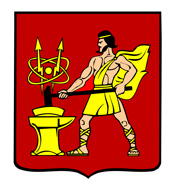 АДМИНИСТРАЦИЯ ГОРОДСКОГО ОКРУГА ЭЛЕКТРОСТАЛЬМОСКОВСКОЙ ОБЛАСТИПОСТАНОВЛЕНИЕ05.11.2019 № 813/11О внесении изменений в муниципальную программу «Развитие системы образования городского округа Электросталь» на 2017-2021годыВ соответствии со ст. 179 Бюджетного Кодекса Российской Федерации, Федеральным законом от 06.10.2003 № 131-ФЗ«Об общих принципах организации местного самоуправления в Российской Федерации», Порядком разработки и реализации муниципальных программ городского округа Электросталь Московской области, утвержденным постановлением Администрации городского округа Электросталь Московской области от 27.08.2013 № 651/8, Уставом городского округа Электросталь Московской области, Администрация городского округа Электросталь Московской области ПОСТАНОВЛЯЕТ:1. Утвердить прилагаемые измененияв муниципальную программу «Развитие системы образования городского округа Электросталь» на 2017-2021 годы, утвержденную постановлением Администрации городского округа Электросталь Московской области от14.12.2016 №896/16 (в редакции постановлений от 31.01.2017 №45/1, от 27.03.2017 №174/3, от 23.06.2017 №424/6, от 02.10.2017 №692/1, от 06.12.2017 №883/12, от 29.12.2017 №992/12, от 30.03.2018 №253/3, от 26.04.2018 №356/4, от 27.06.2018 №581/6, от 24.10.2018 №988/10, от 14.11.2018 №1036/11, от 21.12.2018 №1191/12, от 06.02.2019 №56/2, от 22.03.2019 №174/3, от 30.05.2019 №372/5, от 18.06.2019 №421/6, от 26.07.2019 №516/7, от 16.09.2019 №639/9), изложив ее в новой редакции согласно приложению к настоящему постановлению.          2. Опубликовать настоящее постановление в газете «Официальный вестник» и разместить его на официальном сайте городского округа Электросталь Московской области в информационной телекоммуникационной сети «Интернет» по адресу: http://www.electrostal.ru.          3. Источником финансирования публикации принять денежные средства, предусмотренные в бюджете городского округа Электросталь Московской области по подразделу 0113 раздела 0100 «Другие общегосударственные вопросы».4. Настоящее постановление вступает в силу после его официального опубликования.          5.  Контроль за исполнением настоящего постановления возложить на заместителя Главы Администрациигородского округа Электросталь Московской области Кокунову М.Ю.Исполняющий обязанности ГлавыАдминистрации городского округа 							       А.В. Федоров								ПРИЛОЖЕНИЕ								к постановлению Администрации								городского округа Электросталь								Московской области								от 05.11.2019 № 813/11                                                                                   «УТВЕРЖДЕНА								постановлением   Администрации								городского округа Электросталь 								Московской области 								от _14.12.2016_ № __896/16__								(в редакции постановлений								Администрации городского округа								Электросталь Московской области                  		от 31.01.2017 №45/1, от 27.03.2017№174/3, от 23.06.2017 №424/6,от 02.10.2017 №692/10, 31.01.2017 №45/1, от 27.03.2017 №174/3, от 23.06.2017 №424/6, от 02.10.2017 №692/1, от 06.12.2017 №883/12, от 29.12.2017 №992/12, от 30.03.2018 №253/3, от 26.04.2018 №356/4, от 27.06.2018 №581/6, от 24.10.2018 №988/10, от 14.11.2018 №1036/11, от 21.12.2018 №1191/12, от 06.02.2019 №56/2, от 22.03.2019 №174/3, от 30.05.2019 №372/5, от 18.06.2019 №421/6, от 26.07.2019 №516/7, от 16.09.2019 №639/9)Муниципальная программа «Развитие системы образования городского округа Электросталь» на 2017-2021 годыПаспортмуниципальной программы «Развитие системы образования городского округа Электросталь» на 2017-2021 годыОбщая характеристика системы образования городского округа Электросталь.Дошкольное, общее и дополнительное образование. 	Муниципальная система образования городского округа Электросталь Московской области включает различные типы и виды образовательных организаций, которые позволяют обеспечить конституционные права граждан на образование:	- 33 дошкольных  учреждения;	- 23 общеобразовательных учреждения: 5 средних общеобразовательных школ с углубленным изучением отдельных предметов, 8 средних общеобразовательных школ, 4 гимназии, 3 лицея, 2 школы-интерната для детей с ограниченными возможностями здоровья,1  начальная школа-детский сад для детей с ограниченными возможностями здоровья;	- 1учреждение для детей, нуждающихся в психолого-педагогической и медико-социальной помощи «Центр психолого-медико-социального сопровождения «Надежда»;	- 3 организации дополнительного образования: Станция юных техников, Центр дополнительного образования детей «Росток», Центр развития творчества детей и юношества «Диалог»;            - 1 частное дошкольное образовательное учреждение "Православный детский сад".              - 2 негосударственных общеобразовательных учреждения -НОУ «Православная классическая гимназия имени Андрея Рублева», НОЧУ «Атон».В оперативном управлении и безвозмездном пользовании у учреждений образования находится 73 здания. Самое старое здание построено в 1936 году (МОУ №2). Последняя школа строилась в 1993 году (МОУ№11). Основной процент износа составляет 58 %. Пятая часть всех учреждений имеет процент износа более 70%. В 2016 году сеть муниципальных дошкольных образовательных организаций сохранилась и продолжает развиваться. К новому учебному году открыт новый детский сад на 220 мест в западном микрорайоне. В четвертом квартале  2016 года должен вступить в строй новый корпус муниципального дошкольного образовательного учреждения «Центр развития ребёнка – детский сад №12» на 100 мест.Сохраняется частно-государственное партнерство - продолжает работать частное дошкольное образовательное учреждение "Православный детский сад". В 33-х дошкольных учреждениях и 4-х дошкольных группах МБОУ «Начальная школа - детский сад для детей с ограниченными возможностями здоровья» воспитывается 6738 детей. Актуальная очередь в детский сад детей с 3-х до 7 лет ноль. Очередь детей в возрасте от 1,5 до 3 лет составляет 220 детей.Успешно функционирует Единая Информационная Система «Зачисление в ДОУ», которая призвана обеспечить объективность и прозрачность предоставления места ребенку в детском саду, позволяет каждому родителю поставить ребёнка на учёт через электронный портал государственных и муниципальных услуг и лично отслеживать изменение своей очерёдности в конкретный детский сад.С 1 сентября 2016г. в связи с установлением единого подхода во всей Московской области к расчету родительской платы за детский сад и установлением максимального размера родительской платы для детей раннего возраста и дошкольников произошло разделение стоимости платы родителей за детский сад в зависимости от возрастной группы ребенка. Для Электростали это 140 рублей в день - для детей от 0 до 3-х лет, 155 рублей в день - для детей от 3 до 7 лет. В среднемесячном выражении для детей ясельных групп она составляет 2940 руб. Для детей дошкольного возраста - 3250 руб. Определены категории детей, за присмотр и уход которых плата не взимается. Практически каждая 11-я семья имеет льготы по оплате за детский сад. В 2016-2017 учебном году в 23 общеобразовательных организациях городского округа обучается 14754 школьника.Во вторую смену обучается 148 человек – 1% учащихся:- в МОУ №13 – 96 чел. – 3 класса,- в МОУ №17 – 52 чел. – 2 класса.За 2015-2016 годы проведены организационные меры, направленные на ликвидацию  второй смены: - перераспределены микрорайоны, закрепленные за школами,  с целью уменьшения контингента детей школ с высоким процентом второй смены;- разработан порядок приема детей в 1-й класс;- рационально использованы имеющиеся школьные помещения;- в помещении МОУ ДОД «Станция юных техников» открыто 2 класса МОУ «СОШ №13 с УИОП».Для уменьшения количества детей, обучающихся во вторую смену, планируется перевод еще трех классов МОУ №13 в здание СЮТ. А также перевод 1 класса  МОУ «Гимназия №17»- 30 чел. в помещение близстоящего МДОУ №17. В дальнейшем после проведения ремонта планируется перевод учреждения дополнительного образования СЮТ в новое здание по адресу: ул. Красная, д.30.Строительство школы на 825 мест в Северном микрорайоне позволит к 2020 году решить вопрос удержания односменного режима работы школ города.	Охват образованием повышенного уровня составляет 64% от количества обучающихся в 8-11 классах. Реализация профильного обучения с учетом интересов и способностей учащихся 8-10 классов позволяет повысить качество образования. Все образовательные учреждения города переходят планомерно на работу по новым ФГОС. По состоянию на 1 сентября 2016 года – это все дошкольное образование, вся начальная школа, все 5,6 классы и 7 -8 классы в опережающем режиме основной школы - всего 70% учащихся.Отличительной особенностью новых стандартов является деятельностный характер образования, цель которого - развитие личности, рациональная организация урочной и внеурочной деятельности. Дополняя школьную инфраструктуру для организации внеурочной деятельности используется потенциал учреждений дополнительного образования. Организовано сетевое взаимодействие школ №№ 1,2,3,4,5,13,16 с Центом дополнительного образования "Росток" и «Диалог», Станции юных техников, которое предполагает обмен информацией и ресурсами между организациями и перемещение учащихся.Результаты диагностических работ в 4-х,5-х,6-х классах показали, что дети успешно осваивают образовательную программу. 63,8% учащихся 4-х классов  освоили  образовательную программу на повышенном и высоком уровне. Этот показатель выше областного (54,82%) и выше собственного прошлогоднего значения. Такая же тенденция результатов диагностических работ в 5-х и 6-х классах.46% учащихся муниципальных общеобразовательных школ учатся на «4» и «5». 	Результаты единого государственного экзамена выпускников муниципальных общеобразовательных школ города выше средних результатов по Московской области и свидетельствуют о хорошем уровне подготовки выпускников.Участие в конкурсах,  олимпиадах, конференциях, интеллектуальных проектах помогает выявить одаренных детей и целенаправленно работать с ними. Доля детей, привлеченных к участию в творческих мероприятиях, составляет 71,27%, что значительно превышает областной показатель.С 2013 года в городском округе Электросталь работает очная Школа «Олимпионик». В школе занимаются учащиеся, проявившие интерес к  наукам, выступающие на различных этапах Всероссийской олимпиады школьников по предметам. С 2013 по 2016 годы количество победителей и призеров на региональном уровне увеличилось в два раза. В рамках поддержки  одаренных обучающихся  общеобразовательных учреждений города ежегодно 20 учащимся выплачивается стипендия Главы городского округа Электросталь.Более 14% детей занимается в кружках технической направленности. Это значительно выше областного показателя.88,3% детей участвуют в физкультурно-оздоровительных мероприятиях.За три года в три раза выросло число участников соревнований«Веселые старты» на призы Губернатора Московской области и во Всероссийских соревнованиях школьников Президентские состязания»  – 205 человек.За три года в 10 раз выросло количество призовых мест в зональных и региональных этапах спортивно-массовых соревнований.На уроках физкультуры внедряется комплекс ГТО на всех ступенях образования. Общая занятость школьников организованным досугом составляет 98,74%. Приоритетом воспитательной работы с детьми и подростками являются  патриотическое и духовно-нравственное воспитание, формирование активной гражданской позиции.В школах  через работу школьных музеев и комнат Боевой Славы реализуются 35 программ военно-патриотической направленности. Музей боевой славы воинов-интернационалистов гимназии №4 стал победителем смотра-конкурса школьных музеев, организованного Московской областной Думой, лауреатами конкурса стали  музеи школ №№3 и12.В городе действует с июля 2016 года новое общественное военно-патриотическое  движение школьников ЮНАРМИЯ. В настоящее время в него входят 304 человека. Во всех учебных заведениях реализуются программы по профилактике употребления психоактивных веществ, формированию навыков здорового образа жизни.С первого сентября этого года вступил в силу Федеральный образовательный стандарт общего образования для обучающихся с ограниченными возможностями здоровья.Система коррекционной работы города включает в себя: 2 школы-интерната для детей с ОВЗ, начальную школу-детский сад, учреждение для детей, нуждающихся в психолого-педагогической и медико-социальной помощи «Центр «Надежда», 30 логопедических групп в МДОУ. В этом учебном году дополнительно открыты две новые логопедические группы на базе МДОУ № 2 и МДОУ № 33 и 1группа детей с ЗПР на восточной стороне города.С 2014года вМОУ «СОШ №19» апробирует образовательные стандарты для обучающихся с ОВЗ. В течение года успешно проводятся мероприятия городского и регионального уровней с целью изучения опыта обучения детей с ограниченными возможностями здоровья в условиях общеобразовательной школы. Дети с ограниченными возможностями здоровья занимаются и в учреждениях дополнительного образования «Центр "Росток", «Станция юных техников».С 2013 года 10 школ (50%) участвуют  в реализации Государственной программы "Доступная среда", цель которой - сформировать универсальную безбарьерную среду, позволяющую обеспечить совместное обучение детей  с ограниченными возможностями здоровья и детей, не имеющих нарушения развития. В рамках Программы в 2016 году в школах №№ 3,15,18 переоборудованы санузлы и входные группы зданий для обеспечения доступа маломобильных групп населения, закуплен необходимый набор оборудования. Впервые в программе участвовал и выиграл детский сад № 23.Все образовательные учреждения города оборудованы предупреждающими  знаками для людей с нарушениями зрения. В 46% образовательных учреждений приобретены съемные пандусы для организации беспрепятственного входа маломобильным группам населения.Воспитательная работа с детьми и подростками направлена на создание благоприятных условий для развития духовно богатой, социально активной личности. Особое внимание уделяется гражданско-патриотическому воспитанию детей и подростков.В МОУ ДО «Станции юных техников», в центрах "Росток" и "Диалог" занимается более  3500 детей. 30% этих детей занимаются в двух или в трех учреждениях дополнительного образования.Более 14% детей занималось в кружках технической направленности. Это значительно выше областного показателя.В 2016 году Управлению образования  переданы здания бывшего ПУ-33,в котором начал работу   Центр «Росток», что создает новые возможности для развития дополнительного образования в городе.В период 2014-2016 годы выполнены мероприятия по проведению капитального и текущего ремонта отдельных конструкций зданий образовательных учреждений. К 2015 году все территории муниципальных общеобразовательных школ, лицеев и гимназий оснащены ограждением. Продолжена работа по восстановлению и оснащению спортивных площадок, стадионов общеобразовательных учреждений, а именно стадион МОУ «Гимназия №4», МОУ СОШ№№15,12,18.Продолжены работы по  модернизации инженерных систем, направленные на экономию энергоресурсов, в период 2014-2016 годы  100% общеобразовательных  учреждений и 12% дошкольных образовательных учреждений оборудованы приборами учёта холодного, горячего водоснабжения, системы теплоснабжения. С 2014 года начаты, работы по установке энергоэффективного светодиодного освещения территорий МДОУ (5 учреждений), кабинетов и спортзала МОУ (6 учреждений). Во всех учреждениях заменено вводно-распределительное устройство, обеспечивающее электроснабжение зданий.В 2016 году начаты работы по восстановлению асфальтового покрытия дорожек и проезжей части территорий одиннадцати образовательных учреждений. Широкое распространение получила инновационная деятельность учреждений образования по выявлению и распространению лучших практик образования. На сегодняшний день 14 школ, 4 дошкольных учреждения, одно учреждение  дополнительного образования являются победителями Всероссийских и областных Конкурсов инновационных проектов, причем школа№ 18, лицей № 7, гимназия № 21 дважды  побеждали в данных конкурсах.Школа №2 успешно участвовала в областном образовательном проекте «ЖКХ в школе», заняла три призовых места  и получила инновационное оборудование.В управлении системой образования широко используются инновационные методы. Все образовательные учреждения ведут электронный документооборот с использованием электронной подписи и электронных систем управления. Во всех общеобразовательных учреждениях используется система электронных журналов и дневников. 52% школ с 1 сентября перешли на ведение безбумажного журнала. Через "Школьный портал Московской области" во всех образовательных учреждениях граждане могут воспользоваться электронными государственными услугами.С 2016 года зачисление в первый класс осуществлялось через Единую систему Московской области  «Модуль зачисления в ОО».Все официальные сайты образовательных учреждений размещены на едином Портале. С 2015 года произошло расширение диапазона информационной работы в сети Интернет через социальные сети. Управление образования и все руководители образовательных учреждений имеют личные странички в социальных сетях, которые стали площадкой для общения и особым пространством продвижения образовательной организации.Муниципальные образовательные организации   укомплектованы педагогическими кадрами.С 2013 по 2016 год количествомолодых специалистовпринятых на работу в МОУ составляет 69 человек.83 % из них продолжают работатьУказом Президента РФ и областной программой развития «Наше Подмосковье» поставлена задача доведения уровня заработной платы педагогических работников муниципальных общеобразовательных учреждений до уровня средней зарплаты по экономике в регионе, дошкольных учреждений до уровня средней заработной платы в сфере общего образования и учреждений дополнительного образования до уровня средней заработной платы учителей в регионе.Обеспечен рост заработной платы педагогических работников. - За три года средняя зарплата педагогических работников школ выросла на 16,8% и в сентябре 2016 года составила 42 475,93руб. - За это же время средняя зарплата педагогических работников детских садов выросла на 33,7%  и сейчас составляет  42 825,33 руб.- заработная плата педагогических работников учреждений дополнительного образования составила  41 194,21 рублей. За три года средняя зарплата педагогических работников учреждений дополнительного образования выросла на 49,4%.С 1 сентября 2016 года повысилась заработная плата педагогических работников детских садов на 10%, в том числе заведующих детских садов на 40%, педагогических работников школ на 5%, учреждений дополнительного образования на 20%.Новой формой повышения квалификации и профессионального самосовершенствования педагогов стало их участие в работе областных Ассоциаций учителей предметников, учителей начальных классов, дошкольных педагогических работников, педагогов-психологов. Треть всех педагогов (534) являются членами Ассоциации.С 2013 по 2016 гг. более 90% педагогических и руководящих работников муниципальных образовательных организаций повысили свою квалификацию или прошли переподготовку, получив новые специальности, востребованные в образовательной среде города.	Значительно улучшилось обеспечение школьными учебниками. На приобретение учебников для общеобразовательных школ выделено из областного бюджета в 2014 году – 28,9 млн.руб., в 2015 году – 29,4 млн.рублей, в 2016 году – 29,1млн.рублей.Рациональное питание школьников - важная составляющая  здоровьесберегающей среды в школе.Средства бюджета Московской области, выделяемые на компенсацию стоимости питания, ежегодно увеличиваются и в 2016 году составили 45413,0 тыс.руб. – почти на треть больше, чем в предыдущем году. За три года с 72% до 88 % выросло число учащихся общеобразовательных школ, обеспеченных горячим питанием. В основном, это произошло за счет расширения льготных категорий учащихся.Количество детей, получающих льготное питание, выросло в 6 раз и составляет сегодня 10517 чел. – три четверти всех учащихся.Все дети из многодетных семей обеспечены двухразовым бесплатным горячим питанием. С 1 сентября увеличен размер дотации на питание с 10 до 30 рублей для учащихся с 1 по 7 класс, и расширен перечень льготных категорий. Важным направлением деятельности является организация отдыха детей и молодежи в каникулярный период. В этом году за счет бюджетов всех уровней было охвачено различными формами отдыха и оздоровления 8128 детей – 58% общего количества детей в возрасте от 7 до 18 лет. Из них 1900 детей отдохнули в пришкольных лагерях. За счет бюджетов всех уровней 1385 детей, находящихся в ТЖС, отдохнули и поправили свое здоровье.В муниципальной системе образования к настоящему времени обеспечена доступность дошкольного и школьного образования, качество образования растет, основные показатели деятельности системы образования выполняются. Шесть школ города вошли в ТОП – 100 лучших школ Московской области. Это МОУ «Лицей № 7», МОУ «Лицей №8», МОУ «Лицей №14», МОУ «СОШ 12 с УИИЯ», МОУ «СОШ №13 с УИОП». «Гимназия № 21». Причем МОУ №№ 7,8,12 третий год подряд входят в сотню лучших.Вместе с тем остается ряд проблем, которые необходимо решить в рамках муниципальной Программы развития системы образования на 2017-2021 гг. Прогноз развития муниципальной системы образования.Дошкольное, общее и дополнительное образование.Одной из приоритетных задач Управления образования Администрации городского округа Электросталь является обеспечение доступности общего образования. 	К 2018 году по данным Минэкономики Московской области рост численности детей от 1 года до 7 лет в городском округе Электросталь увеличится с 10 тысяч человек в 2014 году до 11160 человек в 2018 году, из них количество детей от 3 до 7 лет без учета ушедших в школу вырастет с 5338 человек до 6506 человек. 	Для обеспечения 100 процентов доступности дошкольного образования в городе планируется строительство зданий частных дошкольных организаций за счет инвесторов, будет продолжено внедрение негосударственного сектора услуг.	В системе общего образования стоит задача создания в образовательных организациях условий, соответствующих требованиям федеральных государственных образовательных стандартов, обеспечение безопасности образовательной среды, возможность использования современных образовательных технологий. 	Особое внимание должно быть обращено на создание современных условий для занятий физкультурой и спортом. Необходима реконструкция школьных стадионов, включающая строительство футбольных полей, игровых площадок и секторов для занятий легкой атлетикой. Для достижения нового качества образования необходимо продолжить создание инновационных площадок по апробации и распространению перспективных образовательных моделей, выявление и распространение опыта лидеров образования. Для обеспечения доступности качественных образовательных услуг для детей с ограниченными возможностями здоровья будет развиваться дистанционное обучение.  Наряду с этим для развития инклюзивного образования будут приняты меры по созданию в образовательных организациях безбарьерной среды. Повышению качества образования будет способствовать информационная открытость организаций образования. Широко используется предоставление муниципальных услуг в электронном виде. Для удовлетворения растущего спроса на услуги дополнительного образования  планируется внедрение вариативных образовательных программ, моделей развивающего досуга детей и подростков, доля детей (от 5 до 18лет), охваченных дополнительным образованием технической направленности должна ежегодно увеличиваться.В организации воспитательной работы с детьми и подростками необходимо  развивать формы работы, направленные на социализацию личности: общественные объединения, ученическое самоуправление, социальные проекты, добровольческая деятельность. Получат развитие формы взаимодействия образования с семьей. Важным направлением работы является стимулирование деятельности педагогов и руководителей муниципальных образовательных организаций. Необходимо обеспечить дальнейший рост заработной платы учителей и воспитателей. Актуальной  является задача обновления педагогического корпуса. Задачи повышения качества образования, введения государственного стандарта педагога определяют рост требований к уровню квалификации педагогов и управленческих кадров. Необходимо увеличение охвата программами повышения квалификации и профессиональной переподготовки.  Перечень и краткое описание подпрограмммуниципальной программыСложность решаемых в рамках муниципальной программы проблем обуславливает необходимость выделения в ее рамках четырех подпрограмм:- подпрограмма I «Дошкольное образование»;- подпрограмма II «Общее образование»;- подпрограмма III «Дополнительное образование, воспитание и психолого-социальное сопровождение детей»;            - подпрограмма IV "Обеспечивающая подпрограмма". ПодпрограммаI «Дошкольное образование» направлена на решение проблемы, связанной с обеспечением доступности и повышения качества услуг дошкольного образования. Для ее решения в подпрограмме определены две задачи, в том числе – задача по обеспечению доступности дошкольного образования для детей в возрасте от 1,5 до 7 лет, обеспечение 100% доли воспитанников дошкольных образовательных учреждениях, обучающихся по программам, соответствующим требованиям федерального образовательного стандарта дошкольного образования. Данная подпрограмма обеспечивает достижение одного из основных результатов государственной программы – 100 процентов доступа к услугам дошкольного образования детей в возрасте от 1,5 до 7 лет, нуждающихся в услуге дошкольного образования. В рамках подпрограммы должно быть обеспечено выполнение Указа Президента Российской Федерации № 597 - отношение средней заработной платы педагогических работников муниципальных дошкольных образовательных организаций к среднемесячной заработной плате в общеобразовательных организациях в Московской области должно составлять 100 процентов.Подпрограмма II «Общее образование» направлена на решение проблемы доступности и повышения качества услуг общего образования в соответствии с потребностями граждан и требованиями инновационного развития экономики Московской области. Реализация подпрограммы включает три задачи, в том числе доведение до 100 процентов доли обучающихся по федеральным государственным образовательным стандартам, ликвидация второй смены, увеличение доли педагогов, использующих новые технологии образования. В рамках подпрограммы должно быть обеспечено выполнение Указа Президента Российской Федерации № 597. Средняя заработная плата педагогических работников общеобразовательных организаций должна составлять не менее 100 процентов от средней заработной платы по экономике Московской области, а педагогических работников дошкольных образовательных организаций – 100 процентов к средней заработной плате в сфере общего образования в Московской области. По итогам выполнения мероприятий подпрограммы должна быть ликвидирована вторая смена.Подпрограмма III «Дополнительное образование, воспитание и психолого-социальное сопровождение детей» направлена на решение проблем, связанных с обеспечением доступности дополнительного образования детей, профилактикой асоциальных явлений. Данная подпрограмма включает три задачи, в том числе увеличение доли детей в возрасте от 5 до 18лет, обучающихся по дополнительным образовательным программам до 90 процентов, снижение удельного веса подростковой преступности, увеличение доли детей, привлекаемых к участию в творческих мероприятиях, а также должна обеспечить 100 процентное отношение средней заработной платы педагогических работников муниципальных организаций дополнительного образования детей к среднемесячной заработной плате учителей в Московской области.	           Подпрограмма IV "Обеспечивающая подпрограмма"  нацелена на обеспечение эффективного управления функционированием и развитием системы образования городского округа Электросталь Московской области. В рамках подпрограммы решаются задачи, которые обеспечат повышение качества и эффективности муниципальных услуг в системе образования городского округа Электросталь Московской области, развитие системы методического, информационного сопровождения и мониторинга реализации Программы, распространения ее результатов, обеспечат  общественную поддержку процессам модернизации образования городского округа Электросталь.Описание целимуниципальной программы и задач подпрограмммуниципальной программы 	Цель муниципальной программы:Создание условий для получения качественного образования и успешной социализации детей.Задачи подпрограммы I:1. Доступность дошкольного образования для детей в возрасте от 1,5 до 7 лет. 2. Обеспечение 100% доли воспитанников дошкольных образовательных учреждениях, обучающихся по программам, соответствующим требованиям федерального образовательного стандарта дошкольного образования.Задачи подпрограммы II:1. Увеличение доли обучающихся по федеральным государственным образовательным стандартам.2. Снижение доли обучающихся в муниципальных общеобразовательных организациях, занимающихся во вторую смену.3. Увеличение доли педагогов, использующих новые технологии образования.Задачи подпрограммы III:1. Увеличение доли детей в возрасте от 5 до 18лет, обучающихся по дополнительным образовательным программам.2. Снижение удельного веса подростковой преступности.3. Увеличение численности детей, привлекаемых к участию в творческих мероприятиях.Задачаподпрограммы IV - повышение качества и эффективности муниципальных услуг в системе образования городского округа Электросталь Московской области.Обобщенная характеристика основных мероприятий муниципальной программы.Характеристика основных мероприятий подпрограммы IОсновные мероприятия в рамках подпрограммы I, обеспечивают решение задач  муниципальной программы и направлены на следующие измененияв системе дошкольного образования:- поддержание отсутствия очерёдности детей от 3 до 7 лет, а также   ликвидации очередности в дошкольные образовательные организации  от 1,5 до 7 лет и развитие инфраструктуры дошкольного образования;- развитие сети дошкольных образовательных организаций и внедрение новых финансово-экономических механизмов, обеспечивающих равный доступ населения к услугам дошкольного образования;- развитие негосударственного сектора дошкольного образования;- проведение  капитального ремонта, ремонта ограждений, замены оконных блоков, выполнению противопожарных мероприятий в муниципальных дошкольных образовательных организациях;- создание условий для реализации федерального государственного образовательного стандарта дошкольного образования, в том числе внедрение стандарта качества услуг дошкольного образования в Московской области; разработка и внедрение механизмов совершенствования практики формирования государственных (муниципальных) заданий для дошкольных образовательных организаций и их финансового обеспечения;-   обеспечение обновления кадрового состава и привлечение молодых талантливых педагогов для работы в сфере дошкольного образования, в том числе разработка и внедрение программ дополнительного профессионального образования педагогических и управленческих кадров;- повышение эффективности деятельности дошкольных образовательных организаций, обеспечение создания и реализации программ развития дошкольных образовательных организаций;- участие дошкольных образовательных организаций города в  областном  конкурсе на присвоение статуса Региональной инновационной площадки Московской области;- внедрение модели системы психолого-педагогического и медико-социального сопровождения развития и обучения детей, в том числе раннего возраста (от нуля до трех лет).-обеспечение соответствия средней заработной платы педагогических работников дошкольных образовательных организаций средней заработной плате в сфере общего образования в соответствующем регионе;-сохранения 100 процентов доступности дошкольного образования для детей в возрасте от 3 до 7 лет;- достижение к 2020 году 100 процентов доступности дошкольного образования для детей в возрасте от 1,5 до 3 лет.Характеристика основных мероприятий подпрограммы IIОсновные мероприятия подпрограммы II обеспечивают решение задач  муниципальной программы в системе общего образования:- создание условий для реализации федеральных государственных образовательных стандартов общего образования, в том числе – капитальный и текущий ремонт зданий общеобразовательных организаций, закупку оборудования, нормативное правовое и методическое сопровождение внедрения федеральных государственных образовательных стандартов, поддержка образовательных организаций, реализующих проекты обновления содержания и технологий образования;- создание механизмов, обеспечивающих равный доступ к качественному общему образованию, в том числе – поддержка общеобразовательных организаций, работающих в сложных социальных контекстах; развитие дистанционных образовательных технологий; внедрение инклюзивного образования, поддержка обучению русскому языку с учетом задач речевой и социокультурной адаптации детей из семей мигрантов, социальная поддержка детей, находящихся в трудной жизненной ситуации (дети-сироты и дети, оставшиеся без попечения родителей, дети с ограниченными возможностями здоровья и др.;- развитие инновационной инфраструктуры общего образования, в том числе развитие сети городских  инновационных площадок;- обновление состава и компетенций педагогических кадров, создание механизмов мотивации педагогов к повышению качества работы и непрерывному профессиональному развитию, стимулирование лидеров и повышение социального статуса педагогических работников, в том числе поощрение лучших учителей, выплата именных премий Главы городского округа  работникам образовательных организаций, формирование  резерва управленческих кадров и создание механизма его регулярного обновления;	-   создание условий для выявления и развития талантов детей;          -обеспечение выше 100 процентов отношения средней заработной платы педагогических работников общеобразовательных организаций к среднемесячному доходу от трудовой деятельности в Московской области.   Характеристика основных мероприятий подпрограммы IIIМероприятия в рамках подпрограммы III будут направлены на следующие изменения:- создание условий для  увеличения охвата детей и подростков эффективными, вариативными дополнительными образовательными программами, воспитание и социализация в общеобразовательных организациях и организациях дополнительного образования;- совершенствование системы детского самоуправления и волонтерской деятельности; - совершенствование системы оплаты труда работников организаций дополнительного образования, в том числе – не ниже уровня средней заработной платы учителей в Московской области;- создание условий для формирования в образовательных организациях безопасной, комфортной, толерантной, развивающей образовательной среды;- профилактику асоциального поведения детей и подростков, в том числе употребление наркотиков- увеличение охваченных отдыхом и оздоровлением детей в возрасте от 7 до 15лет, находящихся в трудной жизненной ситуации, подлежащих оздоровлению.Характеристика основных мероприятий подпрограммы IV	   Мероприятия подпрограммы IV призваны повысить эффективность управления функционированием и развитием системы образования в городском округе Электросталь и обеспечение согласованности управленческих решений в рамках других подпрограмм.             Мероприятия в рамках подпрограммы IVбудут направлены на следующие изменения:            - своевременное принятие нормативных правовых актов и подготовка рекомендаций, необходимых для реализации мероприятий муниципальной Программы;            - обеспечение информированности общественности о реализации муниципальной Программы и ее результатах;            - организация и проведение регулярных мониторингов о состоянии развития системы образования в городском округе Электросталь;            - обеспечение участия системы образования городского округа Электросталь в проектах регионального и муниципального взаимодействия в сфере образования.Планируемые результаты реализации муниципальной программы	Планируемые результаты реализации муниципальной программы представлены в приложении №1 к муниципальной программе «Развитие системы образования городского округа Электросталь» на 2017-2021 годы.Методика расчета значений показателей эффективности реализации муниципальной программы          Методика расчета значений показателей эффективности реализации муниципальной программы представлены в приложении №2 к муниципальной программе «Развитие системы образования городского округа Электросталь» на 2017-2021 годы.Управление реализациеймуниципальной программы Управление реализацией муниципальной программы осуществляет координатор муниципальной программы. Координатормуниципальной программы организовывает работу, направленную на:1) координацию деятельности муниципального заказчика программы и муниципальных заказчиков подпрограмм в процессе разработки муниципальной программы, обеспечивает согласование проекта постановления Администрации городского округа Электросталь Московской области об утверждениимуниципальной программы;2) организацию управления муниципальной программой;3) создание при необходимости рабочей группы по управлению муниципальной программой;4) реализациюмуниципальной программы;5) достижение цели и планируемых результатовреализации муниципальной программы;6) утверждение «Дорожных карт». Муниципальный заказчикпрограммы– Управление образования:1) разрабатывает муниципальную программу;2) формирует прогноз расходов на реализацию мероприятий и готовит финансовое экономическое обоснование;3) обеспечивает взаимодействие между муниципальными заказчиками подпрограммы и ответственными за выполнение мероприятий, а также координацию их действий по реализации подпрограмм;4) согласовывает «Дорожные карты» и отчеты об их исполнении;5) участвует в обсуждении вопросов, связанных с реализацией и финансированием муниципальной программы;6) вводит в подсистему ГАСУ МО информацию в соответствии с Порядком разработки и реализации муниципальных программ городского округа Электросталь Московской области. По решению муниципального заказчика программы введение информации в подсистему ГАСУ МО осуществляется муниципальным заказчиком подпрограммы и (или) ответственным за выполнение мероприятия;7) размещает на официальном сайте городского округа Электросталь Московской области в информационно-телекоммуникационной сети «Интернет» утвержденную муниципальную программу;8) обеспечивает выполнение муниципальной программы, а также  эффективность и результативность ее реализации.Муниципальный заказчик подпрограммы:1)разрабатывает подпрограмму;         2)формирует прогноз расходов на реализацию мероприятий и готовит финансовое экономическое обоснование;         3) осуществляет взаимодействие с муниципальным заказчиком программы и ответственными за выполнение мероприятия;          4) осуществляет координацию деятельности ответственных за выполнение мероприятий при реализации подпрограммы;          5) участвует в обсуждении вопросов, связанных с реализацией и финансированием подпрограммы;          6) согласовывает «Дорожные карты», внесение в них изменений и отчеты об их исполнении.Ответственный за выполнение мероприятия:1) формирует прогноз расходов на реализацию мероприятияи направляет его муниципальному заказчику подпрограммы;2) участвует в обсуждении вопросов, связанных с реализацией и финансированием подпрограммы в части соответствующего мероприятия;3) разрабатывает «Дорожные карты» по основным мероприятиям, ответственным за выполнение которых является;4) направляет муниципальному заказчику подпрограммы отчет о реализации мероприятия, отчет об исполнении «Дорожных карт».Муниципальный заказчик программы несет ответственность за подготовку и реализацию муниципальной программы, а также обеспечение достижения планируемых результатов реализации муниципальной программы.При необходимости осуществления контроля за реализацией основных мероприятий разрабатываются «Дорожные карты». «Дорожные карты» должны в обязательном порядке содержать следующие сведения:наименование основного мероприятия;наименование мероприятий, реализуемых в рамках основного мероприятия;наименование объекта (при наличии);стандартные процедуры, обеспечивающие выполнение основного мероприятия, предельные сроки и исполнения;ФИО и должность исполнителя, ответственного за процедуру;результат выполнения процедуры. «Дорожные карты» и вносимые в них изменения разрабатываютсямуниципальным заказчиком подпрограммы и (или) ответственным за выполнение мероприятий по согласованию с муниципальным заказчиком программы и утверждаются координатором муниципальной программы.«Дорожная карта» разрабатывается сроком на один год.Для подпрограммы «Обеспечивающая подпрограмма» «Дорожная карта» не разрабатывается.Контроль и отчетность при реализациимуниципальной программы Контроль за реализацией муниципальнойпрограммы осуществляется координатором муниципальной программы. С целью контроля за реализацией  муниципальной программы муниципальный заказчик формирует в подсистеме ГАСУ МО:         1) ежеквартально до 20 числа месяца, следующего за отчетным кварталом  оперативный отчет о реализации мероприятий муниципальной программы, который содержит:перечень выполненных мероприятий с указанием объемов, источников финансирования, результатов выполнения мероприятий и фактически достигнутых значений планируемых результатов реализации муниципальной программы;анализ причин несвоевременного выполнения программных мероприятий.2) ежегодно в срок до 1 марта года, следующего за отчетным, годовой отчет о реализации муниципальной программы для оценки эффективности реализации муниципальной программы, который содержит:а) аналитическую записку, в которой указываются:степень достижения планируемых результатов реализации муниципальной программы и намеченной цели муниципальной программы;общий объем фактически произведенных расходов, в том числе по источникам финансирования;б) таблицу, в которой указываются данные:об использовании средств бюджета городского округа Электросталь Московской области и средств иных привлекаемых для реализации муниципальной программы источников по каждому мероприятию и в целом по муниципальной программе;по мероприятиям, не завершенным в установленные сроки, указываются причины их невыполнения и предложения по дальнейшей реализации;по планируемым результатам реализации муниципальной программы;по результатам, не достигшим запланированного уровня, приводятся причины невыполнения и предложения по их дальнейшему достижению.Приложение № 1к муниципальной программе«Развитие системы образования городского округа Электросталь» на 2017 - 2021 годы.Планируемые результаты реализации муниципальной программы «Развитие системы образования городского округа Электросталь» на 2017 - 2021 годыПриложение № 2к муниципальной программе«Развитие системы образования городского округа Электросталь»на 2017 - 2021 годыМетодика расчета значений показателей эффективности реализации муниципальной программы «Развитие системы образования городского округа Электросталь» на 2017-2021 годыПриложение № 7к муниципальной программе «Развитиесистемы образования городского округа Электросталь» на 2017 - 2021 годы.Утвержденрешением Комиссии по проектномууправлению при Главе городскогоокруга ЭлектростальМосковской области(протокол от 26.04.2017 № 3,в редакции решения по протоколуот 09.06.2017 №4)ПАСПОРТприоритетного проекта «Создание дополнительных мест для детей от 1,5 до 3 лет в МДОУ г.о. Электросталь»Этапы и контрольные точкиКлючевые риски реализации проектаПриложение № 8к муниципальной программе «Развитиесистемы образования городского округа Электросталь» на 2017 - 2021 годы.Утвержденрешением Комиссии по проектномууправлению при Главе городскогоокруга ЭлектростальМосковской области(протокол от 26.04.2017 № 3)ПАСПОРТприоритетного проекта «Увеличение доли детей, занимающихся техническим творчеством, до 30%»Этапы и контрольные точкиКлючевые риски реализации проекта                                                           ».Координатор муниципальной программыКокунова М.Ю., заместитель Главы Администрации городского округа Электросталь Московской областиКокунова М.Ю., заместитель Главы Администрации городского округа Электросталь Московской областиКокунова М.Ю., заместитель Главы Администрации городского округа Электросталь Московской областиКокунова М.Ю., заместитель Главы Администрации городского округа Электросталь Московской областиКокунова М.Ю., заместитель Главы Администрации городского округа Электросталь Московской областиКокунова М.Ю., заместитель Главы Администрации городского округа Электросталь Московской областиМуниципальный заказчик муниципальной программыУправление образования Администрации городского округа Электросталь Московской области (далее - Управление образования)Управление образования Администрации городского округа Электросталь Московской области (далее - Управление образования)Управление образования Администрации городского округа Электросталь Московской области (далее - Управление образования)Управление образования Администрации городского округа Электросталь Московской области (далее - Управление образования)Управление образования Администрации городского округа Электросталь Московской области (далее - Управление образования)Управление образования Администрации городского округа Электросталь Московской области (далее - Управление образования)Цели муниципальной программы Создание условий для получения качественного образования и успешной социализации детейСоздание условий для получения качественного образования и успешной социализации детейСоздание условий для получения качественного образования и успешной социализации детейСоздание условий для получения качественного образования и успешной социализации детейСоздание условий для получения качественного образования и успешной социализации детейСоздание условий для получения качественного образования и успешной социализации детейПеречень подпрограмм Подпрограмма I «Дошкольное образование»Подпрограмма II «Общее образование» Подпрограмма III «Дополнительное образование,воспитание и психолого-социальное сопровождение детей»Подпрограмма IV«Обеспечивающая подпрограмма»Подпрограмма I «Дошкольное образование»Подпрограмма II «Общее образование» Подпрограмма III «Дополнительное образование,воспитание и психолого-социальное сопровождение детей»Подпрограмма IV«Обеспечивающая подпрограмма»Подпрограмма I «Дошкольное образование»Подпрограмма II «Общее образование» Подпрограмма III «Дополнительное образование,воспитание и психолого-социальное сопровождение детей»Подпрограмма IV«Обеспечивающая подпрограмма»Подпрограмма I «Дошкольное образование»Подпрограмма II «Общее образование» Подпрограмма III «Дополнительное образование,воспитание и психолого-социальное сопровождение детей»Подпрограмма IV«Обеспечивающая подпрограмма»Подпрограмма I «Дошкольное образование»Подпрограмма II «Общее образование» Подпрограмма III «Дополнительное образование,воспитание и психолого-социальное сопровождение детей»Подпрограмма IV«Обеспечивающая подпрограмма»Подпрограмма I «Дошкольное образование»Подпрограмма II «Общее образование» Подпрограмма III «Дополнительное образование,воспитание и психолого-социальное сопровождение детей»Подпрограмма IV«Обеспечивающая подпрограмма»Источники финансирования муниципальной программы, в том числе  по годам:Расходы (тыс.рублей)Расходы (тыс.рублей)Расходы (тыс.рублей)Расходы (тыс.рублей)Расходы (тыс.рублей)Расходы (тыс.рублей)Источники финансирования муниципальной программы, в том числе  по годам:Всего2017 год2018 год2019 год2020 год2021 годСредства бюджета городского округа Электросталь            
Московской области          3 765 148,61545 876,27803 251,94902 729,18772 778,22740 513,00Средства      
бюджета Московской области    10 598 875,511 738 316,511 983 843,002 308 927,612 623 405,391 944 383,00Средства федерального бюджета220 848,700,000,00114 972,60105 876,100,00Внебюджетные источники            0,000,000,000,000,000,00Всего, в том числе по годам:14 584 872,822 284 192,782 787 094,943 326 629,393 502 059,712 684 896,00№
п/пПланируемые результаты реализации муниципальной программыТип показателяЕдиница измеренияБазовое значение на начало реализации подпрограммыПланируемое значение показателя по годам реализацииПланируемое значение показателя по годам реализацииПланируемое значение показателя по годам реализацииПланируемое значение показателя по годам реализацииПланируемое значение показателя по годам реализации№ основного мероприятия в перечне мероприятий подпрограммы№
п/пПланируемые результаты реализации муниципальной программыТип показателяЕдиница измерения2017год2018год2019год2020год2021год№ основного мероприятия в перечне мероприятий подпрограммы12345678910111Подпрограмма I «Дошкольное образование»Подпрограмма I «Дошкольное образование»Подпрограмма I «Дошкольное образование»Подпрограмма I «Дошкольное образование»Подпрограмма I «Дошкольное образование»Подпрограмма I «Дошкольное образование»Подпрограмма I «Дошкольное образование»Подпрограмма I «Дошкольное образование»Подпрограмма I «Дошкольное образование»Подпрограмма I «Дошкольное образование»1.1.Отношение численности детей в возрасте от 3 до 7лет, получающих дошкольное образование в текущем году, к сумме численности детей в возрасте от 3 до 7лет, получающих дошкольное образование в текущем году, и численности детей в возрасте от 3 до 7лет, находящихся в очереди на получение в текущем году дошкольного образованияпоказатель к указу Президента РФпроцент100100100100100100Основное мероприятие 1.1.2.Отношение средней заработной платы педагогических работников дошкольных образовательных организаций к средней заработной плате в общеобразовательных организациях в Московской областипоказатель к указу Президента РФпроцент104,3106,3104,12100,00106,09106,09Основное мероприятие 2.1.3.Доля педагогических работников дошкольных образовательных организаций, имеющих педагогическое образование, в общей численности педагогических работников дошкольных образовательных организацийотраслевой показательпроцент9698100100100100Основное мероприятие 3.1.4.Ясли – детям (Создание  и развитие ясельных групп)показатель Рейтинга-50процент--100---Основное мероприятие 1.1.5.Доля муниципальных дошкольных образовательных организаций в Московской области, подключенных к сети Интернет на скорости не менее 2Мбит/споказатель отраслевойпроцент100100100100100100Основное мероприятие 2.1.6.Создание дополнительных мест для детей в возрасте от 2 месяцев до 3 лет в образовательных организациях реализующих образовательные программы дошкольного образованияпоказатель к указу Президента РФ №204мест---20--Основное мероприятие 2.1.7.Количество отремонтированных дошкольных образовательных организацийотраслевой приоритетный показательЕд.---100Основное мероприятие 1.1.8.Доступность дошкольного образования для детей в возрасте от 1,5 до 3 летотраслевой приоритетный показательпроцент---Основное мероприятие 2.1.9.Численность воспитанников в возрасте до 3 лет, посещающих муниципальные организации, осуществляющие образовательную деятельность по образовательным программам дошкольного образования, присмотр и уходотраслевой приоритетный показательЧел.---Основное мероприятие 2.1.10.Численность воспитанников в возрасте до 3 лет, посещающих частные организации, осуществляющие образовательную деятельность по образовательным программам дошкольного образования, присмотр и уходотраслевой приоритетный показательЧел.Основное мероприятие Р2.2Подпрограмма II «Общее образование»Подпрограмма II «Общее образование»Подпрограмма II «Общее образование»Подпрограмма II «Общее образование»Подпрограмма II «Общее образование»Подпрограмма II «Общее образование»Подпрограмма II «Общее образование»Подпрограмма II «Общее образование»Подпрограмма II «Общее образование»Подпрограмма II «Общее образование»1.1.Отношение средней заработной платы педагогических работников общеобразовательных организаций общего образования к среднемесячному доходу от трудовой деятельностипоказатель к указу Президента РФпроцент124,8109,5107,65102,64100100Основное мероприятие 1.1.2.Количество компьютеров на 100 обучающихся в общеобразовательных организацияхотраслевой показательпроцент16,617,217,818,719,521,5Основное мероприятие 2.1.3.Удельный вес численности обучающихся в образовательных организациях общего образования в соответствии с федеральными государственными образовательными стандартами в общей численности обучающихся в образовательных организациях общего образованияпоказатель к соглашению с ФОИВпроцент657483,291,596,2100Основное мероприятие 3.1.4.Количество новых мест в общеобразовательных организациях Московской областипоказатель к соглашению с ФОИВмест00009250Основное мероприятие 4,  Е11.5.Доля обучающихся муниципальных общеобразовательных организаций, которым предоставлена возможность обучаться в соответствии с основными современными требованиями к условиям образования, в общей численности обучающихся   отраслевой показательпроцент96,996,997979797Основное мероприятие 5,  Е11.6.Доля педагогических и руководящих работников муниципальных образовательных организаций, прошедших в течение последних 3-х лет повышение квалификации илипрофессиональную переподготовку, в общей численности педагогических и руководящих работников образовательных организацийотраслевой показательпроцент100100100---Основное мероприятие 6.1.7.Современное управление школой (Качество школьного образования (соответствие стандарту качества управления общеобразовательными организациями)показатель Рейтинга-50процент--300---Основное мероприятие 1.1.8.Доля муниципальных общеобразовательных организаций в Московской области, подключенных к сети Интернет на скорости: - для общеобразовательных организаций, расположенных в городских округах, не менее 100Мбит/с; - для общеобразовательных организаций, расположенных в сельских населенных пунктах в соответствии с Федеральным законом от 29.12.2012 №273-ФЗ «Об образовании в Российской Федерации, не менее 10Мбит/споказатель отраслевойпроцент--100100100100Основное мероприятие 1.1.9.Количество отремонтированных общеобразовательных организацийотраслевой приоритетный показательЕд.----1Основное мероприятие 5.1.10Доля обучающихся во вторую сменуПоказатель к ежегодному обращению Губернатора Московской областипроцент---0,3700Основное мероприятие 4.1.11Доля выпускников текущего года, набравших 220 баллов и более по 3 предметам, к общему количеству выпускников текущего года, сдавших ЕГЭ по 3 и более предметамотраслевой приоритетный показательпроцент---28,2028,5028,80Основное мероприятие 1.1.12.Количество современных компьютеров (со сроком эксплуатации не более семи лет) на 100 обучающихся в общеобразовательных организациях муниципального образования Московской областипоказатель отраслевойпроцент12,813,613,8---Основное мероприятие 2.1.13.Доля учителей, заместителей директоров и директоров, повысивших уровень квалификациипоказатель Рейтинга-50процент--0333333Основное мероприятие 6.1.14.Сокращение школ, находящихся в «красной зоне»показатель Рейтинга-50процент--12,00000Основное мероприятие 1.1.15Поддержка образования для детей с ограниченными возможностями здоровья. Обновление материально- технической базы в организациях, осуществляющих образовательную деятельность исключительно по адаптированным основным общеобразовательным программамотраслевой приоритетный показательЕд.---1--Основное мероприятие Е1.1.16Число детей, получивших рекомендации по построению индивидуального учебного плана в соответствии с выбранными профессиональными компетенциями (профессиональными областями деятельности)отраслевой приоритетный показательЧел.---199Основное мероприятие 1.3Подпрограмма III «Дополнительное образование, воспитание и психолого-социальное сопровождение детей»Подпрограмма III «Дополнительное образование, воспитание и психолого-социальное сопровождение детей»Подпрограмма III «Дополнительное образование, воспитание и психолого-социальное сопровождение детей»Подпрограмма III «Дополнительное образование, воспитание и психолого-социальное сопровождение детей»Подпрограмма III «Дополнительное образование, воспитание и психолого-социальное сопровождение детей»Подпрограмма III «Дополнительное образование, воспитание и психолого-социальное сопровождение детей»Подпрограмма III «Дополнительное образование, воспитание и психолого-социальное сопровождение детей»Подпрограмма III «Дополнительное образование, воспитание и психолого-социальное сопровождение детей»Подпрограмма III «Дополнительное образование, воспитание и психолого-социальное сопровождение детей»Подпрограмма III «Дополнительное образование, воспитание и психолого-социальное сопровождение детей»1.1.Доля детей в возрасте от 5 до 18лет, обучающихся по дополнительным образовательным программам, в общей численности детей этого возрастапоказатель к указу Президента РФпроцент82,882,98383,183,283,3Основное мероприятие 1.1.2.Отношение средней заработной платы педагогических работников организаций дополнительного образования детей к средней заработной плате учителей в Московской областипоказатель к указу Президента РФпроцент91,595,0100100100100Основное мероприятие 1.1.3.Доля детей, привлекаемых к участию в творческих мероприятиях, от общего числа детейпоказатель к указу Президента РФпроцент25,825,92626,126,226,3Основное мероприятие 2.1.4.Доля детей (от 5 до 18лет), охваченных дополнительными общеразвивающими программами технической и естественнонаучной направленностиотраслевой показательпроцент14,651010101010Основное мероприятие 3.1.5.Школьные спортивные соревнования (Доля школ, охваченных спортивными мероприятиями)показатель Рейтинга-50процент--100---Основное мероприятие 3.1.6.Доля детей в возрасте от 5 до 17 лет (включительно), посещающих объединения образовательных организаций, участвующих в проекте «Наука в Подмосковье»показатель Рейтинга-50процент--0151515Основное мероприятие Е4.1.7.Результативность участия муниципального образования во всероссийской олимпиады школьников (ВсОШ)показатель Рейтинга-50процент--48,79Основное мероприятие 2.1.8.Число детей, охваченных деятельностью детских технопарков «Кванториум» (мобильных технопарков «Кванториум») и других проектов, направленных на обеспечение доступности дополнительных общеобразовательных программ естественнонаучной и технической направленностей, соответствующих приоритетным направлениям технологического развития Российской Федерацииотраслевой приоритетный показательЧел.---2496Основное мероприятие Е2.1.9.Созданы центры цифрового образования детей «IT-куб»отраслевой приоритетный показательЕд.---1Основное мероприятие Е4.1.10.Доля детей в возрасте от 5 до 18 лет, использующих сертификаты дополнительного образованияпоказатель отраслевойпроцент---25Основное мероприятие 1.№
п/пПоказатели, характеризующие достижение целиЕдиница измеренияМетодика расчета показателяСтатистические источники получения информации13457Подпрограмма I «Дошкольное образование»Подпрограмма I «Дошкольное образование»Подпрограмма I «Дошкольное образование»Подпрограмма I «Дошкольное образование»Подпрограмма I «Дошкольное образование»1.1Отношение численности детей в возрасте от 3 до 7лет, получающих дошкольное образование в текущем году, к сумме численности детей в возрасте от 3 до 7лет, получающих дошкольное образование в текущем году, и численности детей в возрасте от 3 до 7лет, находящихся в очереди на получение в текущем году дошкольного образования (на конец года)процентП= Ч(3-7) / (Ч(3-7) + Ч(очередь)) х 100, где:П – планируемый показатель;Ч(3-7) – численность детей в возрасте от 3 до 7 лет, получающих дошкольное образование в текущем году;Ч(очередь) – численность детей в возрасте от 3 до 7 лет, находящихся в очереди на получение в текущем году дошкольного образованияДанные Единой информационной системой «Зачисление в ДОУ» (далее – ЕИС, Федерального сегмента электронной очереди1.2Отношение средней заработной платы педагогических работников дошкольных образовательных организаций к средней заработной плате в общеобразовательных организациях в Московской областипроцентОтношение средней заработной платы педагогических работников муниципальных дошкольных образовательных организаций к средней заработной плате в сфере общего образования в Московской областих100  процентовДанные государственной статистики1.3Доля педагогических работников дошкольных образовательных организаций, имеющих педагогическое образование, в общей численности педагогических работников дошкольных образовательных организацийпроцентОтношение численности педагогических работников  дошкольных образовательных организаций, имеющих педагогическое образование,  к общей численности педагогических работников дошкольных образовательных организаций х 100процентовДанные Государственной статистики 1.4Ясли – детям (Создание  и развитие ясельных групп)процентОтношение суммы вновь созданных мест в группах раннего развития  за счет строительства зданий детских садов и (или) пристроек к ним, реконструкции, капитального ремонта зданий, выкупа зданий (помещений), поддержки негосударственных форм дошкольного образования и количества мест, созданных за счет альтернативных мероприятий в группах раннего возраста в функционирующих ДОО, к общему количеству запланированных к созданию на конец 2018 года мест в группах раннего возраста для детей, из числа нуждающихся в предоставлении места в дошкольной образовательной организации в соответствии с данными электронной очереди Единой информационной системой «Зачисление в ДОУ», по состоянию на отчетный период:Кобщ = (К1 + К2)/Мобщ х 100%,где:Кобщ – доля общего количества мест созданных мест в группах раннего развития в муниципальных, государственных и частных образовательных организациях, реализующих образовательные программы дошкольного образования;К1- количество вновь созданных мест в группах раннего развития за счет строительства ДОО и (или) пристроек, реконструкции, капитального ремонта зданий, выкупа зданий (помещений), поддержки негосударственных форм дошкольного образования;К2- количество созданных мест для детей до 3 лет за счет альтернативных мероприятий рассчитывается по формуле:К2 = Мп + Мгкп + Мр,где:Мп – количество созданных мест в группах для детей до 3 лет полного дня в муниципальных, государственных и частных образовательных организациях, реализующих образовательные программы дошкольного образования;Мгкп – количество созданных мест в группах кратковременного пребывания для детей до 3 лет в муниципальных, государственных и частных образовательных организациях, реализующих образовательные программы дошкольного образования;Мр – количество созданных мест для детей до 3 лет в разновозрастных группах в муниципальных, государственных и частных образовательных организациях, реализующих образовательные программы дошкольного образования;Мобщ – общее количество запланированных к созданию на конец 2018 года мест в группах раннего возраста для детей, из числа нуждающихся в предоставлении места в дошкольной образовательной организации по состоянию на отчетный период, в муниципальных, государственных и частных образовательных организациях, реализующих образовательные программы дошкольного образования.Конструктор форм ГАСУ, РСЭМ1.5Доля муниципальных дошкольных образовательных организаций в Московской области, подключенных к сети Интернет на скорости не менее 2Мбит/спроцентN2 = R2/K2х 100%, где:N2 - доля муниципальных дошкольных образовательных организаций в Московской области, подключенных к сети Интернет на скорости не менее 2Мбит/с;R2 - количество муниципальных дошкольных образовательных организаций, подключенных к сети Интернет на скорости не менее 2Мбит/с;К2 – общее количество муниципальных дошкольных образовательных организацийСтатистические данные1.6.Создание дополнительных мест для детей в возрасте от 2 месяцев до 3 лет в образовательных организациях реализующих образовательные программы дошкольного образованияместСтатистические данные1.7.Количество отремонтированных дошкольных образовательных организацийЕд.Статистические данные1.8.Доступность дошкольного образования для детей в возрасте от 1,5 до 3 летпроцентМетодика расчета показателя министерством будет предоставлена позжеДанные статистики1.9.Численность воспитанников в возрасте до 3 лет, посещающих муниципальные организации, осуществляющие образовательную деятельность по образовательным программам дошкольного образования, присмотр и уходчеловекДанные статистики1.10.Численность воспитанников в возрасте до 3 лет, посещающих частные организации, осуществляющие образовательную деятельность по образовательным программам дошкольного образования, присмотр и уходчеловекДанные статистикиПодпрограмма II «Общее образование»Подпрограмма II «Общее образование»Подпрограмма II «Общее образование»Подпрограмма II «Общее образование»Подпрограмма II «Общее образование»1.1Отношение средней заработной платы педагогических работников общеобразовательных организаций общего образования к среднемесячному доходу от трудовой деятельностипроцентОтношение средней заработной платы педагогических работников муниципальных образовательных организаций общего образования к среднемесячному доходу от трудовой деятельности х 100 процентовДанные Государственной статистики 1.2Количество компьютеров на 100 обучающихся в общеобразовательных организацияхшт.Отношение количества компьютеров в общеобразовательных организациях к общей численности обучающихся в общеобразовательных организациях х 100 процентовДанные ЭМ 1.3Доля обучающихся муниципальных общеобразовательных организаций, которым предоставлена возможность обучаться в соответствии с основными современными требованиями к условиям образования, в общей численности обучающихсяпроцентОтношение численности обучающихся муниципальных общеобразовательных организаций, которым предоставлена возможность обучаться в соответствии с основными современными требованиями, в общей численности обучающихся х 100 процентовДанные РСЭМ 1.4Количество новых мест в общеобразовательных организациях Московской областиместПо данным Министерства строительного комплекса Московской области1.5Удельный вес численности обучающихся в образовательных организациях общего образования в соответствии с федеральными государственными образовательными стандартами в общей численности обучающихся в образовательных организациях общего образованияпроцентОтношение численности обучающихся по федеральным государственным образовательным стандартам к общей численности обучающихся по программам общего образования х100процентовДанные Государственной статистики Данные РСЭМ1.6Доля педагогических и руководящих работников муниципальных образовательных организаций, прошедших в течение последних 3-х летповышение квалификации или  профессиональную переподготовку, в общей численности педагогических и руководящих работников образовательных организацийпроцентОтношение численности педагогических и руководящих работников  муниципальных общеобразовательных организаций,  прошедших в течение последних 3-х лет повышение квалификации или профессиональную переподготовку,  к общей численности педагогических и руководящих работников общеобразовательных организаций х 100 процентовДанные РСЭМ 1.7Современное управление школой (Качество школьного образования (соответствие стандарту качества управления общеобразовательными организациями)процентПоказатель определяется по формуле:К=СТКД+Ж+ДК, где:К – итоговый результат современного управления школой, %;СТКД - доля руководителей общеобразовательных организаций, соответствующих стандарту качества, % (далее – школ);Ж – наличие жалоб, поступивших через портал «Добродел» по вопросам образования в части школ, %;ДК – доля исполнения муниципальным образованием мероприятий дорожных карт, направленных на выход школ из «красной» зоны и недопущению попадания школ в «красную» зону, запланированных на отчетный период, %.СТДК=СТК/ОРх100%, где:СТКД - доля руководителей общеобразовательных организаций, соответствующих стандарту качества;СТК – количество руководителей, соответствующих стандарту качества, участвующие в оценке качества за отчетный период;ОР – общее количество руководителей общеобразовательных организаций в муниципальном образовании, участвовавших в оценке качества за отчетный период.Результат оценки качества деятельности руководителей общеобразовательных организаций в Московской области, соответствующих стандарту качества, должен составлять 30 и более баллов.Стандарт качества управления руководителей (СтКР) рассчитывается по формуле:СтКР=ПР+К+ИА+ЕГ) + ТОП+О+ИКТ+УО+ВР+Ак+СМО, где:ПР – портфолио руководителя, включающее сведения об образовании, повышении квалификации, наградах в профессиональной сфере деятельности руководителя, информацию об инновационной деятельности общеобразовательной организации, о повышении заработной платы педагогических работников от роста объема платных услуг (максимальное количество баллов – 5),К – укомплектованность общеобразовательной организации педагогическими работниками, привлечение преподавателей образовательных организаций высшего образования, удельный вес численности учителей в возрасте до 35 лет, доля педагогических работников, имеющих высшую категорию (максимальное количество баллов – 5),ИА – результаты итоговой аттестации (максимальное количество баллов – 5),ЕГЭ – результаты единого государственного экзамена или результаты ОГЭ (максимальное количество баллов – 5),ТОП – включение общеобразовательной организации в рейтинги ТОП-100; ТОП -200 или ТОП – 500 (максимальное количество баллов – 5),О – наличие победителей и призеров регионального уровня Всероссийской олимпиады, наличие победителей и призеров международных олимпиад (максимальное количество баллов – 5),ИКТ – использование современных средств информационно-коммуникативных технологий в процессе обучения, качество ведения электронного журнала в общеобразовательных организациях в условиях перехода на безбумажный вариант ведения журналов успеваемости обучающихся, активность использования школьного портала для общения с родителями (законными представителями), педагогическими работниками, обучающимися (максимальное количество баллов – 5),УО – соответствие общеобразовательной организации современным условиям, организация питания, соблюдение мер противопожарной безопасности и антитеррористической защищенности, охраны труда, санитарно-гигиенического режима в общеобразовательной организации (максимальное количество баллов – 5),ВР – вовлечение родителей, включающее наличие управляющего, наблюдательного советов и иных органов общественно-государственного управления, проведение опросов родителей по различным аспектам школьной жизни на сайте/портале общеобразовательной организации, отсутствие обоснованных жалоб на деятельность руководства общеобразовательной организации (максимальное количество баллов – 5),Ак – дополнительное образование и внеурочная деятельность, включающие долю обучающихся, охваченных дополнительными образовательными программами, в общей численности обучающихся общеобразовательной организации, спортивно-массовые мероприятия в общеобразовательной организации, экскурсии, походы, долю обучающихся, занимающихся в творческих коллективах на базе общеобразовательной организации, совместные мероприятия обучающихся с родителями  (законными  представителями) (максимальное количество баллов – 5) (до 01.09.2018);СМО – доля обучающихся общеобразовательных организаций, охваченных спортивными мероприятиями (максимальное количество баллов – 5) (с 01.09.2018)*.* Будет учитываться при оценке качества деятельности директоров общеобразовательных организаций в Московской области по итогам работы за 2018-2019 год.Ж – наличие жалоб, поступивших через портал «Добродел» по вопросам образования в части школ, %, где:- отсутствие жалоб – 100%;- исполнение/решение проблемы согласно утвержденному регламенту портала «Добродел» - 80%;- наличие жалоб, проблемы по которым не решены – 0%.ДК – доля исполнения муниципальным образованием мероприятий дорожных карт, направленных на выход школ из «красной» зоны и недопущению попадания школ в «красную» зону, запланированных на отчетный период.ДК=З/ЦД/МС/ПК, где:З – кураторство школ органами местного самоуправления, в том числе главами муниципальных образований – 100% (при отсутствии школ «красной» зоны муниципалитету устанавливается 100%. Суммарный итог по критерию – 100%). Отчетный период – 1 квартал.ЦД – заключение договоров с вузами на целевое обучение: наличие – 100%, отсутствие – 0%. Отчетный период – 2 квартал.МС – привлечение молодых специалистов в образовательные организации: наличие – 100%, отсутствие – 0%. Отчетный период – 3 квартал.ПК – повышение квалификации, переподготовка, стажировка директоров и педагогических работников: наличие – 100%, отсутствие – 0%. Отчетный период – 4квартал.Для оценки исполнения ДК каждый критерий рассматривается в установленный период со значением 100%. Конструктор форм ГАСУ, портал «Добродел»1.8Доля муниципальных общеобразовательных организаций в Московской области, подключенных к сети Интернет на скорости: - для общеобразовательных организаций, расположенных в городских округах, не менее 100Мбит/с; - для общеобразовательных организаций, расположенных в сельских населенных пунктах в соответствии с Федеральным законом от 29.12.2012 №273-ФЗ «Об образовании в Российской Федерации, не менее 10Мбит/с.процентN2 = R2/K2х 100%, где:N2 – доля муниципальных общеобразовательных организаций, подключенных к сети Интернет на скорости для общеобразовательных организаций, расположенных в городских округах - не менее 100Мбит/с, для общеобразовательных организаций, расположенных в сельских населенных пунктах - не менее 10Мбит/с;R2 - количество муниципальных общеобразовательных организаций, подключенных к сети Интернет на скорости для общеобразовательных организаций, расположенных в городских округах - не менее 100Мбит/с, для общеобразовательных организаций, расположенных в сельских населенных пунктах - не менее 10Мбит/с;К2 – общее количество муниципальных общеобразовательных организацийСтатистические данные1.9.Количество отремонтированных общеобразовательных организацийЕд.Статистические данные1.10.Доля обучающихся во вторую сменупроцентОтношение численности обучающихся во вторую смену к общей численности обучающихся х 100 процентовСтатистические данные1.11.Доля выпускников текущего года, набравших 220 баллов и более по 3 предметам, к общему количеству выпускников текущего года, сдавших ЕГЭ по 3 и более предметампроцентДВ=В/ВТГх100, где:                                 ДВ – доля высокобалльников (выпускников текущего года, набравших 220 баллов и более по 3 предметам);                                   В – количество высокобалльников;                             ВТГ – количество выпускников текущего года, сдававших ЕГЭ по 3 и более предметам (в расчет не берется результат по математике базового уровня)Статистические данные1.12.Количество современных компьютеров (со сроком эксплуатации не более семи лет) на 100 обучающихся в общеобразовательных организациях муниципального образования Московской областипроцентгде:n – количество современных компьютеров (со сроком эксплуатации не более семи лет) на 100 обучающихся в общеобразовательных организациях муниципального образования Московской области;R – количество используемых в общеобразовательных организациях муниципального образования Московской области современных компьютеров (со сроком эксплуатации не более семи лет);K – количество обучающихся в общеобразовательных организациях муниципального образования Московской области.Максимальное количество баллов – 100. Данные РСЭМ1.13.Доля учителей, заместителей директоров и директоров, повысивших уровень квалификациипроцентД = Ку / Ко х 100%,где:Д – доля учителей, заместителей директоров и директоров школ, повысивших уровень квалификации;Ку – количество учителей, заместителей директоров, директоров школ, успешно прошедших оценку итоговой сертификации;Ко – общее количество учителей, заместителей директоров и директоров школ МОУ.Повышение квалификации не реже чем один раз в три года (ФЗ №273-ФЗ «Об образовании в Российской Федерации, статья 47). Пороговый уровень успешного прохождения оценки итоговой сертификации – 65%Система электронного повышения квалификации и профессиональной переподготовки педагогических работников1.14.Сокращение школ, находящихся в «красной зоне»процентД = Ккр.з. / Кобщ. Х 100%, где:Д – доля школ, находящихся в «красной зоне»;Ккр.з. – количество школ, находящихся в «красной зоне»;Кобщ. – общее количество школ, включенных в рейтинг.РСЭМ1.15.Поддержка образования для детей с ограниченными возможностями здоровья. Обновление материально- технической базы в организациях, осуществляющих образовательную деятельность исключительно по адаптированным основным общеобразовательным программамЕд.Данные мониторинга1.16.Число детей, получивших рекомендации по построению индивидуального учебного плана в соответствии с выбранными профессиональными компетенциями (профессиональными областями деятельности)человекДанные статистикиПодпрограмма III «Дополнительное образование, воспитание и психолого-социальное сопровождение детей»Подпрограмма III «Дополнительное образование, воспитание и психолого-социальное сопровождение детей»Подпрограмма III «Дополнительное образование, воспитание и психолого-социальное сопровождение детей»Подпрограмма III «Дополнительное образование, воспитание и психолого-социальное сопровождение детей»Подпрограмма III «Дополнительное образование, воспитание и психолого-социальное сопровождение детей»1.1Доля детей в возрасте от 5 до 18лет, обучающихся по дополнительным образовательным программам, в общей численности детей этого возрастапроцентП  =   ЧДОП(5-18)   х 100Ч(5-18) где:П – планируемый показатель;ЧДОП(5-18) – численность детей в возрасте от 5 до 18 лет, обучающихся по дополнительным образовательным программам;Ч(5-18) – общая численность детей в возрасте от 5 до 18 летДанные Государственной статистики, формы 76-РИК, ДО-1 (сводная), данные Росстата1.2Отношение средней заработной платы педагогических работников организаций дополнительного образования детей к средней заработной плате учителей в Московской областипроцентОтношение средней заработной платы педагогических работников организаций дополнительного образования детей к средней заработной плате учителей в Московской области х 100 процентовДанные Государственной статистики 1.3Доля детей, привлекаемых к участию в творческих мероприятиях, от общего числа детейпроцентП = Ч(тм) / ЧД х 100, где:П – планируемый показатель;Ч(тм) – численность участников творческих мероприятий;ЧД – общая численность детейМониторинг результатов конкурсных мероприятий. Данные государственной статистики1.4Доля детей (от 5 до 18лет), охваченных дополнительным общеразвивающими программами технической и естественнонаучной направленностипроцент(1д + 2д + 3д + 4д + 5д) / Чн х 100, где:1д – данные 1-ДО (в ведомства образования);2д – 1-ДО (в негосударственных организациях);3д – данные 76 РИК (в общеобразовательных организациях);4д – данные 76 РИК (в негосударственных организациях);5д – данные 85 РИК (в дошкольных организациях);Чн – прогнозная численность количества детей в возрасте от 5 до 17 лет (включительно) на конец текущего годаФорма ДО-1(сводная), 76-РИК, 85 РИКДанные Государственной статистики1.5Школьные спортивные соревнования (Доля школ, охваченных спортивными мероприятиями)процентСш=Чп/Чобщ х (С1+С2+…Сn)/9хЧобщ х 100%Где:Сш - доля школ, охваченных спортивными мероприятиями;Чп – количество общеобразовательных организаций муниципального образования, принявших участие в соревнованиях;Чобщ – общее количество общеобразовательных организаций в муниципальном образовании;1, 2…., n – общеобразовательные организации муниципалитета по порядку;C – количество видов соревнований (9), в которых участвовала каждая из общеобразовательных организаций муниципального образования.9 – количество видов спорта;Максимальное количество баллов – 100. Конструктор форм ГАСУ, РСЭМ1.6.Доля детей в возрасте от 5 до 17 лет (включительно), посещающих объединения образовательных организаций, участвующих в проекте «Наука в Подмосковье»процентД = (1д+2д+3д+4д) / Чн х 100%,где:Д – доля детей в возрасте от 5 до 17 лет (включительно), посещающих объединения образовательных организаций, участвующих в проекте «Наука в Подмосковье» (далее Проект);1д – численность детей, посещающих объединения в организациях дополнительного образования (МОУ, НОУ), участвующих в Проекте;2д – численность детей, посещающих объединения в общеобразовательных организациях (МОУ, НОУ), участвующих в Проекте;3д - численность детей, посещающих объединения в дошкольных организациях (МОУ, НОУ), участвующих в Проекте;4д – численность детей, посещающих объединения на базе детских технопарков, участвующих в Проекте;Чн – численность детей в возрасте от 5 до 17 лет (включительно) по данным Росстата.Цель Проекта:   - увеличение охвата детей в возрасте от 5 до 17 лет (включительно), посещающих объединения в рамках Проекта.    Сертификат участника Проекта выдается по результатам конкурсного отбора.     Для участия в конкурсном отборе образовательная организация размещает в РСЭМ информацию о детском объединении по форме, включающей следующие позиции:    - сведения об объединениях, реализующих дополнительную общеобразовательную программу технической направленности и естественнонаучной (по каждому отдельно):           название;           информацию о педагоге (ФИО); образование; стаж работы в данной организации; квалификационная категория;  наличие ученой степени (звания); дополнительное профессиональное образование (курсы повышения квалификации и/или профессиональная переподготовка по профилю деятельности объединения (дата, количество часов, наименование дополнительной профессиональной программы);      - сведения о программе:       название;       срок реализации;       уровень (стартовый, базовый, продвинутый);       возраст обучающихся;       количество групп;       количество детей;       активная ссылка на программу ( выделить в содержании программы учебно-исследовательский и проектный компоненты);       активные ссылки на методическое обеспечение;социальное партнерство (договор, сайт).     Срок действия сертификата – 1 год.     При достижении муниципальным образованием Московской области значения показателя «Доля детей в возрасте от 5 до 17 лет (включительно), посещающих объединения образовательных организаций, участвующих в проекте «Наука в Подмосковье» (Д) 15% и выще, присваивается первое место, динамика не учитывается.РСЭМ, Школьный портал, Данные Росстата1.7.Результативность участия муниципального образования вовсероссийской олимпиады школьников (ВсОШ)процентРезультативность участия муниципалитета в ВсОШ рассчитывается ежеквартально в соответствии с этапами ВсОШ по формулам:1квартал – региональный этап ВсОШR1 = (Кп + Кпр) / Куч х 100%;где:R1 – результативность, переводится в баллы  1 к 1;Кп – количество победителей;Кпр – количество призеров;Куч – количество участников.2квартал – заключительный этап ВсОШR2 =D + (10Кп + 7Кпр);R2 – результативность;D – эффективность участия в региональном этапе;D = Куч.закл. / Куч.рег. х 100%, переводится в баллы   1 к 1;Куч.закл. – количество участников заключительного этапа (набравшие необходимое количество баллов для участия в заключительном этапе, установленных Министерством просвещения Российской Федерации (проходные баллы));Куч.рег. – количество участников регионального этапа ВсОШ;Кп – количество победителей;Кпр – количество призеров.3квартал – школьный этап ВсОШ, учитываются результаты 2квартала;R3 = R24квартал – муниципальный этап ВсОШ;R4 – Куч.рег. / Куч.мун. х 100%, где:R4 – результативность, переводится в баллы      1 к 1;Куч.рег. – количество участников муниципального этапа, вышедших на региональный этап (набравшие необходимое количество баллов для участия в региональном этапе, установленных Министерством образования Московской области (проходные баллы));Куч.мун. – количество участников муниципального этапа ВсОШ.РСЭМ1.8.Число детей, охваченных деятельностью детских технопарков «Кванториум» (мобильных технопарков «Кванториум») и других проектов, направленных на обеспечение доступности дополнительных общеобразовательных программ естественнонаучной и технической направленностей, соответствующих приоритетным направлениям технологического развития Российской ФедерациичеловекДанные статистики1.9.Созданы центры цифрового образования детей «IT-куб»Ед.Данные статистики1.10.Доля детей в возрасте от 5 до 18 лет, использующих сертификаты дополнительного образованияпроцентОпределяется отношением числа детей в возрасте от 5 до 18 лет, использующих сертификаты дополнительного образования, к общей численности детей в возрасте от 5 до 18 лет, проживающих на территории муниципалитета.Рассчитывается по формуле:С= Чсерт/Чвсего,где:С – доля детей в возрасте от 5 до 18 лет, использующих сертификаты дополнительного образования;Чсерт – общая численность детей, использующих сертификаты дополнительного образования;Чвсего - численности детей в возрасте от 5 до 18 лет, проживающих на территории муниципалитетаДанные ИС - ЕИСДОППриложение № 3к муниципальной программе«Развитие системы образования городского округа Электросталь» на 2017 - 2021 годыПодпрограмма  I «Дошкольное образование»Паспорт подпрограммы  I «Дошкольное образование»Приложение № 3к муниципальной программе«Развитие системы образования городского округа Электросталь» на 2017 - 2021 годыПодпрограмма  I «Дошкольное образование»Паспорт подпрограммы  I «Дошкольное образование»Приложение № 3к муниципальной программе«Развитие системы образования городского округа Электросталь» на 2017 - 2021 годыПодпрограмма  I «Дошкольное образование»Паспорт подпрограммы  I «Дошкольное образование»Приложение № 3к муниципальной программе«Развитие системы образования городского округа Электросталь» на 2017 - 2021 годыПодпрограмма  I «Дошкольное образование»Паспорт подпрограммы  I «Дошкольное образование»Приложение № 3к муниципальной программе«Развитие системы образования городского округа Электросталь» на 2017 - 2021 годыПодпрограмма  I «Дошкольное образование»Паспорт подпрограммы  I «Дошкольное образование»Приложение № 3к муниципальной программе«Развитие системы образования городского округа Электросталь» на 2017 - 2021 годыПодпрограмма  I «Дошкольное образование»Паспорт подпрограммы  I «Дошкольное образование»Приложение № 3к муниципальной программе«Развитие системы образования городского округа Электросталь» на 2017 - 2021 годыПодпрограмма  I «Дошкольное образование»Паспорт подпрограммы  I «Дошкольное образование»Приложение № 3к муниципальной программе«Развитие системы образования городского округа Электросталь» на 2017 - 2021 годыПодпрограмма  I «Дошкольное образование»Паспорт подпрограммы  I «Дошкольное образование»Приложение № 3к муниципальной программе«Развитие системы образования городского округа Электросталь» на 2017 - 2021 годыПодпрограмма  I «Дошкольное образование»Паспорт подпрограммы  I «Дошкольное образование»Приложение № 3к муниципальной программе«Развитие системы образования городского округа Электросталь» на 2017 - 2021 годыПодпрограмма  I «Дошкольное образование»Паспорт подпрограммы  I «Дошкольное образование»Приложение № 3к муниципальной программе«Развитие системы образования городского округа Электросталь» на 2017 - 2021 годыПодпрограмма  I «Дошкольное образование»Паспорт подпрограммы  I «Дошкольное образование»Приложение № 3к муниципальной программе«Развитие системы образования городского округа Электросталь» на 2017 - 2021 годыПодпрограмма  I «Дошкольное образование»Паспорт подпрограммы  I «Дошкольное образование»Приложение № 3к муниципальной программе«Развитие системы образования городского округа Электросталь» на 2017 - 2021 годыПодпрограмма  I «Дошкольное образование»Паспорт подпрограммы  I «Дошкольное образование»Приложение № 3к муниципальной программе«Развитие системы образования городского округа Электросталь» на 2017 - 2021 годыПодпрограмма  I «Дошкольное образование»Паспорт подпрограммы  I «Дошкольное образование»Приложение № 3к муниципальной программе«Развитие системы образования городского округа Электросталь» на 2017 - 2021 годыПодпрограмма  I «Дошкольное образование»Паспорт подпрограммы  I «Дошкольное образование»Приложение № 3к муниципальной программе«Развитие системы образования городского округа Электросталь» на 2017 - 2021 годыПодпрограмма  I «Дошкольное образование»Паспорт подпрограммы  I «Дошкольное образование»Приложение № 3к муниципальной программе«Развитие системы образования городского округа Электросталь» на 2017 - 2021 годыПодпрограмма  I «Дошкольное образование»Паспорт подпрограммы  I «Дошкольное образование»Приложение № 3к муниципальной программе«Развитие системы образования городского округа Электросталь» на 2017 - 2021 годыПодпрограмма  I «Дошкольное образование»Паспорт подпрограммы  I «Дошкольное образование»Приложение № 3к муниципальной программе«Развитие системы образования городского округа Электросталь» на 2017 - 2021 годыПодпрограмма  I «Дошкольное образование»Паспорт подпрограммы  I «Дошкольное образование»Приложение № 3к муниципальной программе«Развитие системы образования городского округа Электросталь» на 2017 - 2021 годыПодпрограмма  I «Дошкольное образование»Паспорт подпрограммы  I «Дошкольное образование»Приложение № 3к муниципальной программе«Развитие системы образования городского округа Электросталь» на 2017 - 2021 годыПодпрограмма  I «Дошкольное образование»Паспорт подпрограммы  I «Дошкольное образование»Приложение № 3к муниципальной программе«Развитие системы образования городского округа Электросталь» на 2017 - 2021 годыПодпрограмма  I «Дошкольное образование»Паспорт подпрограммы  I «Дошкольное образование»Приложение № 3к муниципальной программе«Развитие системы образования городского округа Электросталь» на 2017 - 2021 годыПодпрограмма  I «Дошкольное образование»Паспорт подпрограммы  I «Дошкольное образование»Приложение № 3к муниципальной программе«Развитие системы образования городского округа Электросталь» на 2017 - 2021 годыПодпрограмма  I «Дошкольное образование»Паспорт подпрограммы  I «Дошкольное образование»Приложение № 3к муниципальной программе«Развитие системы образования городского округа Электросталь» на 2017 - 2021 годыПодпрограмма  I «Дошкольное образование»Паспорт подпрограммы  I «Дошкольное образование»Приложение № 3к муниципальной программе«Развитие системы образования городского округа Электросталь» на 2017 - 2021 годыПодпрограмма  I «Дошкольное образование»Паспорт подпрограммы  I «Дошкольное образование»Приложение № 3к муниципальной программе«Развитие системы образования городского округа Электросталь» на 2017 - 2021 годыПодпрограмма  I «Дошкольное образование»Паспорт подпрограммы  I «Дошкольное образование»Приложение № 3к муниципальной программе«Развитие системы образования городского округа Электросталь» на 2017 - 2021 годыПодпрограмма  I «Дошкольное образование»Паспорт подпрограммы  I «Дошкольное образование»Приложение № 3к муниципальной программе«Развитие системы образования городского округа Электросталь» на 2017 - 2021 годыПодпрограмма  I «Дошкольное образование»Паспорт подпрограммы  I «Дошкольное образование»Приложение № 3к муниципальной программе«Развитие системы образования городского округа Электросталь» на 2017 - 2021 годыПодпрограмма  I «Дошкольное образование»Паспорт подпрограммы  I «Дошкольное образование»муниципальной программы «Развитие системы образования городского округа Электросталь» на 2017 - 2021 годы муниципальной программы «Развитие системы образования городского округа Электросталь» на 2017 - 2021 годы муниципальной программы «Развитие системы образования городского округа Электросталь» на 2017 - 2021 годы муниципальной программы «Развитие системы образования городского округа Электросталь» на 2017 - 2021 годы муниципальной программы «Развитие системы образования городского округа Электросталь» на 2017 - 2021 годы муниципальной программы «Развитие системы образования городского округа Электросталь» на 2017 - 2021 годы муниципальной программы «Развитие системы образования городского округа Электросталь» на 2017 - 2021 годы муниципальной программы «Развитие системы образования городского округа Электросталь» на 2017 - 2021 годы муниципальной программы «Развитие системы образования городского округа Электросталь» на 2017 - 2021 годы муниципальной программы «Развитие системы образования городского округа Электросталь» на 2017 - 2021 годы муниципальной программы «Развитие системы образования городского округа Электросталь» на 2017 - 2021 годы муниципальной программы «Развитие системы образования городского округа Электросталь» на 2017 - 2021 годы муниципальной программы «Развитие системы образования городского округа Электросталь» на 2017 - 2021 годы муниципальной программы «Развитие системы образования городского округа Электросталь» на 2017 - 2021 годы муниципальной программы «Развитие системы образования городского округа Электросталь» на 2017 - 2021 годы муниципальной программы «Развитие системы образования городского округа Электросталь» на 2017 - 2021 годы муниципальной программы «Развитие системы образования городского округа Электросталь» на 2017 - 2021 годы муниципальной программы «Развитие системы образования городского округа Электросталь» на 2017 - 2021 годы муниципальной программы «Развитие системы образования городского округа Электросталь» на 2017 - 2021 годы муниципальной программы «Развитие системы образования городского округа Электросталь» на 2017 - 2021 годы муниципальной программы «Развитие системы образования городского округа Электросталь» на 2017 - 2021 годы муниципальной программы «Развитие системы образования городского округа Электросталь» на 2017 - 2021 годы муниципальной программы «Развитие системы образования городского округа Электросталь» на 2017 - 2021 годы муниципальной программы «Развитие системы образования городского округа Электросталь» на 2017 - 2021 годы муниципальной программы «Развитие системы образования городского округа Электросталь» на 2017 - 2021 годы муниципальной программы «Развитие системы образования городского округа Электросталь» на 2017 - 2021 годы муниципальной программы «Развитие системы образования городского округа Электросталь» на 2017 - 2021 годы муниципальной программы «Развитие системы образования городского округа Электросталь» на 2017 - 2021 годы муниципальной программы «Развитие системы образования городского округа Электросталь» на 2017 - 2021 годы муниципальной программы «Развитие системы образования городского округа Электросталь» на 2017 - 2021 годы Муниципальный заказчик подпрограммыМуниципальный заказчик подпрограммыМуниципальный заказчик подпрограммыМуниципальный заказчик подпрограммыМуниципальный заказчик подпрограммыМуниципальный заказчик подпрограммыУправление образования Администрации городского округа Электросталь Московской областиУправление образования Администрации городского округа Электросталь Московской областиУправление образования Администрации городского округа Электросталь Московской областиУправление образования Администрации городского округа Электросталь Московской областиУправление образования Администрации городского округа Электросталь Московской областиУправление образования Администрации городского округа Электросталь Московской областиУправление образования Администрации городского округа Электросталь Московской областиУправление образования Администрации городского округа Электросталь Московской областиУправление образования Администрации городского округа Электросталь Московской областиУправление образования Администрации городского округа Электросталь Московской областиУправление образования Администрации городского округа Электросталь Московской областиУправление образования Администрации городского округа Электросталь Московской областиУправление образования Администрации городского округа Электросталь Московской областиУправление образования Администрации городского округа Электросталь Московской областиУправление образования Администрации городского округа Электросталь Московской областиУправление образования Администрации городского округа Электросталь Московской областиУправление образования Администрации городского округа Электросталь Московской областиУправление образования Администрации городского округа Электросталь Московской областиУправление образования Администрации городского округа Электросталь Московской областиУправление образования Администрации городского округа Электросталь Московской областиУправление образования Администрации городского округа Электросталь Московской областиУправление образования Администрации городского округа Электросталь Московской областиУправление образования Администрации городского округа Электросталь Московской областиИсточники финансирования подпрограммы по годам реализации и главным распорядителям бюджетных средств, в том числе по годам:Источники финансирования подпрограммы по годам реализации и главным распорядителям бюджетных средств, в том числе по годам:Источники финансирования подпрограммы по годам реализации и главным распорядителям бюджетных средств, в том числе по годам:Источники финансирования подпрограммы по годам реализации и главным распорядителям бюджетных средств, в том числе по годам:Источники финансирования подпрограммы по годам реализации и главным распорядителям бюджетных средств, в том числе по годам:Источники финансирования подпрограммы по годам реализации и главным распорядителям бюджетных средств, в том числе по годам:Главный распорядитель бюджетных средствГлавный распорядитель бюджетных средствГлавный распорядитель бюджетных средствГлавный распорядитель бюджетных средствГлавный распорядитель бюджетных средствИсточники финансированияИсточники финансированияИсточники финансированияИсточники финансированияРасходы (тыс.руб.)Расходы (тыс.руб.)Расходы (тыс.руб.)Расходы (тыс.руб.)Расходы (тыс.руб.)Расходы (тыс.руб.)Расходы (тыс.руб.)Расходы (тыс.руб.)Расходы (тыс.руб.)Расходы (тыс.руб.)Расходы (тыс.руб.)Источники финансирования подпрограммы по годам реализации и главным распорядителям бюджетных средств, в том числе по годам:Источники финансирования подпрограммы по годам реализации и главным распорядителям бюджетных средств, в том числе по годам:Источники финансирования подпрограммы по годам реализации и главным распорядителям бюджетных средств, в том числе по годам:Источники финансирования подпрограммы по годам реализации и главным распорядителям бюджетных средств, в том числе по годам:Источники финансирования подпрограммы по годам реализации и главным распорядителям бюджетных средств, в том числе по годам:Источники финансирования подпрограммы по годам реализации и главным распорядителям бюджетных средств, в том числе по годам:Главный распорядитель бюджетных средствГлавный распорядитель бюджетных средствГлавный распорядитель бюджетных средствГлавный распорядитель бюджетных средствГлавный распорядитель бюджетных средствИсточники финансированияИсточники финансированияИсточники финансированияИсточники финансированияИтогоИтогоИтого2017 год2017 год2018 год2018 год2019 год2019 год2020 год2020 год2020 год2021 год2021 годИсточники финансирования подпрограммы по годам реализации и главным распорядителям бюджетных средств, в том числе по годам:Источники финансирования подпрограммы по годам реализации и главным распорядителям бюджетных средств, в том числе по годам:Источники финансирования подпрограммы по годам реализации и главным распорядителям бюджетных средств, в том числе по годам:Источники финансирования подпрограммы по годам реализации и главным распорядителям бюджетных средств, в том числе по годам:Источники финансирования подпрограммы по годам реализации и главным распорядителям бюджетных средств, в том числе по годам:Источники финансирования подпрограммы по годам реализации и главным распорядителям бюджетных средств, в том числе по годам:Всего по подпрограмме, в том числе по главным распорядителямВсего по подпрограмме, в том числе по главным распорядителямВсего по подпрограмме, в том числе по главным распорядителямВсего по подпрограмме, в том числе по главным распорядителямВсего по подпрограмме, в том числе по главным распорядителямВсего: в том числе:Всего: в том числе:Всего: в том числе:Всего: в том числе:5 239 613,905 239 613,905 239 613,90842 053,53842 053,531 091 665,501 091 665,501 133 473,971 133 473,971 078 057,501 078 057,501 078 057,501 094 363,401 094 363,40Источники финансирования подпрограммы по годам реализации и главным распорядителям бюджетных средств, в том числе по годам:Источники финансирования подпрограммы по годам реализации и главным распорядителям бюджетных средств, в том числе по годам:Источники финансирования подпрограммы по годам реализации и главным распорядителям бюджетных средств, в том числе по годам:Источники финансирования подпрограммы по годам реализации и главным распорядителям бюджетных средств, в том числе по годам:Источники финансирования подпрограммы по годам реализации и главным распорядителям бюджетных средств, в том числе по годам:Источники финансирования подпрограммы по годам реализации и главным распорядителям бюджетных средств, в том числе по годам:Всего по подпрограмме, в том числе по главным распорядителямВсего по подпрограмме, в том числе по главным распорядителямВсего по подпрограмме, в том числе по главным распорядителямВсего по подпрограмме, в том числе по главным распорядителямВсего по подпрограмме, в том числе по главным распорядителямСредства бюджета
городского округа Электросталь Московской областиСредства бюджета
городского округа Электросталь Московской областиСредства бюджета
городского округа Электросталь Московской областиСредства бюджета
городского округа Электросталь Московской области1 635 744,151 635 744,151 635 744,15193 052,78193 052,78339 097,50339 097,50388 886,97388 886,97349 200,50349 200,50349 200,50365 506,40365 506,40Источники финансирования подпрограммы по годам реализации и главным распорядителям бюджетных средств, в том числе по годам:Источники финансирования подпрограммы по годам реализации и главным распорядителям бюджетных средств, в том числе по годам:Источники финансирования подпрограммы по годам реализации и главным распорядителям бюджетных средств, в том числе по годам:Источники финансирования подпрограммы по годам реализации и главным распорядителям бюджетных средств, в том числе по годам:Источники финансирования подпрограммы по годам реализации и главным распорядителям бюджетных средств, в том числе по годам:Источники финансирования подпрограммы по годам реализации и главным распорядителям бюджетных средств, в том числе по годам:Всего по подпрограмме, в том числе по главным распорядителямВсего по подпрограмме, в том числе по главным распорядителямВсего по подпрограмме, в том числе по главным распорядителямВсего по подпрограмме, в том числе по главным распорядителямВсего по подпрограмме, в том числе по главным распорядителямСредства бюджета Московской областиСредства бюджета Московской областиСредства бюджета Московской областиСредства бюджета Московской области3 603 869,753 603 869,753 603 869,75649 000,75649 000,75752 568,00752 568,00744 587,00744 587,00728 857,00728 857,00728 857,00728 857,00728 857,00Источники финансирования подпрограммы по годам реализации и главным распорядителям бюджетных средств, в том числе по годам:Источники финансирования подпрограммы по годам реализации и главным распорядителям бюджетных средств, в том числе по годам:Источники финансирования подпрограммы по годам реализации и главным распорядителям бюджетных средств, в том числе по годам:Источники финансирования подпрограммы по годам реализации и главным распорядителям бюджетных средств, в том числе по годам:Источники финансирования подпрограммы по годам реализации и главным распорядителям бюджетных средств, в том числе по годам:Источники финансирования подпрограммы по годам реализации и главным распорядителям бюджетных средств, в том числе по годам:Управление образования Администрации городского округа Электросталь Московской областиУправление образования Администрации городского округа Электросталь Московской областиУправление образования Администрации городского округа Электросталь Московской областиУправление образования Администрации городского округа Электросталь Московской областиУправление образования Администрации городского округа Электросталь Московской областиВсего: в том числе:Всего: в том числе:Всего: в том числе:Всего: в том числе:5 196 656,755 196 656,755 196 656,75842 053,53842 053,531 089 667,501 089 667,501 097 090,821 097 090,821 075 769,501 075 769,501 075 769,501 092 075,401 092 075,40Источники финансирования подпрограммы по годам реализации и главным распорядителям бюджетных средств, в том числе по годам:Источники финансирования подпрограммы по годам реализации и главным распорядителям бюджетных средств, в том числе по годам:Источники финансирования подпрограммы по годам реализации и главным распорядителям бюджетных средств, в том числе по годам:Источники финансирования подпрограммы по годам реализации и главным распорядителям бюджетных средств, в том числе по годам:Источники финансирования подпрограммы по годам реализации и главным распорядителям бюджетных средств, в том числе по годам:Источники финансирования подпрограммы по годам реализации и главным распорядителям бюджетных средств, в том числе по годам:Управление образования Администрации городского округа Электросталь Московской областиУправление образования Администрации городского округа Электросталь Московской областиУправление образования Администрации городского округа Электросталь Московской областиУправление образования Администрации городского округа Электросталь Московской областиУправление образования Администрации городского округа Электросталь Московской областиСредства бюджета
городского округа Электросталь Московской областиСредства бюджета
городского округа Электросталь Московской областиСредства бюджета
городского округа Электросталь Московской областиСредства бюджета
городского округа Электросталь Московской области1 615 879,001 615 879,001 615 879,00193 052,78193 052,78339 097,50339 097,50369 021,82369 021,82349 200,50349 200,50349 200,50365 506,40365 506,40Источники финансирования подпрограммы по годам реализации и главным распорядителям бюджетных средств, в том числе по годам:Источники финансирования подпрограммы по годам реализации и главным распорядителям бюджетных средств, в том числе по годам:Источники финансирования подпрограммы по годам реализации и главным распорядителям бюджетных средств, в том числе по годам:Источники финансирования подпрограммы по годам реализации и главным распорядителям бюджетных средств, в том числе по годам:Источники финансирования подпрограммы по годам реализации и главным распорядителям бюджетных средств, в том числе по годам:Источники финансирования подпрограммы по годам реализации и главным распорядителям бюджетных средств, в том числе по годам:Управление образования Администрации городского округа Электросталь Московской областиУправление образования Администрации городского округа Электросталь Московской областиУправление образования Администрации городского округа Электросталь Московской областиУправление образования Администрации городского округа Электросталь Московской областиУправление образования Администрации городского округа Электросталь Московской областиСредства бюджета Московской областиСредства бюджета Московской областиСредства бюджета Московской областиСредства бюджета Московской области3 580 777,753 580 777,753 580 777,75649 000,75649 000,75750 570,00750 570,00728 069,00728 069,00726 569,00726 569,00726 569,00726 569,00726 569,00Источники финансирования подпрограммы по годам реализации и главным распорядителям бюджетных средств, в том числе по годам:Источники финансирования подпрограммы по годам реализации и главным распорядителям бюджетных средств, в том числе по годам:Источники финансирования подпрограммы по годам реализации и главным распорядителям бюджетных средств, в том числе по годам:Источники финансирования подпрограммы по годам реализации и главным распорядителям бюджетных средств, в том числе по годам:Источники финансирования подпрограммы по годам реализации и главным распорядителям бюджетных средств, в том числе по годам:Источники финансирования подпрограммы по годам реализации и главным распорядителям бюджетных средств, в том числе по годам:Администрация городского округа Электросталь Московской областиАдминистрация городского округа Электросталь Московской областиАдминистрация городского округа Электросталь Московской областиАдминистрация городского округа Электросталь Московской областиАдминистрация городского округа Электросталь Московской областиВсего: в том числе:Всего: в том числе:Всего: в том числе:Всего: в том числе:8 862,008 862,008 862,000,000,001 998,001 998,002 288,002 288,002 288,002 288,002 288,002 288,002 288,00Источники финансирования подпрограммы по годам реализации и главным распорядителям бюджетных средств, в том числе по годам:Источники финансирования подпрограммы по годам реализации и главным распорядителям бюджетных средств, в том числе по годам:Источники финансирования подпрограммы по годам реализации и главным распорядителям бюджетных средств, в том числе по годам:Источники финансирования подпрограммы по годам реализации и главным распорядителям бюджетных средств, в том числе по годам:Источники финансирования подпрограммы по годам реализации и главным распорядителям бюджетных средств, в том числе по годам:Источники финансирования подпрограммы по годам реализации и главным распорядителям бюджетных средств, в том числе по годам:Администрация городского округа Электросталь Московской областиАдминистрация городского округа Электросталь Московской областиАдминистрация городского округа Электросталь Московской областиАдминистрация городского округа Электросталь Московской областиАдминистрация городского округа Электросталь Московской областиСредства бюджета
городского округа Электросталь Московской областиСредства бюджета
городского округа Электросталь Московской областиСредства бюджета
городского округа Электросталь Московской областиСредства бюджета
городского округа Электросталь Московской области0,000,000,000,000,000,000,000,000,000,000,000,000,000,00Источники финансирования подпрограммы по годам реализации и главным распорядителям бюджетных средств, в том числе по годам:Источники финансирования подпрограммы по годам реализации и главным распорядителям бюджетных средств, в том числе по годам:Источники финансирования подпрограммы по годам реализации и главным распорядителям бюджетных средств, в том числе по годам:Источники финансирования подпрограммы по годам реализации и главным распорядителям бюджетных средств, в том числе по годам:Источники финансирования подпрограммы по годам реализации и главным распорядителям бюджетных средств, в том числе по годам:Источники финансирования подпрограммы по годам реализации и главным распорядителям бюджетных средств, в том числе по годам:Администрация городского округа Электросталь Московской областиАдминистрация городского округа Электросталь Московской областиАдминистрация городского округа Электросталь Московской областиАдминистрация городского округа Электросталь Московской областиАдминистрация городского округа Электросталь Московской областиСредства бюджета Московской областиСредства бюджета Московской областиСредства бюджета Московской областиСредства бюджета Московской области8 862,008 862,008 862,000,000,001 998,001 998,002 288,002 288,002 288,002 288,002 288,002 288,002 288,00Источники финансирования подпрограммы по годам реализации и главным распорядителям бюджетных средств, в том числе по годам:Источники финансирования подпрограммы по годам реализации и главным распорядителям бюджетных средств, в том числе по годам:Источники финансирования подпрограммы по годам реализации и главным распорядителям бюджетных средств, в том числе по годам:Источники финансирования подпрограммы по годам реализации и главным распорядителям бюджетных средств, в том числе по годам:Источники финансирования подпрограммы по годам реализации и главным распорядителям бюджетных средств, в том числе по годам:Источники финансирования подпрограммы по годам реализации и главным распорядителям бюджетных средств, в том числе по годам:Комитет по строительству, дорожной деятельности и благоустройства Администрации городского округа Электросталь Московской областиКомитет по строительству, дорожной деятельности и благоустройства Администрации городского округа Электросталь Московской областиКомитет по строительству, дорожной деятельности и благоустройства Администрации городского округа Электросталь Московской областиКомитет по строительству, дорожной деятельности и благоустройства Администрации городского округа Электросталь Московской областиКомитет по строительству, дорожной деятельности и благоустройства Администрации городского округа Электросталь Московской областиВсего: в том числе:Всего: в том числе:Всего: в том числе:Всего: в том числе:34 095,1534 095,1534 095,150,000,000,000,0034 095,1534 095,150,000,000,000,000,00Источники финансирования подпрограммы по годам реализации и главным распорядителям бюджетных средств, в том числе по годам:Источники финансирования подпрограммы по годам реализации и главным распорядителям бюджетных средств, в том числе по годам:Источники финансирования подпрограммы по годам реализации и главным распорядителям бюджетных средств, в том числе по годам:Источники финансирования подпрограммы по годам реализации и главным распорядителям бюджетных средств, в том числе по годам:Источники финансирования подпрограммы по годам реализации и главным распорядителям бюджетных средств, в том числе по годам:Источники финансирования подпрограммы по годам реализации и главным распорядителям бюджетных средств, в том числе по годам:Комитет по строительству, дорожной деятельности и благоустройства Администрации городского округа Электросталь Московской областиКомитет по строительству, дорожной деятельности и благоустройства Администрации городского округа Электросталь Московской областиКомитет по строительству, дорожной деятельности и благоустройства Администрации городского округа Электросталь Московской областиКомитет по строительству, дорожной деятельности и благоустройства Администрации городского округа Электросталь Московской областиКомитет по строительству, дорожной деятельности и благоустройства Администрации городского округа Электросталь Московской областиСредства бюджета
городского округа Электросталь Московской областиСредства бюджета
городского округа Электросталь Московской областиСредства бюджета
городского округа Электросталь Московской областиСредства бюджета
городского округа Электросталь Московской области19 865,1519 865,1519 865,150,000,000,000,0019 865,1519 865,150,000,000,000,000,00Источники финансирования подпрограммы по годам реализации и главным распорядителям бюджетных средств, в том числе по годам:Источники финансирования подпрограммы по годам реализации и главным распорядителям бюджетных средств, в том числе по годам:Источники финансирования подпрограммы по годам реализации и главным распорядителям бюджетных средств, в том числе по годам:Источники финансирования подпрограммы по годам реализации и главным распорядителям бюджетных средств, в том числе по годам:Источники финансирования подпрограммы по годам реализации и главным распорядителям бюджетных средств, в том числе по годам:Источники финансирования подпрограммы по годам реализации и главным распорядителям бюджетных средств, в том числе по годам:Комитет по строительству, дорожной деятельности и благоустройства Администрации городского округа Электросталь Московской областиКомитет по строительству, дорожной деятельности и благоустройства Администрации городского округа Электросталь Московской областиКомитет по строительству, дорожной деятельности и благоустройства Администрации городского округа Электросталь Московской областиКомитет по строительству, дорожной деятельности и благоустройства Администрации городского округа Электросталь Московской областиКомитет по строительству, дорожной деятельности и благоустройства Администрации городского округа Электросталь Московской областиСредства бюджета Московской областиСредства бюджета Московской областиСредства бюджета Московской областиСредства бюджета Московской области14 230,0014 230,0014 230,000,000,000,000,0014 230,0014 230,000,000,000,000,000,00Перечень мероприятий подпрограммы I «Дошкольное образование»Перечень мероприятий подпрограммы I «Дошкольное образование»Перечень мероприятий подпрограммы I «Дошкольное образование»Перечень мероприятий подпрограммы I «Дошкольное образование»Перечень мероприятий подпрограммы I «Дошкольное образование»Перечень мероприятий подпрограммы I «Дошкольное образование»Перечень мероприятий подпрограммы I «Дошкольное образование»Перечень мероприятий подпрограммы I «Дошкольное образование»Перечень мероприятий подпрограммы I «Дошкольное образование»Перечень мероприятий подпрограммы I «Дошкольное образование»Перечень мероприятий подпрограммы I «Дошкольное образование»Перечень мероприятий подпрограммы I «Дошкольное образование»Перечень мероприятий подпрограммы I «Дошкольное образование»Перечень мероприятий подпрограммы I «Дошкольное образование»Перечень мероприятий подпрограммы I «Дошкольное образование»Перечень мероприятий подпрограммы I «Дошкольное образование»Перечень мероприятий подпрограммы I «Дошкольное образование»Перечень мероприятий подпрограммы I «Дошкольное образование»Перечень мероприятий подпрограммы I «Дошкольное образование»Перечень мероприятий подпрограммы I «Дошкольное образование»Перечень мероприятий подпрограммы I «Дошкольное образование»Перечень мероприятий подпрограммы I «Дошкольное образование»Перечень мероприятий подпрограммы I «Дошкольное образование»Перечень мероприятий подпрограммы I «Дошкольное образование»Перечень мероприятий подпрограммы I «Дошкольное образование»Перечень мероприятий подпрограммы I «Дошкольное образование»Перечень мероприятий подпрограммы I «Дошкольное образование»Перечень мероприятий подпрограммы I «Дошкольное образование»Перечень мероприятий подпрограммы I «Дошкольное образование»Перечень мероприятий подпрограммы I «Дошкольное образование»Перечень мероприятий подпрограммы I «Дошкольное образование»муниципальной программы «Развитие системы образования городского округа Электросталь» на 2017 - 2021 годымуниципальной программы «Развитие системы образования городского округа Электросталь» на 2017 - 2021 годымуниципальной программы «Развитие системы образования городского округа Электросталь» на 2017 - 2021 годымуниципальной программы «Развитие системы образования городского округа Электросталь» на 2017 - 2021 годымуниципальной программы «Развитие системы образования городского округа Электросталь» на 2017 - 2021 годымуниципальной программы «Развитие системы образования городского округа Электросталь» на 2017 - 2021 годымуниципальной программы «Развитие системы образования городского округа Электросталь» на 2017 - 2021 годымуниципальной программы «Развитие системы образования городского округа Электросталь» на 2017 - 2021 годымуниципальной программы «Развитие системы образования городского округа Электросталь» на 2017 - 2021 годымуниципальной программы «Развитие системы образования городского округа Электросталь» на 2017 - 2021 годымуниципальной программы «Развитие системы образования городского округа Электросталь» на 2017 - 2021 годымуниципальной программы «Развитие системы образования городского округа Электросталь» на 2017 - 2021 годымуниципальной программы «Развитие системы образования городского округа Электросталь» на 2017 - 2021 годымуниципальной программы «Развитие системы образования городского округа Электросталь» на 2017 - 2021 годымуниципальной программы «Развитие системы образования городского округа Электросталь» на 2017 - 2021 годымуниципальной программы «Развитие системы образования городского округа Электросталь» на 2017 - 2021 годымуниципальной программы «Развитие системы образования городского округа Электросталь» на 2017 - 2021 годымуниципальной программы «Развитие системы образования городского округа Электросталь» на 2017 - 2021 годымуниципальной программы «Развитие системы образования городского округа Электросталь» на 2017 - 2021 годымуниципальной программы «Развитие системы образования городского округа Электросталь» на 2017 - 2021 годымуниципальной программы «Развитие системы образования городского округа Электросталь» на 2017 - 2021 годымуниципальной программы «Развитие системы образования городского округа Электросталь» на 2017 - 2021 годымуниципальной программы «Развитие системы образования городского округа Электросталь» на 2017 - 2021 годымуниципальной программы «Развитие системы образования городского округа Электросталь» на 2017 - 2021 годымуниципальной программы «Развитие системы образования городского округа Электросталь» на 2017 - 2021 годымуниципальной программы «Развитие системы образования городского округа Электросталь» на 2017 - 2021 годымуниципальной программы «Развитие системы образования городского округа Электросталь» на 2017 - 2021 годымуниципальной программы «Развитие системы образования городского округа Электросталь» на 2017 - 2021 годымуниципальной программы «Развитие системы образования городского округа Электросталь» на 2017 - 2021 годымуниципальной программы «Развитие системы образования городского округа Электросталь» на 2017 - 2021 годымуниципальной программы «Развитие системы образования городского округа Электросталь» на 2017 - 2021 годы№ п/пМероприятие подпрограммыМероприятие подпрограммыМероприятие подпрограммыМероприятие подпрограммыСроки исполнения мероприятийСроки исполнения мероприятийИсточники финансированияИсточники финансированияОбъем финансирования мероприятия в текущем финансовом году (тыс.руб.)Объем финансирования мероприятия в текущем финансовом году (тыс.руб.)Объем финансирования мероприятия в текущем финансовом году (тыс.руб.)Объем финансирования мероприятия в текущем финансовом году (тыс.руб.)Всего (тыс.руб.)Всего (тыс.руб.)Объем финансирования по годам (тыс.руб.)Объем финансирования по годам (тыс.руб.)Объем финансирования по годам (тыс.руб.)Объем финансирования по годам (тыс.руб.)Объем финансирования по годам (тыс.руб.)Объем финансирования по годам (тыс.руб.)Объем финансирования по годам (тыс.руб.)Объем финансирования по годам (тыс.руб.)Объем финансирования по годам (тыс.руб.)Объем финансирования по годам (тыс.руб.)Объем финансирования по годам (тыс.руб.)Ответственный за выполнение мероприятия подпрограммыРезультаты выполнения мероприятий подпрограммыРезультаты выполнения мероприятий подпрограммыРезультаты выполнения мероприятий подпрограммыРезультаты выполнения мероприятий подпрограммы№ п/пМероприятие подпрограммыМероприятие подпрограммыМероприятие подпрограммыМероприятие подпрограммыСроки исполнения мероприятийСроки исполнения мероприятийИсточники финансированияИсточники финансированияОбъем финансирования мероприятия в текущем финансовом году (тыс.руб.)Объем финансирования мероприятия в текущем финансовом году (тыс.руб.)Объем финансирования мероприятия в текущем финансовом году (тыс.руб.)Объем финансирования мероприятия в текущем финансовом году (тыс.руб.)Всего (тыс.руб.)Всего (тыс.руб.)2017 год2017 год2017 год2018 год2018 год2019 год2019 год2020 год2020 год2021 год2021 годОтветственный за выполнение мероприятия подпрограммыРезультаты выполнения мероприятий подпрограммыРезультаты выполнения мероприятий подпрограммыРезультаты выполнения мероприятий подпрограммыРезультаты выполнения мероприятий подпрограммы1222233445555667778899101011111213131313 1Основное мероприятие 1.
Создание и развитие объектов дошкольного образования (включая капитальный ремонт, реконструкцию со строительством пристроек), в том числе:Основное мероприятие 1.
Создание и развитие объектов дошкольного образования (включая капитальный ремонт, реконструкцию со строительством пристроек), в том числе:Основное мероприятие 1.
Создание и развитие объектов дошкольного образования (включая капитальный ремонт, реконструкцию со строительством пристроек), в том числе:Основное мероприятие 1.
Создание и развитие объектов дошкольного образования (включая капитальный ремонт, реконструкцию со строительством пристроек), в том числе:2017-2021 годы2017-2021 годыИТОГОИТОГО0,000,000,000,0050 639,4050 639,408 555,218 555,218 555,2115 175,0015 175,0026 909,1926 909,190,000,000,000,00 1Основное мероприятие 1.
Создание и развитие объектов дошкольного образования (включая капитальный ремонт, реконструкцию со строительством пристроек), в том числе:Основное мероприятие 1.
Создание и развитие объектов дошкольного образования (включая капитальный ремонт, реконструкцию со строительством пристроек), в том числе:Основное мероприятие 1.
Создание и развитие объектов дошкольного образования (включая капитальный ремонт, реконструкцию со строительством пристроек), в том числе:Основное мероприятие 1.
Создание и развитие объектов дошкольного образования (включая капитальный ремонт, реконструкцию со строительством пристроек), в том числе:2017-2021 годы2017-2021 годыСредства бюджета
г.о. Электросталь Московской областиСредства бюджета
г.о. Электросталь Московской области0,000,000,000,0016 108,6516 108,65211,46211,46211,463 218,003 218,0012 679,1912 679,190,000,000,000,00 1Основное мероприятие 1.
Создание и развитие объектов дошкольного образования (включая капитальный ремонт, реконструкцию со строительством пристроек), в том числе:Основное мероприятие 1.
Создание и развитие объектов дошкольного образования (включая капитальный ремонт, реконструкцию со строительством пристроек), в том числе:Основное мероприятие 1.
Создание и развитие объектов дошкольного образования (включая капитальный ремонт, реконструкцию со строительством пристроек), в том числе:Основное мероприятие 1.
Создание и развитие объектов дошкольного образования (включая капитальный ремонт, реконструкцию со строительством пристроек), в том числе:2017-2021 годы2017-2021 годыСредства бюджета Московской областиСредства бюджета Московской области0,000,000,000,0034 530,7534 530,758 343,758 343,758 343,7511 957,0011 957,0014 230,0014 230,000,000,000,000,00 1.1ввод в эксплуатацию ДОУ на 100 мест по ул. Западная, д.14аввод в эксплуатацию ДОУ на 100 мест по ул. Западная, д.14аввод в эксплуатацию ДОУ на 100 мест по ул. Западная, д.14аввод в эксплуатацию ДОУ на 100 мест по ул. Западная, д.14а2017 год2017 годИТОГОИТОГО0,000,000,000,008 355,218 355,218 355,218 355,218 355,210,000,000,000,000,000,000,000,00Управление образованияДошкольное учреждение на 100 мест введено в эксплуатациюДошкольное учреждение на 100 мест введено в эксплуатациюДошкольное учреждение на 100 мест введено в эксплуатациюДошкольное учреждение на 100 мест введено в эксплуатациюввод в эксплуатацию ДОУ на 100 мест по ул. Западная, д.14аввод в эксплуатацию ДОУ на 100 мест по ул. Западная, д.14аввод в эксплуатацию ДОУ на 100 мест по ул. Западная, д.14аввод в эксплуатацию ДОУ на 100 мест по ул. Западная, д.14а2017 год2017 годСредства бюджетаг.о. Электросталь Московской областиСредства бюджетаг.о. Электросталь Московской области164,06164,06164,06164,06164,06Управление образованияДошкольное учреждение на 100 мест введено в эксплуатациюДошкольное учреждение на 100 мест введено в эксплуатациюДошкольное учреждение на 100 мест введено в эксплуатациюДошкольное учреждение на 100 мест введено в эксплуатациюввод в эксплуатацию ДОУ на 100 мест по ул. Западная, д.14аввод в эксплуатацию ДОУ на 100 мест по ул. Западная, д.14аввод в эксплуатацию ДОУ на 100 мест по ул. Западная, д.14аввод в эксплуатацию ДОУ на 100 мест по ул. Западная, д.14аСредства бюджета Московской областиСредства бюджета Московской области8 191,158 191,158 191,158 191,158 191,15Управление образованияДошкольное учреждение на 100 мест введено в эксплуатациюДошкольное учреждение на 100 мест введено в эксплуатациюДошкольное учреждение на 100 мест введено в эксплуатациюДошкольное учреждение на 100 мест введено в эксплуатацию1.1.1погашение кредиторской задолженности ДОУ на 100 мест по ул. Западная, д.14апогашение кредиторской задолженности ДОУ на 100 мест по ул. Западная, д.14апогашение кредиторской задолженности ДОУ на 100 мест по ул. Западная, д.14апогашение кредиторской задолженности ДОУ на 100 мест по ул. Западная, д.14а2017 год2017 годИТОГОИТОГО0,000,000,000,003 271,403 271,403 271,403 271,403 271,400,000,000,000,000,000,000,000,00Управление образованияДошкольное учреждение на 100 мест введено в эксплуатациюДошкольное учреждение на 100 мест введено в эксплуатациюДошкольное учреждение на 100 мест введено в эксплуатациюДошкольное учреждение на 100 мест введено в эксплуатацию1.1.1погашение кредиторской задолженности ДОУ на 100 мест по ул. Западная, д.14апогашение кредиторской задолженности ДОУ на 100 мест по ул. Западная, д.14апогашение кредиторской задолженности ДОУ на 100 мест по ул. Западная, д.14апогашение кредиторской задолженности ДОУ на 100 мест по ул. Западная, д.14а2017 год2017 годСредства бюджетаг.о. Электросталь Московской областиСредства бюджетаг.о. Электросталь Московской области105,30105,30105,30105,30105,30Управление образованияДошкольное учреждение на 100 мест введено в эксплуатациюДошкольное учреждение на 100 мест введено в эксплуатациюДошкольное учреждение на 100 мест введено в эксплуатациюДошкольное учреждение на 100 мест введено в эксплуатацию1.1.1погашение кредиторской задолженности ДОУ на 100 мест по ул. Западная, д.14апогашение кредиторской задолженности ДОУ на 100 мест по ул. Западная, д.14апогашение кредиторской задолженности ДОУ на 100 мест по ул. Западная, д.14апогашение кредиторской задолженности ДОУ на 100 мест по ул. Западная, д.14а2017 год2017 годСредства бюджета Московской областиСредства бюджета Московской области3 166,103 166,103 166,103 166,103 166,10Управление образованияДошкольное учреждение на 100 мест введено в эксплуатациюДошкольное учреждение на 100 мест введено в эксплуатациюДошкольное учреждение на 100 мест введено в эксплуатациюДошкольное учреждение на 100 мест введено в эксплуатацию1.1.2завершение строительства ДОУ на 100 мест по ул. Западная, д.14а (в том числе погашение кредиторской задолженности органов местного самоуправления за работы, выполненные в предшествующие годы)завершение строительства ДОУ на 100 мест по ул. Западная, д.14а (в том числе погашение кредиторской задолженности органов местного самоуправления за работы, выполненные в предшествующие годы)завершение строительства ДОУ на 100 мест по ул. Западная, д.14а (в том числе погашение кредиторской задолженности органов местного самоуправления за работы, выполненные в предшествующие годы)завершение строительства ДОУ на 100 мест по ул. Западная, д.14а (в том числе погашение кредиторской задолженности органов местного самоуправления за работы, выполненные в предшествующие годы)2017 год2017 годИТОГОИТОГО0,000,000,000,005 083,815 083,815 083,815 083,815 083,810,000,000,000,000,000,000,000,00Управление образованияДошкольное учреждение на 100 мест введено в эксплуатациюДошкольное учреждение на 100 мест введено в эксплуатациюДошкольное учреждение на 100 мест введено в эксплуатациюДошкольное учреждение на 100 мест введено в эксплуатацию1.1.2завершение строительства ДОУ на 100 мест по ул. Западная, д.14а (в том числе погашение кредиторской задолженности органов местного самоуправления за работы, выполненные в предшествующие годы)завершение строительства ДОУ на 100 мест по ул. Западная, д.14а (в том числе погашение кредиторской задолженности органов местного самоуправления за работы, выполненные в предшествующие годы)завершение строительства ДОУ на 100 мест по ул. Западная, д.14а (в том числе погашение кредиторской задолженности органов местного самоуправления за работы, выполненные в предшествующие годы)завершение строительства ДОУ на 100 мест по ул. Западная, д.14а (в том числе погашение кредиторской задолженности органов местного самоуправления за работы, выполненные в предшествующие годы)2017 год2017 годСредства бюджетаг.о. Электросталь Московской областиСредства бюджетаг.о. Электросталь Московской области58,7658,7658,7658,7658,76Управление образованияДошкольное учреждение на 100 мест введено в эксплуатациюДошкольное учреждение на 100 мест введено в эксплуатациюДошкольное учреждение на 100 мест введено в эксплуатациюДошкольное учреждение на 100 мест введено в эксплуатацию1.1.2завершение строительства ДОУ на 100 мест по ул. Западная, д.14а (в том числе погашение кредиторской задолженности органов местного самоуправления за работы, выполненные в предшествующие годы)завершение строительства ДОУ на 100 мест по ул. Западная, д.14а (в том числе погашение кредиторской задолженности органов местного самоуправления за работы, выполненные в предшествующие годы)завершение строительства ДОУ на 100 мест по ул. Западная, д.14а (в том числе погашение кредиторской задолженности органов местного самоуправления за работы, выполненные в предшествующие годы)завершение строительства ДОУ на 100 мест по ул. Западная, д.14а (в том числе погашение кредиторской задолженности органов местного самоуправления за работы, выполненные в предшествующие годы)2017 год2017 годСредства бюджета Московской областиСредства бюджета Московской области5 025,055 025,055 025,055 025,055 025,05Управление образованияДошкольное учреждение на 100 мест введено в эксплуатациюДошкольное учреждение на 100 мест введено в эксплуатациюДошкольное учреждение на 100 мест введено в эксплуатациюДошкольное учреждение на 100 мест введено в эксплуатацию1.2предоставление субсидии на мероприятия по проведению технического обследования МДОУ №9предоставление субсидии на мероприятия по проведению технического обследования МДОУ №9предоставление субсидии на мероприятия по проведению технического обследования МДОУ №9предоставление субсидии на мероприятия по проведению технического обследования МДОУ №92017-2021 годы2017-2021 годыИТОГОИТОГО0,000,000,000,00200,00200,00200,00200,00200,000,000,000,000,000,000,000,000,00Управление образованияПредоставлена субсидия на мероприятия по проведению технического обследования МДОУ №9Предоставлена субсидия на мероприятия по проведению технического обследования МДОУ №9Предоставлена субсидия на мероприятия по проведению технического обследования МДОУ №9Предоставлена субсидия на мероприятия по проведению технического обследования МДОУ №91.2предоставление субсидии на мероприятия по проведению технического обследования МДОУ №9предоставление субсидии на мероприятия по проведению технического обследования МДОУ №9предоставление субсидии на мероприятия по проведению технического обследования МДОУ №9предоставление субсидии на мероприятия по проведению технического обследования МДОУ №92017-2021 годы2017-2021 годыСредства бюджетаг.о. Электросталь Московской областиСредства бюджетаг.о. Электросталь Московской области47,4047,4047,4047,4047,40Управление образованияПредоставлена субсидия на мероприятия по проведению технического обследования МДОУ №9Предоставлена субсидия на мероприятия по проведению технического обследования МДОУ №9Предоставлена субсидия на мероприятия по проведению технического обследования МДОУ №9Предоставлена субсидия на мероприятия по проведению технического обследования МДОУ №91.2предоставление субсидии на мероприятия по проведению технического обследования МДОУ №9предоставление субсидии на мероприятия по проведению технического обследования МДОУ №9предоставление субсидии на мероприятия по проведению технического обследования МДОУ №9предоставление субсидии на мероприятия по проведению технического обследования МДОУ №92017-2021 годы2017-2021 годыСредства бюджета Московской областиСредства бюджета Московской области152,60152,60152,60152,60152,60Управление образованияПредоставлена субсидия на мероприятия по проведению технического обследования МДОУ №9Предоставлена субсидия на мероприятия по проведению технического обследования МДОУ №9Предоставлена субсидия на мероприятия по проведению технического обследования МДОУ №9Предоставлена субсидия на мероприятия по проведению технического обследования МДОУ №91.3мероприятия по проведению капитального ремонта муниципальных дошкольных образовательных организаций (МДОУ №9)мероприятия по проведению капитального ремонта муниципальных дошкольных образовательных организаций (МДОУ №9)мероприятия по проведению капитального ремонта муниципальных дошкольных образовательных организаций (МДОУ №9)мероприятия по проведению капитального ремонта муниципальных дошкольных образовательных организаций (МДОУ №9)2018 год2018 годИТОГОИТОГО0,000,000,000,0015 175,0015 175,000,000,000,0015 175,0015 175,000,000,000,000,000,000,00Управление образованияПроведен капитальный ремонт в МДОУ №9Проведен капитальный ремонт в МДОУ №9Проведен капитальный ремонт в МДОУ №9Проведен капитальный ремонт в МДОУ №91.3мероприятия по проведению капитального ремонта муниципальных дошкольных образовательных организаций (МДОУ №9)мероприятия по проведению капитального ремонта муниципальных дошкольных образовательных организаций (МДОУ №9)мероприятия по проведению капитального ремонта муниципальных дошкольных образовательных организаций (МДОУ №9)мероприятия по проведению капитального ремонта муниципальных дошкольных образовательных организаций (МДОУ №9)2018 год2018 годСредства бюджетаг.о. Электросталь Московской областиСредства бюджетаг.о. Электросталь Московской области3 218,003 218,003 218,003 218,00Управление образованияПроведен капитальный ремонт в МДОУ №9Проведен капитальный ремонт в МДОУ №9Проведен капитальный ремонт в МДОУ №9Проведен капитальный ремонт в МДОУ №91.3мероприятия по проведению капитального ремонта муниципальных дошкольных образовательных организаций (МДОУ №9)мероприятия по проведению капитального ремонта муниципальных дошкольных образовательных организаций (МДОУ №9)мероприятия по проведению капитального ремонта муниципальных дошкольных образовательных организаций (МДОУ №9)мероприятия по проведению капитального ремонта муниципальных дошкольных образовательных организаций (МДОУ №9)2018 год2018 годСредства бюджета Московской областиСредства бюджета Московской области11 957,0011 957,0011 957,0011 957,00Управление образованияПроведен капитальный ремонт в МДОУ №9Проведен капитальный ремонт в МДОУ №9Проведен капитальный ремонт в МДОУ №9Проведен капитальный ремонт в МДОУ №91.4мероприятия по проведению капитального ремонта муниципальных дошкольных образовательных организаций (МДОУ №87)мероприятия по проведению капитального ремонта муниципальных дошкольных образовательных организаций (МДОУ №87)мероприятия по проведению капитального ремонта муниципальных дошкольных образовательных организаций (МДОУ №87)мероприятия по проведению капитального ремонта муниципальных дошкольных образовательных организаций (МДОУ №87)2019 год2019 годИТОГОИТОГО0,000,000,000,000,000,000,000,000,000,000,000,000,000,000,000,000,00Управление образованияПроведен капитальный ремонт в МДОУ №87Проведен капитальный ремонт в МДОУ №87Проведен капитальный ремонт в МДОУ №87Проведен капитальный ремонт в МДОУ №871.4мероприятия по проведению капитального ремонта муниципальных дошкольных образовательных организаций (МДОУ №87)мероприятия по проведению капитального ремонта муниципальных дошкольных образовательных организаций (МДОУ №87)мероприятия по проведению капитального ремонта муниципальных дошкольных образовательных организаций (МДОУ №87)мероприятия по проведению капитального ремонта муниципальных дошкольных образовательных организаций (МДОУ №87)2019 год2019 годСредства бюджетаг.о. Электросталь Московской областиСредства бюджетаг.о. Электросталь Московской области0,000,00Управление образованияПроведен капитальный ремонт в МДОУ №87Проведен капитальный ремонт в МДОУ №87Проведен капитальный ремонт в МДОУ №87Проведен капитальный ремонт в МДОУ №871.4мероприятия по проведению капитального ремонта муниципальных дошкольных образовательных организаций (МДОУ №87)мероприятия по проведению капитального ремонта муниципальных дошкольных образовательных организаций (МДОУ №87)мероприятия по проведению капитального ремонта муниципальных дошкольных образовательных организаций (МДОУ №87)мероприятия по проведению капитального ремонта муниципальных дошкольных образовательных организаций (МДОУ №87)2019 год2019 годСредства бюджета Московской областиСредства бюджета Московской области0,000,00Управление образованияПроведен капитальный ремонт в МДОУ №87Проведен капитальный ремонт в МДОУ №87Проведен капитальный ремонт в МДОУ №87Проведен капитальный ремонт в МДОУ №871.5мероприятия по проведению капитального ремонта муниципальных дошкольных образовательных организаций (МДОУ №24)мероприятия по проведению капитального ремонта муниципальных дошкольных образовательных организаций (МДОУ №24)мероприятия по проведению капитального ремонта муниципальных дошкольных образовательных организаций (МДОУ №24)мероприятия по проведению капитального ремонта муниципальных дошкольных образовательных организаций (МДОУ №24)2019 год2019 годИТОГОИТОГО0,000,000,000,0017 810,0017 810,000,000,000,000,000,0017 810,0017 810,000,000,000,000,00Комитет по строительству, дорожной деятельности и благоустройстваПроведен капитальный ремонт в МДОУ №24Проведен капитальный ремонт в МДОУ №24Проведен капитальный ремонт в МДОУ №24Проведен капитальный ремонт в МДОУ №241.5мероприятия по проведению капитального ремонта муниципальных дошкольных образовательных организаций (МДОУ №24)мероприятия по проведению капитального ремонта муниципальных дошкольных образовательных организаций (МДОУ №24)мероприятия по проведению капитального ремонта муниципальных дошкольных образовательных организаций (МДОУ №24)мероприятия по проведению капитального ремонта муниципальных дошкольных образовательных организаций (МДОУ №24)2019 год2019 годСредства бюджетаг.о. Электросталь Московской областиСредства бюджетаг.о. Электросталь Московской области3 580,003 580,003 580,003 580,00Комитет по строительству, дорожной деятельности и благоустройстваПроведен капитальный ремонт в МДОУ №24Проведен капитальный ремонт в МДОУ №24Проведен капитальный ремонт в МДОУ №24Проведен капитальный ремонт в МДОУ №241.5мероприятия по проведению капитального ремонта муниципальных дошкольных образовательных организаций (МДОУ №24)мероприятия по проведению капитального ремонта муниципальных дошкольных образовательных организаций (МДОУ №24)мероприятия по проведению капитального ремонта муниципальных дошкольных образовательных организаций (МДОУ №24)мероприятия по проведению капитального ремонта муниципальных дошкольных образовательных организаций (МДОУ №24)2019 год2019 годСредства бюджета Московской областиСредства бюджета Московской области14 230,0014 230,0014 230,0014 230,00Комитет по строительству, дорожной деятельности и благоустройстваПроведен капитальный ремонт в МДОУ №24Проведен капитальный ремонт в МДОУ №24Проведен капитальный ремонт в МДОУ №24Проведен капитальный ремонт в МДОУ №24 1.6проведение дополнительных работ по капитальному ремонту МДОУ №24проведение дополнительных работ по капитальному ремонту МДОУ №24проведение дополнительных работ по капитальному ремонту МДОУ №24проведение дополнительных работ по капитальному ремонту МДОУ №242019 год2019 годИТОГОИТОГО0,000,000,000,009 099,199 099,190,000,000,000,000,009 099,199 099,190,000,000,000,00Комитет по строительству, дорожной деятельности и благоустройстваПроведены дополнительные работы по капитальнму ремонту в МДОУ №24Проведены дополнительные работы по капитальнму ремонту в МДОУ №24Проведены дополнительные работы по капитальнму ремонту в МДОУ №24Проведены дополнительные работы по капитальнму ремонту в МДОУ №24 1.6проведение дополнительных работ по капитальному ремонту МДОУ №24проведение дополнительных работ по капитальному ремонту МДОУ №24проведение дополнительных работ по капитальному ремонту МДОУ №24проведение дополнительных работ по капитальному ремонту МДОУ №242019 год2019 годСредства бюджетаг.о. Электросталь Московской областиСредства бюджетаг.о. Электросталь Московской области9 099,199 099,199 099,199 099,19Комитет по строительству, дорожной деятельности и благоустройстваПроведены дополнительные работы по капитальнму ремонту в МДОУ №24Проведены дополнительные работы по капитальнму ремонту в МДОУ №24Проведены дополнительные работы по капитальнму ремонту в МДОУ №24Проведены дополнительные работы по капитальнму ремонту в МДОУ №24 1.6проведение дополнительных работ по капитальному ремонту МДОУ №24проведение дополнительных работ по капитальному ремонту МДОУ №24проведение дополнительных работ по капитальному ремонту МДОУ №24проведение дополнительных работ по капитальному ремонту МДОУ №242019 год2019 годСредства бюджета Московской областиСредства бюджета Московской области0,000,00Комитет по строительству, дорожной деятельности и благоустройстваПроведены дополнительные работы по капитальнму ремонту в МДОУ №24Проведены дополнительные работы по капитальнму ремонту в МДОУ №24Проведены дополнительные работы по капитальнму ремонту в МДОУ №24Проведены дополнительные работы по капитальнму ремонту в МДОУ №242.Основное мероприятие 2.
Финансовое обеспечение реализации прав граждан на получение общедоступного и бесплатного дошкольного образования, в том числе:Основное мероприятие 2.
Финансовое обеспечение реализации прав граждан на получение общедоступного и бесплатного дошкольного образования, в том числе:Основное мероприятие 2.
Финансовое обеспечение реализации прав граждан на получение общедоступного и бесплатного дошкольного образования, в том числе:Основное мероприятие 2.
Финансовое обеспечение реализации прав граждан на получение общедоступного и бесплатного дошкольного образования, в том числе:2017-2021 годы2017-2021 годыИТОГОИТОГО762 571,10762 571,10762 571,10762 571,105 177 687,945 177 687,94831 199,76831 199,76831 199,761 074 694,501 074 694,501 103 120,781 103 120,781 076 183,501 076 183,501 092 489,401 092 489,40Основное мероприятие 2.
Финансовое обеспечение реализации прав граждан на получение общедоступного и бесплатного дошкольного образования, в том числе:Основное мероприятие 2.
Финансовое обеспечение реализации прав граждан на получение общедоступного и бесплатного дошкольного образования, в том числе:Основное мероприятие 2.
Финансовое обеспечение реализации прав граждан на получение общедоступного и бесплатного дошкольного образования, в том числе:Основное мероприятие 2.
Финансовое обеспечение реализации прав граждан на получение общедоступного и бесплатного дошкольного образования, в том числе:2017-2021 годы2017-2021 годыСредства бюджетаг.о. Электросталь Московской областиСредства бюджетаг.о. Электросталь Московской области179 895,10179 895,10179 895,10179 895,101 616 950,941 616 950,94192 214,76192 214,76192 214,76335 394,50335 394,50375 636,78375 636,78348 699,50348 699,50365 005,40365 005,40Основное мероприятие 2.
Финансовое обеспечение реализации прав граждан на получение общедоступного и бесплатного дошкольного образования, в том числе:Основное мероприятие 2.
Финансовое обеспечение реализации прав граждан на получение общедоступного и бесплатного дошкольного образования, в том числе:Основное мероприятие 2.
Финансовое обеспечение реализации прав граждан на получение общедоступного и бесплатного дошкольного образования, в том числе:Основное мероприятие 2.
Финансовое обеспечение реализации прав граждан на получение общедоступного и бесплатного дошкольного образования, в том числе:2017-2021 годы2017-2021 годыСредства бюджета Московской областиСредства бюджета Московской области582 676,00582 676,00582 676,00582 676,003 560 737,003 560 737,00638 985,00638 985,00638 985,00739 300,00739 300,00727 484,00727 484,00727 484,00727 484,00727 484,00727 484,002.1предоставление субвенции из бюджета Московской области на выплату компенсации  родительской платы за присмотр и уход за детьми, осваивающими образовательные программы дошкольного образования в организациях, осуществляющих образовательную деятельностьпредоставление субвенции из бюджета Московской области на выплату компенсации  родительской платы за присмотр и уход за детьми, осваивающими образовательные программы дошкольного образования в организациях, осуществляющих образовательную деятельностьпредоставление субвенции из бюджета Московской области на выплату компенсации  родительской платы за присмотр и уход за детьми, осваивающими образовательные программы дошкольного образования в организациях, осуществляющих образовательную деятельностьпредоставление субвенции из бюджета Московской области на выплату компенсации  родительской платы за присмотр и уход за детьми, осваивающими образовательные программы дошкольного образования в организациях, осуществляющих образовательную деятельность2017-2021 годы2017-2021 годыИТОГОИТОГО43 287,0043 287,0043 287,0043 287,00279 350,00279 350,0046 545,0046 545,0046 545,0056 318,0056 318,0058 829,0058 829,0058 829,0058 829,0058 829,0058 829,00Управление образования, Администрация городского округа ЭлектростальНачислена и выплачена компенсация родителям (законным представителям) за присмотр и уход за детьми, осваивающими образовательные программы дошкольного образования в дошкольных образовательных организациях Начислена и выплачена компенсация родителям (законным представителям) за присмотр и уход за детьми, осваивающими образовательные программы дошкольного образования в дошкольных образовательных организациях Начислена и выплачена компенсация родителям (законным представителям) за присмотр и уход за детьми, осваивающими образовательные программы дошкольного образования в дошкольных образовательных организациях Начислена и выплачена компенсация родителям (законным представителям) за присмотр и уход за детьми, осваивающими образовательные программы дошкольного образования в дошкольных образовательных организациях 2.1предоставление субвенции из бюджета Московской области на выплату компенсации  родительской платы за присмотр и уход за детьми, осваивающими образовательные программы дошкольного образования в организациях, осуществляющих образовательную деятельностьпредоставление субвенции из бюджета Московской области на выплату компенсации  родительской платы за присмотр и уход за детьми, осваивающими образовательные программы дошкольного образования в организациях, осуществляющих образовательную деятельностьпредоставление субвенции из бюджета Московской области на выплату компенсации  родительской платы за присмотр и уход за детьми, осваивающими образовательные программы дошкольного образования в организациях, осуществляющих образовательную деятельностьпредоставление субвенции из бюджета Московской области на выплату компенсации  родительской платы за присмотр и уход за детьми, осваивающими образовательные программы дошкольного образования в организациях, осуществляющих образовательную деятельность2017-2021 годы2017-2021 годыСредства бюджета
г.о. Электросталь Московской областиСредства бюджета
г.о. Электросталь Московской области0,000,00Управление образования, Администрация городского округа ЭлектростальНачислена и выплачена компенсация родителям (законным представителям) за присмотр и уход за детьми, осваивающими образовательные программы дошкольного образования в дошкольных образовательных организациях Начислена и выплачена компенсация родителям (законным представителям) за присмотр и уход за детьми, осваивающими образовательные программы дошкольного образования в дошкольных образовательных организациях Начислена и выплачена компенсация родителям (законным представителям) за присмотр и уход за детьми, осваивающими образовательные программы дошкольного образования в дошкольных образовательных организациях Начислена и выплачена компенсация родителям (законным представителям) за присмотр и уход за детьми, осваивающими образовательные программы дошкольного образования в дошкольных образовательных организациях 2.1предоставление субвенции из бюджета Московской области на выплату компенсации  родительской платы за присмотр и уход за детьми, осваивающими образовательные программы дошкольного образования в организациях, осуществляющих образовательную деятельностьпредоставление субвенции из бюджета Московской области на выплату компенсации  родительской платы за присмотр и уход за детьми, осваивающими образовательные программы дошкольного образования в организациях, осуществляющих образовательную деятельностьпредоставление субвенции из бюджета Московской области на выплату компенсации  родительской платы за присмотр и уход за детьми, осваивающими образовательные программы дошкольного образования в организациях, осуществляющих образовательную деятельностьпредоставление субвенции из бюджета Московской области на выплату компенсации  родительской платы за присмотр и уход за детьми, осваивающими образовательные программы дошкольного образования в организациях, осуществляющих образовательную деятельность2017-2021 годы2017-2021 годыСредства бюджета Московской областиСредства бюджета Московской области43 287,0043 287,0043 287,0043 287,00279 350,00279 350,0046 545,0046 545,0046 545,0056 318,0056 318,0058 829,0058 829,0058 829,0058 829,0058 829,0058 829,00Управление образования, Администрация городского округа ЭлектростальНачислена и выплачена компенсация родителям (законным представителям) за присмотр и уход за детьми, осваивающими образовательные программы дошкольного образования в дошкольных образовательных организациях Начислена и выплачена компенсация родителям (законным представителям) за присмотр и уход за детьми, осваивающими образовательные программы дошкольного образования в дошкольных образовательных организациях Начислена и выплачена компенсация родителям (законным представителям) за присмотр и уход за детьми, осваивающими образовательные программы дошкольного образования в дошкольных образовательных организациях Начислена и выплачена компенсация родителям (законным представителям) за присмотр и уход за детьми, осваивающими образовательные программы дошкольного образования в дошкольных образовательных организациях 2.2предоставление субвенции из бюджета Московской области на финансовое обеспечение государственных гарантий реализации прав граждан на получение общедоступного и бесплатного дошкольного образования в муниципальных дошкольных образовательных организациях в Московской области, включая расходы на оплату труда, приобретение учебников и учебных пособий, средств обучения, игр, игрушек (за исключением расходов на содержание зданий и оплату коммунальных услуг)предоставление субвенции из бюджета Московской области на финансовое обеспечение государственных гарантий реализации прав граждан на получение общедоступного и бесплатного дошкольного образования в муниципальных дошкольных образовательных организациях в Московской области, включая расходы на оплату труда, приобретение учебников и учебных пособий, средств обучения, игр, игрушек (за исключением расходов на содержание зданий и оплату коммунальных услуг)предоставление субвенции из бюджета Московской области на финансовое обеспечение государственных гарантий реализации прав граждан на получение общедоступного и бесплатного дошкольного образования в муниципальных дошкольных образовательных организациях в Московской области, включая расходы на оплату труда, приобретение учебников и учебных пособий, средств обучения, игр, игрушек (за исключением расходов на содержание зданий и оплату коммунальных услуг)предоставление субвенции из бюджета Московской области на финансовое обеспечение государственных гарантий реализации прав граждан на получение общедоступного и бесплатного дошкольного образования в муниципальных дошкольных образовательных организациях в Московской области, включая расходы на оплату труда, приобретение учебников и учебных пособий, средств обучения, игр, игрушек (за исключением расходов на содержание зданий и оплату коммунальных услуг)2017-2021 годы2017-2021 годыИТОГОИТОГО537 128,00537 128,00537 128,00537 128,003 269 544,003 269 544,00590 808,00590 808,00590 808,00680 391,00680 391,00666 115,00666 115,00666 115,00666 115,00666 115,00666 115,00Управление образованияПолучение детьми общедоступного и бесплатного дошкольного образования в дошкольных образовательных организациях городского округа Электросталь Получение детьми общедоступного и бесплатного дошкольного образования в дошкольных образовательных организациях городского округа Электросталь Получение детьми общедоступного и бесплатного дошкольного образования в дошкольных образовательных организациях городского округа Электросталь Получение детьми общедоступного и бесплатного дошкольного образования в дошкольных образовательных организациях городского округа Электросталь предоставление субвенции из бюджета Московской области на финансовое обеспечение государственных гарантий реализации прав граждан на получение общедоступного и бесплатного дошкольного образования в муниципальных дошкольных образовательных организациях в Московской области, включая расходы на оплату труда, приобретение учебников и учебных пособий, средств обучения, игр, игрушек (за исключением расходов на содержание зданий и оплату коммунальных услуг)предоставление субвенции из бюджета Московской области на финансовое обеспечение государственных гарантий реализации прав граждан на получение общедоступного и бесплатного дошкольного образования в муниципальных дошкольных образовательных организациях в Московской области, включая расходы на оплату труда, приобретение учебников и учебных пособий, средств обучения, игр, игрушек (за исключением расходов на содержание зданий и оплату коммунальных услуг)предоставление субвенции из бюджета Московской области на финансовое обеспечение государственных гарантий реализации прав граждан на получение общедоступного и бесплатного дошкольного образования в муниципальных дошкольных образовательных организациях в Московской области, включая расходы на оплату труда, приобретение учебников и учебных пособий, средств обучения, игр, игрушек (за исключением расходов на содержание зданий и оплату коммунальных услуг)предоставление субвенции из бюджета Московской области на финансовое обеспечение государственных гарантий реализации прав граждан на получение общедоступного и бесплатного дошкольного образования в муниципальных дошкольных образовательных организациях в Московской области, включая расходы на оплату труда, приобретение учебников и учебных пособий, средств обучения, игр, игрушек (за исключением расходов на содержание зданий и оплату коммунальных услуг)2017-2021 годы2017-2021 годыСредства бюджета
г.о. Электросталь Московской областиСредства бюджета
г.о. Электросталь Московской области0,000,00Управление образованияПолучение детьми общедоступного и бесплатного дошкольного образования в дошкольных образовательных организациях городского округа Электросталь Получение детьми общедоступного и бесплатного дошкольного образования в дошкольных образовательных организациях городского округа Электросталь Получение детьми общедоступного и бесплатного дошкольного образования в дошкольных образовательных организациях городского округа Электросталь Получение детьми общедоступного и бесплатного дошкольного образования в дошкольных образовательных организациях городского округа Электросталь предоставление субвенции из бюджета Московской области на финансовое обеспечение государственных гарантий реализации прав граждан на получение общедоступного и бесплатного дошкольного образования в муниципальных дошкольных образовательных организациях в Московской области, включая расходы на оплату труда, приобретение учебников и учебных пособий, средств обучения, игр, игрушек (за исключением расходов на содержание зданий и оплату коммунальных услуг)предоставление субвенции из бюджета Московской области на финансовое обеспечение государственных гарантий реализации прав граждан на получение общедоступного и бесплатного дошкольного образования в муниципальных дошкольных образовательных организациях в Московской области, включая расходы на оплату труда, приобретение учебников и учебных пособий, средств обучения, игр, игрушек (за исключением расходов на содержание зданий и оплату коммунальных услуг)предоставление субвенции из бюджета Московской области на финансовое обеспечение государственных гарантий реализации прав граждан на получение общедоступного и бесплатного дошкольного образования в муниципальных дошкольных образовательных организациях в Московской области, включая расходы на оплату труда, приобретение учебников и учебных пособий, средств обучения, игр, игрушек (за исключением расходов на содержание зданий и оплату коммунальных услуг)предоставление субвенции из бюджета Московской области на финансовое обеспечение государственных гарантий реализации прав граждан на получение общедоступного и бесплатного дошкольного образования в муниципальных дошкольных образовательных организациях в Московской области, включая расходы на оплату труда, приобретение учебников и учебных пособий, средств обучения, игр, игрушек (за исключением расходов на содержание зданий и оплату коммунальных услуг)2017-2021 годы2017-2021 годыСредства бюджета Московской областиСредства бюджета Московской области537 128,00537 128,00537 128,00537 128,003 269 544,003 269 544,00590 808,00590 808,00590 808,00680 391,00680 391,00666 115,00666 115,00666 115,00666 115,00666 115,00666 115,00Управление образованияПолучение детьми общедоступного и бесплатного дошкольного образования в дошкольных образовательных организациях городского округа Электросталь Получение детьми общедоступного и бесплатного дошкольного образования в дошкольных образовательных организациях городского округа Электросталь Получение детьми общедоступного и бесплатного дошкольного образования в дошкольных образовательных организациях городского округа Электросталь Получение детьми общедоступного и бесплатного дошкольного образования в дошкольных образовательных организациях городского округа Электросталь 2.3предоставление субвенции из бюджета Московской области на финансовое обеспечение получения гражданами дошкольного образования в частных дошкольных образовательных организациях в Московской области, включая расходы на оплату труда, приобретение учебников и  учебных пособий, средств обучения, игр, игрушек (за исключением расходов на содержание зданий и оплату коммунальных услуг).предоставление субвенции из бюджета Московской области на финансовое обеспечение получения гражданами дошкольного образования в частных дошкольных образовательных организациях в Московской области, включая расходы на оплату труда, приобретение учебников и  учебных пособий, средств обучения, игр, игрушек (за исключением расходов на содержание зданий и оплату коммунальных услуг).предоставление субвенции из бюджета Московской области на финансовое обеспечение получения гражданами дошкольного образования в частных дошкольных образовательных организациях в Московской области, включая расходы на оплату труда, приобретение учебников и  учебных пособий, средств обучения, игр, игрушек (за исключением расходов на содержание зданий и оплату коммунальных услуг).предоставление субвенции из бюджета Московской области на финансовое обеспечение получения гражданами дошкольного образования в частных дошкольных образовательных организациях в Московской области, включая расходы на оплату труда, приобретение учебников и  учебных пособий, средств обучения, игр, игрушек (за исключением расходов на содержание зданий и оплату коммунальных услуг).2017-2021 годы2017-2021 годыИТОГОИТОГО1 477,001 477,001 477,001 477,0011 843,0011 843,001 632,001 632,001 632,002 591,002 591,002 540,002 540,002 540,002 540,002 540,002 540,00Управление образованияПолучение детьми общедоступного и бесплатного дошкольного образования в частных дошкольных образовательных организациях г.о.ЭлектростальПолучение детьми общедоступного и бесплатного дошкольного образования в частных дошкольных образовательных организациях г.о.ЭлектростальПолучение детьми общедоступного и бесплатного дошкольного образования в частных дошкольных образовательных организациях г.о.ЭлектростальПолучение детьми общедоступного и бесплатного дошкольного образования в частных дошкольных образовательных организациях г.о.Электростальпредоставление субвенции из бюджета Московской области на финансовое обеспечение получения гражданами дошкольного образования в частных дошкольных образовательных организациях в Московской области, включая расходы на оплату труда, приобретение учебников и  учебных пособий, средств обучения, игр, игрушек (за исключением расходов на содержание зданий и оплату коммунальных услуг).предоставление субвенции из бюджета Московской области на финансовое обеспечение получения гражданами дошкольного образования в частных дошкольных образовательных организациях в Московской области, включая расходы на оплату труда, приобретение учебников и  учебных пособий, средств обучения, игр, игрушек (за исключением расходов на содержание зданий и оплату коммунальных услуг).предоставление субвенции из бюджета Московской области на финансовое обеспечение получения гражданами дошкольного образования в частных дошкольных образовательных организациях в Московской области, включая расходы на оплату труда, приобретение учебников и  учебных пособий, средств обучения, игр, игрушек (за исключением расходов на содержание зданий и оплату коммунальных услуг).предоставление субвенции из бюджета Московской области на финансовое обеспечение получения гражданами дошкольного образования в частных дошкольных образовательных организациях в Московской области, включая расходы на оплату труда, приобретение учебников и  учебных пособий, средств обучения, игр, игрушек (за исключением расходов на содержание зданий и оплату коммунальных услуг).2017-2021 годы2017-2021 годыСредства бюджета
г.о. Электросталь Московской областиСредства бюджета
г.о. Электросталь Московской области0,000,00Управление образованияПолучение детьми общедоступного и бесплатного дошкольного образования в частных дошкольных образовательных организациях г.о.ЭлектростальПолучение детьми общедоступного и бесплатного дошкольного образования в частных дошкольных образовательных организациях г.о.ЭлектростальПолучение детьми общедоступного и бесплатного дошкольного образования в частных дошкольных образовательных организациях г.о.ЭлектростальПолучение детьми общедоступного и бесплатного дошкольного образования в частных дошкольных образовательных организациях г.о.Электростальпредоставление субвенции из бюджета Московской области на финансовое обеспечение получения гражданами дошкольного образования в частных дошкольных образовательных организациях в Московской области, включая расходы на оплату труда, приобретение учебников и  учебных пособий, средств обучения, игр, игрушек (за исключением расходов на содержание зданий и оплату коммунальных услуг).предоставление субвенции из бюджета Московской области на финансовое обеспечение получения гражданами дошкольного образования в частных дошкольных образовательных организациях в Московской области, включая расходы на оплату труда, приобретение учебников и  учебных пособий, средств обучения, игр, игрушек (за исключением расходов на содержание зданий и оплату коммунальных услуг).предоставление субвенции из бюджета Московской области на финансовое обеспечение получения гражданами дошкольного образования в частных дошкольных образовательных организациях в Московской области, включая расходы на оплату труда, приобретение учебников и  учебных пособий, средств обучения, игр, игрушек (за исключением расходов на содержание зданий и оплату коммунальных услуг).предоставление субвенции из бюджета Московской области на финансовое обеспечение получения гражданами дошкольного образования в частных дошкольных образовательных организациях в Московской области, включая расходы на оплату труда, приобретение учебников и  учебных пособий, средств обучения, игр, игрушек (за исключением расходов на содержание зданий и оплату коммунальных услуг).2017-2021 годы2017-2021 годыСредства бюджета Московской областиСредства бюджета Московской области1 477,001 477,001 477,001 477,0011 843,0011 843,001 632,001 632,001 632,002 591,002 591,002 540,002 540,002 540,002 540,002 540,002 540,00Управление образованияПолучение детьми общедоступного и бесплатного дошкольного образования в частных дошкольных образовательных организациях г.о.ЭлектростальПолучение детьми общедоступного и бесплатного дошкольного образования в частных дошкольных образовательных организациях г.о.ЭлектростальПолучение детьми общедоступного и бесплатного дошкольного образования в частных дошкольных образовательных организациях г.о.ЭлектростальПолучение детьми общедоступного и бесплатного дошкольного образования в частных дошкольных образовательных организациях г.о.Электросталь2.4финансовое обеспечение деятельности дошкольных образовательных организаций, осуществляющих образовательную деятельность в г.о.Электростальфинансовое обеспечение деятельности дошкольных образовательных организаций, осуществляющих образовательную деятельность в г.о.Электростальфинансовое обеспечение деятельности дошкольных образовательных организаций, осуществляющих образовательную деятельность в г.о.Электростальфинансовое обеспечение деятельности дошкольных образовательных организаций, осуществляющих образовательную деятельность в г.о.Электросталь2017-2021 годы2017-2021 годыИТОГОИТОГО172 706,10172 706,10172 706,10172 706,101 345 189,861 345 189,86183 822,36183 822,36183 822,36245 516,50245 516,50301 653,00301 653,00307 099,00307 099,00307 099,00307 099,00Управление образованияПолучение детьми общедоступного и бесплатного дошкольного образования в дошкольных образовательных организациях г.о.ЭлектростальПолучение детьми общедоступного и бесплатного дошкольного образования в дошкольных образовательных организациях г.о.ЭлектростальПолучение детьми общедоступного и бесплатного дошкольного образования в дошкольных образовательных организациях г.о.ЭлектростальПолучение детьми общедоступного и бесплатного дошкольного образования в дошкольных образовательных организациях г.о.Электростальфинансовое обеспечение деятельности дошкольных образовательных организаций, осуществляющих образовательную деятельность в г.о.Электростальфинансовое обеспечение деятельности дошкольных образовательных организаций, осуществляющих образовательную деятельность в г.о.Электростальфинансовое обеспечение деятельности дошкольных образовательных организаций, осуществляющих образовательную деятельность в г.о.Электростальфинансовое обеспечение деятельности дошкольных образовательных организаций, осуществляющих образовательную деятельность в г.о.Электросталь2017-2021 годы2017-2021 годыСредства бюджета
г.о. Электросталь Московской областиСредства бюджета
г.о. Электросталь Московской области172 706,10172 706,10172 706,10172 706,101 345 189,861 345 189,86183 822,36183 822,36183 822,36245 516,50245 516,50301 653,00301 653,00307 099,00307 099,00307 099,00307 099,00Управление образованияПолучение детьми общедоступного и бесплатного дошкольного образования в дошкольных образовательных организациях г.о.ЭлектростальПолучение детьми общедоступного и бесплатного дошкольного образования в дошкольных образовательных организациях г.о.ЭлектростальПолучение детьми общедоступного и бесплатного дошкольного образования в дошкольных образовательных организациях г.о.ЭлектростальПолучение детьми общедоступного и бесплатного дошкольного образования в дошкольных образовательных организациях г.о.Электростальфинансовое обеспечение деятельности дошкольных образовательных организаций, осуществляющих образовательную деятельность в г.о.Электростальфинансовое обеспечение деятельности дошкольных образовательных организаций, осуществляющих образовательную деятельность в г.о.Электростальфинансовое обеспечение деятельности дошкольных образовательных организаций, осуществляющих образовательную деятельность в г.о.Электростальфинансовое обеспечение деятельности дошкольных образовательных организаций, осуществляющих образовательную деятельность в г.о.Электросталь2017-2021 годы2017-2021 годыСредства бюджета Московской областиСредства бюджета Московской области0,000,00Управление образованияПолучение детьми общедоступного и бесплатного дошкольного образования в дошкольных образовательных организациях г.о.ЭлектростальПолучение детьми общедоступного и бесплатного дошкольного образования в дошкольных образовательных организациях г.о.ЭлектростальПолучение детьми общедоступного и бесплатного дошкольного образования в дошкольных образовательных организациях г.о.ЭлектростальПолучение детьми общедоступного и бесплатного дошкольного образования в дошкольных образовательных организациях г.о.Электросталь2.5Проведение капитального, текущего ремонта, закупку товаров, работ и услуг для нужд муниципальных дошкольных образовательных организаций г.о. Электросталь Московской областиПроведение капитального, текущего ремонта, закупку товаров, работ и услуг для нужд муниципальных дошкольных образовательных организаций г.о. Электросталь Московской областиПроведение капитального, текущего ремонта, закупку товаров, работ и услуг для нужд муниципальных дошкольных образовательных организаций г.о. Электросталь Московской областиПроведение капитального, текущего ремонта, закупку товаров, работ и услуг для нужд муниципальных дошкольных образовательных организаций г.о. Электросталь Московской области2017-2021 годы2017-2021 годыИТОГОИТОГО7 973,007 973,007 973,007 973,00271 761,08271 761,088 392,408 392,408 392,4089 878,0089 878,0073 983,7873 983,7841 600,5041 600,5057 906,4057 906,40Управление образования, Комитет по строительству, дорожной деятельности и благоустройства2.5Проведение капитального, текущего ремонта, закупку товаров, работ и услуг для нужд муниципальных дошкольных образовательных организаций г.о. Электросталь Московской областиПроведение капитального, текущего ремонта, закупку товаров, работ и услуг для нужд муниципальных дошкольных образовательных организаций г.о. Электросталь Московской областиПроведение капитального, текущего ремонта, закупку товаров, работ и услуг для нужд муниципальных дошкольных образовательных организаций г.о. Электросталь Московской областиПроведение капитального, текущего ремонта, закупку товаров, работ и услуг для нужд муниципальных дошкольных образовательных организаций г.о. Электросталь Московской области2017-2021 годы2017-2021 годыСредства бюджета
г.о. Электросталь Московской областиСредства бюджета
г.о. Электросталь Московской области7 189,007 189,007 189,007 189,00271 761,08271 761,088 392,408 392,408 392,4089 878,0089 878,0073 983,7873 983,7841 600,5041 600,5057 906,4057 906,40Управление образования, Комитет по строительству, дорожной деятельности и благоустройства2.5Проведение капитального, текущего ремонта, закупку товаров, работ и услуг для нужд муниципальных дошкольных образовательных организаций г.о. Электросталь Московской областиПроведение капитального, текущего ремонта, закупку товаров, работ и услуг для нужд муниципальных дошкольных образовательных организаций г.о. Электросталь Московской областиПроведение капитального, текущего ремонта, закупку товаров, работ и услуг для нужд муниципальных дошкольных образовательных организаций г.о. Электросталь Московской областиПроведение капитального, текущего ремонта, закупку товаров, работ и услуг для нужд муниципальных дошкольных образовательных организаций г.о. Электросталь Московской области2017-2021 годы2017-2021 годыСредства бюджета Московской областиСредства бюджета Московской области784,00784,00784,00784,000,000,000,000,000,000,000,000,000,000,000,000,000,00Управление образования, Комитет по строительству, дорожной деятельности и благоустройства2.5.1Предоставление целевой субсидии на проведение аварийного, текущего ремонта, закупку товаров, работ и услуг для нужд муниципальных дошкольных образовательных организаций г.о. Электросталь Московской областиПредоставление целевой субсидии на проведение аварийного, текущего ремонта, закупку товаров, работ и услуг для нужд муниципальных дошкольных образовательных организаций г.о. Электросталь Московской областиПредоставление целевой субсидии на проведение аварийного, текущего ремонта, закупку товаров, работ и услуг для нужд муниципальных дошкольных образовательных организаций г.о. Электросталь Московской областиПредоставление целевой субсидии на проведение аварийного, текущего ремонта, закупку товаров, работ и услуг для нужд муниципальных дошкольных образовательных организаций г.о. Электросталь Московской области2017-2021 годы2017-2021 годыИТОГОИТОГО7 973,007 973,007 973,007 973,00264 575,12264 575,128 392,408 392,408 392,4089 878,0089 878,0066 797,8266 797,8241 600,5041 600,5057 906,4057 906,40Управление образованияПредоставлена целевая субсидия на проведение капитального, текущего, аварийного ремонта, закупку товаров, работ и услуг для нужд муниципальных дошкольных образовательных организацийПредоставлена целевая субсидия на проведение капитального, текущего, аварийного ремонта, закупку товаров, работ и услуг для нужд муниципальных дошкольных образовательных организацийПредоставлена целевая субсидия на проведение капитального, текущего, аварийного ремонта, закупку товаров, работ и услуг для нужд муниципальных дошкольных образовательных организацийПредоставлена целевая субсидия на проведение капитального, текущего, аварийного ремонта, закупку товаров, работ и услуг для нужд муниципальных дошкольных образовательных организаций2.5.1Предоставление целевой субсидии на проведение аварийного, текущего ремонта, закупку товаров, работ и услуг для нужд муниципальных дошкольных образовательных организаций г.о. Электросталь Московской областиПредоставление целевой субсидии на проведение аварийного, текущего ремонта, закупку товаров, работ и услуг для нужд муниципальных дошкольных образовательных организаций г.о. Электросталь Московской областиПредоставление целевой субсидии на проведение аварийного, текущего ремонта, закупку товаров, работ и услуг для нужд муниципальных дошкольных образовательных организаций г.о. Электросталь Московской областиПредоставление целевой субсидии на проведение аварийного, текущего ремонта, закупку товаров, работ и услуг для нужд муниципальных дошкольных образовательных организаций г.о. Электросталь Московской области2017-2021 годы2017-2021 годыСредства бюджета
г.о. Электросталь Московской областиСредства бюджета
г.о. Электросталь Московской области7 189,007 189,007 189,007 189,00264 575,12264 575,128 392,408 392,408 392,4089 878,0089 878,0066 797,8266 797,8241 600,5041 600,5057 906,4057 906,40Управление образованияПредоставлена целевая субсидия на проведение капитального, текущего, аварийного ремонта, закупку товаров, работ и услуг для нужд муниципальных дошкольных образовательных организацийПредоставлена целевая субсидия на проведение капитального, текущего, аварийного ремонта, закупку товаров, работ и услуг для нужд муниципальных дошкольных образовательных организацийПредоставлена целевая субсидия на проведение капитального, текущего, аварийного ремонта, закупку товаров, работ и услуг для нужд муниципальных дошкольных образовательных организацийПредоставлена целевая субсидия на проведение капитального, текущего, аварийного ремонта, закупку товаров, работ и услуг для нужд муниципальных дошкольных образовательных организаций2.5.1Предоставление целевой субсидии на проведение аварийного, текущего ремонта, закупку товаров, работ и услуг для нужд муниципальных дошкольных образовательных организаций г.о. Электросталь Московской областиПредоставление целевой субсидии на проведение аварийного, текущего ремонта, закупку товаров, работ и услуг для нужд муниципальных дошкольных образовательных организаций г.о. Электросталь Московской областиПредоставление целевой субсидии на проведение аварийного, текущего ремонта, закупку товаров, работ и услуг для нужд муниципальных дошкольных образовательных организаций г.о. Электросталь Московской областиПредоставление целевой субсидии на проведение аварийного, текущего ремонта, закупку товаров, работ и услуг для нужд муниципальных дошкольных образовательных организаций г.о. Электросталь Московской области2017-2021 годы2017-2021 годыСредства бюджета Московской областиСредства бюджета Московской области784,00784,00784,00784,000,000,00Управление образованияПредоставлена целевая субсидия на проведение капитального, текущего, аварийного ремонта, закупку товаров, работ и услуг для нужд муниципальных дошкольных образовательных организацийПредоставлена целевая субсидия на проведение капитального, текущего, аварийного ремонта, закупку товаров, работ и услуг для нужд муниципальных дошкольных образовательных организацийПредоставлена целевая субсидия на проведение капитального, текущего, аварийного ремонта, закупку товаров, работ и услуг для нужд муниципальных дошкольных образовательных организацийПредоставлена целевая субсидия на проведение капитального, текущего, аварийного ремонта, закупку товаров, работ и услуг для нужд муниципальных дошкольных образовательных организаций2.5.2Выполнение работ по проектированию объектов капитального строительства, капитальному и текущему ремонту муниципальных дошкольных образовательных учрежденийВыполнение работ по проектированию объектов капитального строительства, капитальному и текущему ремонту муниципальных дошкольных образовательных учрежденийВыполнение работ по проектированию объектов капитального строительства, капитальному и текущему ремонту муниципальных дошкольных образовательных учрежденийВыполнение работ по проектированию объектов капитального строительства, капитальному и текущему ремонту муниципальных дошкольных образовательных учреждений2019-2021 годы2019-2021 годыИТОГОИТОГО0,000,000,000,007 185,967 185,960,000,000,000,000,007 185,967 185,960,000,000,000,00Комитет по строительству, дорожной деятельности и благоустройстваВыполнены работы по проектированию объектов капитального строительства, капитального и текущего ремонта МДОУВыполнены работы по проектированию объектов капитального строительства, капитального и текущего ремонта МДОУВыполнены работы по проектированию объектов капитального строительства, капитального и текущего ремонта МДОУВыполнены работы по проектированию объектов капитального строительства, капитального и текущего ремонта МДОУ2.5.2Выполнение работ по проектированию объектов капитального строительства, капитальному и текущему ремонту муниципальных дошкольных образовательных учрежденийВыполнение работ по проектированию объектов капитального строительства, капитальному и текущему ремонту муниципальных дошкольных образовательных учрежденийВыполнение работ по проектированию объектов капитального строительства, капитальному и текущему ремонту муниципальных дошкольных образовательных учрежденийВыполнение работ по проектированию объектов капитального строительства, капитальному и текущему ремонту муниципальных дошкольных образовательных учреждений2019-2021 годы2019-2021 годыСредства бюджета
г.о. Электросталь Московской областиСредства бюджета
г.о. Электросталь Московской области7 185,967 185,967 185,967 185,96Комитет по строительству, дорожной деятельности и благоустройстваВыполнены работы по проектированию объектов капитального строительства, капитального и текущего ремонта МДОУВыполнены работы по проектированию объектов капитального строительства, капитального и текущего ремонта МДОУВыполнены работы по проектированию объектов капитального строительства, капитального и текущего ремонта МДОУВыполнены работы по проектированию объектов капитального строительства, капитального и текущего ремонта МДОУ2.5.2Выполнение работ по проектированию объектов капитального строительства, капитальному и текущему ремонту муниципальных дошкольных образовательных учрежденийВыполнение работ по проектированию объектов капитального строительства, капитальному и текущему ремонту муниципальных дошкольных образовательных учрежденийВыполнение работ по проектированию объектов капитального строительства, капитальному и текущему ремонту муниципальных дошкольных образовательных учрежденийВыполнение работ по проектированию объектов капитального строительства, капитальному и текущему ремонту муниципальных дошкольных образовательных учреждений2019-2021 годы2019-2021 годыСредства бюджета Московской областиСредства бюджета Московской области0,000,00Комитет по строительству, дорожной деятельности и благоустройстваВыполнены работы по проектированию объектов капитального строительства, капитального и текущего ремонта МДОУВыполнены работы по проектированию объектов капитального строительства, капитального и текущего ремонта МДОУВыполнены работы по проектированию объектов капитального строительства, капитального и текущего ремонта МДОУВыполнены работы по проектированию объектов капитального строительства, капитального и текущего ремонта МДОУ3.Основное мероприятие 3. 
Обеспечение реализации федерального государственного образовательного стандарта дошкольного образованияОсновное мероприятие 3. 
Обеспечение реализации федерального государственного образовательного стандарта дошкольного образованияОсновное мероприятие 3. 
Обеспечение реализации федерального государственного образовательного стандарта дошкольного образованияОсновное мероприятие 3. 
Обеспечение реализации федерального государственного образовательного стандарта дошкольного образования2017-2021 годы2017-2021 годыИТОГОИТОГО2 298,562 298,562 298,562 298,566 129,566 129,562 298,562 298,562 298,561 796,001 796,001 725,001 725,00155,00155,00155,00155,00Основное мероприятие 3. 
Обеспечение реализации федерального государственного образовательного стандарта дошкольного образованияОсновное мероприятие 3. 
Обеспечение реализации федерального государственного образовательного стандарта дошкольного образованияОсновное мероприятие 3. 
Обеспечение реализации федерального государственного образовательного стандарта дошкольного образованияОсновное мероприятие 3. 
Обеспечение реализации федерального государственного образовательного стандарта дошкольного образования2017-2021 годы2017-2021 годыСредства бюджета
г.о. Электросталь Московской областиСредства бюджета
г.о. Электросталь Московской области501,56501,56501,56501,561 646,561 646,56626,56626,56626,56485,00485,00225,00225,00155,00155,00155,00155,00Основное мероприятие 3. 
Обеспечение реализации федерального государственного образовательного стандарта дошкольного образованияОсновное мероприятие 3. 
Обеспечение реализации федерального государственного образовательного стандарта дошкольного образованияОсновное мероприятие 3. 
Обеспечение реализации федерального государственного образовательного стандарта дошкольного образованияОсновное мероприятие 3. 
Обеспечение реализации федерального государственного образовательного стандарта дошкольного образования2017-2021 годы2017-2021 годыСредства бюджета Московской областиСредства бюджета Московской области1 797,001 797,001 797,001 797,004 483,004 483,001 672,001 672,001 672,001 311,001 311,001 500,001 500,000,000,000,000,003.1предоставление субсидии на государственную поддержку частных дошкольных образовательных организаций в Московской области с целью возмещения расходов на присмотр и уход, содержание имущества и арендную плату за использование помещенийпредоставление субсидии на государственную поддержку частных дошкольных образовательных организаций в Московской области с целью возмещения расходов на присмотр и уход, содержание имущества и арендную плату за использование помещенийпредоставление субсидии на государственную поддержку частных дошкольных образовательных организаций в Московской области с целью возмещения расходов на присмотр и уход, содержание имущества и арендную плату за использование помещенийпредоставление субсидии на государственную поддержку частных дошкольных образовательных организаций в Московской области с целью возмещения расходов на присмотр и уход, содержание имущества и арендную плату за использование помещений2017-2021 годы2017-2021 годыИТОГОИТОГО1 563,001 563,001 563,001 563,003 204,003 204,001 563,001 563,001 563,001 641,001 641,000,000,000,000,000,000,00Управление образованияФинансирование частных дошкольных образовательных организаций в Московской области с целью возмещения расходов на присмотр и уход, содержание имущества и арендную плату за использование помещенийФинансирование частных дошкольных образовательных организаций в Московской области с целью возмещения расходов на присмотр и уход, содержание имущества и арендную плату за использование помещенийФинансирование частных дошкольных образовательных организаций в Московской области с целью возмещения расходов на присмотр и уход, содержание имущества и арендную плату за использование помещенийФинансирование частных дошкольных образовательных организаций в Московской области с целью возмещения расходов на присмотр и уход, содержание имущества и арендную плату за использование помещенийпредоставление субсидии на государственную поддержку частных дошкольных образовательных организаций в Московской области с целью возмещения расходов на присмотр и уход, содержание имущества и арендную плату за использование помещенийпредоставление субсидии на государственную поддержку частных дошкольных образовательных организаций в Московской области с целью возмещения расходов на присмотр и уход, содержание имущества и арендную плату за использование помещенийпредоставление субсидии на государственную поддержку частных дошкольных образовательных организаций в Московской области с целью возмещения расходов на присмотр и уход, содержание имущества и арендную плату за использование помещенийпредоставление субсидии на государственную поддержку частных дошкольных образовательных организаций в Московской области с целью возмещения расходов на присмотр и уход, содержание имущества и арендную плату за использование помещений2017-2021 годы2017-2021 годыСредства бюджета
г.о. Электросталь Московской областиСредства бюджета
г.о. Электросталь Московской области266,00266,00266,00266,00721,00721,00391,00391,00391,00330,00330,00Управление образованияФинансирование частных дошкольных образовательных организаций в Московской области с целью возмещения расходов на присмотр и уход, содержание имущества и арендную плату за использование помещенийФинансирование частных дошкольных образовательных организаций в Московской области с целью возмещения расходов на присмотр и уход, содержание имущества и арендную плату за использование помещенийФинансирование частных дошкольных образовательных организаций в Московской области с целью возмещения расходов на присмотр и уход, содержание имущества и арендную плату за использование помещенийФинансирование частных дошкольных образовательных организаций в Московской области с целью возмещения расходов на присмотр и уход, содержание имущества и арендную плату за использование помещенийпредоставление субсидии на государственную поддержку частных дошкольных образовательных организаций в Московской области с целью возмещения расходов на присмотр и уход, содержание имущества и арендную плату за использование помещенийпредоставление субсидии на государственную поддержку частных дошкольных образовательных организаций в Московской области с целью возмещения расходов на присмотр и уход, содержание имущества и арендную плату за использование помещенийпредоставление субсидии на государственную поддержку частных дошкольных образовательных организаций в Московской области с целью возмещения расходов на присмотр и уход, содержание имущества и арендную плату за использование помещенийпредоставление субсидии на государственную поддержку частных дошкольных образовательных организаций в Московской области с целью возмещения расходов на присмотр и уход, содержание имущества и арендную плату за использование помещений2017-2021 годы2017-2021 годыСредства бюджета Московской областиСредства бюджета Московской области1 297,001 297,001 297,001 297,002 483,002 483,001 172,001 172,001 172,001 311,001 311,00Управление образованияФинансирование частных дошкольных образовательных организаций в Московской области с целью возмещения расходов на присмотр и уход, содержание имущества и арендную плату за использование помещенийФинансирование частных дошкольных образовательных организаций в Московской области с целью возмещения расходов на присмотр и уход, содержание имущества и арендную плату за использование помещенийФинансирование частных дошкольных образовательных организаций в Московской области с целью возмещения расходов на присмотр и уход, содержание имущества и арендную плату за использование помещенийФинансирование частных дошкольных образовательных организаций в Московской области с целью возмещения расходов на присмотр и уход, содержание имущества и арендную плату за использование помещений3.2предоставление субсидий бюджетам муниципальных образований Московской области на закупку оборудования для дошкольных образовательных организаций муниципальных образований Московской области - победителей областного конкурса на присвоение статуса Региональной инновационной площадки Московской областипредоставление субсидий бюджетам муниципальных образований Московской области на закупку оборудования для дошкольных образовательных организаций муниципальных образований Московской области - победителей областного конкурса на присвоение статуса Региональной инновационной площадки Московской областипредоставление субсидий бюджетам муниципальных образований Московской области на закупку оборудования для дошкольных образовательных организаций муниципальных образований Московской области - победителей областного конкурса на присвоение статуса Региональной инновационной площадки Московской областипредоставление субсидий бюджетам муниципальных образований Московской области на закупку оборудования для дошкольных образовательных организаций муниципальных образований Московской области - победителей областного конкурса на присвоение статуса Региональной инновационной площадки Московской области2017-2021 годы2017-2021 годыИТОГОИТОГО555,56555,56555,56555,562 205,562 205,56555,56555,56555,560,000,001 650,001 650,000,000,000,000,00Управление образованияОбеспечение оборудованием дошкольных образовательных организаций муниципальных образований Московской области - победителей областного конкурса на присвоение статуса Региональной инновационной площадки МООбеспечение оборудованием дошкольных образовательных организаций муниципальных образований Московской области - победителей областного конкурса на присвоение статуса Региональной инновационной площадки МООбеспечение оборудованием дошкольных образовательных организаций муниципальных образований Московской области - победителей областного конкурса на присвоение статуса Региональной инновационной площадки МООбеспечение оборудованием дошкольных образовательных организаций муниципальных образований Московской области - победителей областного конкурса на присвоение статуса Региональной инновационной площадки МОпредоставление субсидий бюджетам муниципальных образований Московской области на закупку оборудования для дошкольных образовательных организаций муниципальных образований Московской области - победителей областного конкурса на присвоение статуса Региональной инновационной площадки Московской областипредоставление субсидий бюджетам муниципальных образований Московской области на закупку оборудования для дошкольных образовательных организаций муниципальных образований Московской области - победителей областного конкурса на присвоение статуса Региональной инновационной площадки Московской областипредоставление субсидий бюджетам муниципальных образований Московской области на закупку оборудования для дошкольных образовательных организаций муниципальных образований Московской области - победителей областного конкурса на присвоение статуса Региональной инновационной площадки Московской областипредоставление субсидий бюджетам муниципальных образований Московской области на закупку оборудования для дошкольных образовательных организаций муниципальных образований Московской области - победителей областного конкурса на присвоение статуса Региональной инновационной площадки Московской области2017-2021 годы2017-2021 годыСредства бюджета
г.о. Электросталь Московской областиСредства бюджета
г.о. Электросталь Московской области55,5655,5655,5655,56205,56205,5655,5655,5655,56150,00150,00Управление образованияОбеспечение оборудованием дошкольных образовательных организаций муниципальных образований Московской области - победителей областного конкурса на присвоение статуса Региональной инновационной площадки МООбеспечение оборудованием дошкольных образовательных организаций муниципальных образований Московской области - победителей областного конкурса на присвоение статуса Региональной инновационной площадки МООбеспечение оборудованием дошкольных образовательных организаций муниципальных образований Московской области - победителей областного конкурса на присвоение статуса Региональной инновационной площадки МООбеспечение оборудованием дошкольных образовательных организаций муниципальных образований Московской области - победителей областного конкурса на присвоение статуса Региональной инновационной площадки МОпредоставление субсидий бюджетам муниципальных образований Московской области на закупку оборудования для дошкольных образовательных организаций муниципальных образований Московской области - победителей областного конкурса на присвоение статуса Региональной инновационной площадки Московской областипредоставление субсидий бюджетам муниципальных образований Московской области на закупку оборудования для дошкольных образовательных организаций муниципальных образований Московской области - победителей областного конкурса на присвоение статуса Региональной инновационной площадки Московской областипредоставление субсидий бюджетам муниципальных образований Московской области на закупку оборудования для дошкольных образовательных организаций муниципальных образований Московской области - победителей областного конкурса на присвоение статуса Региональной инновационной площадки Московской областипредоставление субсидий бюджетам муниципальных образований Московской области на закупку оборудования для дошкольных образовательных организаций муниципальных образований Московской области - победителей областного конкурса на присвоение статуса Региональной инновационной площадки Московской области2017-2021 годы2017-2021 годыСредства бюджета Московской областиСредства бюджета Московской области500,00500,00500,00500,002 000,002 000,00500,00500,00500,001 500,001 500,00Управление образованияОбеспечение оборудованием дошкольных образовательных организаций муниципальных образований Московской области - победителей областного конкурса на присвоение статуса Региональной инновационной площадки МООбеспечение оборудованием дошкольных образовательных организаций муниципальных образований Московской области - победителей областного конкурса на присвоение статуса Региональной инновационной площадки МООбеспечение оборудованием дошкольных образовательных организаций муниципальных образований Московской области - победителей областного конкурса на присвоение статуса Региональной инновационной площадки МООбеспечение оборудованием дошкольных образовательных организаций муниципальных образований Московской области - победителей областного конкурса на присвоение статуса Региональной инновационной площадки МО3.3повышение квалификации педагогических работников МДОУ и переподготовка руководителей по направлению «менеджмент»повышение квалификации педагогических работников МДОУ и переподготовка руководителей по направлению «менеджмент»повышение квалификации педагогических работников МДОУ и переподготовка руководителей по направлению «менеджмент»повышение квалификации педагогических работников МДОУ и переподготовка руководителей по направлению «менеджмент»2017-2021 годы2017-2021 годыИТОГОИТОГО100,00100,00100,00100,00400,00400,00100,00100,00100,0075,0075,0075,0075,0075,0075,0075,0075,00Управление образованияУвеличение удельного веса численности педагогических работников дошкольных образовательных организаций, имеющих педагогическое образование, в общей численности педагогических работников дошкольных образовательных организацийУвеличение удельного веса численности педагогических работников дошкольных образовательных организаций, имеющих педагогическое образование, в общей численности педагогических работников дошкольных образовательных организацийУвеличение удельного веса численности педагогических работников дошкольных образовательных организаций, имеющих педагогическое образование, в общей численности педагогических работников дошкольных образовательных организацийУвеличение удельного веса численности педагогических работников дошкольных образовательных организаций, имеющих педагогическое образование, в общей численности педагогических работников дошкольных образовательных организацийповышение квалификации педагогических работников МДОУ и переподготовка руководителей по направлению «менеджмент»повышение квалификации педагогических работников МДОУ и переподготовка руководителей по направлению «менеджмент»повышение квалификации педагогических работников МДОУ и переподготовка руководителей по направлению «менеджмент»повышение квалификации педагогических работников МДОУ и переподготовка руководителей по направлению «менеджмент»2017-2021 годы2017-2021 годыСредства бюджета
г.о. Электросталь Московской областиСредства бюджета
г.о. Электросталь Московской области100,00100,00100,00100,00400,00400,00100,00100,00100,0075,0075,0075,0075,0075,0075,0075,0075,00Управление образованияУвеличение удельного веса численности педагогических работников дошкольных образовательных организаций, имеющих педагогическое образование, в общей численности педагогических работников дошкольных образовательных организацийУвеличение удельного веса численности педагогических работников дошкольных образовательных организаций, имеющих педагогическое образование, в общей численности педагогических работников дошкольных образовательных организацийУвеличение удельного веса численности педагогических работников дошкольных образовательных организаций, имеющих педагогическое образование, в общей численности педагогических работников дошкольных образовательных организацийУвеличение удельного веса численности педагогических работников дошкольных образовательных организаций, имеющих педагогическое образование, в общей численности педагогических работников дошкольных образовательных организацийповышение квалификации педагогических работников МДОУ и переподготовка руководителей по направлению «менеджмент»повышение квалификации педагогических работников МДОУ и переподготовка руководителей по направлению «менеджмент»повышение квалификации педагогических работников МДОУ и переподготовка руководителей по направлению «менеджмент»повышение квалификации педагогических работников МДОУ и переподготовка руководителей по направлению «менеджмент»2017-2021 годы2017-2021 годыСредства бюджета Московской областиСредства бюджета Московской области0,000,00Управление образованияУвеличение удельного веса численности педагогических работников дошкольных образовательных организаций, имеющих педагогическое образование, в общей численности педагогических работников дошкольных образовательных организацийУвеличение удельного веса численности педагогических работников дошкольных образовательных организаций, имеющих педагогическое образование, в общей численности педагогических работников дошкольных образовательных организацийУвеличение удельного веса численности педагогических работников дошкольных образовательных организаций, имеющих педагогическое образование, в общей численности педагогических работников дошкольных образовательных организацийУвеличение удельного веса численности педагогических работников дошкольных образовательных организаций, имеющих педагогическое образование, в общей численности педагогических работников дошкольных образовательных организаций3.4проведение конкурсов педагогического мастерства «Воспитатель года», «Лучший детский сад», проведение фестивалей, конкурсов среди детей и родителей: семейного конкурса «Росинки», конкурс «Умка», театрального фестиваля, фитнес-фестиваль и др.проведение конкурсов педагогического мастерства «Воспитатель года», «Лучший детский сад», проведение фестивалей, конкурсов среди детей и родителей: семейного конкурса «Росинки», конкурс «Умка», театрального фестиваля, фитнес-фестиваль и др.проведение конкурсов педагогического мастерства «Воспитатель года», «Лучший детский сад», проведение фестивалей, конкурсов среди детей и родителей: семейного конкурса «Росинки», конкурс «Умка», театрального фестиваля, фитнес-фестиваль и др.проведение конкурсов педагогического мастерства «Воспитатель года», «Лучший детский сад», проведение фестивалей, конкурсов среди детей и родителей: семейного конкурса «Росинки», конкурс «Умка», театрального фестиваля, фитнес-фестиваль и др.2017-2021 годы2017-2021 годыИТОГОИТОГО80,0080,0080,0080,00320,00320,0080,0080,0080,0080,0080,000,000,0080,0080,0080,0080,00Управление образованияПовышение эффективности деятельности дошкольных образовательных организацийПовышение эффективности деятельности дошкольных образовательных организацийПовышение эффективности деятельности дошкольных образовательных организацийПовышение эффективности деятельности дошкольных образовательных организацийпроведение конкурсов педагогического мастерства «Воспитатель года», «Лучший детский сад», проведение фестивалей, конкурсов среди детей и родителей: семейного конкурса «Росинки», конкурс «Умка», театрального фестиваля, фитнес-фестиваль и др.проведение конкурсов педагогического мастерства «Воспитатель года», «Лучший детский сад», проведение фестивалей, конкурсов среди детей и родителей: семейного конкурса «Росинки», конкурс «Умка», театрального фестиваля, фитнес-фестиваль и др.проведение конкурсов педагогического мастерства «Воспитатель года», «Лучший детский сад», проведение фестивалей, конкурсов среди детей и родителей: семейного конкурса «Росинки», конкурс «Умка», театрального фестиваля, фитнес-фестиваль и др.проведение конкурсов педагогического мастерства «Воспитатель года», «Лучший детский сад», проведение фестивалей, конкурсов среди детей и родителей: семейного конкурса «Росинки», конкурс «Умка», театрального фестиваля, фитнес-фестиваль и др.2017-2021 годы2017-2021 годыСредства бюджета
г.о. Электросталь Московской областиСредства бюджета
г.о. Электросталь Московской области80,0080,0080,0080,00320,00320,0080,0080,0080,0080,0080,000,000,0080,0080,0080,0080,00Управление образованияПовышение эффективности деятельности дошкольных образовательных организацийПовышение эффективности деятельности дошкольных образовательных организацийПовышение эффективности деятельности дошкольных образовательных организацийПовышение эффективности деятельности дошкольных образовательных организацийпроведение конкурсов педагогического мастерства «Воспитатель года», «Лучший детский сад», проведение фестивалей, конкурсов среди детей и родителей: семейного конкурса «Росинки», конкурс «Умка», театрального фестиваля, фитнес-фестиваль и др.проведение конкурсов педагогического мастерства «Воспитатель года», «Лучший детский сад», проведение фестивалей, конкурсов среди детей и родителей: семейного конкурса «Росинки», конкурс «Умка», театрального фестиваля, фитнес-фестиваль и др.проведение конкурсов педагогического мастерства «Воспитатель года», «Лучший детский сад», проведение фестивалей, конкурсов среди детей и родителей: семейного конкурса «Росинки», конкурс «Умка», театрального фестиваля, фитнес-фестиваль и др.проведение конкурсов педагогического мастерства «Воспитатель года», «Лучший детский сад», проведение фестивалей, конкурсов среди детей и родителей: семейного конкурса «Росинки», конкурс «Умка», театрального фестиваля, фитнес-фестиваль и др.2017-2021 годы2017-2021 годыСредства бюджета Московской областиСредства бюджета Московской области0,000,00Управление образованияПовышение эффективности деятельности дошкольных образовательных организацийПовышение эффективности деятельности дошкольных образовательных организацийПовышение эффективности деятельности дошкольных образовательных организацийПовышение эффективности деятельности дошкольных образовательных организаций4.Основное мероприятие Р 2. 
Федеральный проект "Содействие занятости женщин - создание условий дошкольного образования для детей в возрасте до трех лет"Основное мероприятие Р 2. 
Федеральный проект "Содействие занятости женщин - создание условий дошкольного образования для детей в возрасте до трех лет"Основное мероприятие Р 2. 
Федеральный проект "Содействие занятости женщин - создание условий дошкольного образования для детей в возрасте до трех лет"Основное мероприятие Р 2. 
Федеральный проект "Содействие занятости женщин - создание условий дошкольного образования для детей в возрасте до трех лет"2019-2021 годы2019-2021 годыИТОГОИТОГО0,000,000,000,005 157,005 157,000,000,000,000,000,001 719,001 719,001 719,001 719,001 719,001 719,004.Основное мероприятие Р 2. 
Федеральный проект "Содействие занятости женщин - создание условий дошкольного образования для детей в возрасте до трех лет"Основное мероприятие Р 2. 
Федеральный проект "Содействие занятости женщин - создание условий дошкольного образования для детей в возрасте до трех лет"Основное мероприятие Р 2. 
Федеральный проект "Содействие занятости женщин - создание условий дошкольного образования для детей в возрасте до трех лет"Основное мероприятие Р 2. 
Федеральный проект "Содействие занятости женщин - создание условий дошкольного образования для детей в возрасте до трех лет"2019-2021 годы2019-2021 годыСредства бюджета
г.о. Электросталь Московской областиСредства бюджета
г.о. Электросталь Московской области0,000,000,000,001 038,001 038,000,000,000,000,000,00346,00346,00346,00346,00346,00346,004.Основное мероприятие Р 2. 
Федеральный проект "Содействие занятости женщин - создание условий дошкольного образования для детей в возрасте до трех лет"Основное мероприятие Р 2. 
Федеральный проект "Содействие занятости женщин - создание условий дошкольного образования для детей в возрасте до трех лет"Основное мероприятие Р 2. 
Федеральный проект "Содействие занятости женщин - создание условий дошкольного образования для детей в возрасте до трех лет"Основное мероприятие Р 2. 
Федеральный проект "Содействие занятости женщин - создание условий дошкольного образования для детей в возрасте до трех лет"2019-2021 годы2019-2021 годыСредства бюджета Московской областиСредства бюджета Московской области0,000,000,000,004 119,004 119,000,000,000,000,000,001 373,001 373,001 373,001 373,001 373,001 373,004.1.Субсидия на государственную поддержку частных дошкольных образовательных организаций в Московской области с целью возмещения расходов на присмотр и уход, содержание имущества и арендную плату за использование помещенийСубсидия на государственную поддержку частных дошкольных образовательных организаций в Московской области с целью возмещения расходов на присмотр и уход, содержание имущества и арендную плату за использование помещенийСубсидия на государственную поддержку частных дошкольных образовательных организаций в Московской области с целью возмещения расходов на присмотр и уход, содержание имущества и арендную плату за использование помещенийСубсидия на государственную поддержку частных дошкольных образовательных организаций в Московской области с целью возмещения расходов на присмотр и уход, содержание имущества и арендную плату за использование помещений2019-2021 годы2019-2021 годыИТОГОИТОГО0,000,000,000,005 157,005 157,000,000,000,000,000,001 719,001 719,001 719,001 719,001 719,001 719,00Управление образованияСубсидия предоставлена частному дошкольному образовательному учреждению с целью возмещения расходов на присмотр и уход, содержание имущества и арендную плату за использование помещенийСубсидия предоставлена частному дошкольному образовательному учреждению с целью возмещения расходов на присмотр и уход, содержание имущества и арендную плату за использование помещенийСубсидия предоставлена частному дошкольному образовательному учреждению с целью возмещения расходов на присмотр и уход, содержание имущества и арендную плату за использование помещенийСубсидия предоставлена частному дошкольному образовательному учреждению с целью возмещения расходов на присмотр и уход, содержание имущества и арендную плату за использование помещений4.1.Субсидия на государственную поддержку частных дошкольных образовательных организаций в Московской области с целью возмещения расходов на присмотр и уход, содержание имущества и арендную плату за использование помещенийСубсидия на государственную поддержку частных дошкольных образовательных организаций в Московской области с целью возмещения расходов на присмотр и уход, содержание имущества и арендную плату за использование помещенийСубсидия на государственную поддержку частных дошкольных образовательных организаций в Московской области с целью возмещения расходов на присмотр и уход, содержание имущества и арендную плату за использование помещенийСубсидия на государственную поддержку частных дошкольных образовательных организаций в Московской области с целью возмещения расходов на присмотр и уход, содержание имущества и арендную плату за использование помещений2019-2021 годы2019-2021 годыСредства бюджета
г.о. Электросталь Московской областиСредства бюджета
г.о. Электросталь Московской области1 038,001 038,00346,00346,00346,00346,00346,00346,00Управление образованияСубсидия предоставлена частному дошкольному образовательному учреждению с целью возмещения расходов на присмотр и уход, содержание имущества и арендную плату за использование помещенийСубсидия предоставлена частному дошкольному образовательному учреждению с целью возмещения расходов на присмотр и уход, содержание имущества и арендную плату за использование помещенийСубсидия предоставлена частному дошкольному образовательному учреждению с целью возмещения расходов на присмотр и уход, содержание имущества и арендную плату за использование помещенийСубсидия предоставлена частному дошкольному образовательному учреждению с целью возмещения расходов на присмотр и уход, содержание имущества и арендную плату за использование помещений4.1.Субсидия на государственную поддержку частных дошкольных образовательных организаций в Московской области с целью возмещения расходов на присмотр и уход, содержание имущества и арендную плату за использование помещенийСубсидия на государственную поддержку частных дошкольных образовательных организаций в Московской области с целью возмещения расходов на присмотр и уход, содержание имущества и арендную плату за использование помещенийСубсидия на государственную поддержку частных дошкольных образовательных организаций в Московской области с целью возмещения расходов на присмотр и уход, содержание имущества и арендную плату за использование помещенийСубсидия на государственную поддержку частных дошкольных образовательных организаций в Московской области с целью возмещения расходов на присмотр и уход, содержание имущества и арендную плату за использование помещений2019-2021 годы2019-2021 годыСредства бюджета Московской областиСредства бюджета Московской области4 119,004 119,001 373,001 373,001 373,001 373,001 373,001 373,00Управление образованияСубсидия предоставлена частному дошкольному образовательному учреждению с целью возмещения расходов на присмотр и уход, содержание имущества и арендную плату за использование помещенийСубсидия предоставлена частному дошкольному образовательному учреждению с целью возмещения расходов на присмотр и уход, содержание имущества и арендную плату за использование помещенийСубсидия предоставлена частному дошкольному образовательному учреждению с целью возмещения расходов на присмотр и уход, содержание имущества и арендную плату за использование помещенийСубсидия предоставлена частному дошкольному образовательному учреждению с целью возмещения расходов на присмотр и уход, содержание имущества и арендную плату за использование помещенийВсего по подпрограммеВсего по подпрограммеВсего по подпрограммеВсего по подпрограмме2017-2021 годы2017-2021 годыИТОГОИТОГО764 869,66764 869,66764 869,66764 869,665 239 613,905 239 613,90842 053,53842 053,53842 053,531 091 665,501 091 665,501 133 473,971 133 473,971 078 057,501 078 057,501 094 363,401 094 363,40Всего по подпрограммеВсего по подпрограммеВсего по подпрограммеВсего по подпрограмме2017-2021 годы2017-2021 годыСредства бюджета
г.о. Электросталь Московской областиСредства бюджета
г.о. Электросталь Московской области180 396,66180 396,66180 396,66180 396,661 635 744,151 635 744,15193 052,78193 052,78193 052,78339 097,50339 097,50388 886,97388 886,97349 200,50349 200,50365 506,40365 506,40Всего по подпрограммеВсего по подпрограммеВсего по подпрограммеВсего по подпрограмме2017-2021 годы2017-2021 годыСредства бюджета Московской областиСредства бюджета Московской области584 473,00584 473,00584 473,00584 473,003 603 869,753 603 869,75649 000,75649 000,75649 000,75752 568,00752 568,00744 587,00744 587,00728 857,00728 857,00728 857,00728 857,00Всего по подпрограммеВсего по подпрограммеВсего по подпрограммеВсего по подпрограммеУправление образования Администрации городского округа Электросталь Московской областиУправление образования Администрации городского округа Электросталь Московской областиУправление образования Администрации городского округа Электросталь Московской областиУправление образования Администрации городского округа Электросталь Московской областиУправление образования Администрации городского округа Электросталь Московской областиУправление образования Администрации городского округа Электросталь Московской областиУправление образования Администрации городского округа Электросталь Московской областиУправление образования Администрации городского округа Электросталь Московской областиУправление образования Администрации городского округа Электросталь Московской областиУправление образования Администрации городского округа Электросталь Московской областиУправление образования Администрации городского округа Электросталь Московской областиУправление образования Администрации городского округа Электросталь Московской областиУправление образования Администрации городского округа Электросталь Московской областиУправление образования Администрации городского округа Электросталь Московской областиУправление образования Администрации городского округа Электросталь Московской областиУправление образования Администрации городского округа Электросталь Московской областиУправление образования Администрации городского округа Электросталь Московской областиУправление образования Администрации городского округа Электросталь Московской областиУправление образования Администрации городского округа Электросталь Московской областиУправление образования Администрации городского округа Электросталь Московской областиУправление образования Администрации городского округа Электросталь Московской областиУправление образования Администрации городского округа Электросталь Московской областиУправление образования Администрации городского округа Электросталь Московской областиУправление образования Администрации городского округа Электросталь Московской областиУправление образования Администрации городского округа Электросталь Московской областиУправление образования Администрации городского округа Электросталь Московской областиВсего по подпрограммеВсего по подпрограммеВсего по подпрограммеВсего по подпрограмме2017-2021 годы2017-2021 годыИТОГОИТОГО764 869,66764 869,66764 869,66764 869,665 196 656,755 196 656,75842 053,53842 053,53842 053,531 089 667,501 089 667,501 097 090,821 097 090,821 075 769,501 075 769,501 092 075,401 092 075,40Всего по подпрограммеВсего по подпрограммеВсего по подпрограммеВсего по подпрограмме2017-2021 годы2017-2021 годыСредства бюджета
г.о. Электросталь Московской областиСредства бюджета
г.о. Электросталь Московской области180 396,66180 396,66180 396,66180 396,661 615 879,001 615 879,00193 052,78193 052,78193 052,78339 097,50339 097,50369 021,82369 021,82349 200,50349 200,50365 506,40365 506,40Всего по подпрограммеВсего по подпрограммеВсего по подпрограммеВсего по подпрограмме2017-2021 годы2017-2021 годыСредства бюджета Московской областиСредства бюджета Московской области584 473,00584 473,00584 473,00584 473,003 580 777,753 580 777,75649 000,75649 000,75649 000,75750 570,00750 570,00728 069,00728 069,00726 569,00726 569,00726 569,00726 569,00Всего по подпрограммеВсего по подпрограммеВсего по подпрограммеВсего по подпрограммеАдминистрации городского округа Электросталь Московской областиАдминистрации городского округа Электросталь Московской областиАдминистрации городского округа Электросталь Московской областиАдминистрации городского округа Электросталь Московской областиАдминистрации городского округа Электросталь Московской областиАдминистрации городского округа Электросталь Московской областиАдминистрации городского округа Электросталь Московской областиАдминистрации городского округа Электросталь Московской областиАдминистрации городского округа Электросталь Московской областиАдминистрации городского округа Электросталь Московской областиАдминистрации городского округа Электросталь Московской областиАдминистрации городского округа Электросталь Московской областиАдминистрации городского округа Электросталь Московской областиАдминистрации городского округа Электросталь Московской областиАдминистрации городского округа Электросталь Московской областиАдминистрации городского округа Электросталь Московской областиАдминистрации городского округа Электросталь Московской областиАдминистрации городского округа Электросталь Московской областиАдминистрации городского округа Электросталь Московской областиАдминистрации городского округа Электросталь Московской областиАдминистрации городского округа Электросталь Московской областиАдминистрации городского округа Электросталь Московской областиАдминистрации городского округа Электросталь Московской областиАдминистрации городского округа Электросталь Московской областиАдминистрации городского округа Электросталь Московской областиАдминистрации городского округа Электросталь Московской областиВсего по подпрограммеВсего по подпрограммеВсего по подпрограммеВсего по подпрограмме2018-2021 годы2018-2021 годыИТОГОИТОГО0,000,000,000,008 862,008 862,000,000,000,001 998,001 998,002 288,002 288,002 288,002 288,002 288,002 288,00Всего по подпрограммеВсего по подпрограммеВсего по подпрограммеВсего по подпрограмме2018-2021 годы2018-2021 годыСредства бюджета
г.о. Электросталь Московской областиСредства бюджета
г.о. Электросталь Московской области0,000,00Всего по подпрограммеВсего по подпрограммеВсего по подпрограммеВсего по подпрограмме2018-2021 годы2018-2021 годыСредства бюджета Московской областиСредства бюджета Московской области8 862,008 862,001 998,001 998,002 288,002 288,002 288,002 288,002 288,002 288,00Всего по подпрограммеВсего по подпрограммеВсего по подпрограммеВсего по подпрограммеКомитет по строительству, дорожной деятельности и благоустройства Администрации городского округа Электросталь Московской областиКомитет по строительству, дорожной деятельности и благоустройства Администрации городского округа Электросталь Московской областиКомитет по строительству, дорожной деятельности и благоустройства Администрации городского округа Электросталь Московской областиКомитет по строительству, дорожной деятельности и благоустройства Администрации городского округа Электросталь Московской областиКомитет по строительству, дорожной деятельности и благоустройства Администрации городского округа Электросталь Московской областиКомитет по строительству, дорожной деятельности и благоустройства Администрации городского округа Электросталь Московской областиКомитет по строительству, дорожной деятельности и благоустройства Администрации городского округа Электросталь Московской областиКомитет по строительству, дорожной деятельности и благоустройства Администрации городского округа Электросталь Московской областиКомитет по строительству, дорожной деятельности и благоустройства Администрации городского округа Электросталь Московской областиКомитет по строительству, дорожной деятельности и благоустройства Администрации городского округа Электросталь Московской областиКомитет по строительству, дорожной деятельности и благоустройства Администрации городского округа Электросталь Московской областиКомитет по строительству, дорожной деятельности и благоустройства Администрации городского округа Электросталь Московской областиКомитет по строительству, дорожной деятельности и благоустройства Администрации городского округа Электросталь Московской областиКомитет по строительству, дорожной деятельности и благоустройства Администрации городского округа Электросталь Московской областиКомитет по строительству, дорожной деятельности и благоустройства Администрации городского округа Электросталь Московской областиКомитет по строительству, дорожной деятельности и благоустройства Администрации городского округа Электросталь Московской областиКомитет по строительству, дорожной деятельности и благоустройства Администрации городского округа Электросталь Московской областиКомитет по строительству, дорожной деятельности и благоустройства Администрации городского округа Электросталь Московской областиКомитет по строительству, дорожной деятельности и благоустройства Администрации городского округа Электросталь Московской областиКомитет по строительству, дорожной деятельности и благоустройства Администрации городского округа Электросталь Московской областиКомитет по строительству, дорожной деятельности и благоустройства Администрации городского округа Электросталь Московской областиКомитет по строительству, дорожной деятельности и благоустройства Администрации городского округа Электросталь Московской областиКомитет по строительству, дорожной деятельности и благоустройства Администрации городского округа Электросталь Московской областиКомитет по строительству, дорожной деятельности и благоустройства Администрации городского округа Электросталь Московской областиКомитет по строительству, дорожной деятельности и благоустройства Администрации городского округа Электросталь Московской областиКомитет по строительству, дорожной деятельности и благоустройства Администрации городского округа Электросталь Московской областиВсего по подпрограммеВсего по подпрограммеВсего по подпрограммеВсего по подпрограмме2019-2021 годы2019-2021 годыИТОГОИТОГО0,000,000,000,0034 095,1534 095,150,000,000,000,000,0034 095,1534 095,150,000,000,000,00Всего по подпрограммеВсего по подпрограммеВсего по подпрограммеВсего по подпрограмме2019-2021 годы2019-2021 годыСредства бюджета
г.о. Электросталь Московской областиСредства бюджета
г.о. Электросталь Московской области0,000,000,000,0019 865,1519 865,150,000,000,000,000,0019 865,1519 865,150,000,000,000,00Всего по подпрограммеВсего по подпрограммеВсего по подпрограммеВсего по подпрограмме2019-2021 годы2019-2021 годыСредства бюджета МОСредства бюджета МО0,000,000,000,0014 230,0014 230,000,000,000,000,000,0014 230,0014 230,000,000,000,000,00Приложение № 4к муниципальной программе «Развитиесистемы образования городского округа Электросталь» на 2017 - 2021 годыПодпрограмма II «Общее образование»Паспорт подпрограммы II «Общее образование»Приложение № 4к муниципальной программе «Развитиесистемы образования городского округа Электросталь» на 2017 - 2021 годыПодпрограмма II «Общее образование»Паспорт подпрограммы II «Общее образование»Приложение № 4к муниципальной программе «Развитиесистемы образования городского округа Электросталь» на 2017 - 2021 годыПодпрограмма II «Общее образование»Паспорт подпрограммы II «Общее образование»Приложение № 4к муниципальной программе «Развитиесистемы образования городского округа Электросталь» на 2017 - 2021 годыПодпрограмма II «Общее образование»Паспорт подпрограммы II «Общее образование»Приложение № 4к муниципальной программе «Развитиесистемы образования городского округа Электросталь» на 2017 - 2021 годыПодпрограмма II «Общее образование»Паспорт подпрограммы II «Общее образование»Приложение № 4к муниципальной программе «Развитиесистемы образования городского округа Электросталь» на 2017 - 2021 годыПодпрограмма II «Общее образование»Паспорт подпрограммы II «Общее образование»Приложение № 4к муниципальной программе «Развитиесистемы образования городского округа Электросталь» на 2017 - 2021 годыПодпрограмма II «Общее образование»Паспорт подпрограммы II «Общее образование»Приложение № 4к муниципальной программе «Развитиесистемы образования городского округа Электросталь» на 2017 - 2021 годыПодпрограмма II «Общее образование»Паспорт подпрограммы II «Общее образование»Приложение № 4к муниципальной программе «Развитиесистемы образования городского округа Электросталь» на 2017 - 2021 годыПодпрограмма II «Общее образование»Паспорт подпрограммы II «Общее образование»Приложение № 4к муниципальной программе «Развитиесистемы образования городского округа Электросталь» на 2017 - 2021 годыПодпрограмма II «Общее образование»Паспорт подпрограммы II «Общее образование»Приложение № 4к муниципальной программе «Развитиесистемы образования городского округа Электросталь» на 2017 - 2021 годыПодпрограмма II «Общее образование»Паспорт подпрограммы II «Общее образование»Приложение № 4к муниципальной программе «Развитиесистемы образования городского округа Электросталь» на 2017 - 2021 годыПодпрограмма II «Общее образование»Паспорт подпрограммы II «Общее образование»Приложение № 4к муниципальной программе «Развитиесистемы образования городского округа Электросталь» на 2017 - 2021 годыПодпрограмма II «Общее образование»Паспорт подпрограммы II «Общее образование»Приложение № 4к муниципальной программе «Развитиесистемы образования городского округа Электросталь» на 2017 - 2021 годыПодпрограмма II «Общее образование»Паспорт подпрограммы II «Общее образование»Приложение № 4к муниципальной программе «Развитиесистемы образования городского округа Электросталь» на 2017 - 2021 годыПодпрограмма II «Общее образование»Паспорт подпрограммы II «Общее образование»Приложение № 4к муниципальной программе «Развитиесистемы образования городского округа Электросталь» на 2017 - 2021 годыПодпрограмма II «Общее образование»Паспорт подпрограммы II «Общее образование»Приложение № 4к муниципальной программе «Развитиесистемы образования городского округа Электросталь» на 2017 - 2021 годыПодпрограмма II «Общее образование»Паспорт подпрограммы II «Общее образование»Приложение № 4к муниципальной программе «Развитиесистемы образования городского округа Электросталь» на 2017 - 2021 годыПодпрограмма II «Общее образование»Паспорт подпрограммы II «Общее образование»Приложение № 4к муниципальной программе «Развитиесистемы образования городского округа Электросталь» на 2017 - 2021 годыПодпрограмма II «Общее образование»Паспорт подпрограммы II «Общее образование»Приложение № 4к муниципальной программе «Развитиесистемы образования городского округа Электросталь» на 2017 - 2021 годыПодпрограмма II «Общее образование»Паспорт подпрограммы II «Общее образование»Приложение № 4к муниципальной программе «Развитиесистемы образования городского округа Электросталь» на 2017 - 2021 годыПодпрограмма II «Общее образование»Паспорт подпрограммы II «Общее образование»Приложение № 4к муниципальной программе «Развитиесистемы образования городского округа Электросталь» на 2017 - 2021 годыПодпрограмма II «Общее образование»Паспорт подпрограммы II «Общее образование»Приложение № 4к муниципальной программе «Развитиесистемы образования городского округа Электросталь» на 2017 - 2021 годыПодпрограмма II «Общее образование»Паспорт подпрограммы II «Общее образование»Приложение № 4к муниципальной программе «Развитиесистемы образования городского округа Электросталь» на 2017 - 2021 годыПодпрограмма II «Общее образование»Паспорт подпрограммы II «Общее образование»Приложение № 4к муниципальной программе «Развитиесистемы образования городского округа Электросталь» на 2017 - 2021 годыПодпрограмма II «Общее образование»Паспорт подпрограммы II «Общее образование»Приложение № 4к муниципальной программе «Развитиесистемы образования городского округа Электросталь» на 2017 - 2021 годыПодпрограмма II «Общее образование»Паспорт подпрограммы II «Общее образование»Приложение № 4к муниципальной программе «Развитиесистемы образования городского округа Электросталь» на 2017 - 2021 годыПодпрограмма II «Общее образование»Паспорт подпрограммы II «Общее образование»Приложение № 4к муниципальной программе «Развитиесистемы образования городского округа Электросталь» на 2017 - 2021 годыПодпрограмма II «Общее образование»Паспорт подпрограммы II «Общее образование»муниципальной программы «Развитие системы образования городского округа Электросталь» на 2017 - 2021 годы муниципальной программы «Развитие системы образования городского округа Электросталь» на 2017 - 2021 годы муниципальной программы «Развитие системы образования городского округа Электросталь» на 2017 - 2021 годы муниципальной программы «Развитие системы образования городского округа Электросталь» на 2017 - 2021 годы муниципальной программы «Развитие системы образования городского округа Электросталь» на 2017 - 2021 годы муниципальной программы «Развитие системы образования городского округа Электросталь» на 2017 - 2021 годы муниципальной программы «Развитие системы образования городского округа Электросталь» на 2017 - 2021 годы муниципальной программы «Развитие системы образования городского округа Электросталь» на 2017 - 2021 годы муниципальной программы «Развитие системы образования городского округа Электросталь» на 2017 - 2021 годы муниципальной программы «Развитие системы образования городского округа Электросталь» на 2017 - 2021 годы муниципальной программы «Развитие системы образования городского округа Электросталь» на 2017 - 2021 годы муниципальной программы «Развитие системы образования городского округа Электросталь» на 2017 - 2021 годы муниципальной программы «Развитие системы образования городского округа Электросталь» на 2017 - 2021 годы муниципальной программы «Развитие системы образования городского округа Электросталь» на 2017 - 2021 годы муниципальной программы «Развитие системы образования городского округа Электросталь» на 2017 - 2021 годы муниципальной программы «Развитие системы образования городского округа Электросталь» на 2017 - 2021 годы муниципальной программы «Развитие системы образования городского округа Электросталь» на 2017 - 2021 годы муниципальной программы «Развитие системы образования городского округа Электросталь» на 2017 - 2021 годы муниципальной программы «Развитие системы образования городского округа Электросталь» на 2017 - 2021 годы муниципальной программы «Развитие системы образования городского округа Электросталь» на 2017 - 2021 годы муниципальной программы «Развитие системы образования городского округа Электросталь» на 2017 - 2021 годы муниципальной программы «Развитие системы образования городского округа Электросталь» на 2017 - 2021 годы муниципальной программы «Развитие системы образования городского округа Электросталь» на 2017 - 2021 годы муниципальной программы «Развитие системы образования городского округа Электросталь» на 2017 - 2021 годы муниципальной программы «Развитие системы образования городского округа Электросталь» на 2017 - 2021 годы муниципальной программы «Развитие системы образования городского округа Электросталь» на 2017 - 2021 годы муниципальной программы «Развитие системы образования городского округа Электросталь» на 2017 - 2021 годы муниципальной программы «Развитие системы образования городского округа Электросталь» на 2017 - 2021 годы Муниципальный заказчик подпрограммыМуниципальный заказчик подпрограммыМуниципальный заказчик подпрограммыМуниципальный заказчик подпрограммыМуниципальный заказчик подпрограммыУправление образования Администрации городского округа Электросталь Московской областиУправление образования Администрации городского округа Электросталь Московской областиУправление образования Администрации городского округа Электросталь Московской областиУправление образования Администрации городского округа Электросталь Московской областиУправление образования Администрации городского округа Электросталь Московской областиУправление образования Администрации городского округа Электросталь Московской областиУправление образования Администрации городского округа Электросталь Московской областиУправление образования Администрации городского округа Электросталь Московской областиУправление образования Администрации городского округа Электросталь Московской областиУправление образования Администрации городского округа Электросталь Московской областиУправление образования Администрации городского округа Электросталь Московской областиУправление образования Администрации городского округа Электросталь Московской областиУправление образования Администрации городского округа Электросталь Московской областиУправление образования Администрации городского округа Электросталь Московской областиУправление образования Администрации городского округа Электросталь Московской областиУправление образования Администрации городского округа Электросталь Московской областиУправление образования Администрации городского округа Электросталь Московской областиУправление образования Администрации городского округа Электросталь Московской областиУправление образования Администрации городского округа Электросталь Московской областиУправление образования Администрации городского округа Электросталь Московской областиУправление образования Администрации городского округа Электросталь Московской областиУправление образования Администрации городского округа Электросталь Московской областиУправление образования Администрации городского округа Электросталь Московской областиИсточники финансирования подпрограммы по годам реализации и главным распорядителям бюджетных средств, в том числе по годам:Источники финансирования подпрограммы по годам реализации и главным распорядителям бюджетных средств, в том числе по годам:Источники финансирования подпрограммы по годам реализации и главным распорядителям бюджетных средств, в том числе по годам:Источники финансирования подпрограммы по годам реализации и главным распорядителям бюджетных средств, в том числе по годам:Источники финансирования подпрограммы по годам реализации и главным распорядителям бюджетных средств, в том числе по годам:Главный распорядитель бюджетных средствГлавный распорядитель бюджетных средствГлавный распорядитель бюджетных средствГлавный распорядитель бюджетных средствГлавный распорядитель бюджетных средствГлавный распорядитель бюджетных средствГлавный распорядитель бюджетных средствИсточники финансированияИсточники финансированияИсточники финансированияИсточники финансированияИсточники финансированияРасходы (тыс.руб.)Расходы (тыс.руб.)Расходы (тыс.руб.)Расходы (тыс.руб.)Расходы (тыс.руб.)Расходы (тыс.руб.)Расходы (тыс.руб.)Расходы (тыс.руб.)Расходы (тыс.руб.)Расходы (тыс.руб.)Расходы (тыс.руб.)Источники финансирования подпрограммы по годам реализации и главным распорядителям бюджетных средств, в том числе по годам:Источники финансирования подпрограммы по годам реализации и главным распорядителям бюджетных средств, в том числе по годам:Источники финансирования подпрограммы по годам реализации и главным распорядителям бюджетных средств, в том числе по годам:Источники финансирования подпрограммы по годам реализации и главным распорядителям бюджетных средств, в том числе по годам:Источники финансирования подпрограммы по годам реализации и главным распорядителям бюджетных средств, в том числе по годам:Главный распорядитель бюджетных средствГлавный распорядитель бюджетных средствГлавный распорядитель бюджетных средствГлавный распорядитель бюджетных средствГлавный распорядитель бюджетных средствГлавный распорядитель бюджетных средствГлавный распорядитель бюджетных средствИсточники финансированияИсточники финансированияИсточники финансированияИсточники финансированияИсточники финансированияИтогоИтого2017 год2017 год2018 год2018 год2019 год2019 год2020 год2021 год2021 годИсточники финансирования подпрограммы по годам реализации и главным распорядителям бюджетных средств, в том числе по годам:Источники финансирования подпрограммы по годам реализации и главным распорядителям бюджетных средств, в том числе по годам:Источники финансирования подпрограммы по годам реализации и главным распорядителям бюджетных средств, в том числе по годам:Источники финансирования подпрограммы по годам реализации и главным распорядителям бюджетных средств, в том числе по годам:Источники финансирования подпрограммы по годам реализации и главным распорядителям бюджетных средств, в том числе по годам:Всего по подпрограмме, в том числе по главным распорядителям бюджетных средств:Всего по подпрограмме, в том числе по главным распорядителям бюджетных средств:Всего по подпрограмме, в том числе по главным распорядителям бюджетных средств:Всего по подпрограмме, в том числе по главным распорядителям бюджетных средств:Всего по подпрограмме, в том числе по главным распорядителям бюджетных средств:Всего по подпрограмме, в том числе по главным распорядителям бюджетных средств:Всего по подпрограмме, в том числе по главным распорядителям бюджетных средств:Всего: в том числе:Всего: в том числе:Всего: в том числе:Всего: в том числе:Всего: в том числе:8 471 106,798 471 106,791 273 033,821 273 033,821 541 884,751 541 884,751 965 676,211 965 676,212 261 990,811 428 521,201 428 521,20Источники финансирования подпрограммы по годам реализации и главным распорядителям бюджетных средств, в том числе по годам:Источники финансирования подпрограммы по годам реализации и главным распорядителям бюджетных средств, в том числе по годам:Источники финансирования подпрограммы по годам реализации и главным распорядителям бюджетных средств, в том числе по годам:Источники финансирования подпрограммы по годам реализации и главным распорядителям бюджетных средств, в том числе по годам:Источники финансирования подпрограммы по годам реализации и главным распорядителям бюджетных средств, в том числе по годам:Всего по подпрограмме, в том числе по главным распорядителям бюджетных средств:Всего по подпрограмме, в том числе по главным распорядителям бюджетных средств:Всего по подпрограмме, в том числе по главным распорядителям бюджетных средств:Всего по подпрограмме, в том числе по главным распорядителям бюджетных средств:Всего по подпрограмме, в том числе по главным распорядителям бюджетных средств:Всего по подпрограмме, в том числе по главным распорядителям бюджетных средств:Всего по подпрограмме, в том числе по главным распорядителям бюджетных средств:Средства бюджета
г.о. Электросталь Московской областиСредства бюджета
г.о. Электросталь Московской областиСредства бюджета
г.о. Электросталь Московской областиСредства бюджета
г.о. Электросталь Московской областиСредства бюджета
г.о. Электросталь Московской области1 270 457,501 270 457,50185 526,56185 526,56310 609,75310 609,75299 759,67299 759,67261 566,32212 995,20212 995,20Источники финансирования подпрограммы по годам реализации и главным распорядителям бюджетных средств, в том числе по годам:Источники финансирования подпрограммы по годам реализации и главным распорядителям бюджетных средств, в том числе по годам:Источники финансирования подпрограммы по годам реализации и главным распорядителям бюджетных средств, в том числе по годам:Источники финансирования подпрограммы по годам реализации и главным распорядителям бюджетных средств, в том числе по годам:Источники финансирования подпрограммы по годам реализации и главным распорядителям бюджетных средств, в том числе по годам:Всего по подпрограмме, в том числе по главным распорядителям бюджетных средств:Всего по подпрограмме, в том числе по главным распорядителям бюджетных средств:Всего по подпрограмме, в том числе по главным распорядителям бюджетных средств:Всего по подпрограмме, в том числе по главным распорядителям бюджетных средств:Всего по подпрограмме, в том числе по главным распорядителям бюджетных средств:Всего по подпрограмме, в том числе по главным распорядителям бюджетных средств:Всего по подпрограмме, в том числе по главным распорядителям бюджетных средств:Средства бюджета Московской областиСредства бюджета Московской областиСредства бюджета Московской областиСредства бюджета Московской областиСредства бюджета Московской области6 989 126,596 989 126,591 087 507,261 087 507,261 231 275,001 231 275,001 560 269,941 560 269,941 894 548,391 215 526,001 215 526,00Источники финансирования подпрограммы по годам реализации и главным распорядителям бюджетных средств, в том числе по годам:Источники финансирования подпрограммы по годам реализации и главным распорядителям бюджетных средств, в том числе по годам:Источники финансирования подпрограммы по годам реализации и главным распорядителям бюджетных средств, в том числе по годам:Источники финансирования подпрограммы по годам реализации и главным распорядителям бюджетных средств, в том числе по годам:Источники финансирования подпрограммы по годам реализации и главным распорядителям бюджетных средств, в том числе по годам:Всего по подпрограмме, в том числе по главным распорядителям бюджетных средств:Всего по подпрограмме, в том числе по главным распорядителям бюджетных средств:Всего по подпрограмме, в том числе по главным распорядителям бюджетных средств:Всего по подпрограмме, в том числе по главным распорядителям бюджетных средств:Всего по подпрограмме, в том числе по главным распорядителям бюджетных средств:Всего по подпрограмме, в том числе по главным распорядителям бюджетных средств:Всего по подпрограмме, в том числе по главным распорядителям бюджетных средств:Средства федерального бюджетаСредства федерального бюджетаСредства федерального бюджетаСредства федерального бюджетаСредства федерального бюджета211 522,70211 522,700,000,000,000,00105 646,60105 646,60105 876,100,000,00Источники финансирования подпрограммы по годам реализации и главным распорядителям бюджетных средств, в том числе по годам:Источники финансирования подпрограммы по годам реализации и главным распорядителям бюджетных средств, в том числе по годам:Источники финансирования подпрограммы по годам реализации и главным распорядителям бюджетных средств, в том числе по годам:Источники финансирования подпрограммы по годам реализации и главным распорядителям бюджетных средств, в том числе по годам:Источники финансирования подпрограммы по годам реализации и главным распорядителям бюджетных средств, в том числе по годам:Управление образования Администрации городского округа Электросталь Московской областиУправление образования Администрации городского округа Электросталь Московской областиУправление образования Администрации городского округа Электросталь Московской областиУправление образования Администрации городского округа Электросталь Московской областиУправление образования Администрации городского округа Электросталь Московской областиУправление образования Администрации городского округа Электросталь Московской областиУправление образования Администрации городского округа Электросталь Московской областиВсего: в том числе:Всего: в том числе:Всего: в том числе:Всего: в том числе:Всего: в том числе:7 098 349,767 098 349,761 267 505,821 267 505,821 500 982,751 500 982,751 483 910,471 483 910,471 423 007,521 422 943,201 422 943,20Источники финансирования подпрограммы по годам реализации и главным распорядителям бюджетных средств, в том числе по годам:Источники финансирования подпрограммы по годам реализации и главным распорядителям бюджетных средств, в том числе по годам:Источники финансирования подпрограммы по годам реализации и главным распорядителям бюджетных средств, в том числе по годам:Источники финансирования подпрограммы по годам реализации и главным распорядителям бюджетных средств, в том числе по годам:Источники финансирования подпрограммы по годам реализации и главным распорядителям бюджетных средств, в том числе по годам:Управление образования Администрации городского округа Электросталь Московской областиУправление образования Администрации городского округа Электросталь Московской областиУправление образования Администрации городского округа Электросталь Московской областиУправление образования Администрации городского округа Электросталь Московской областиУправление образования Администрации городского округа Электросталь Московской областиУправление образования Администрации городского округа Электросталь Московской областиУправление образования Администрации городского округа Электросталь Московской областиСредства бюджета
г.о. Электросталь Московской областиСредства бюджета
г.о. Электросталь Московской областиСредства бюджета
г.о. Электросталь Московской областиСредства бюджета
г.о. Электросталь Московской областиСредства бюджета
г.о. Электросталь Московской области1 150 166,071 150 166,07185 526,56185 526,56285 471,75285 471,75253 018,04253 018,04213 154,52212 995,20212 995,20Источники финансирования подпрограммы по годам реализации и главным распорядителям бюджетных средств, в том числе по годам:Источники финансирования подпрограммы по годам реализации и главным распорядителям бюджетных средств, в том числе по годам:Источники финансирования подпрограммы по годам реализации и главным распорядителям бюджетных средств, в том числе по годам:Источники финансирования подпрограммы по годам реализации и главным распорядителям бюджетных средств, в том числе по годам:Источники финансирования подпрограммы по годам реализации и главным распорядителям бюджетных средств, в том числе по годам:Управление образования Администрации городского округа Электросталь Московской областиУправление образования Администрации городского округа Электросталь Московской областиУправление образования Администрации городского округа Электросталь Московской областиУправление образования Администрации городского округа Электросталь Московской областиУправление образования Администрации городского округа Электросталь Московской областиУправление образования Администрации городского округа Электросталь Московской областиУправление образования Администрации городского округа Электросталь Московской областиСредства бюджета Московской областиСредства бюджета Московской областиСредства бюджета Московской областиСредства бюджета Московской областиСредства бюджета Московской области5 945 077,795 945 077,791 081 979,261 081 979,261 215 511,001 215 511,001 227 786,531 227 786,531 209 853,001 209 948,001 209 948,00Источники финансирования подпрограммы по годам реализации и главным распорядителям бюджетных средств, в том числе по годам:Источники финансирования подпрограммы по годам реализации и главным распорядителям бюджетных средств, в том числе по годам:Источники финансирования подпрограммы по годам реализации и главным распорядителям бюджетных средств, в том числе по годам:Источники финансирования подпрограммы по годам реализации и главным распорядителям бюджетных средств, в том числе по годам:Источники финансирования подпрограммы по годам реализации и главным распорядителям бюджетных средств, в том числе по годам:Управление образования Администрации городского округа Электросталь Московской областиУправление образования Администрации городского округа Электросталь Московской областиУправление образования Администрации городского округа Электросталь Московской областиУправление образования Администрации городского округа Электросталь Московской областиУправление образования Администрации городского округа Электросталь Московской областиУправление образования Администрации городского округа Электросталь Московской областиУправление образования Администрации городского округа Электросталь Московской областиСредства федерального бюджетаСредства федерального бюджетаСредства федерального бюджетаСредства федерального бюджетаСредства федерального бюджета3 105,903 105,900,000,000,000,003 105,903 105,900,000,000,00Источники финансирования подпрограммы по годам реализации и главным распорядителям бюджетных средств, в том числе по годам:Источники финансирования подпрограммы по годам реализации и главным распорядителям бюджетных средств, в том числе по годам:Источники финансирования подпрограммы по годам реализации и главным распорядителям бюджетных средств, в том числе по годам:Источники финансирования подпрограммы по годам реализации и главным распорядителям бюджетных средств, в том числе по годам:Источники финансирования подпрограммы по годам реализации и главным распорядителям бюджетных средств, в том числе по годам:Комитет по строительству, дорожной деятельности и благоустройству Администрации городского округа Электросталь Московской областиКомитет по строительству, дорожной деятельности и благоустройству Администрации городского округа Электросталь Московской областиКомитет по строительству, дорожной деятельности и благоустройству Администрации городского округа Электросталь Московской областиКомитет по строительству, дорожной деятельности и благоустройству Администрации городского округа Электросталь Московской областиКомитет по строительству, дорожной деятельности и благоустройству Администрации городского округа Электросталь Московской областиКомитет по строительству, дорожной деятельности и благоустройству Администрации городского округа Электросталь Московской областиКомитет по строительству, дорожной деятельности и благоустройству Администрации городского округа Электросталь Московской областиВсего: в том числе:Всего: в том числе:Всего: в том числе:Всего: в том числе:Всего: в том числе:1 343 608,031 343 608,030,000,0035 588,0035 588,00474 614,74474 614,74833 405,290,000,00Источники финансирования подпрограммы по годам реализации и главным распорядителям бюджетных средств, в том числе по годам:Источники финансирования подпрограммы по годам реализации и главным распорядителям бюджетных средств, в том числе по годам:Источники финансирования подпрограммы по годам реализации и главным распорядителям бюджетных средств, в том числе по годам:Источники финансирования подпрограммы по годам реализации и главным распорядителям бюджетных средств, в том числе по годам:Источники финансирования подпрограммы по годам реализации и главным распорядителям бюджетных средств, в том числе по годам:Комитет по строительству, дорожной деятельности и благоустройству Администрации городского округа Электросталь Московской областиКомитет по строительству, дорожной деятельности и благоустройству Администрации городского округа Электросталь Московской областиКомитет по строительству, дорожной деятельности и благоустройству Администрации городского округа Электросталь Московской областиКомитет по строительству, дорожной деятельности и благоустройству Администрации городского округа Электросталь Московской областиКомитет по строительству, дорожной деятельности и благоустройству Администрации городского округа Электросталь Московской областиКомитет по строительству, дорожной деятельности и благоустройству Администрации городского округа Электросталь Московской областиКомитет по строительству, дорожной деятельности и благоустройству Администрации городского округа Электросталь Московской областиСредства бюджета
г.о. Электросталь Московской областиСредства бюджета
г.о. Электросталь Московской областиСредства бюджета
г.о. Электросталь Московской областиСредства бюджета
г.о. Электросталь Московской областиСредства бюджета
г.о. Электросталь Московской области120 291,43120 291,430,000,0025 138,0025 138,0046 741,6346 741,6348 411,800,000,00Источники финансирования подпрограммы по годам реализации и главным распорядителям бюджетных средств, в том числе по годам:Источники финансирования подпрограммы по годам реализации и главным распорядителям бюджетных средств, в том числе по годам:Источники финансирования подпрограммы по годам реализации и главным распорядителям бюджетных средств, в том числе по годам:Источники финансирования подпрограммы по годам реализации и главным распорядителям бюджетных средств, в том числе по годам:Источники финансирования подпрограммы по годам реализации и главным распорядителям бюджетных средств, в том числе по годам:Комитет по строительству, дорожной деятельности и благоустройству Администрации городского округа Электросталь Московской областиКомитет по строительству, дорожной деятельности и благоустройству Администрации городского округа Электросталь Московской областиКомитет по строительству, дорожной деятельности и благоустройству Администрации городского округа Электросталь Московской областиКомитет по строительству, дорожной деятельности и благоустройству Администрации городского округа Электросталь Московской областиКомитет по строительству, дорожной деятельности и благоустройству Администрации городского округа Электросталь Московской областиКомитет по строительству, дорожной деятельности и благоустройству Администрации городского округа Электросталь Московской областиКомитет по строительству, дорожной деятельности и благоустройству Администрации городского округа Электросталь Московской областиСредства бюджета Московской областиСредства бюджета Московской областиСредства бюджета Московской областиСредства бюджета Московской областиСредства бюджета Московской области1 014 899,801 014 899,800,000,0010 450,0010 450,00325 332,41325 332,41679 117,390,000,00Источники финансирования подпрограммы по годам реализации и главным распорядителям бюджетных средств, в том числе по годам:Источники финансирования подпрограммы по годам реализации и главным распорядителям бюджетных средств, в том числе по годам:Источники финансирования подпрограммы по годам реализации и главным распорядителям бюджетных средств, в том числе по годам:Источники финансирования подпрограммы по годам реализации и главным распорядителям бюджетных средств, в том числе по годам:Источники финансирования подпрограммы по годам реализации и главным распорядителям бюджетных средств, в том числе по годам:Комитет по строительству, дорожной деятельности и благоустройству Администрации городского округа Электросталь Московской областиКомитет по строительству, дорожной деятельности и благоустройству Администрации городского округа Электросталь Московской областиКомитет по строительству, дорожной деятельности и благоустройству Администрации городского округа Электросталь Московской областиКомитет по строительству, дорожной деятельности и благоустройству Администрации городского округа Электросталь Московской областиКомитет по строительству, дорожной деятельности и благоустройству Администрации городского округа Электросталь Московской областиКомитет по строительству, дорожной деятельности и благоустройству Администрации городского округа Электросталь Московской областиКомитет по строительству, дорожной деятельности и благоустройству Администрации городского округа Электросталь Московской областиСредства федерального бюджетаСредства федерального бюджетаСредства федерального бюджетаСредства федерального бюджетаСредства федерального бюджета208 416,80208 416,800,000,000,000,00102 540,70102 540,70105 876,100,000,00Источники финансирования подпрограммы по годам реализации и главным распорядителям бюджетных средств, в том числе по годам:Источники финансирования подпрограммы по годам реализации и главным распорядителям бюджетных средств, в том числе по годам:Источники финансирования подпрограммы по годам реализации и главным распорядителям бюджетных средств, в том числе по годам:Источники финансирования подпрограммы по годам реализации и главным распорядителям бюджетных средств, в том числе по годам:Источники финансирования подпрограммы по годам реализации и главным распорядителям бюджетных средств, в том числе по годам:Администрация городского округа Электросталь Московской областиАдминистрация городского округа Электросталь Московской областиАдминистрация городского округа Электросталь Московской областиАдминистрация городского округа Электросталь Московской областиАдминистрация городского округа Электросталь Московской областиАдминистрация городского округа Электросталь Московской областиАдминистрация городского округа Электросталь Московской областиВсего: в том числе:Всего: в том числе:Всего: в том числе:Всего: в том числе:Всего: в том числе:29 149,0029 149,005 528,005 528,005 314,005 314,007 151,007 151,005 578,005 578,005 578,00Источники финансирования подпрограммы по годам реализации и главным распорядителям бюджетных средств, в том числе по годам:Источники финансирования подпрограммы по годам реализации и главным распорядителям бюджетных средств, в том числе по годам:Источники финансирования подпрограммы по годам реализации и главным распорядителям бюджетных средств, в том числе по годам:Источники финансирования подпрограммы по годам реализации и главным распорядителям бюджетных средств, в том числе по годам:Источники финансирования подпрограммы по годам реализации и главным распорядителям бюджетных средств, в том числе по годам:Администрация городского округа Электросталь Московской областиАдминистрация городского округа Электросталь Московской областиАдминистрация городского округа Электросталь Московской областиАдминистрация городского округа Электросталь Московской областиАдминистрация городского округа Электросталь Московской областиАдминистрация городского округа Электросталь Московской областиАдминистрация городского округа Электросталь Московской областиСредства бюджета
г.о. Электросталь Московской областиСредства бюджета
г.о. Электросталь Московской областиСредства бюджета
г.о. Электросталь Московской областиСредства бюджета
г.о. Электросталь Московской областиСредства бюджета
г.о. Электросталь Московской области0,000,000,000,000,000,000,000,000,000,000,00Источники финансирования подпрограммы по годам реализации и главным распорядителям бюджетных средств, в том числе по годам:Источники финансирования подпрограммы по годам реализации и главным распорядителям бюджетных средств, в том числе по годам:Источники финансирования подпрограммы по годам реализации и главным распорядителям бюджетных средств, в том числе по годам:Источники финансирования подпрограммы по годам реализации и главным распорядителям бюджетных средств, в том числе по годам:Источники финансирования подпрограммы по годам реализации и главным распорядителям бюджетных средств, в том числе по годам:Администрация городского округа Электросталь Московской областиАдминистрация городского округа Электросталь Московской областиАдминистрация городского округа Электросталь Московской областиАдминистрация городского округа Электросталь Московской областиАдминистрация городского округа Электросталь Московской областиАдминистрация городского округа Электросталь Московской областиАдминистрация городского округа Электросталь Московской областиСредства бюджета Московской областиСредства бюджета Московской областиСредства бюджета Московской областиСредства бюджета Московской областиСредства бюджета Московской области29 149,0029 149,005 528,005 528,005 314,005 314,007 151,007 151,005 578,005 578,005 578,00Перечень мероприятий подпрограммы II «Общее образование» муниципальной программы «Развитие системы образования городского округа Электросталь» на 2017 - 2021 годыПеречень мероприятий подпрограммы II «Общее образование» муниципальной программы «Развитие системы образования городского округа Электросталь» на 2017 - 2021 годыПеречень мероприятий подпрограммы II «Общее образование» муниципальной программы «Развитие системы образования городского округа Электросталь» на 2017 - 2021 годыПеречень мероприятий подпрограммы II «Общее образование» муниципальной программы «Развитие системы образования городского округа Электросталь» на 2017 - 2021 годыПеречень мероприятий подпрограммы II «Общее образование» муниципальной программы «Развитие системы образования городского округа Электросталь» на 2017 - 2021 годыПеречень мероприятий подпрограммы II «Общее образование» муниципальной программы «Развитие системы образования городского округа Электросталь» на 2017 - 2021 годыПеречень мероприятий подпрограммы II «Общее образование» муниципальной программы «Развитие системы образования городского округа Электросталь» на 2017 - 2021 годыПеречень мероприятий подпрограммы II «Общее образование» муниципальной программы «Развитие системы образования городского округа Электросталь» на 2017 - 2021 годыПеречень мероприятий подпрограммы II «Общее образование» муниципальной программы «Развитие системы образования городского округа Электросталь» на 2017 - 2021 годыПеречень мероприятий подпрограммы II «Общее образование» муниципальной программы «Развитие системы образования городского округа Электросталь» на 2017 - 2021 годыПеречень мероприятий подпрограммы II «Общее образование» муниципальной программы «Развитие системы образования городского округа Электросталь» на 2017 - 2021 годыПеречень мероприятий подпрограммы II «Общее образование» муниципальной программы «Развитие системы образования городского округа Электросталь» на 2017 - 2021 годыПеречень мероприятий подпрограммы II «Общее образование» муниципальной программы «Развитие системы образования городского округа Электросталь» на 2017 - 2021 годыПеречень мероприятий подпрограммы II «Общее образование» муниципальной программы «Развитие системы образования городского округа Электросталь» на 2017 - 2021 годыПеречень мероприятий подпрограммы II «Общее образование» муниципальной программы «Развитие системы образования городского округа Электросталь» на 2017 - 2021 годыПеречень мероприятий подпрограммы II «Общее образование» муниципальной программы «Развитие системы образования городского округа Электросталь» на 2017 - 2021 годыПеречень мероприятий подпрограммы II «Общее образование» муниципальной программы «Развитие системы образования городского округа Электросталь» на 2017 - 2021 годыПеречень мероприятий подпрограммы II «Общее образование» муниципальной программы «Развитие системы образования городского округа Электросталь» на 2017 - 2021 годыПеречень мероприятий подпрограммы II «Общее образование» муниципальной программы «Развитие системы образования городского округа Электросталь» на 2017 - 2021 годыПеречень мероприятий подпрограммы II «Общее образование» муниципальной программы «Развитие системы образования городского округа Электросталь» на 2017 - 2021 годыПеречень мероприятий подпрограммы II «Общее образование» муниципальной программы «Развитие системы образования городского округа Электросталь» на 2017 - 2021 годыПеречень мероприятий подпрограммы II «Общее образование» муниципальной программы «Развитие системы образования городского округа Электросталь» на 2017 - 2021 годыПеречень мероприятий подпрограммы II «Общее образование» муниципальной программы «Развитие системы образования городского округа Электросталь» на 2017 - 2021 годыПеречень мероприятий подпрограммы II «Общее образование» муниципальной программы «Развитие системы образования городского округа Электросталь» на 2017 - 2021 годыПеречень мероприятий подпрограммы II «Общее образование» муниципальной программы «Развитие системы образования городского округа Электросталь» на 2017 - 2021 годыПеречень мероприятий подпрограммы II «Общее образование» муниципальной программы «Развитие системы образования городского округа Электросталь» на 2017 - 2021 годыПеречень мероприятий подпрограммы II «Общее образование» муниципальной программы «Развитие системы образования городского округа Электросталь» на 2017 - 2021 годыПеречень мероприятий подпрограммы II «Общее образование» муниципальной программы «Развитие системы образования городского округа Электросталь» на 2017 - 2021 годыПеречень мероприятий подпрограммы II «Общее образование» муниципальной программы «Развитие системы образования городского округа Электросталь» на 2017 - 2021 годы№ п/пМероприятие подпрограммы Мероприятие подпрограммы Мероприятие подпрограммы Сроки исполнения мероприятийСроки исполнения мероприятийСроки исполнения мероприятийСроки исполнения мероприятийИсточники финансированияИсточники финансированияИсточники финансированияОбъем финансирования мероприятия в текущем финансовом году (тыс.руб.)Объем финансирования мероприятия в текущем финансовом году (тыс.руб.)Объем финансирования мероприятия в текущем финансовом году (тыс.руб.)Всего                       (тыс.руб.)Объем финансирования по годам (тыс.руб.)Объем финансирования по годам (тыс.руб.)Объем финансирования по годам (тыс.руб.)Объем финансирования по годам (тыс.руб.)Объем финансирования по годам (тыс.руб.)Объем финансирования по годам (тыс.руб.)Объем финансирования по годам (тыс.руб.)Объем финансирования по годам (тыс.руб.)Объем финансирования по годам (тыс.руб.)Объем финансирования по годам (тыс.руб.)Объем финансирования по годам (тыс.руб.)Ответственный за выполнение мероприятия подпрограммыРезультаты выполнения мероприятий подпрограммыРезультаты выполнения мероприятий подпрограммы№ п/пМероприятие подпрограммы Мероприятие подпрограммы Мероприятие подпрограммы Сроки исполнения мероприятийСроки исполнения мероприятийСроки исполнения мероприятийСроки исполнения мероприятийИсточники финансированияИсточники финансированияИсточники финансированияОбъем финансирования мероприятия в текущем финансовом году (тыс.руб.)Объем финансирования мероприятия в текущем финансовом году (тыс.руб.)Объем финансирования мероприятия в текущем финансовом году (тыс.руб.)Всего                       (тыс.руб.)2017 год2017 год2017 год2018 год2018 год2019 год2019 год2020 год2020 год2021 год2021 годОтветственный за выполнение мероприятия подпрограммыРезультаты выполнения мероприятий подпрограммыРезультаты выполнения мероприятий подпрограммы1222333344455567778899101011111213131.Основное мероприятие 1.
Финансовое обеспечение деятельности муниципальных образовательных организаций, в том числе:Основное мероприятие 1.
Финансовое обеспечение деятельности муниципальных образовательных организаций, в том числе:Основное мероприятие 1.
Финансовое обеспечение деятельности муниципальных образовательных организаций, в том числе:2017-2021 годы2017-2021 годы2017-2021 годы2017-2021 годыИТОГОИТОГОИТОГО1 062 810,101 062 810,101 062 810,106 463 669,121 142 574,061 142 574,061 142 574,061 294 593,961 294 593,961 350 441,701 350 441,701 338 029,701 338 029,701 338 029,701 338 029,70Основное мероприятие 1.
Финансовое обеспечение деятельности муниципальных образовательных организаций, в том числе:Основное мероприятие 1.
Финансовое обеспечение деятельности муниципальных образовательных организаций, в том числе:Основное мероприятие 1.
Финансовое обеспечение деятельности муниципальных образовательных организаций, в том числе:2017-2021 годы2017-2021 годы2017-2021 годы2017-2021 годыСредства бюджета
г.о. Электросталь МОСредства бюджета
г.о. Электросталь МОСредства бюджета
г.о. Электросталь МО135 769,60135 769,60135 769,60881 741,86130 875,80130 875,80130 875,80160 731,96160 731,96202 976,70202 976,70193 578,70193 578,70193 578,70193 578,70Основное мероприятие 1.
Финансовое обеспечение деятельности муниципальных образовательных организаций, в том числе:Основное мероприятие 1.
Финансовое обеспечение деятельности муниципальных образовательных организаций, в том числе:Основное мероприятие 1.
Финансовое обеспечение деятельности муниципальных образовательных организаций, в том числе:2017-2021 годы2017-2021 годы2017-2021 годы2017-2021 годыСредства бюджета Московской областиСредства бюджета Московской областиСредства бюджета Московской области927 040,50927 040,50927 040,505 581 927,261 011 698,261 011 698,261 011 698,261 133 862,001 133 862,001 147 465,001 147 465,001 144 451,001 144 451,001 144 451,001 144 451,001.1предоставление субсидий  на обеспечение деятельности муниципальных общеобразовательных организацийпредоставление субсидий  на обеспечение деятельности муниципальных общеобразовательных организацийпредоставление субсидий  на обеспечение деятельности муниципальных общеобразовательных организаций2017-2021 годы2017-2021 годы2017-2021 годы2017-2021 годыИТОГОИТОГОИТОГО135 426,10135 426,10135 426,10880 956,86130 875,80130 875,80130 875,80159 946,96159 946,96202 976,70202 976,70193 578,70193 578,70193 578,70193 578,70Управление образованияПредоставлена субсидия для обеспечения деятельности муниципальных общеобразовательных организаций Предоставлена субсидия для обеспечения деятельности муниципальных общеобразовательных организаций предоставление субсидий  на обеспечение деятельности муниципальных общеобразовательных организацийпредоставление субсидий  на обеспечение деятельности муниципальных общеобразовательных организацийпредоставление субсидий  на обеспечение деятельности муниципальных общеобразовательных организацийСредства бюджета
г.о. Электросталь МОСредства бюджета
г.о. Электросталь МОСредства бюджета
г.о. Электросталь МО135 426,10135 426,10135 426,10880 956,86130 875,80130 875,80130 875,80159 946,96159 946,96202 976,70202 976,70193 578,70193 578,70193 578,70193 578,70Управление образованияПредоставлена субсидия для обеспечения деятельности муниципальных общеобразовательных организаций Предоставлена субсидия для обеспечения деятельности муниципальных общеобразовательных организаций предоставление субсидий  на обеспечение деятельности муниципальных общеобразовательных организацийпредоставление субсидий  на обеспечение деятельности муниципальных общеобразовательных организацийпредоставление субсидий  на обеспечение деятельности муниципальных общеобразовательных организацийСредства бюджета Московской областиСредства бюджета Московской областиСредства бюджета Московской области0,00Управление образованияПредоставлена субсидия для обеспечения деятельности муниципальных общеобразовательных организаций Предоставлена субсидия для обеспечения деятельности муниципальных общеобразовательных организаций 1.2предоставление субвенции из бюджета Московской области на финансовое обеспечение государственных гарантий реализации прав граждан на получение общедоступного и бесплатного дошкольного, начального общего, основного общего, среднего общего образования, также дополнительного образования в муниципальных общеобразовательных организациях в Московской области, обеспечение дополнительного образования детей в муниципальных общеобразовательных организациях в Московской области, включая расходы на оплату труда, приобретение учебников и учебных пособий, средств обучения, игр, игрушек (за исключением расходов на содержание зданий и оплату коммунальных услуг)предоставление субвенции из бюджета Московской области на финансовое обеспечение государственных гарантий реализации прав граждан на получение общедоступного и бесплатного дошкольного, начального общего, основного общего, среднего общего образования, также дополнительного образования в муниципальных общеобразовательных организациях в Московской области, обеспечение дополнительного образования детей в муниципальных общеобразовательных организациях в Московской области, включая расходы на оплату труда, приобретение учебников и учебных пособий, средств обучения, игр, игрушек (за исключением расходов на содержание зданий и оплату коммунальных услуг)предоставление субвенции из бюджета Московской области на финансовое обеспечение государственных гарантий реализации прав граждан на получение общедоступного и бесплатного дошкольного, начального общего, основного общего, среднего общего образования, также дополнительного образования в муниципальных общеобразовательных организациях в Московской области, обеспечение дополнительного образования детей в муниципальных общеобразовательных организациях в Московской области, включая расходы на оплату труда, приобретение учебников и учебных пособий, средств обучения, игр, игрушек (за исключением расходов на содержание зданий и оплату коммунальных услуг)2017-2021 годы2017-2021 годы2017-2021 годы2017-2021 годыИТОГОИТОГОИТОГО909 505,00909 505,00909 505,005 490 002,00992 657,00992 657,00992 657,001 115 840,001 115 840,001 128 129,001 128 129,001 126 688,001 126 688,001 126 688,001 126 688,00Управление образованияПолучение детьми общедоступного и бесплатного начального общего, основного общего, среднего общего образования, а также дополнительного образования в муниципальных общеобразовательных организацияхПолучение детьми общедоступного и бесплатного начального общего, основного общего, среднего общего образования, а также дополнительного образования в муниципальных общеобразовательных организацияхпредоставление субвенции из бюджета Московской области на финансовое обеспечение государственных гарантий реализации прав граждан на получение общедоступного и бесплатного дошкольного, начального общего, основного общего, среднего общего образования, также дополнительного образования в муниципальных общеобразовательных организациях в Московской области, обеспечение дополнительного образования детей в муниципальных общеобразовательных организациях в Московской области, включая расходы на оплату труда, приобретение учебников и учебных пособий, средств обучения, игр, игрушек (за исключением расходов на содержание зданий и оплату коммунальных услуг)предоставление субвенции из бюджета Московской области на финансовое обеспечение государственных гарантий реализации прав граждан на получение общедоступного и бесплатного дошкольного, начального общего, основного общего, среднего общего образования, также дополнительного образования в муниципальных общеобразовательных организациях в Московской области, обеспечение дополнительного образования детей в муниципальных общеобразовательных организациях в Московской области, включая расходы на оплату труда, приобретение учебников и учебных пособий, средств обучения, игр, игрушек (за исключением расходов на содержание зданий и оплату коммунальных услуг)предоставление субвенции из бюджета Московской области на финансовое обеспечение государственных гарантий реализации прав граждан на получение общедоступного и бесплатного дошкольного, начального общего, основного общего, среднего общего образования, также дополнительного образования в муниципальных общеобразовательных организациях в Московской области, обеспечение дополнительного образования детей в муниципальных общеобразовательных организациях в Московской области, включая расходы на оплату труда, приобретение учебников и учебных пособий, средств обучения, игр, игрушек (за исключением расходов на содержание зданий и оплату коммунальных услуг)2017-2021 годы2017-2021 годы2017-2021 годы2017-2021 годыСредства бюджета
г.о. Электросталь МОСредства бюджета
г.о. Электросталь МОСредства бюджета
г.о. Электросталь МО0,00Управление образованияПолучение детьми общедоступного и бесплатного начального общего, основного общего, среднего общего образования, а также дополнительного образования в муниципальных общеобразовательных организацияхПолучение детьми общедоступного и бесплатного начального общего, основного общего, среднего общего образования, а также дополнительного образования в муниципальных общеобразовательных организацияхпредоставление субвенции из бюджета Московской области на финансовое обеспечение государственных гарантий реализации прав граждан на получение общедоступного и бесплатного дошкольного, начального общего, основного общего, среднего общего образования, также дополнительного образования в муниципальных общеобразовательных организациях в Московской области, обеспечение дополнительного образования детей в муниципальных общеобразовательных организациях в Московской области, включая расходы на оплату труда, приобретение учебников и учебных пособий, средств обучения, игр, игрушек (за исключением расходов на содержание зданий и оплату коммунальных услуг)предоставление субвенции из бюджета Московской области на финансовое обеспечение государственных гарантий реализации прав граждан на получение общедоступного и бесплатного дошкольного, начального общего, основного общего, среднего общего образования, также дополнительного образования в муниципальных общеобразовательных организациях в Московской области, обеспечение дополнительного образования детей в муниципальных общеобразовательных организациях в Московской области, включая расходы на оплату труда, приобретение учебников и учебных пособий, средств обучения, игр, игрушек (за исключением расходов на содержание зданий и оплату коммунальных услуг)предоставление субвенции из бюджета Московской области на финансовое обеспечение государственных гарантий реализации прав граждан на получение общедоступного и бесплатного дошкольного, начального общего, основного общего, среднего общего образования, также дополнительного образования в муниципальных общеобразовательных организациях в Московской области, обеспечение дополнительного образования детей в муниципальных общеобразовательных организациях в Московской области, включая расходы на оплату труда, приобретение учебников и учебных пособий, средств обучения, игр, игрушек (за исключением расходов на содержание зданий и оплату коммунальных услуг)2017-2021 годы2017-2021 годы2017-2021 годы2017-2021 годыСредства бюджета Московской областиСредства бюджета Московской областиСредства бюджета Московской области909 505,00909 505,00909 505,005 490 002,00992 657,00992 657,00992 657,001 115 840,001 115 840,001 128 129,001 128 129,001 126 688,001 126 688,001 126 688,001 126 688,00Управление образованияПолучение детьми общедоступного и бесплатного начального общего, основного общего, среднего общего образования, а также дополнительного образования в муниципальных общеобразовательных организацияхПолучение детьми общедоступного и бесплатного начального общего, основного общего, среднего общего образования, а также дополнительного образования в муниципальных общеобразовательных организациях1.3предоставление субвенции из бюджета Московской области на финансовое обеспечение  получения гражданами дошкольного, начального общего, основного общего, среднего общего образования в частных общеобразовательных организациях в Московской области, осуществляющих образовательную деятельность по имеющим государственную аккредитацию основным общеобразовательным программам, включая расходы на оплату труда, приобретение учебников и учебных пособий, средств обучения, игр, игрушек (за исключением расходов на содержание зданий и оплату коммунальных услуг).предоставление субвенции из бюджета Московской области на финансовое обеспечение  получения гражданами дошкольного, начального общего, основного общего, среднего общего образования в частных общеобразовательных организациях в Московской области, осуществляющих образовательную деятельность по имеющим государственную аккредитацию основным общеобразовательным программам, включая расходы на оплату труда, приобретение учебников и учебных пособий, средств обучения, игр, игрушек (за исключением расходов на содержание зданий и оплату коммунальных услуг).предоставление субвенции из бюджета Московской области на финансовое обеспечение  получения гражданами дошкольного, начального общего, основного общего, среднего общего образования в частных общеобразовательных организациях в Московской области, осуществляющих образовательную деятельность по имеющим государственную аккредитацию основным общеобразовательным программам, включая расходы на оплату труда, приобретение учебников и учебных пособий, средств обучения, игр, игрушек (за исключением расходов на содержание зданий и оплату коммунальных услуг).2017-2021 годы2017-2021 годы2017-2021 годы2017-2021 годыИТОГОИТОГОИТОГО12 115,0012 115,0012 115,0061 430,0012 510,0012 510,0012 510,0012 365,0012 365,0012 185,0012 185,0012 185,0012 185,0012 185,0012 185,00Управление образованияПолучение детьми общедоступного и бесплатного начального общего, основного общего, среднего общего образования в частных общеобразовательных организациях, имеющих государственную аккредитацию Получение детьми общедоступного и бесплатного начального общего, основного общего, среднего общего образования в частных общеобразовательных организациях, имеющих государственную аккредитацию предоставление субвенции из бюджета Московской области на финансовое обеспечение  получения гражданами дошкольного, начального общего, основного общего, среднего общего образования в частных общеобразовательных организациях в Московской области, осуществляющих образовательную деятельность по имеющим государственную аккредитацию основным общеобразовательным программам, включая расходы на оплату труда, приобретение учебников и учебных пособий, средств обучения, игр, игрушек (за исключением расходов на содержание зданий и оплату коммунальных услуг).предоставление субвенции из бюджета Московской области на финансовое обеспечение  получения гражданами дошкольного, начального общего, основного общего, среднего общего образования в частных общеобразовательных организациях в Московской области, осуществляющих образовательную деятельность по имеющим государственную аккредитацию основным общеобразовательным программам, включая расходы на оплату труда, приобретение учебников и учебных пособий, средств обучения, игр, игрушек (за исключением расходов на содержание зданий и оплату коммунальных услуг).предоставление субвенции из бюджета Московской области на финансовое обеспечение  получения гражданами дошкольного, начального общего, основного общего, среднего общего образования в частных общеобразовательных организациях в Московской области, осуществляющих образовательную деятельность по имеющим государственную аккредитацию основным общеобразовательным программам, включая расходы на оплату труда, приобретение учебников и учебных пособий, средств обучения, игр, игрушек (за исключением расходов на содержание зданий и оплату коммунальных услуг).2017-2021 годы2017-2021 годы2017-2021 годы2017-2021 годыСредства бюджета
г.о. Электросталь МОСредства бюджета
г.о. Электросталь МОСредства бюджета
г.о. Электросталь МО0,00Управление образованияПолучение детьми общедоступного и бесплатного начального общего, основного общего, среднего общего образования в частных общеобразовательных организациях, имеющих государственную аккредитацию Получение детьми общедоступного и бесплатного начального общего, основного общего, среднего общего образования в частных общеобразовательных организациях, имеющих государственную аккредитацию предоставление субвенции из бюджета Московской области на финансовое обеспечение  получения гражданами дошкольного, начального общего, основного общего, среднего общего образования в частных общеобразовательных организациях в Московской области, осуществляющих образовательную деятельность по имеющим государственную аккредитацию основным общеобразовательным программам, включая расходы на оплату труда, приобретение учебников и учебных пособий, средств обучения, игр, игрушек (за исключением расходов на содержание зданий и оплату коммунальных услуг).предоставление субвенции из бюджета Московской области на финансовое обеспечение  получения гражданами дошкольного, начального общего, основного общего, среднего общего образования в частных общеобразовательных организациях в Московской области, осуществляющих образовательную деятельность по имеющим государственную аккредитацию основным общеобразовательным программам, включая расходы на оплату труда, приобретение учебников и учебных пособий, средств обучения, игр, игрушек (за исключением расходов на содержание зданий и оплату коммунальных услуг).предоставление субвенции из бюджета Московской области на финансовое обеспечение  получения гражданами дошкольного, начального общего, основного общего, среднего общего образования в частных общеобразовательных организациях в Московской области, осуществляющих образовательную деятельность по имеющим государственную аккредитацию основным общеобразовательным программам, включая расходы на оплату труда, приобретение учебников и учебных пособий, средств обучения, игр, игрушек (за исключением расходов на содержание зданий и оплату коммунальных услуг).2017-2021 годы2017-2021 годы2017-2021 годы2017-2021 годыСредства бюджета Московской областиСредства бюджета Московской областиСредства бюджета Московской области12 115,012 115,012 115,061 430,0012 510,0012 510,0012 510,0012 365,0012 365,0012 185,0012 185,0012 185,0012 185,0012 185,0012 185,00Управление образованияПолучение детьми общедоступного и бесплатного начального общего, основного общего, среднего общего образования в частных общеобразовательных организациях, имеющих государственную аккредитацию Получение детьми общедоступного и бесплатного начального общего, основного общего, среднего общего образования в частных общеобразовательных организациях, имеющих государственную аккредитацию 1.4предоставление субвенций из бюджета Московской области на обеспечение переданных государственных полномочий в сфере образования и организации деятельности комиссий по делам несовершеннолетних и защите их правпредоставление субвенций из бюджета Московской области на обеспечение переданных государственных полномочий в сфере образования и организации деятельности комиссий по делам несовершеннолетних и защите их правпредоставление субвенций из бюджета Московской области на обеспечение переданных государственных полномочий в сфере образования и организации деятельности комиссий по делам несовершеннолетних и защите их прав 2017-2021 годы 2017-2021 годы 2017-2021 годы 2017-2021 годыИТОГОИТОГОИТОГО5 077,005 077,005 077,0029 149,005 528,005 528,005 528,005 314,005 314,007 151,007 151,005 578,005 578,005 578,005 578,00Администрация городского округа ЭлектростальФинансирование мероприятий по обеспечению переданных государственных полномочий в сфере образования и организации деятельности комиссии по делам несовершеннолетних и защите их правФинансирование мероприятий по обеспечению переданных государственных полномочий в сфере образования и организации деятельности комиссии по делам несовершеннолетних и защите их правпредоставление субвенций из бюджета Московской области на обеспечение переданных государственных полномочий в сфере образования и организации деятельности комиссий по делам несовершеннолетних и защите их правпредоставление субвенций из бюджета Московской области на обеспечение переданных государственных полномочий в сфере образования и организации деятельности комиссий по делам несовершеннолетних и защите их правпредоставление субвенций из бюджета Московской области на обеспечение переданных государственных полномочий в сфере образования и организации деятельности комиссий по делам несовершеннолетних и защите их правСредства бюджета
г.о. Электросталь МОСредства бюджета
г.о. Электросталь МОСредства бюджета
г.о. Электросталь МО0,00Администрация городского округа ЭлектростальФинансирование мероприятий по обеспечению переданных государственных полномочий в сфере образования и организации деятельности комиссии по делам несовершеннолетних и защите их правФинансирование мероприятий по обеспечению переданных государственных полномочий в сфере образования и организации деятельности комиссии по делам несовершеннолетних и защите их правпредоставление субвенций из бюджета Московской области на обеспечение переданных государственных полномочий в сфере образования и организации деятельности комиссий по делам несовершеннолетних и защите их правпредоставление субвенций из бюджета Московской области на обеспечение переданных государственных полномочий в сфере образования и организации деятельности комиссий по делам несовершеннолетних и защите их правпредоставление субвенций из бюджета Московской области на обеспечение переданных государственных полномочий в сфере образования и организации деятельности комиссий по делам несовершеннолетних и защите их правСредства бюджета Московской областиСредства бюджета Московской областиСредства бюджета Московской области5 077,05 077,05 077,029 149,005 528,005 528,005 528,005 314,005 314,007 151,007 151,005 578,005 578,005 578,005 578,00Администрация городского округа ЭлектростальФинансирование мероприятий по обеспечению переданных государственных полномочий в сфере образования и организации деятельности комиссии по делам несовершеннолетних и защите их правФинансирование мероприятий по обеспечению переданных государственных полномочий в сфере образования и организации деятельности комиссии по делам несовершеннолетних и защите их прав1.5субсидия на обеспечение учреждений начального общего, основного общего и среднего общего образования доступом к сети Интернетсубсидия на обеспечение учреждений начального общего, основного общего и среднего общего образования доступом к сети Интернетсубсидия на обеспечение учреждений начального общего, основного общего и среднего общего образования доступом к сети Интернет2017-2021 годы2017-2021 годы2017-2021 годы2017-2021 годыИТОГОИТОГОИТОГО687,00687,00687,002 131,261 003,261 003,261 003,261 128,001 128,000,000,000,000,000,000,00Управление образования  Предоставлен неограниченный широкополосный круглосуточный доступ к информационно-телекоммуникационной сети Интернет муниципальным общеобразовательным организациям Предоставлен неограниченный широкополосный круглосуточный доступ к информационно-телекоммуникационной сети Интернет муниципальным общеобразовательным организациям1.5субсидия на обеспечение учреждений начального общего, основного общего и среднего общего образования доступом к сети Интернетсубсидия на обеспечение учреждений начального общего, основного общего и среднего общего образования доступом к сети Интернетсубсидия на обеспечение учреждений начального общего, основного общего и среднего общего образования доступом к сети Интернет2017-2021 годы2017-2021 годы2017-2021 годы2017-2021 годыСредства бюджета
г.о. Электросталь МОСредства бюджета
г.о. Электросталь МОСредства бюджета
г.о. Электросталь МО343,50343,50343,50785,00785,00785,00Управление образования  Предоставлен неограниченный широкополосный круглосуточный доступ к информационно-телекоммуникационной сети Интернет муниципальным общеобразовательным организациям Предоставлен неограниченный широкополосный круглосуточный доступ к информационно-телекоммуникационной сети Интернет муниципальным общеобразовательным организациям1.5субсидия на обеспечение учреждений начального общего, основного общего и среднего общего образования доступом к сети Интернетсубсидия на обеспечение учреждений начального общего, основного общего и среднего общего образования доступом к сети Интернетсубсидия на обеспечение учреждений начального общего, основного общего и среднего общего образования доступом к сети Интернет2017-2021 годы2017-2021 годы2017-2021 годы2017-2021 годыСредства бюджета Московской областиСредства бюджета Московской областиСредства бюджета Московской области343,5343,5343,51 346,261 003,261 003,261 003,26343,00343,00Управление образования  Предоставлен неограниченный широкополосный круглосуточный доступ к информационно-телекоммуникационной сети Интернет муниципальным общеобразовательным организациям Предоставлен неограниченный широкополосный круглосуточный доступ к информационно-телекоммуникационной сети Интернет муниципальным общеобразовательным организациям2.Основное мероприятие 2.Обеспечение развития инновационной инфраструктуры общего образования, в том числе:Основное мероприятие 2.Обеспечение развития инновационной инфраструктуры общего образования, в том числе:Основное мероприятие 2.Обеспечение развития инновационной инфраструктуры общего образования, в том числе:2017-2021 годы2017-2021 годы2017-2021 годы2017-2021 годыИТОГОИТОГОИТОГО10 428,0010 428,0010 428,0043 875,5620 792,0020 792,0020 792,0014 407,0014 407,008 676,568 676,560,000,000,000,002.Основное мероприятие 2.Обеспечение развития инновационной инфраструктуры общего образования, в том числе:Основное мероприятие 2.Обеспечение развития инновационной инфраструктуры общего образования, в том числе:Основное мероприятие 2.Обеспечение развития инновационной инфраструктуры общего образования, в том числе:2017-2021 годы2017-2021 годы2017-2021 годы2017-2021 годыСредства бюджета
г.о. Электросталь МОСредства бюджета
г.о. Электросталь МОСредства бюджета
г.о. Электросталь МО1 966,001 966,001 966,008 409,004 767,004 767,004 767,003 642,003 642,000,000,000,000,000,000,002.Основное мероприятие 2.Обеспечение развития инновационной инфраструктуры общего образования, в том числе:Основное мероприятие 2.Обеспечение развития инновационной инфраструктуры общего образования, в том числе:Основное мероприятие 2.Обеспечение развития инновационной инфраструктуры общего образования, в том числе:2017-2021 годы2017-2021 годы2017-2021 годы2017-2021 годыСредства бюджета Московской областиСредства бюджета Московской областиСредства бюджета Московской области8 462,008 462,008 462,0035 466,5616 025,0016 025,0016 025,0010 765,0010 765,008 676,568 676,560,000,000,000,002.1предоставление субсидий на закупку оборудования для общеобразовательных организаций муниципальных образований Московской области - победителей областного конкурса на присвоение статуса Региональной инновационной площадки Московской областипредоставление субсидий на закупку оборудования для общеобразовательных организаций муниципальных образований Московской области - победителей областного конкурса на присвоение статуса Региональной инновационной площадки Московской областипредоставление субсидий на закупку оборудования для общеобразовательных организаций муниципальных образований Московской области - победителей областного конкурса на присвоение статуса Региональной инновационной площадки Московской области2017-2021 годы2017-2021 годы2017-2021 годы2017-2021 годыИТОГОИТОГОИТОГО1 100,001 100,001 100,003 300,001 100,001 100,001 100,002 200,002 200,000,000,000,000,000,000,00Управление образованияЗакупка оборудования для общеобразовательных организаций муниципальных образований Московской области – победителей областного конкурса на присвоение статуса Региональной инновационной площадки Московской областиЗакупка оборудования для общеобразовательных организаций муниципальных образований Московской области – победителей областного конкурса на присвоение статуса Региональной инновационной площадки Московской областипредоставление субсидий на закупку оборудования для общеобразовательных организаций муниципальных образований Московской области - победителей областного конкурса на присвоение статуса Региональной инновационной площадки Московской областипредоставление субсидий на закупку оборудования для общеобразовательных организаций муниципальных образований Московской области - победителей областного конкурса на присвоение статуса Региональной инновационной площадки Московской областипредоставление субсидий на закупку оборудования для общеобразовательных организаций муниципальных образований Московской области - победителей областного конкурса на присвоение статуса Региональной инновационной площадки Московской области2017-2021 годы2017-2021 годы2017-2021 годы2017-2021 годыСредства бюджета
г.о. Электросталь МОСредства бюджета
г.о. Электросталь МОСредства бюджета
г.о. Электросталь МО100,00100,00100,00300,00100,00100,00100,00200,00200,000,000,000,000,000,000,00Управление образованияЗакупка оборудования для общеобразовательных организаций муниципальных образований Московской области – победителей областного конкурса на присвоение статуса Региональной инновационной площадки Московской областиЗакупка оборудования для общеобразовательных организаций муниципальных образований Московской области – победителей областного конкурса на присвоение статуса Региональной инновационной площадки Московской областипредоставление субсидий на закупку оборудования для общеобразовательных организаций муниципальных образований Московской области - победителей областного конкурса на присвоение статуса Региональной инновационной площадки Московской областипредоставление субсидий на закупку оборудования для общеобразовательных организаций муниципальных образований Московской области - победителей областного конкурса на присвоение статуса Региональной инновационной площадки Московской областипредоставление субсидий на закупку оборудования для общеобразовательных организаций муниципальных образований Московской области - победителей областного конкурса на присвоение статуса Региональной инновационной площадки Московской области2017-2021 годы2017-2021 годы2017-2021 годы2017-2021 годыСредства бюджета Московской областиСредства бюджета Московской областиСредства бюджета Московской области1 000,001 000,001 000,003 000,001 000,001 000,001 000,002 000,002 000,00Управление образованияЗакупка оборудования для общеобразовательных организаций муниципальных образований Московской области – победителей областного конкурса на присвоение статуса Региональной инновационной площадки Московской областиЗакупка оборудования для общеобразовательных организаций муниципальных образований Московской области – победителей областного конкурса на присвоение статуса Региональной инновационной площадки Московской областипредоставление субсидий на закупку оборудования для общеобразовательных организаций муниципальных образований Московской области - победителей областного конкурса на присвоение статуса Региональной инновационной площадки Московской областипредоставление субсидий на закупку оборудования для общеобразовательных организаций муниципальных образований Московской области - победителей областного конкурса на присвоение статуса Региональной инновационной площадки Московской областипредоставление субсидий на закупку оборудования для общеобразовательных организаций муниципальных образований Московской области - победителей областного конкурса на присвоение статуса Региональной инновационной площадки Московской областиСредства бюджета Московской областиСредства бюджета Московской областиСредства бюджета Московской области1 000,001 000,001 000,003 000,001 000,001 000,001 000,002 000,002 000,00Управление образованияЗакупка оборудования для общеобразовательных организаций муниципальных образований Московской области – победителей областного конкурса на присвоение статуса Региональной инновационной площадки Московской областиЗакупка оборудования для общеобразовательных организаций муниципальных образований Московской области – победителей областного конкурса на присвоение статуса Региональной инновационной площадки Московской области2.2субсидия на обеспечение современными аппаратно-программными комплексами общеобразовательных организаций в Московской областисубсидия на обеспечение современными аппаратно-программными комплексами общеобразовательных организаций в Московской областисубсидия на обеспечение современными аппаратно-программными комплексами общеобразовательных организаций в Московской области2017-2021 годы2017-2021 годы2017-2021 годы2017-2021 годыИТОГОИТОГОИТОГО9 328,009 328,009 328,0031 899,0019 692,0019 692,0019 692,0012 207,0012 207,000,000,000,000,000,000,00Управление образованияУвеличение доли общеобразовательных организаций, работающих в условиях реализации программ региональных инновационных площадок и инновационных образовательных проектовУвеличение доли общеобразовательных организаций, работающих в условиях реализации программ региональных инновационных площадок и инновационных образовательных проектов2.2субсидия на обеспечение современными аппаратно-программными комплексами общеобразовательных организаций в Московской областисубсидия на обеспечение современными аппаратно-программными комплексами общеобразовательных организаций в Московской областисубсидия на обеспечение современными аппаратно-программными комплексами общеобразовательных организаций в Московской области2017-2021 годы2017-2021 годы2017-2021 годы2017-2021 годыСредства бюджета
г.о. Электросталь МОСредства бюджета
г.о. Электросталь МОСредства бюджета
г.о. Электросталь МО1 866,001 866,001 866,008 109,004 667,004 667,004 667,003 442,003 442,00Управление образованияУвеличение доли общеобразовательных организаций, работающих в условиях реализации программ региональных инновационных площадок и инновационных образовательных проектовУвеличение доли общеобразовательных организаций, работающих в условиях реализации программ региональных инновационных площадок и инновационных образовательных проектов2.2субсидия на обеспечение современными аппаратно-программными комплексами общеобразовательных организаций в Московской областисубсидия на обеспечение современными аппаратно-программными комплексами общеобразовательных организаций в Московской областисубсидия на обеспечение современными аппаратно-программными комплексами общеобразовательных организаций в Московской области2017-2021 годы2017-2021 годы2017-2021 годы2017-2021 годыСредства бюджета Московской областиСредства бюджета Московской областиСредства бюджета Московской области7 462,007 462,007 462,0023 790,0015 025,0015 025,0015 025,008 765,008 765,00Управление образованияУвеличение доли общеобразовательных организаций, работающих в условиях реализации программ региональных инновационных площадок и инновационных образовательных проектовУвеличение доли общеобразовательных организаций, работающих в условиях реализации программ региональных инновационных площадок и инновационных образовательных проектов2.3целевая субсидия на оплату кредиторской задолженности за поставку современных аппаратно-программных комплексов в  общеобразовательные организации в 2018 году.целевая субсидия на оплату кредиторской задолженности за поставку современных аппаратно-программных комплексов в  общеобразовательные организации в 2018 году.целевая субсидия на оплату кредиторской задолженности за поставку современных аппаратно-программных комплексов в  общеобразовательные организации в 2018 году.2019 год2019 год2019 год2019 годИТОГОИТОГОИТОГО0,000,000,008 676,560,000,000,000,000,008 676,568 676,560,000,000,000,00Управление образованияОплатили за поставку в общеобразовательные учреждения современные аппаратно-программные комплексы.Оплатили за поставку в общеобразовательные учреждения современные аппаратно-программные комплексы.2.3целевая субсидия на оплату кредиторской задолженности за поставку современных аппаратно-программных комплексов в  общеобразовательные организации в 2018 году.целевая субсидия на оплату кредиторской задолженности за поставку современных аппаратно-программных комплексов в  общеобразовательные организации в 2018 году.целевая субсидия на оплату кредиторской задолженности за поставку современных аппаратно-программных комплексов в  общеобразовательные организации в 2018 году.2019 год2019 год2019 год2019 годСредства бюджета
г.о. Электросталь МОСредства бюджета
г.о. Электросталь МОСредства бюджета
г.о. Электросталь МО0,00Управление образованияОплатили за поставку в общеобразовательные учреждения современные аппаратно-программные комплексы.Оплатили за поставку в общеобразовательные учреждения современные аппаратно-программные комплексы.2.3целевая субсидия на оплату кредиторской задолженности за поставку современных аппаратно-программных комплексов в  общеобразовательные организации в 2018 году.целевая субсидия на оплату кредиторской задолженности за поставку современных аппаратно-программных комплексов в  общеобразовательные организации в 2018 году.целевая субсидия на оплату кредиторской задолженности за поставку современных аппаратно-программных комплексов в  общеобразовательные организации в 2018 году.2019 год2019 год2019 год2019 годСредства бюджета Московской областиСредства бюджета Московской областиСредства бюджета Московской области8 676,568 676,568 676,56Управление образованияОплатили за поставку в общеобразовательные учреждения современные аппаратно-программные комплексы.Оплатили за поставку в общеобразовательные учреждения современные аппаратно-программные комплексы.3.Основное мероприятие  3.Обеспечение мер социальной поддержки обучающихся в образовательных организациях, в том числе:Основное мероприятие  3.Обеспечение мер социальной поддержки обучающихся в образовательных организациях, в том числе:Основное мероприятие  3.Обеспечение мер социальной поддержки обучающихся в образовательных организациях, в том числе:2017-2021 годы2017-2021 годы2017-2021 годы2017-2021 годыИТОГОИТОГОИТОГО48 765,0048 765,0048 765,00462 186,2294 234,3594 234,3594 234,3596 066,5596 066,55102 360,00102 360,0084 794,8284 794,8284 730,5084 730,50Основное мероприятие  3.Обеспечение мер социальной поддержки обучающихся в образовательных организациях, в том числе:Основное мероприятие  3.Обеспечение мер социальной поддержки обучающихся в образовательных организациях, в том числе:Основное мероприятие  3.Обеспечение мер социальной поддержки обучающихся в образовательных организациях, в том числе:2017-2021 годы2017-2021 годы2017-2021 годы2017-2021 годыСредства бюджета
г.о. Электросталь МОСредства бюджета
г.о. Электросталь МОСредства бюджета
г.о. Электросталь МО216,00216,00216,00120 861,2234 450,3534 450,3534 450,3527 468,5527 468,5531 472,0031 472,0013 814,8213 814,8213 655,5013 655,50Основное мероприятие  3.Обеспечение мер социальной поддержки обучающихся в образовательных организациях, в том числе:Основное мероприятие  3.Обеспечение мер социальной поддержки обучающихся в образовательных организациях, в том числе:Основное мероприятие  3.Обеспечение мер социальной поддержки обучающихся в образовательных организациях, в том числе:2017-2021 годы2017-2021 годы2017-2021 годы2017-2021 годыСредства бюджета Московской областиСредства бюджета Московской областиСредства бюджета Московской области48 549,0048 549,0048 549,00341 325,0059 784,0059 784,0059 784,0068 598,0068 598,0070 888,0070 888,0070 980,0070 980,0071 075,0071 075,003.1предоставление субвенции из бюджета Московской области на частичную компенсацию стоимости питания отдельным категориям обучающихся в муниципальных общеобразовательных организациях Московской области и в частных общеобразовательных организациях в Московской области, осуществляющих образовательную деятельность по имеющим государственную аккредитацию основным общеобразовательным программам, обучающимся по очной форме обученияпредоставление субвенции из бюджета Московской области на частичную компенсацию стоимости питания отдельным категориям обучающихся в муниципальных общеобразовательных организациях Московской области и в частных общеобразовательных организациях в Московской области, осуществляющих образовательную деятельность по имеющим государственную аккредитацию основным общеобразовательным программам, обучающимся по очной форме обученияпредоставление субвенции из бюджета Московской области на частичную компенсацию стоимости питания отдельным категориям обучающихся в муниципальных общеобразовательных организациях Московской области и в частных общеобразовательных организациях в Московской области, осуществляющих образовательную деятельность по имеющим государственную аккредитацию основным общеобразовательным программам, обучающимся по очной форме обучения2017-2021 годы2017-2021 годы2017-2021 годы2017-2021 годыИТОГОИТОГОИТОГО45 413,0045 413,0045 413,00439 042,3993 735,3593 735,3593 735,3589 793,7289 793,7295 842,0095 842,0079 962,8279 962,8279 708,5079 708,50Управление образованияОбеспечение горячим питанием отдельных категорий обучающихсяОбеспечение горячим питанием отдельных категорий обучающихсяпредоставление субвенции из бюджета Московской области на частичную компенсацию стоимости питания отдельным категориям обучающихся в муниципальных общеобразовательных организациях Московской области и в частных общеобразовательных организациях в Московской области, осуществляющих образовательную деятельность по имеющим государственную аккредитацию основным общеобразовательным программам, обучающимся по очной форме обученияпредоставление субвенции из бюджета Московской области на частичную компенсацию стоимости питания отдельным категориям обучающихся в муниципальных общеобразовательных организациях Московской области и в частных общеобразовательных организациях в Московской области, осуществляющих образовательную деятельность по имеющим государственную аккредитацию основным общеобразовательным программам, обучающимся по очной форме обученияпредоставление субвенции из бюджета Московской области на частичную компенсацию стоимости питания отдельным категориям обучающихся в муниципальных общеобразовательных организациях Московской области и в частных общеобразовательных организациях в Московской области, осуществляющих образовательную деятельность по имеющим государственную аккредитацию основным общеобразовательным программам, обучающимся по очной форме обучения2017-2021 годы2017-2021 годы2017-2021 годы2017-2021 годыСредства бюджета
г.о. Электросталь МОСредства бюджета
г.о. Электросталь МОСредства бюджета
г.о. Электросталь МО106 597,3934 200,3534 200,3534 200,3522 443,7222 443,7227 322,0027 322,0011 442,8211 442,8211 188,5011 188,50Управление образованияОбеспечение горячим питанием отдельных категорий обучающихсяОбеспечение горячим питанием отдельных категорий обучающихсяпредоставление субвенции из бюджета Московской области на частичную компенсацию стоимости питания отдельным категориям обучающихся в муниципальных общеобразовательных организациях Московской области и в частных общеобразовательных организациях в Московской области, осуществляющих образовательную деятельность по имеющим государственную аккредитацию основным общеобразовательным программам, обучающимся по очной форме обученияпредоставление субвенции из бюджета Московской области на частичную компенсацию стоимости питания отдельным категориям обучающихся в муниципальных общеобразовательных организациях Московской области и в частных общеобразовательных организациях в Московской области, осуществляющих образовательную деятельность по имеющим государственную аккредитацию основным общеобразовательным программам, обучающимся по очной форме обученияпредоставление субвенции из бюджета Московской области на частичную компенсацию стоимости питания отдельным категориям обучающихся в муниципальных общеобразовательных организациях Московской области и в частных общеобразовательных организациях в Московской области, осуществляющих образовательную деятельность по имеющим государственную аккредитацию основным общеобразовательным программам, обучающимся по очной форме обучения2017-2021 годы2017-2021 годы2017-2021 годы2017-2021 годыСредства бюджета Московской областиСредства бюджета Московской областиСредства бюджета Московской области45 413,045 413,045 413,0332 445,0059 535,0059 535,0059 535,0067 350,0067 350,0068 520,0068 520,0068 520,0068 520,0068 520,0068 520,00Управление образованияОбеспечение горячим питанием отдельных категорий обучающихсяОбеспечение горячим питанием отдельных категорий обучающихся3.2предоставление субвенции из бюджета Московской области на оплату расходов, связанных с компенсацией проезда к месту учебы и обратно отдельным категориям обучающихся по очной форме обучения  муниципальных общеобразовательных организаций в Московской областипредоставление субвенции из бюджета Московской области на оплату расходов, связанных с компенсацией проезда к месту учебы и обратно отдельным категориям обучающихся по очной форме обучения  муниципальных общеобразовательных организаций в Московской областипредоставление субвенции из бюджета Московской области на оплату расходов, связанных с компенсацией проезда к месту учебы и обратно отдельным категориям обучающихся по очной форме обучения  муниципальных общеобразовательных организаций в Московской области2017-2021 годы2017-2021 годы2017-2021 годы2017-2021 годыИТОГОИТОГОИТОГО82,0082,0082,00377,0080,0080,0080,0033,0033,0088,0088,0088,0088,0088,0088,00Управление образованияПредоставлена финансовая поддержка отдельным категориям обучающихся, связанных с компенсацией проезда к месту учебы и обратноПредоставлена финансовая поддержка отдельным категориям обучающихся, связанных с компенсацией проезда к месту учебы и обратнопредоставление субвенции из бюджета Московской области на оплату расходов, связанных с компенсацией проезда к месту учебы и обратно отдельным категориям обучающихся по очной форме обучения  муниципальных общеобразовательных организаций в Московской областипредоставление субвенции из бюджета Московской области на оплату расходов, связанных с компенсацией проезда к месту учебы и обратно отдельным категориям обучающихся по очной форме обучения  муниципальных общеобразовательных организаций в Московской областипредоставление субвенции из бюджета Московской области на оплату расходов, связанных с компенсацией проезда к месту учебы и обратно отдельным категориям обучающихся по очной форме обучения  муниципальных общеобразовательных организаций в Московской области2017-2021 годы2017-2021 годы2017-2021 годы2017-2021 годыСредства бюджета
г.о. Электросталь МОСредства бюджета
г.о. Электросталь МОСредства бюджета
г.о. Электросталь МО0,00Управление образованияПредоставлена финансовая поддержка отдельным категориям обучающихся, связанных с компенсацией проезда к месту учебы и обратноПредоставлена финансовая поддержка отдельным категориям обучающихся, связанных с компенсацией проезда к месту учебы и обратнопредоставление субвенции из бюджета Московской области на оплату расходов, связанных с компенсацией проезда к месту учебы и обратно отдельным категориям обучающихся по очной форме обучения  муниципальных общеобразовательных организаций в Московской областипредоставление субвенции из бюджета Московской области на оплату расходов, связанных с компенсацией проезда к месту учебы и обратно отдельным категориям обучающихся по очной форме обучения  муниципальных общеобразовательных организаций в Московской областипредоставление субвенции из бюджета Московской области на оплату расходов, связанных с компенсацией проезда к месту учебы и обратно отдельным категориям обучающихся по очной форме обучения  муниципальных общеобразовательных организаций в Московской области2017-2021 годы2017-2021 годы2017-2021 годы2017-2021 годыСредства бюджета Московской областиСредства бюджета Московской областиСредства бюджета Московской области82,0082,0082,00377,0080,0080,0080,0033,0033,0088,0088,0088,0088,0088,0088,00Управление образованияПредоставлена финансовая поддержка отдельным категориям обучающихся, связанных с компенсацией проезда к месту учебы и обратноПредоставлена финансовая поддержка отдельным категориям обучающихся, связанных с компенсацией проезда к месту учебы и обратно3.3предоставление субвенции из бюджета Московской на реализацию мер социальной поддержки и социального
обеспечения детей-сирот и детей, оставшихся без попечения родителей, а также лиц из их числа в муниципальных и частных организациях в Московской области для детей-сирот и детей, оставшихся без попечения родителейпредоставление субвенции из бюджета Московской на реализацию мер социальной поддержки и социального
обеспечения детей-сирот и детей, оставшихся без попечения родителей, а также лиц из их числа в муниципальных и частных организациях в Московской области для детей-сирот и детей, оставшихся без попечения родителейпредоставление субвенции из бюджета Московской на реализацию мер социальной поддержки и социального
обеспечения детей-сирот и детей, оставшихся без попечения родителей, а также лиц из их числа в муниципальных и частных организациях в Московской области для детей-сирот и детей, оставшихся без попечения родителей2017-2021 годы2017-2021 годы2017-2021 годы2017-2021 годыИТОГОИТОГОИТОГО3 054,003 054,003 054,00169,00169,00169,00169,000,000,000,000,000,000,000,000,00Управление образованияОбеспечение финансовой поддержки и социального обеспечения детей-сирот и детей, оставшихся без попечения родителей, а также лиц из их числа в муниципальных образовательных и частных организациях в г.о.Электросталь Московской областиОбеспечение финансовой поддержки и социального обеспечения детей-сирот и детей, оставшихся без попечения родителей, а также лиц из их числа в муниципальных образовательных и частных организациях в г.о.Электросталь Московской областипредоставление субвенции из бюджета Московской на реализацию мер социальной поддержки и социального
обеспечения детей-сирот и детей, оставшихся без попечения родителей, а также лиц из их числа в муниципальных и частных организациях в Московской области для детей-сирот и детей, оставшихся без попечения родителейпредоставление субвенции из бюджета Московской на реализацию мер социальной поддержки и социального
обеспечения детей-сирот и детей, оставшихся без попечения родителей, а также лиц из их числа в муниципальных и частных организациях в Московской области для детей-сирот и детей, оставшихся без попечения родителейпредоставление субвенции из бюджета Московской на реализацию мер социальной поддержки и социального
обеспечения детей-сирот и детей, оставшихся без попечения родителей, а также лиц из их числа в муниципальных и частных организациях в Московской области для детей-сирот и детей, оставшихся без попечения родителей2017-2021 годы2017-2021 годы2017-2021 годы2017-2021 годыСредства бюджета
г.о. Электросталь МОСредства бюджета
г.о. Электросталь МОСредства бюджета
г.о. Электросталь МО0,00Управление образованияОбеспечение финансовой поддержки и социального обеспечения детей-сирот и детей, оставшихся без попечения родителей, а также лиц из их числа в муниципальных образовательных и частных организациях в г.о.Электросталь Московской областиОбеспечение финансовой поддержки и социального обеспечения детей-сирот и детей, оставшихся без попечения родителей, а также лиц из их числа в муниципальных образовательных и частных организациях в г.о.Электросталь Московской областипредоставление субвенции из бюджета Московской на реализацию мер социальной поддержки и социального
обеспечения детей-сирот и детей, оставшихся без попечения родителей, а также лиц из их числа в муниципальных и частных организациях в Московской области для детей-сирот и детей, оставшихся без попечения родителейпредоставление субвенции из бюджета Московской на реализацию мер социальной поддержки и социального
обеспечения детей-сирот и детей, оставшихся без попечения родителей, а также лиц из их числа в муниципальных и частных организациях в Московской области для детей-сирот и детей, оставшихся без попечения родителейпредоставление субвенции из бюджета Московской на реализацию мер социальной поддержки и социального
обеспечения детей-сирот и детей, оставшихся без попечения родителей, а также лиц из их числа в муниципальных и частных организациях в Московской области для детей-сирот и детей, оставшихся без попечения родителей2017-2021 годы2017-2021 годы2017-2021 годы2017-2021 годыСредства бюджета Московской областиСредства бюджета Московской областиСредства бюджета Московской области3 054,003 054,003 054,00169,00169,00169,00169,00Управление образованияОбеспечение финансовой поддержки и социального обеспечения детей-сирот и детей, оставшихся без попечения родителей, а также лиц из их числа в муниципальных образовательных и частных организациях в г.о.Электросталь Московской областиОбеспечение финансовой поддержки и социального обеспечения детей-сирот и детей, оставшихся без попечения родителей, а также лиц из их числа в муниципальных образовательных и частных организациях в г.о.Электросталь Московской области3.4выплаты компенсации отдельным категориям родителей (законным представителям) за школьную формувыплаты компенсации отдельным категориям родителей (законным представителям) за школьную формувыплаты компенсации отдельным категориям родителей (законным представителям) за школьную форму2017-2021 годы2017-2021 годы2017-2021 годы2017-2021 годыИТОГОИТОГОИТОГО216,00216,00216,00529,83250,00250,00250,00279,83279,830,000,000,000,000,000,00Управление образованияПредоставлена финансовая поддержка отдельным категориям обучающихся за школьную формуПредоставлена финансовая поддержка отдельным категориям обучающихся за школьную форму3.4выплаты компенсации отдельным категориям родителей (законным представителям) за школьную формувыплаты компенсации отдельным категориям родителей (законным представителям) за школьную формувыплаты компенсации отдельным категориям родителей (законным представителям) за школьную форму2017-2021 годы2017-2021 годы2017-2021 годы2017-2021 годыСредства бюджета
г.о. Электросталь МОСредства бюджета
г.о. Электросталь МОСредства бюджета
г.о. Электросталь МО216,00216,00216,00529,83250,00250,00250,00279,83279,83Управление образованияПредоставлена финансовая поддержка отдельным категориям обучающихся за школьную формуПредоставлена финансовая поддержка отдельным категориям обучающихся за школьную форму3.4выплаты компенсации отдельным категориям родителей (законным представителям) за школьную формувыплаты компенсации отдельным категориям родителей (законным представителям) за школьную формувыплаты компенсации отдельным категориям родителей (законным представителям) за школьную форму2017-2021 годы2017-2021 годы2017-2021 годы2017-2021 годыСредства бюджета Московской областиСредства бюджета Московской областиСредства бюджета Московской области0,00Управление образованияПредоставлена финансовая поддержка отдельным категориям обучающихся за школьную формуПредоставлена финансовая поддержка отдельным категориям обучающихся за школьную форму3.5Субсидии  на обеспечение подвоза учащихся к месту обучения в муниципальные общеобразовательные организации, расположенные в сельских населенных пунктахСубсидии  на обеспечение подвоза учащихся к месту обучения в муниципальные общеобразовательные организации, расположенные в сельских населенных пунктахСубсидии  на обеспечение подвоза учащихся к месту обучения в муниципальные общеобразовательные организации, расположенные в сельских населенных пунктах2018-2021 годы2018-2021 годы2018-2021 годы2018-2021 годыИТОГОИТОГОИТОГО0,000,000,0016 898,000,000,000,002 660,002 660,004 560,004 560,004 744,004 744,004 934,004 934,00Управление образованияОбеспечение содержание автобусов для подвоза обучающихся к месту обучения в муниципальные общеобразовательные организации, расположенные в сельских населенных пунктахОбеспечение содержание автобусов для подвоза обучающихся к месту обучения в муниципальные общеобразовательные организации, расположенные в сельских населенных пунктах3.5Субсидии  на обеспечение подвоза учащихся к месту обучения в муниципальные общеобразовательные организации, расположенные в сельских населенных пунктахСубсидии  на обеспечение подвоза учащихся к месту обучения в муниципальные общеобразовательные организации, расположенные в сельских населенных пунктахСубсидии  на обеспечение подвоза учащихся к месту обучения в муниципальные общеобразовательные организации, расположенные в сельских населенных пунктах2018-2021 годы2018-2021 годы2018-2021 годы2018-2021 годыСредства бюджета
г.о. Электросталь МОСредства бюджета
г.о. Электросталь МОСредства бюджета
г.о. Электросталь МО0,000,000,008 564,001 445,001 445,002 280,002 280,002 372,002 372,002 467,002 467,00Управление образованияОбеспечение содержание автобусов для подвоза обучающихся к месту обучения в муниципальные общеобразовательные организации, расположенные в сельских населенных пунктахОбеспечение содержание автобусов для подвоза обучающихся к месту обучения в муниципальные общеобразовательные организации, расположенные в сельских населенных пунктах3.5Субсидии  на обеспечение подвоза учащихся к месту обучения в муниципальные общеобразовательные организации, расположенные в сельских населенных пунктахСубсидии  на обеспечение подвоза учащихся к месту обучения в муниципальные общеобразовательные организации, расположенные в сельских населенных пунктахСубсидии  на обеспечение подвоза учащихся к месту обучения в муниципальные общеобразовательные организации, расположенные в сельских населенных пунктах2018-2021 годы2018-2021 годы2018-2021 годы2018-2021 годыСредства бюджета Московской областиСредства бюджета Московской областиСредства бюджета Московской области0,000,000,008 334,001 215,001 215,002 280,002 280,002 372,002 372,002 467,002 467,00Управление образованияОбеспечение содержание автобусов для подвоза обучающихся к месту обучения в муниципальные общеобразовательные организации, расположенные в сельских населенных пунктахОбеспечение содержание автобусов для подвоза обучающихся к месту обучения в муниципальные общеобразовательные организации, расположенные в сельских населенных пунктах3.6Субсидии  на приобретение автобусов для доставки обучающихся в образовательные организации в Московской области, расположенные в сельских населенных пунктахСубсидии  на приобретение автобусов для доставки обучающихся в образовательные организации в Московской области, расположенные в сельских населенных пунктахСубсидии  на приобретение автобусов для доставки обучающихся в образовательные организации в Московской области, расположенные в сельских населенных пунктах2018 год2018 год2018 год2018 годИТОГОИТОГОИТОГО0,000,000,003 300,000,000,000,003 300,003 300,000,000,000,000,000,000,00Управление образованияПриобретен автобус для доставки обучающихся в образовательные организации в Московской области, расположенные в сельских населенных пунктахПриобретен автобус для доставки обучающихся в образовательные организации в Московской области, расположенные в сельских населенных пунктах3.6Субсидии  на приобретение автобусов для доставки обучающихся в образовательные организации в Московской области, расположенные в сельских населенных пунктахСубсидии  на приобретение автобусов для доставки обучающихся в образовательные организации в Московской области, расположенные в сельских населенных пунктахСубсидии  на приобретение автобусов для доставки обучающихся в образовательные организации в Московской области, расположенные в сельских населенных пунктах2018 год2018 год2018 год2018 годСредства бюджета
г.о. Электросталь МОСредства бюджета
г.о. Электросталь МОСредства бюджета
г.о. Электросталь МО0,000,000,003 300,003 300,003 300,00Управление образованияПриобретен автобус для доставки обучающихся в образовательные организации в Московской области, расположенные в сельских населенных пунктахПриобретен автобус для доставки обучающихся в образовательные организации в Московской области, расположенные в сельских населенных пунктах3.6Субсидии  на приобретение автобусов для доставки обучающихся в образовательные организации в Московской области, расположенные в сельских населенных пунктахСубсидии  на приобретение автобусов для доставки обучающихся в образовательные организации в Московской области, расположенные в сельских населенных пунктахСубсидии  на приобретение автобусов для доставки обучающихся в образовательные организации в Московской области, расположенные в сельских населенных пунктах2018 год2018 год2018 год2018 годСредства бюджета Московской областиСредства бюджета Московской областиСредства бюджета Московской области0,000,000,000,00Управление образованияПриобретен автобус для доставки обучающихся в образовательные организации в Московской области, расположенные в сельских населенных пунктахПриобретен автобус для доставки обучающихся в образовательные организации в Московской области, расположенные в сельских населенных пунктах3.7.Субсидии по обеспечению подвоза детей в МБОУ "СОШ №41", расположенного в сельском населенном пункте, автобусом, приобретенном за счет местного бюджета.Субсидии по обеспечению подвоза детей в МБОУ "СОШ №41", расположенного в сельском населенном пункте, автобусом, приобретенном за счет местного бюджета.Субсидии по обеспечению подвоза детей в МБОУ "СОШ №41", расположенного в сельском населенном пункте, автобусом, приобретенном за счет местного бюджета.2019 – 2021 годы2019 – 2021 годы2019 – 2021 годы2019 – 2021 годыИТОГОИТОГОИТОГО0,000,000,001 870,000,000,000,000,000,001 870,001 870,000,000,000,000,00Управление образованияОбеспечен подвоз обучающихся к МБОУ «СОШ №41», расположенного в сельском населенном пунктеОбеспечен подвоз обучающихся к МБОУ «СОШ №41», расположенного в сельском населенном пункте3.7.Субсидии по обеспечению подвоза детей в МБОУ "СОШ №41", расположенного в сельском населенном пункте, автобусом, приобретенном за счет местного бюджета.Субсидии по обеспечению подвоза детей в МБОУ "СОШ №41", расположенного в сельском населенном пункте, автобусом, приобретенном за счет местного бюджета.Субсидии по обеспечению подвоза детей в МБОУ "СОШ №41", расположенного в сельском населенном пункте, автобусом, приобретенном за счет местного бюджета.2019 – 2021 годы2019 – 2021 годы2019 – 2021 годы2019 – 2021 годыСредства бюджета
г.о. Электросталь МОСредства бюджета
г.о. Электросталь МОСредства бюджета
г.о. Электросталь МО1 870,001 870,001 870,00Управление образованияОбеспечен подвоз обучающихся к МБОУ «СОШ №41», расположенного в сельском населенном пунктеОбеспечен подвоз обучающихся к МБОУ «СОШ №41», расположенного в сельском населенном пункте3.7.Субсидии по обеспечению подвоза детей в МБОУ "СОШ №41", расположенного в сельском населенном пункте, автобусом, приобретенном за счет местного бюджета.Субсидии по обеспечению подвоза детей в МБОУ "СОШ №41", расположенного в сельском населенном пункте, автобусом, приобретенном за счет местного бюджета.Субсидии по обеспечению подвоза детей в МБОУ "СОШ №41", расположенного в сельском населенном пункте, автобусом, приобретенном за счет местного бюджета.2019 – 2021 годы2019 – 2021 годы2019 – 2021 годы2019 – 2021 годыСредства бюджета Московской областиСредства бюджета Московской областиСредства бюджета Московской области0,00Управление образованияОбеспечен подвоз обучающихся к МБОУ «СОШ №41», расположенного в сельском населенном пунктеОбеспечен подвоз обучающихся к МБОУ «СОШ №41», расположенного в сельском населенном пункте4.Основное мероприятие 4. 
Создание и развитие в общеобразовательных организациях Московской области условий для ликвидации второй смены, в том числе:Основное мероприятие 4. 
Создание и развитие в общеобразовательных организациях Московской области условий для ликвидации второй смены, в том числе:Основное мероприятие 4. 
Создание и развитие в общеобразовательных организациях Московской области условий для ликвидации второй смены, в том числе:2017-2021 годы2017-2021 годы2017-2021 годы2017-2021 годыИТОГОИТОГОИТОГО0,000,000,0043 588,000,000,000,0043 588,0043 588,000,000,000,000,000,000,004.Основное мероприятие 4. 
Создание и развитие в общеобразовательных организациях Московской области условий для ликвидации второй смены, в том числе:Основное мероприятие 4. 
Создание и развитие в общеобразовательных организациях Московской области условий для ликвидации второй смены, в том числе:Основное мероприятие 4. 
Создание и развитие в общеобразовательных организациях Московской области условий для ликвидации второй смены, в том числе:2017-2021 годы2017-2021 годы2017-2021 годы2017-2021 годыСредства бюджета
г.о. Электросталь МОСредства бюджета
г.о. Электросталь МОСредства бюджета
г.о. Электросталь МО0,000,000,0025 538,000,000,000,0025 538,0025 538,000,000,000,000,000,000,004.Основное мероприятие 4. 
Создание и развитие в общеобразовательных организациях Московской области условий для ликвидации второй смены, в том числе:Основное мероприятие 4. 
Создание и развитие в общеобразовательных организациях Московской области условий для ликвидации второй смены, в том числе:Основное мероприятие 4. 
Создание и развитие в общеобразовательных организациях Московской области условий для ликвидации второй смены, в том числе:2017-2021 годы2017-2021 годы2017-2021 годы2017-2021 годыСредства бюджета Московской областиСредства бюджета Московской областиСредства бюджета Московской области0,000,000,0018 050,000,000,000,0018 050,0018 050,000,000,000,000,000,000,004.1Строительство общеобразовательной школы на 825 мест, в том числе:Строительство общеобразовательной школы на 825 мест, в том числе:Строительство общеобразовательной школы на 825 мест, в том числе:2018-2020 годы2018-2020 годы2018-2020 годы2018-2020 годыИТОГОИТОГОИТОГО0,000,000,0035 588,000,000,000,0035 588,0035 588,000,000,000,000,000,000,00Комитет по строительству, дорожной деятельности и благоустройствуПостроено общеобразовательное учреждение на 825местПостроено общеобразовательное учреждение на 825мест4.1Строительство общеобразовательной школы на 825 мест, в том числе:Строительство общеобразовательной школы на 825 мест, в том числе:Строительство общеобразовательной школы на 825 мест, в том числе:2018-2020 годы2018-2020 годы2018-2020 годы2018-2020 годыСредства бюджета
г.о. Электросталь МОСредства бюджета
г.о. Электросталь МОСредства бюджета
г.о. Электросталь МО0,000,000,0025 138,000,000,000,0025 138,0025 138,000,000,000,000,000,000,00Комитет по строительству, дорожной деятельности и благоустройствуПостроено общеобразовательное учреждение на 825местПостроено общеобразовательное учреждение на 825мест4.1Строительство общеобразовательной школы на 825 мест, в том числе:Строительство общеобразовательной школы на 825 мест, в том числе:Строительство общеобразовательной школы на 825 мест, в том числе:2018-2020 годы2018-2020 годы2018-2020 годы2018-2020 годыСредства бюджета Московской областиСредства бюджета Московской областиСредства бюджета Московской области0,000,000,0010 450,000,000,000,0010 450,0010 450,000,000,000,000,000,000,00Комитет по строительству, дорожной деятельности и благоустройствуПостроено общеобразовательное учреждение на 825местПостроено общеобразовательное учреждение на 825мест4.1.1строительство общеобразовательной школы на 825 мест по адресу: Московская область, городской округ Электросталь, мкр. «Северный-2» (ПИР и строительство)строительство общеобразовательной школы на 825 мест по адресу: Московская область, городской округ Электросталь, мкр. «Северный-2» (ПИР и строительство)строительство общеобразовательной школы на 825 мест по адресу: Московская область, городской округ Электросталь, мкр. «Северный-2» (ПИР и строительство)2018-2020 годы2018-2020 годы2018-2020 годы2018-2020 годыИТОГОИТОГОИТОГО0,000,000,0011 000,000,000,000,0011 000,0011 000,000,000,000,000,000,000,00Комитет по строительству, дорожной деятельности и благоустройствуПостроено общеобразовательное учреждение на 825местПостроено общеобразовательное учреждение на 825мест4.1.1строительство общеобразовательной школы на 825 мест по адресу: Московская область, городской округ Электросталь, мкр. «Северный-2» (ПИР и строительство)строительство общеобразовательной школы на 825 мест по адресу: Московская область, городской округ Электросталь, мкр. «Северный-2» (ПИР и строительство)строительство общеобразовательной школы на 825 мест по адресу: Московская область, городской округ Электросталь, мкр. «Северный-2» (ПИР и строительство)2018-2020 годы2018-2020 годы2018-2020 годы2018-2020 годыСредства бюджета
г.о. Электросталь МОСредства бюджета
г.о. Электросталь МОСредства бюджета
г.о. Электросталь МО550,000,000,000,00550,00550,000,000,000,000,00Комитет по строительству, дорожной деятельности и благоустройствуПостроено общеобразовательное учреждение на 825местПостроено общеобразовательное учреждение на 825мест4.1.1строительство общеобразовательной школы на 825 мест по адресу: Московская область, городской округ Электросталь, мкр. «Северный-2» (ПИР и строительство)строительство общеобразовательной школы на 825 мест по адресу: Московская область, городской округ Электросталь, мкр. «Северный-2» (ПИР и строительство)строительство общеобразовательной школы на 825 мест по адресу: Московская область, городской округ Электросталь, мкр. «Северный-2» (ПИР и строительство)2018-2020 годы2018-2020 годы2018-2020 годы2018-2020 годыСредства бюджета Московской областиСредства бюджета Московской областиСредства бюджета Московской области10 450,000,000,000,0010 450,0010 450,000,000,000,000,00Комитет по строительству, дорожной деятельности и благоустройствуПостроено общеобразовательное учреждение на 825местПостроено общеобразовательное учреждение на 825мест4.1.2проектирование и строительство общеобразовательных организаций (школа на 825 мест в мкр. «Северный-2»)проектирование и строительство общеобразовательных организаций (школа на 825 мест в мкр. «Северный-2»)проектирование и строительство общеобразовательных организаций (школа на 825 мест в мкр. «Северный-2»)2018-2020 годы2018-2020 годы2018-2020 годы2018-2020 годыИТОГОИТОГОИТОГО0,000,000,0024 588,000,000,000,0024 588,0024 588,000,000,000,000,000,000,00Комитет по строительству, дорожной деятельности и благоустройствуПостроено общеобразовательное учреждение на 825местПостроено общеобразовательное учреждение на 825мест4.1.2проектирование и строительство общеобразовательных организаций (школа на 825 мест в мкр. «Северный-2»)проектирование и строительство общеобразовательных организаций (школа на 825 мест в мкр. «Северный-2»)проектирование и строительство общеобразовательных организаций (школа на 825 мест в мкр. «Северный-2»)2018-2020 годы2018-2020 годы2018-2020 годы2018-2020 годыСредства бюджета
г.о. Электросталь МОСредства бюджета
г.о. Электросталь МОСредства бюджета
г.о. Электросталь МО24 588,000,000,000,0024 588,0024 588,00Комитет по строительству, дорожной деятельности и благоустройствуПостроено общеобразовательное учреждение на 825местПостроено общеобразовательное учреждение на 825мест4.1.2проектирование и строительство общеобразовательных организаций (школа на 825 мест в мкр. «Северный-2»)проектирование и строительство общеобразовательных организаций (школа на 825 мест в мкр. «Северный-2»)проектирование и строительство общеобразовательных организаций (школа на 825 мест в мкр. «Северный-2»)2018-2020 годы2018-2020 годы2018-2020 годы2018-2020 годыСредства бюджета Московской областиСредства бюджета Московской областиСредства бюджета Московской области0,000,000,000,00Комитет по строительству, дорожной деятельности и благоустройствуПостроено общеобразовательное учреждение на 825местПостроено общеобразовательное учреждение на 825мест4.2Пристройка на 100 мест к зданию МОУ "СОШ №22 с углубленным изучением отдельных предметов" по адресу: Московская область, г.Электросталь, ул.Ялагина, д.14а (ПИР и строительство) (в том числе кредиторская задолженность прошлых лет)Пристройка на 100 мест к зданию МОУ "СОШ №22 с углубленным изучением отдельных предметов" по адресу: Московская область, г.Электросталь, ул.Ялагина, д.14а (ПИР и строительство) (в том числе кредиторская задолженность прошлых лет)Пристройка на 100 мест к зданию МОУ "СОШ №22 с углубленным изучением отдельных предметов" по адресу: Московская область, г.Электросталь, ул.Ялагина, д.14а (ПИР и строительство) (в том числе кредиторская задолженность прошлых лет)2017-2019 годы2017-2019 годы2017-2019 годы2017-2019 годыИТОГОИТОГОИТОГО0,000,000,008 000,000,000,000,008 000,008 000,000,000,000,000,000,000,00Управление образованияВведена в эксплуатацию пристройка на 100 мест к зданию МОУ "СОШ №22 с углубленным изучением отдельных предметов"Введена в эксплуатацию пристройка на 100 мест к зданию МОУ "СОШ №22 с углубленным изучением отдельных предметов"4.2Пристройка на 100 мест к зданию МОУ "СОШ №22 с углубленным изучением отдельных предметов" по адресу: Московская область, г.Электросталь, ул.Ялагина, д.14а (ПИР и строительство) (в том числе кредиторская задолженность прошлых лет)Пристройка на 100 мест к зданию МОУ "СОШ №22 с углубленным изучением отдельных предметов" по адресу: Московская область, г.Электросталь, ул.Ялагина, д.14а (ПИР и строительство) (в том числе кредиторская задолженность прошлых лет)Пристройка на 100 мест к зданию МОУ "СОШ №22 с углубленным изучением отдельных предметов" по адресу: Московская область, г.Электросталь, ул.Ялагина, д.14а (ПИР и строительство) (в том числе кредиторская задолженность прошлых лет)2017-2019 годы2017-2019 годы2017-2019 годы2017-2019 годыСредства бюджета
г.о. Электросталь МОСредства бюджета
г.о. Электросталь МОСредства бюджета
г.о. Электросталь МО0,000,000,00400,000,000,000,00400,00400,000,000,000,000,000,000,00Управление образованияВведена в эксплуатацию пристройка на 100 мест к зданию МОУ "СОШ №22 с углубленным изучением отдельных предметов"Введена в эксплуатацию пристройка на 100 мест к зданию МОУ "СОШ №22 с углубленным изучением отдельных предметов"4.2Пристройка на 100 мест к зданию МОУ "СОШ №22 с углубленным изучением отдельных предметов" по адресу: Московская область, г.Электросталь, ул.Ялагина, д.14а (ПИР и строительство) (в том числе кредиторская задолженность прошлых лет)Пристройка на 100 мест к зданию МОУ "СОШ №22 с углубленным изучением отдельных предметов" по адресу: Московская область, г.Электросталь, ул.Ялагина, д.14а (ПИР и строительство) (в том числе кредиторская задолженность прошлых лет)Пристройка на 100 мест к зданию МОУ "СОШ №22 с углубленным изучением отдельных предметов" по адресу: Московская область, г.Электросталь, ул.Ялагина, д.14а (ПИР и строительство) (в том числе кредиторская задолженность прошлых лет)2017-2019 годы2017-2019 годы2017-2019 годы2017-2019 годыСредства бюджета Московской областиСредства бюджета Московской областиСредства бюджета Московской области0,000,000,007 600,000,000,000,007 600,007 600,000,000,000,000,000,000,00Управление образованияВведена в эксплуатацию пристройка на 100 мест к зданию МОУ "СОШ №22 с углубленным изучением отдельных предметов"Введена в эксплуатацию пристройка на 100 мест к зданию МОУ "СОШ №22 с углубленным изучением отдельных предметов"4.3Строительство нового здания МБОУ "Фрязевская школа №41 имени Б.А. Воробьева" на 275 мест в деревне Степаново, здание №182 (ПИР и строительство)Строительство нового здания МБОУ "Фрязевская школа №41 имени Б.А. Воробьева" на 275 мест в деревне Степаново, здание №182 (ПИР и строительство)Строительство нового здания МБОУ "Фрязевская школа №41 имени Б.А. Воробьева" на 275 мест в деревне Степаново, здание №182 (ПИР и строительство)2019-2020 годы2019-2020 годы2019-2020 годы2019-2020 годыИТОГОИТОГОИТОГО0,000,000,000,000,000,000,000,000,000,000,000,000,000,000,00Комитет по строительству, архитектуре и жилищной политикеПостроено общеобразовательное учреждение на 275местПостроено общеобразовательное учреждение на 275мест4.3Строительство нового здания МБОУ "Фрязевская школа №41 имени Б.А. Воробьева" на 275 мест в деревне Степаново, здание №182 (ПИР и строительство)Строительство нового здания МБОУ "Фрязевская школа №41 имени Б.А. Воробьева" на 275 мест в деревне Степаново, здание №182 (ПИР и строительство)Строительство нового здания МБОУ "Фрязевская школа №41 имени Б.А. Воробьева" на 275 мест в деревне Степаново, здание №182 (ПИР и строительство)2019-2020 годы2019-2020 годы2019-2020 годы2019-2020 годыСредства бюджета
г.о. Электросталь МОСредства бюджета
г.о. Электросталь МОСредства бюджета
г.о. Электросталь МО0,00Комитет по строительству, архитектуре и жилищной политикеПостроено общеобразовательное учреждение на 275местПостроено общеобразовательное учреждение на 275мест4.3Строительство нового здания МБОУ "Фрязевская школа №41 имени Б.А. Воробьева" на 275 мест в деревне Степаново, здание №182 (ПИР и строительство)Строительство нового здания МБОУ "Фрязевская школа №41 имени Б.А. Воробьева" на 275 мест в деревне Степаново, здание №182 (ПИР и строительство)Строительство нового здания МБОУ "Фрязевская школа №41 имени Б.А. Воробьева" на 275 мест в деревне Степаново, здание №182 (ПИР и строительство)2019-2020 годы2019-2020 годы2019-2020 годы2019-2020 годыСредства бюджета Московской областиСредства бюджета Московской областиСредства бюджета Московской области0,00Комитет по строительству, архитектуре и жилищной политике5.Основное мероприятие 5. Проведение капитального ремонта и укрепление материально-технической базы объектов общего образованияОсновное мероприятие 5. Проведение капитального ремонта и укрепление материально-технической базы объектов общего образованияОсновное мероприятие 5. Проведение капитального ремонта и укрепление материально-технической базы объектов общего образования2017-2021 годы2017-2021 годы2017-2021 годы2017-2021 годыИТОГОИТОГОИТОГО11 514,6411 514,6411 514,64204 489,0114 518,4114 518,4114 518,4192 179,2492 179,2441 221,3641 221,3651 899,0051 899,004 671,004 671,005.Основное мероприятие 5. Проведение капитального ремонта и укрепление материально-технической базы объектов общего образованияОсновное мероприятие 5. Проведение капитального ремонта и укрепление материально-технической базы объектов общего образованияОсновное мероприятие 5. Проведение капитального ремонта и укрепление материально-технической базы объектов общего образования2017-2021 годы2017-2021 годы2017-2021 годы2017-2021 годыСредства бюджета
г.о. Электросталь МОСредства бюджета
г.о. Электросталь МОСредства бюджета
г.о. Электросталь МО11 514,6411 514,6411 514,64166 754,0114 518,4114 518,4114 518,4192 179,2492 179,2441 221,3641 221,3614 164,0014 164,004 671,004 671,005.Основное мероприятие 5. Проведение капитального ремонта и укрепление материально-технической базы объектов общего образованияОсновное мероприятие 5. Проведение капитального ремонта и укрепление материально-технической базы объектов общего образованияОсновное мероприятие 5. Проведение капитального ремонта и укрепление материально-технической базы объектов общего образования2017-2021 годы2017-2021 годы2017-2021 годы2017-2021 годыСредства бюджета Московской областиСредства бюджета Московской областиСредства бюджета Московской области0,000,000,0037 735,000,000,000,000,000,000,000,0037 735,0037 735,000,000,005.1Проведение капитального, текущего ремонта, закупку товаров, работ и услуг для нужд муниципальных общеобразовательных организаций г.о. Электросталь Московской областиПроведение капитального, текущего ремонта, закупку товаров, работ и услуг для нужд муниципальных общеобразовательных организаций г.о. Электросталь Московской областиПроведение капитального, текущего ремонта, закупку товаров, работ и услуг для нужд муниципальных общеобразовательных организаций г.о. Электросталь Московской области2017-2021 годы2017-2021 годы2017-2021 годы2017-2021 годыИТОГОИТОГОИТОГО11 514,6411 514,6411 514,64157 261,0114 518,4114 518,4114 518,4192 179,2492 179,2441 221,3641 221,364 671,004 671,004 671,004 671,00Управление образования, Комитет по строительству, дорожной деятельности и благоустройству5.1Проведение капитального, текущего ремонта, закупку товаров, работ и услуг для нужд муниципальных общеобразовательных организаций г.о. Электросталь Московской областиПроведение капитального, текущего ремонта, закупку товаров, работ и услуг для нужд муниципальных общеобразовательных организаций г.о. Электросталь Московской областиПроведение капитального, текущего ремонта, закупку товаров, работ и услуг для нужд муниципальных общеобразовательных организаций г.о. Электросталь Московской области2017-2021 годы2017-2021 годы2017-2021 годы2017-2021 годыСредства бюджета
г.о. Электросталь МОСредства бюджета
г.о. Электросталь МОСредства бюджета
г.о. Электросталь МО11 514,6411 514,6411 514,64157 261,0114 518,4114 518,4114 518,4192 179,2492 179,2441 221,3641 221,364 671,004 671,004 671,004 671,00Управление образования, Комитет по строительству, дорожной деятельности и благоустройству5.1Проведение капитального, текущего ремонта, закупку товаров, работ и услуг для нужд муниципальных общеобразовательных организаций г.о. Электросталь Московской областиПроведение капитального, текущего ремонта, закупку товаров, работ и услуг для нужд муниципальных общеобразовательных организаций г.о. Электросталь Московской областиПроведение капитального, текущего ремонта, закупку товаров, работ и услуг для нужд муниципальных общеобразовательных организаций г.о. Электросталь Московской области2017-2021 годы2017-2021 годы2017-2021 годы2017-2021 годыСредства бюджета Московской областиСредства бюджета Московской областиСредства бюджета Московской области0,000,000,000,000,000,000,000,000,000,000,000,000,000,000,00Управление образования, Комитет по строительству, дорожной деятельности и благоустройству5.1.1.Предоставление целевой субсидии на проведение аварийного, текущего ремонта, закупку товаров, работ и услуг для нужд муниципальных общеобразовательных организаций г.о. Электросталь Московской областиПредоставление целевой субсидии на проведение аварийного, текущего ремонта, закупку товаров, работ и услуг для нужд муниципальных общеобразовательных организаций г.о. Электросталь Московской областиПредоставление целевой субсидии на проведение аварийного, текущего ремонта, закупку товаров, работ и услуг для нужд муниципальных общеобразовательных организаций г.о. Электросталь Московской области2017-2021 годы2017-2021 годы2017-2021 годы2017-2021 годыИТОГОИТОГОИТОГО11 514,6411 514,6411 514,64133 415,4614 518,4114 518,4114 518,4192 179,2492 179,2417 375,8117 375,814 671,004 671,004 671,004 671,00Управление образованияПредоставлены целевые субсидии на проведение капитального, текущего ремонта, закупку товаров, работ и услуг для нужд муниципальных общеобразовательных организацийПредоставлены целевые субсидии на проведение капитального, текущего ремонта, закупку товаров, работ и услуг для нужд муниципальных общеобразовательных организаций5.1.1.Предоставление целевой субсидии на проведение аварийного, текущего ремонта, закупку товаров, работ и услуг для нужд муниципальных общеобразовательных организаций г.о. Электросталь Московской областиПредоставление целевой субсидии на проведение аварийного, текущего ремонта, закупку товаров, работ и услуг для нужд муниципальных общеобразовательных организаций г.о. Электросталь Московской областиПредоставление целевой субсидии на проведение аварийного, текущего ремонта, закупку товаров, работ и услуг для нужд муниципальных общеобразовательных организаций г.о. Электросталь Московской области2017-2021 годы2017-2021 годы2017-2021 годы2017-2021 годыСредства бюджета
г.о. Электросталь МОСредства бюджета
г.о. Электросталь МОСредства бюджета
г.о. Электросталь МО11 514,6411 514,6411 514,64133 415,4614 518,4114 518,4114 518,4192 179,2492 179,2417 375,8117 375,814 671,004 671,004 671,004 671,00Управление образованияПредоставлены целевые субсидии на проведение капитального, текущего ремонта, закупку товаров, работ и услуг для нужд муниципальных общеобразовательных организацийПредоставлены целевые субсидии на проведение капитального, текущего ремонта, закупку товаров, работ и услуг для нужд муниципальных общеобразовательных организаций5.1.1.Предоставление целевой субсидии на проведение аварийного, текущего ремонта, закупку товаров, работ и услуг для нужд муниципальных общеобразовательных организаций г.о. Электросталь Московской областиПредоставление целевой субсидии на проведение аварийного, текущего ремонта, закупку товаров, работ и услуг для нужд муниципальных общеобразовательных организаций г.о. Электросталь Московской областиПредоставление целевой субсидии на проведение аварийного, текущего ремонта, закупку товаров, работ и услуг для нужд муниципальных общеобразовательных организаций г.о. Электросталь Московской области2017-2021 годы2017-2021 годы2017-2021 годы2017-2021 годыСредства бюджета Московской областиСредства бюджета Московской областиСредства бюджета Московской области0,00Управление образованияПредоставлены целевые субсидии на проведение капитального, текущего ремонта, закупку товаров, работ и услуг для нужд муниципальных общеобразовательных организацийПредоставлены целевые субсидии на проведение капитального, текущего ремонта, закупку товаров, работ и услуг для нужд муниципальных общеобразовательных организаций5.1.2.Выполнение работ по проектированию объектов капитального строительства, капитальному и текущему ремонту муниципальных общеобразовательных организацийВыполнение работ по проектированию объектов капитального строительства, капитальному и текущему ремонту муниципальных общеобразовательных организацийВыполнение работ по проектированию объектов капитального строительства, капитальному и текущему ремонту муниципальных общеобразовательных организаций2019-2021 годы2019-2021 годы2019-2021 годы2019-2021 годыИТОГОИТОГОИТОГО0,000,000,0023 456,890,000,000,000,000,0023 456,8923 456,890,000,000,000,00Комитет по строительству, дорожной деятельности и благоустройствуВыполнены работы по проектированию объектов капитального строительства, капитального и текущего ремонта муниципальных общеобразовательных организацийВыполнены работы по проектированию объектов капитального строительства, капитального и текущего ремонта муниципальных общеобразовательных организаций5.1.2.Выполнение работ по проектированию объектов капитального строительства, капитальному и текущему ремонту муниципальных общеобразовательных организацийВыполнение работ по проектированию объектов капитального строительства, капитальному и текущему ремонту муниципальных общеобразовательных организацийВыполнение работ по проектированию объектов капитального строительства, капитальному и текущему ремонту муниципальных общеобразовательных организаций2019-2021 годы2019-2021 годы2019-2021 годы2019-2021 годыСредства бюджета
г.о. Электросталь МОСредства бюджета
г.о. Электросталь МОСредства бюджета
г.о. Электросталь МО23 456,8923 456,8923 456,89Комитет по строительству, дорожной деятельности и благоустройствуВыполнены работы по проектированию объектов капитального строительства, капитального и текущего ремонта муниципальных общеобразовательных организацийВыполнены работы по проектированию объектов капитального строительства, капитального и текущего ремонта муниципальных общеобразовательных организаций5.1.2.Выполнение работ по проектированию объектов капитального строительства, капитальному и текущему ремонту муниципальных общеобразовательных организацийВыполнение работ по проектированию объектов капитального строительства, капитальному и текущему ремонту муниципальных общеобразовательных организацийВыполнение работ по проектированию объектов капитального строительства, капитальному и текущему ремонту муниципальных общеобразовательных организаций2019-2021 годы2019-2021 годы2019-2021 годы2019-2021 годыСредства бюджета Московской областиСредства бюджета Московской областиСредства бюджета Московской области0,00Комитет по строительству, дорожной деятельности и благоустройствуВыполнены работы по проектированию объектов капитального строительства, капитального и текущего ремонта муниципальных общеобразовательных организацийВыполнены работы по проектированию объектов капитального строительства, капитального и текущего ремонта муниципальных общеобразовательных организаций5.1.3.Выполнение работ по устройству подъездной дороги и контейнерной площадки на территории МОУ "СОШ №2"Выполнение работ по устройству подъездной дороги и контейнерной площадки на территории МОУ "СОШ №2"Выполнение работ по устройству подъездной дороги и контейнерной площадки на территории МОУ "СОШ №2"2019- год2019- год2019- год2019- годИТОГОИТОГОИТОГО0,000,000,00388,660,000,000,000,000,00388,66388,660,000,000,000,00Комитет по строительству, дорожной деятельности и благоустройствуВыполнены работы по устройству подъездной дороги и контейнерной площадки на территории МОУ "СОШ №2"Выполнены работы по устройству подъездной дороги и контейнерной площадки на территории МОУ "СОШ №2"5.1.3.Выполнение работ по устройству подъездной дороги и контейнерной площадки на территории МОУ "СОШ №2"Выполнение работ по устройству подъездной дороги и контейнерной площадки на территории МОУ "СОШ №2"Выполнение работ по устройству подъездной дороги и контейнерной площадки на территории МОУ "СОШ №2"2019- год2019- год2019- год2019- годСредства бюджета
г.о. Электросталь МОСредства бюджета
г.о. Электросталь МОСредства бюджета
г.о. Электросталь МО388,66388,66388,66Комитет по строительству, дорожной деятельности и благоустройствуВыполнены работы по устройству подъездной дороги и контейнерной площадки на территории МОУ "СОШ №2"Выполнены работы по устройству подъездной дороги и контейнерной площадки на территории МОУ "СОШ №2"5.1.3.Выполнение работ по устройству подъездной дороги и контейнерной площадки на территории МОУ "СОШ №2"Выполнение работ по устройству подъездной дороги и контейнерной площадки на территории МОУ "СОШ №2"Выполнение работ по устройству подъездной дороги и контейнерной площадки на территории МОУ "СОШ №2"2019- год2019- год2019- год2019- годСредства бюджета Московской областиСредства бюджета Московской областиСредства бюджета Московской области0,00Комитет по строительству, дорожной деятельности и благоустройствуВыполнены работы по устройству подъездной дороги и контейнерной площадки на территории МОУ "СОШ №2"Выполнены работы по устройству подъездной дороги и контейнерной площадки на территории МОУ "СОШ №2"5.2Предоставление целевой субсидии на мероприятия по проведению капитального ремонта в муниципальных общеобразовательных организациях в Московской области (МОУ "СОШ №3")Предоставление целевой субсидии на мероприятия по проведению капитального ремонта в муниципальных общеобразовательных организациях в Московской области (МОУ "СОШ №3")Предоставление целевой субсидии на мероприятия по проведению капитального ремонта в муниципальных общеобразовательных организациях в Московской области (МОУ "СОШ №3")2019 год2019 год2019 год2019 годИТОГОИТОГОИТОГО0,000,000,0047 228,000,000,000,000,000,000,000,0047 228,0047 228,000,000,00Комитет по строительству, дорожной деятельности и благоустройствуПроведен капитальный ремонт в МОУ "СОШ №3"Проведен капитальный ремонт в МОУ "СОШ №3"5.2Предоставление целевой субсидии на мероприятия по проведению капитального ремонта в муниципальных общеобразовательных организациях в Московской области (МОУ "СОШ №3")Предоставление целевой субсидии на мероприятия по проведению капитального ремонта в муниципальных общеобразовательных организациях в Московской области (МОУ "СОШ №3")Предоставление целевой субсидии на мероприятия по проведению капитального ремонта в муниципальных общеобразовательных организациях в Московской области (МОУ "СОШ №3")2019 год2019 год2019 год2019 годСредства бюджета
г.о. Электросталь Московской областиСредства бюджета
г.о. Электросталь Московской областиСредства бюджета
г.о. Электросталь Московской области9 493,009 493,009 493,00Комитет по строительству, дорожной деятельности и благоустройствуПроведен капитальный ремонт в МОУ "СОШ №3"Проведен капитальный ремонт в МОУ "СОШ №3"5.2Предоставление целевой субсидии на мероприятия по проведению капитального ремонта в муниципальных общеобразовательных организациях в Московской области (МОУ "СОШ №3")Предоставление целевой субсидии на мероприятия по проведению капитального ремонта в муниципальных общеобразовательных организациях в Московской области (МОУ "СОШ №3")Предоставление целевой субсидии на мероприятия по проведению капитального ремонта в муниципальных общеобразовательных организациях в Московской области (МОУ "СОШ №3")2019 год2019 год2019 год2019 годСредства бюджета Московской областиСредства бюджета Московской областиСредства бюджета Московской области37 735,0037 735,0037 735,00Комитет по строительству, дорожной деятельности и благоустройствуПроведен капитальный ремонт в МОУ "СОШ №3"Проведен капитальный ремонт в МОУ "СОШ №3"6.Основное мероприятие 6.
Обновление состава и компетенций педагогических работников, создание механизмов мотивации педагогов к повышению качества работы и непрерывному профессиональному развитию, в том числе:Основное мероприятие 6.
Обновление состава и компетенций педагогических работников, создание механизмов мотивации педагогов к повышению качества работы и непрерывному профессиональному развитию, в том числе:Основное мероприятие 6.
Обновление состава и компетенций педагогических работников, создание механизмов мотивации педагогов к повышению качества работы и непрерывному профессиональному развитию, в том числе:2017-2021 годы2017-2021 годы2017-2021 годы2017-2021 годыИТОГОИТОГОИТОГО791,18791,18791,185 235,00915,00915,00915,001 050,001 050,001 090,001 090,001 090,001 090,001 090,001 090,00Основное мероприятие 6.
Обновление состава и компетенций педагогических работников, создание механизмов мотивации педагогов к повышению качества работы и непрерывному профессиональному развитию, в том числе:Основное мероприятие 6.
Обновление состава и компетенций педагогических работников, создание механизмов мотивации педагогов к повышению качества работы и непрерывному профессиональному развитию, в том числе:Основное мероприятие 6.
Обновление состава и компетенций педагогических работников, создание механизмов мотивации педагогов к повышению качества работы и непрерывному профессиональному развитию, в том числе:2017-2021 годы2017-2021 годы2017-2021 годы2017-2021 годыСредства бюджета
г.о. Электросталь МОСредства бюджета
г.о. Электросталь МОСредства бюджета
г.о. Электросталь МО791,18791,18791,185 235,00915,00915,00915,001 050,001 050,001 090,001 090,001 090,001 090,001 090,001 090,00Основное мероприятие 6.
Обновление состава и компетенций педагогических работников, создание механизмов мотивации педагогов к повышению качества работы и непрерывному профессиональному развитию, в том числе:Основное мероприятие 6.
Обновление состава и компетенций педагогических работников, создание механизмов мотивации педагогов к повышению качества работы и непрерывному профессиональному развитию, в том числе:Основное мероприятие 6.
Обновление состава и компетенций педагогических работников, создание механизмов мотивации педагогов к повышению качества работы и непрерывному профессиональному развитию, в том числе:2017-2021 годы2017-2021 годы2017-2021 годы2017-2021 годыСредства бюджета Московской областиСредства бюджета Московской областиСредства бюджета Московской области0,000,000,000,000,000,000,000,000,000,000,000,000,000,000,006.1повышение квалификации педагогических и управленческих кадров для реализации федеральных государственных образовательных стандартовповышение квалификации педагогических и управленческих кадров для реализации федеральных государственных образовательных стандартовповышение квалификации педагогических и управленческих кадров для реализации федеральных государственных образовательных стандартов2017-2021 годы2017-2021 годы2017-2021 годы2017-2021 годыИТОГОИТОГОИТОГО150,00150,00150,00815,00215,00215,00215,00150,00150,00150,00150,00150,00150,00150,00150,00Управление образованияПовышение профессионального уровня педагоговПовышение профессионального уровня педагоговповышение квалификации педагогических и управленческих кадров для реализации федеральных государственных образовательных стандартовповышение квалификации педагогических и управленческих кадров для реализации федеральных государственных образовательных стандартовповышение квалификации педагогических и управленческих кадров для реализации федеральных государственных образовательных стандартов2017-2021 годы2017-2021 годы2017-2021 годы2017-2021 годыСредства бюджета
г.о. Электросталь МОСредства бюджета
г.о. Электросталь МОСредства бюджета
г.о. Электросталь МО150,00150,00150,00815,00215,00215,00215,00150,00150,00150,00150,00150,00150,00150,00150,00Управление образованияПовышение профессионального уровня педагоговПовышение профессионального уровня педагоговповышение квалификации педагогических и управленческих кадров для реализации федеральных государственных образовательных стандартовповышение квалификации педагогических и управленческих кадров для реализации федеральных государственных образовательных стандартовповышение квалификации педагогических и управленческих кадров для реализации федеральных государственных образовательных стандартов2017-2021 годы2017-2021 годы2017-2021 годы2017-2021 годыСредства бюджета Московской областиСредства бюджета Московской областиСредства бюджета Московской области0,00Управление образованияПовышение профессионального уровня педагоговПовышение профессионального уровня педагогов6.2организация праздничных, культурно-массовых и иных мероприятий для педагогических работников, в том числе:
  -праздник «Международный день учителя»; 
 -конференция педагогической общественности;
  -областного конкурса «Педагог года Подмосковья»;
 -городской конкурс «Учитель года»; 
 -участие в областном конкурсе «Педагог года Подмосковья
-участие в Форуме молодых педагогов и т.д.организация праздничных, культурно-массовых и иных мероприятий для педагогических работников, в том числе:
  -праздник «Международный день учителя»; 
 -конференция педагогической общественности;
  -областного конкурса «Педагог года Подмосковья»;
 -городской конкурс «Учитель года»; 
 -участие в областном конкурсе «Педагог года Подмосковья
-участие в Форуме молодых педагогов и т.д.организация праздничных, культурно-массовых и иных мероприятий для педагогических работников, в том числе:
  -праздник «Международный день учителя»; 
 -конференция педагогической общественности;
  -областного конкурса «Педагог года Подмосковья»;
 -городской конкурс «Учитель года»; 
 -участие в областном конкурсе «Педагог года Подмосковья
-участие в Форуме молодых педагогов и т.д.2017-2021 годы2017-2021 годы2017-2021 годы2017-2021 годыИТОГОИТОГОИТОГО641,18641,18641,184 420,00700,00700,00700,00900,00900,00940,00940,00940,00940,00940,00940,00Управление образованияВнедрение и обеспечение функционирования моделей формирования информационной среды профессионального развития и коммуникации педагогических работниковВнедрение и обеспечение функционирования моделей формирования информационной среды профессионального развития и коммуникации педагогических работниковорганизация праздничных, культурно-массовых и иных мероприятий для педагогических работников, в том числе:
  -праздник «Международный день учителя»; 
 -конференция педагогической общественности;
  -областного конкурса «Педагог года Подмосковья»;
 -городской конкурс «Учитель года»; 
 -участие в областном конкурсе «Педагог года Подмосковья
-участие в Форуме молодых педагогов и т.д.организация праздничных, культурно-массовых и иных мероприятий для педагогических работников, в том числе:
  -праздник «Международный день учителя»; 
 -конференция педагогической общественности;
  -областного конкурса «Педагог года Подмосковья»;
 -городской конкурс «Учитель года»; 
 -участие в областном конкурсе «Педагог года Подмосковья
-участие в Форуме молодых педагогов и т.д.организация праздничных, культурно-массовых и иных мероприятий для педагогических работников, в том числе:
  -праздник «Международный день учителя»; 
 -конференция педагогической общественности;
  -областного конкурса «Педагог года Подмосковья»;
 -городской конкурс «Учитель года»; 
 -участие в областном конкурсе «Педагог года Подмосковья
-участие в Форуме молодых педагогов и т.д.2017-2021 годы2017-2021 годы2017-2021 годы2017-2021 годыСредства бюджета
г.о. Электросталь МОСредства бюджета
г.о. Электросталь МОСредства бюджета
г.о. Электросталь МО641,18641,18641,184 420,00700,00700,00700,00900,00900,00940,00940,00940,00940,00940,00940,00Управление образованияВнедрение и обеспечение функционирования моделей формирования информационной среды профессионального развития и коммуникации педагогических работниковВнедрение и обеспечение функционирования моделей формирования информационной среды профессионального развития и коммуникации педагогических работниковорганизация праздничных, культурно-массовых и иных мероприятий для педагогических работников, в том числе:
  -праздник «Международный день учителя»; 
 -конференция педагогической общественности;
  -областного конкурса «Педагог года Подмосковья»;
 -городской конкурс «Учитель года»; 
 -участие в областном конкурсе «Педагог года Подмосковья
-участие в Форуме молодых педагогов и т.д.организация праздничных, культурно-массовых и иных мероприятий для педагогических работников, в том числе:
  -праздник «Международный день учителя»; 
 -конференция педагогической общественности;
  -областного конкурса «Педагог года Подмосковья»;
 -городской конкурс «Учитель года»; 
 -участие в областном конкурсе «Педагог года Подмосковья
-участие в Форуме молодых педагогов и т.д.организация праздничных, культурно-массовых и иных мероприятий для педагогических работников, в том числе:
  -праздник «Международный день учителя»; 
 -конференция педагогической общественности;
  -областного конкурса «Педагог года Подмосковья»;
 -городской конкурс «Учитель года»; 
 -участие в областном конкурсе «Педагог года Подмосковья
-участие в Форуме молодых педагогов и т.д.2017-2021 годы2017-2021 годы2017-2021 годы2017-2021 годыСредства бюджета Московской областиСредства бюджета Московской областиСредства бюджета Московской области0,00Управление образованияВнедрение и обеспечение функционирования моделей формирования информационной среды профессионального развития и коммуникации педагогических работниковВнедрение и обеспечение функционирования моделей формирования информационной среды профессионального развития и коммуникации педагогических работников7.Основное мероприятие Е1. Федеральный проект "Современная школа" Основное мероприятие Е1. Федеральный проект "Современная школа" Основное мероприятие Е1. Федеральный проект "Современная школа" 2019 – 2020 годы2019 – 2020 годы2019 – 2020 годы2019 – 2020 годыИТОГОИТОГОИТОГО0,000,000,001 248 063,880,000,000,000,000,00461 886,59461 886,59786 177,29786 177,290,000,007.Основное мероприятие Е1. Федеральный проект "Современная школа" Основное мероприятие Е1. Федеральный проект "Современная школа" Основное мероприятие Е1. Федеральный проект "Современная школа" 2019 – 2020 годы2019 – 2020 годы2019 – 2020 годы2019 – 2020 годыСредства бюджета
г.о. Электросталь МОСредства бюджета
г.о. Электросталь МОСредства бюджета
г.о. Электросталь МО0,000,000,0061 918,410,000,000,000,000,0022 999,6122 999,6138 918,8038 918,800,000,007.Основное мероприятие Е1. Федеральный проект "Современная школа" Основное мероприятие Е1. Федеральный проект "Современная школа" Основное мероприятие Е1. Федеральный проект "Современная школа" 2019 – 2020 годы2019 – 2020 годы2019 – 2020 годы2019 – 2020 годыСредства бюджета Московской областиСредства бюджета Московской областиСредства бюджета Московской области0,000,000,00974 622,770,000,000,000,000,00333 240,38333 240,38641 382,39641 382,390,000,007.Основное мероприятие Е1. Федеральный проект "Современная школа" Основное мероприятие Е1. Федеральный проект "Современная школа" Основное мероприятие Е1. Федеральный проект "Современная школа" 2019 – 2020 годы2019 – 2020 годы2019 – 2020 годы2019 – 2020 годыСредства федерального бюджетаСредства федерального бюджетаСредства федерального бюджета0,000,000,00211 522,700,000,000,000,000,00105 646,60105 646,60105 876,10105 876,100,000,007.1Реализация мероприятий по содействию создания в субъектах Российской Федерации новых мест в общеобразовательных организациях (общеобразовательная школа на 825 мест по адресу: Московская область, городской округ Электросталь, мкр. «Северный-2» (ПИР и строительство))Реализация мероприятий по содействию создания в субъектах Российской Федерации новых мест в общеобразовательных организациях (общеобразовательная школа на 825 мест по адресу: Московская область, городской округ Электросталь, мкр. «Северный-2» (ПИР и строительство))Реализация мероприятий по содействию создания в субъектах Российской Федерации новых мест в общеобразовательных организациях (общеобразовательная школа на 825 мест по адресу: Московская область, городской округ Электросталь, мкр. «Северный-2» (ПИР и строительство))2019 – 2020 годы2019 – 2020 годы2019 – 2020 годы2019 – 2020 годыИТОГОИТОГОИТОГО0,000,000,00900 458,450,000,000,000,000,00373 305,04373 305,04527 153,41527 153,410,000,00Комитет по строительству, дорожной деятельности и благоустройствуПостроено общеобразовательное учреждение на 825местПостроено общеобразовательное учреждение на 825мест7.1Реализация мероприятий по содействию создания в субъектах Российской Федерации новых мест в общеобразовательных организациях (общеобразовательная школа на 825 мест по адресу: Московская область, городской округ Электросталь, мкр. «Северный-2» (ПИР и строительство))Реализация мероприятий по содействию создания в субъектах Российской Федерации новых мест в общеобразовательных организациях (общеобразовательная школа на 825 мест по адресу: Московская область, городской округ Электросталь, мкр. «Северный-2» (ПИР и строительство))Реализация мероприятий по содействию создания в субъектах Российской Федерации новых мест в общеобразовательных организациях (общеобразовательная школа на 825 мест по адресу: Московская область, городской округ Электросталь, мкр. «Северный-2» (ПИР и строительство))2019 – 2020 годы2019 – 2020 годы2019 – 2020 годы2019 – 2020 годыСредства бюджета
г.о. Электросталь МОСредства бюджета
г.о. Электросталь МОСредства бюджета
г.о. Электросталь МО45 007,680,000,000,000,000,0019 040,2619 040,2625 967,4225 967,420,000,00Комитет по строительству, дорожной деятельности и благоустройствуПостроено общеобразовательное учреждение на 825местПостроено общеобразовательное учреждение на 825мест7.1Реализация мероприятий по содействию создания в субъектах Российской Федерации новых мест в общеобразовательных организациях (общеобразовательная школа на 825 мест по адресу: Московская область, городской округ Электросталь, мкр. «Северный-2» (ПИР и строительство))Реализация мероприятий по содействию создания в субъектах Российской Федерации новых мест в общеобразовательных организациях (общеобразовательная школа на 825 мест по адресу: Московская область, городской округ Электросталь, мкр. «Северный-2» (ПИР и строительство))Реализация мероприятий по содействию создания в субъектах Российской Федерации новых мест в общеобразовательных организациях (общеобразовательная школа на 825 мест по адресу: Московская область, городской округ Электросталь, мкр. «Северный-2» (ПИР и строительство))2019 – 2020 годы2019 – 2020 годы2019 – 2020 годы2019 – 2020 годыСредства бюджета Московской областиСредства бюджета Московской областиСредства бюджета Московской области647 033,970,000,000,000,000,00251 724,08251 724,08395 309,89395 309,890,000,00Комитет по строительству, дорожной деятельности и благоустройствуПостроено общеобразовательное учреждение на 825местПостроено общеобразовательное учреждение на 825мест7.1Реализация мероприятий по содействию создания в субъектах Российской Федерации новых мест в общеобразовательных организациях (общеобразовательная школа на 825 мест по адресу: Московская область, городской округ Электросталь, мкр. «Северный-2» (ПИР и строительство))Реализация мероприятий по содействию создания в субъектах Российской Федерации новых мест в общеобразовательных организациях (общеобразовательная школа на 825 мест по адресу: Московская область, городской округ Электросталь, мкр. «Северный-2» (ПИР и строительство))Реализация мероприятий по содействию создания в субъектах Российской Федерации новых мест в общеобразовательных организациях (общеобразовательная школа на 825 мест по адресу: Московская область, городской округ Электросталь, мкр. «Северный-2» (ПИР и строительство))2019 – 2020 годы2019 – 2020 годы2019 – 2020 годы2019 – 2020 годыСредства федерального бюджетаСредства федерального бюджетаСредства федерального бюджета208 416,800,000,000,000,000,00102 540,70102 540,70105 876,10105 876,100,000,00Комитет по строительству, дорожной деятельности и благоустройствуПостроено общеобразовательное учреждение на 825местПостроено общеобразовательное учреждение на 825мест7.1.1Реализация мероприятий по содействию создания в субъектах Российской Федерации новых мест в общеобразовательных организациях (общеобразовательная школа на 825 мест по адресу: Московская область, городской округ Электросталь, мкр. «Северный-2» (ПИР и строительство))Реализация мероприятий по содействию создания в субъектах Российской Федерации новых мест в общеобразовательных организациях (общеобразовательная школа на 825 мест по адресу: Московская область, городской округ Электросталь, мкр. «Северный-2» (ПИР и строительство))Реализация мероприятий по содействию создания в субъектах Российской Федерации новых мест в общеобразовательных организациях (общеобразовательная школа на 825 мест по адресу: Московская область, городской округ Электросталь, мкр. «Северный-2» (ПИР и строительство))2019 – 2020 годы2019 – 2020 годы2019 – 2020 годы2019 – 2020 годыИТОГОИТОГОИТОГО0,000,000,00403 974,460,000,000,000,000,00199 874,19199 874,19204 100,27204 100,270,000,00Комитет по строительству, дорожной деятельности и благоустройствуПостроено общеобразовательное учреждение на 825местПостроено общеобразовательное учреждение на 825мест7.1.1Реализация мероприятий по содействию создания в субъектах Российской Федерации новых мест в общеобразовательных организациях (общеобразовательная школа на 825 мест по адресу: Московская область, городской округ Электросталь, мкр. «Северный-2» (ПИР и строительство))Реализация мероприятий по содействию создания в субъектах Российской Федерации новых мест в общеобразовательных организациях (общеобразовательная школа на 825 мест по адресу: Московская область, городской округ Электросталь, мкр. «Северный-2» (ПИР и строительство))Реализация мероприятий по содействию создания в субъектах Российской Федерации новых мест в общеобразовательных организациях (общеобразовательная школа на 825 мест по адресу: Московская область, городской округ Электросталь, мкр. «Северный-2» (ПИР и строительство))2019 – 2020 годы2019 – 2020 годы2019 – 2020 годы2019 – 2020 годыСредства бюджета
г.о. Электросталь Московской областиСредства бюджета
г.о. Электросталь Московской областиСредства бюджета
г.о. Электросталь Московской области18 017,429 984,009 984,008 033,428 033,42Комитет по строительству, дорожной деятельности и благоустройствуПостроено общеобразовательное учреждение на 825местПостроено общеобразовательное учреждение на 825мест7.1.1Реализация мероприятий по содействию создания в субъектах Российской Федерации новых мест в общеобразовательных организациях (общеобразовательная школа на 825 мест по адресу: Московская область, городской округ Электросталь, мкр. «Северный-2» (ПИР и строительство))Реализация мероприятий по содействию создания в субъектах Российской Федерации новых мест в общеобразовательных организациях (общеобразовательная школа на 825 мест по адресу: Московская область, городской округ Электросталь, мкр. «Северный-2» (ПИР и строительство))Реализация мероприятий по содействию создания в субъектах Российской Федерации новых мест в общеобразовательных организациях (общеобразовательная школа на 825 мест по адресу: Московская область, городской округ Электросталь, мкр. «Северный-2» (ПИР и строительство))2019 – 2020 годы2019 – 2020 годы2019 – 2020 годы2019 – 2020 годыСредства бюджета Московской областиСредства бюджета Московской областиСредства бюджета Московской области177 540,2487 349,4987 349,4990 190,7590 190,75Комитет по строительству, дорожной деятельности и благоустройствуПостроено общеобразовательное учреждение на 825местПостроено общеобразовательное учреждение на 825мест7.1.1Реализация мероприятий по содействию создания в субъектах Российской Федерации новых мест в общеобразовательных организациях (общеобразовательная школа на 825 мест по адресу: Московская область, городской округ Электросталь, мкр. «Северный-2» (ПИР и строительство))Реализация мероприятий по содействию создания в субъектах Российской Федерации новых мест в общеобразовательных организациях (общеобразовательная школа на 825 мест по адресу: Московская область, городской округ Электросталь, мкр. «Северный-2» (ПИР и строительство))Реализация мероприятий по содействию создания в субъектах Российской Федерации новых мест в общеобразовательных организациях (общеобразовательная школа на 825 мест по адресу: Московская область, городской округ Электросталь, мкр. «Северный-2» (ПИР и строительство))2019 – 2020 годы2019 – 2020 годы2019 – 2020 годы2019 – 2020 годыСредства федерального бюджета Средства федерального бюджета Средства федерального бюджета 208 416,80102 540,70102 540,70105 876,10105 876,10Комитет по строительству, дорожной деятельности и благоустройствуПостроено общеобразовательное учреждение на 825местПостроено общеобразовательное учреждение на 825мест7.1.2Капитальные вложения в общеобразовательные организации в целях обеспечения односменного режима обучения (общеобразовательная школа на 825 мест по адресу: Московская область, городской округ Электросталь, мкр. «Северный-2» (ПИР и строительство))Капитальные вложения в общеобразовательные организации в целях обеспечения односменного режима обучения (общеобразовательная школа на 825 мест по адресу: Московская область, городской округ Электросталь, мкр. «Северный-2» (ПИР и строительство))Капитальные вложения в общеобразовательные организации в целях обеспечения односменного режима обучения (общеобразовательная школа на 825 мест по адресу: Московская область, городской округ Электросталь, мкр. «Северный-2» (ПИР и строительство))2019-2020 годы2019-2020 годы2019-2020 годы2019-2020 годыИТОГОИТОГОИТОГО0,000,000,00496 483,990,000,000,000,000,00173 430,85173 430,85323 053,14323 053,140,000,00Комитет по строительству, дорожной деятельности и благоустройству Построено общеобразовательное учреждение на 825мест Построено общеобразовательное учреждение на 825мест7.1.2Капитальные вложения в общеобразовательные организации в целях обеспечения односменного режима обучения (общеобразовательная школа на 825 мест по адресу: Московская область, городской округ Электросталь, мкр. «Северный-2» (ПИР и строительство))Капитальные вложения в общеобразовательные организации в целях обеспечения односменного режима обучения (общеобразовательная школа на 825 мест по адресу: Московская область, городской округ Электросталь, мкр. «Северный-2» (ПИР и строительство))Капитальные вложения в общеобразовательные организации в целях обеспечения односменного режима обучения (общеобразовательная школа на 825 мест по адресу: Московская область, городской округ Электросталь, мкр. «Северный-2» (ПИР и строительство))2019-2020 годы2019-2020 годы2019-2020 годы2019-2020 годыСредства бюджета
г.о. Электросталь Московской областиСредства бюджета
г.о. Электросталь Московской областиСредства бюджета
г.о. Электросталь Московской области0,000,000,0026 990,269 056,269 056,2617 934,0017 934,00Комитет по строительству, дорожной деятельности и благоустройству Построено общеобразовательное учреждение на 825мест Построено общеобразовательное учреждение на 825мест7.1.2Капитальные вложения в общеобразовательные организации в целях обеспечения односменного режима обучения (общеобразовательная школа на 825 мест по адресу: Московская область, городской округ Электросталь, мкр. «Северный-2» (ПИР и строительство))Капитальные вложения в общеобразовательные организации в целях обеспечения односменного режима обучения (общеобразовательная школа на 825 мест по адресу: Московская область, городской округ Электросталь, мкр. «Северный-2» (ПИР и строительство))Капитальные вложения в общеобразовательные организации в целях обеспечения односменного режима обучения (общеобразовательная школа на 825 мест по адресу: Московская область, городской округ Электросталь, мкр. «Северный-2» (ПИР и строительство))2019-2020 годы2019-2020 годы2019-2020 годы2019-2020 годыСредства бюджета Московской областиСредства бюджета Московской областиСредства бюджета Московской области0,000,000,00469 493,73164 374,59164 374,59305 119,14305 119,14Комитет по строительству, дорожной деятельности и благоустройству Построено общеобразовательное учреждение на 825мест Построено общеобразовательное учреждение на 825мест7.2.субсидия на поддержку образования для детей с ограниченными возможностями здоровьясубсидия на поддержку образования для детей с ограниченными возможностями здоровьясубсидия на поддержку образования для детей с ограниченными возможностями здоровья2019 год2019 год2019 год2019 годИТОГОИТОГОИТОГО0,000,000,004 244,730,000,000,000,000,004 244,734 244,730,000,000,000,00Управление образованияПриобретено оборудование на поддержку образования для детей с ограниченными возможностями здоровьяПриобретено оборудование на поддержку образования для детей с ограниченными возможностями здоровья7.2.субсидия на поддержку образования для детей с ограниченными возможностями здоровьясубсидия на поддержку образования для детей с ограниченными возможностями здоровьясубсидия на поддержку образования для детей с ограниченными возможностями здоровья2019 год2019 год2019 год2019 годСредства бюджета
г.о. Электросталь МОСредства бюджета
г.о. Электросталь МОСредства бюджета
г.о. Электросталь МО103,53103,53103,53Управление образованияПриобретено оборудование на поддержку образования для детей с ограниченными возможностями здоровьяПриобретено оборудование на поддержку образования для детей с ограниченными возможностями здоровья7.2.субсидия на поддержку образования для детей с ограниченными возможностями здоровьясубсидия на поддержку образования для детей с ограниченными возможностями здоровьясубсидия на поддержку образования для детей с ограниченными возможностями здоровья2019 год2019 год2019 год2019 годСредства бюджета Московской областиСредства бюджета Московской областиСредства бюджета Московской области1 035,301 035,301 035,30Управление образованияПриобретено оборудование на поддержку образования для детей с ограниченными возможностями здоровьяПриобретено оборудование на поддержку образования для детей с ограниченными возможностями здоровья7.2.субсидия на поддержку образования для детей с ограниченными возможностями здоровьясубсидия на поддержку образования для детей с ограниченными возможностями здоровьясубсидия на поддержку образования для детей с ограниченными возможностями здоровья2019 год2019 год2019 год2019 годСредства федерального бюджетаСредства федерального бюджетаСредства федерального бюджета3 105,903 105,903 105,90Управление образованияПриобретено оборудование на поддержку образования для детей с ограниченными возможностями здоровьяПриобретено оборудование на поддержку образования для детей с ограниченными возможностями здоровья7.3Капитальные вложения в общеобразовательные организации в целях обеспечения односменного режима обучения (пристройка на 100мест к зданию МОУ "СОШ №22 с углубленным изучением отдельных предметов" по адресу: Московская область, г.Электросталь, ул.Ялагина, д.14а (ПИР и строительство) (в том числе кредиторская задолженность прошлых лет)) Капитальные вложения в общеобразовательные организации в целях обеспечения односменного режима обучения (пристройка на 100мест к зданию МОУ "СОШ №22 с углубленным изучением отдельных предметов" по адресу: Московская область, г.Электросталь, ул.Ялагина, д.14а (ПИР и строительство) (в том числе кредиторская задолженность прошлых лет)) Капитальные вложения в общеобразовательные организации в целях обеспечения односменного режима обучения (пристройка на 100мест к зданию МОУ "СОШ №22 с углубленным изучением отдельных предметов" по адресу: Московская область, г.Электросталь, ул.Ялагина, д.14а (ПИР и строительство) (в том числе кредиторская задолженность прошлых лет)) 2019 – 2020 годы2019 – 2020 годы2019 – 2020 годы2019 – 2020 годыИТОГОИТОГОИТОГО0,000,000,00343 360,700,000,000,000,000,0084 336,8284 336,82259 023,88259 023,880,000,00Управление образования, Комитет по строительству, дорожной деятельности и благоустройству7.3Капитальные вложения в общеобразовательные организации в целях обеспечения односменного режима обучения (пристройка на 100мест к зданию МОУ "СОШ №22 с углубленным изучением отдельных предметов" по адресу: Московская область, г.Электросталь, ул.Ялагина, д.14а (ПИР и строительство) (в том числе кредиторская задолженность прошлых лет)) Капитальные вложения в общеобразовательные организации в целях обеспечения односменного режима обучения (пристройка на 100мест к зданию МОУ "СОШ №22 с углубленным изучением отдельных предметов" по адресу: Московская область, г.Электросталь, ул.Ялагина, д.14а (ПИР и строительство) (в том числе кредиторская задолженность прошлых лет)) Капитальные вложения в общеобразовательные организации в целях обеспечения односменного режима обучения (пристройка на 100мест к зданию МОУ "СОШ №22 с углубленным изучением отдельных предметов" по адресу: Московская область, г.Электросталь, ул.Ялагина, д.14а (ПИР и строительство) (в том числе кредиторская задолженность прошлых лет)) 2019 – 2020 годы2019 – 2020 годы2019 – 2020 годы2019 – 2020 годыСредства бюджета
г.о. Электросталь МОСредства бюджета
г.о. Электросталь МОСредства бюджета
г.о. Электросталь МО0,000,000,0016 807,200,000,000,000,000,003 855,823 855,8212 951,3812 951,380,000,00Управление образования, Комитет по строительству, дорожной деятельности и благоустройству7.3Капитальные вложения в общеобразовательные организации в целях обеспечения односменного режима обучения (пристройка на 100мест к зданию МОУ "СОШ №22 с углубленным изучением отдельных предметов" по адресу: Московская область, г.Электросталь, ул.Ялагина, д.14а (ПИР и строительство) (в том числе кредиторская задолженность прошлых лет)) Капитальные вложения в общеобразовательные организации в целях обеспечения односменного режима обучения (пристройка на 100мест к зданию МОУ "СОШ №22 с углубленным изучением отдельных предметов" по адресу: Московская область, г.Электросталь, ул.Ялагина, д.14а (ПИР и строительство) (в том числе кредиторская задолженность прошлых лет)) Капитальные вложения в общеобразовательные организации в целях обеспечения односменного режима обучения (пристройка на 100мест к зданию МОУ "СОШ №22 с углубленным изучением отдельных предметов" по адресу: Московская область, г.Электросталь, ул.Ялагина, д.14а (ПИР и строительство) (в том числе кредиторская задолженность прошлых лет)) 2019 – 2020 годы2019 – 2020 годы2019 – 2020 годы2019 – 2020 годыСредства бюджета Московской областиСредства бюджета Московской областиСредства бюджета Московской области0,000,000,00326 553,500,000,000,000,000,0080 481,0080 481,00246 072,50246 072,500,000,00Управление образования, Комитет по строительству, дорожной деятельности и благоустройству7.3.1Пристройка на 100 мест к зданию МОУ "СОШ №22 с углубленным изучением отдельных предметов" по адресу: Московская область, г.Электросталь, ул.Ялагина, д.14а (ПИР и оплата кредиторской задолженности)Пристройка на 100 мест к зданию МОУ "СОШ №22 с углубленным изучением отдельных предметов" по адресу: Московская область, г.Электросталь, ул.Ялагина, д.14а (ПИР и оплата кредиторской задолженности)Пристройка на 100 мест к зданию МОУ "СОШ №22 с углубленным изучением отдельных предметов" по адресу: Московская область, г.Электросталь, ул.Ялагина, д.14а (ПИР и оплата кредиторской задолженности)2019 – 2020 годы2019 – 2020 годы2019 – 2020 годы2019 – 2020 годыИТОГОИТОГОИТОГО0,000,000,006 872,670,000,000,000,000,006 872,676 872,670,000,000,000,00Управление образованияОплатили кредиторскую задолженность за проведенные ПИРыОплатили кредиторскую задолженность за проведенные ПИРы7.3.1Пристройка на 100 мест к зданию МОУ "СОШ №22 с углубленным изучением отдельных предметов" по адресу: Московская область, г.Электросталь, ул.Ялагина, д.14а (ПИР и оплата кредиторской задолженности)Пристройка на 100 мест к зданию МОУ "СОШ №22 с углубленным изучением отдельных предметов" по адресу: Московская область, г.Электросталь, ул.Ялагина, д.14а (ПИР и оплата кредиторской задолженности)Пристройка на 100 мест к зданию МОУ "СОШ №22 с углубленным изучением отдельных предметов" по адресу: Московская область, г.Электросталь, ул.Ялагина, д.14а (ПИР и оплата кредиторской задолженности)2019 – 2020 годы2019 – 2020 годы2019 – 2020 годы2019 – 2020 годыСредства бюджета
г.о. Электросталь МОСредства бюджета
г.о. Электросталь МОСредства бюджета
г.о. Электросталь МО0,00Управление образованияОплатили кредиторскую задолженность за проведенные ПИРыОплатили кредиторскую задолженность за проведенные ПИРы7.3.1Пристройка на 100 мест к зданию МОУ "СОШ №22 с углубленным изучением отдельных предметов" по адресу: Московская область, г.Электросталь, ул.Ялагина, д.14а (ПИР и оплата кредиторской задолженности)Пристройка на 100 мест к зданию МОУ "СОШ №22 с углубленным изучением отдельных предметов" по адресу: Московская область, г.Электросталь, ул.Ялагина, д.14а (ПИР и оплата кредиторской задолженности)Пристройка на 100 мест к зданию МОУ "СОШ №22 с углубленным изучением отдельных предметов" по адресу: Московская область, г.Электросталь, ул.Ялагина, д.14а (ПИР и оплата кредиторской задолженности)2019 – 2020 годы2019 – 2020 годы2019 – 2020 годы2019 – 2020 годыСредства бюджета Московской областиСредства бюджета Московской областиСредства бюджета Московской области6 872,676 872,676 872,67Управление образованияОплатили кредиторскую задолженность за проведенные ПИРыОплатили кредиторскую задолженность за проведенные ПИРы7.3.2.Пристройка на 100 мест к зданию МОУ "СОШ №22 с углубленным изучением отдельных предметов" по адресу: Московская область, г.Электросталь, ул.Ялагина, д.14а (строительство)Пристройка на 100 мест к зданию МОУ "СОШ №22 с углубленным изучением отдельных предметов" по адресу: Московская область, г.Электросталь, ул.Ялагина, д.14а (строительство)Пристройка на 100 мест к зданию МОУ "СОШ №22 с углубленным изучением отдельных предметов" по адресу: Московская область, г.Электросталь, ул.Ялагина, д.14а (строительство)2019 – 2020 годы2019 – 2020 годы2019 – 2020 годы2019 – 2020 годыИТОГОИТОГОИТОГО0,000,000,00336 488,030,000,000,000,000,0077 464,1577 464,15259 023,88259 023,880,000,00Комитет по строительству, дорожной деятельности и благоустройствуВведена в эксплуатацию пристройка на 100 мест к зданию МОУ "СОШ №22 с углубленным изучением отдельных предметов"Введена в эксплуатацию пристройка на 100 мест к зданию МОУ "СОШ №22 с углубленным изучением отдельных предметов"7.3.2.Пристройка на 100 мест к зданию МОУ "СОШ №22 с углубленным изучением отдельных предметов" по адресу: Московская область, г.Электросталь, ул.Ялагина, д.14а (строительство)Пристройка на 100 мест к зданию МОУ "СОШ №22 с углубленным изучением отдельных предметов" по адресу: Московская область, г.Электросталь, ул.Ялагина, д.14а (строительство)Пристройка на 100 мест к зданию МОУ "СОШ №22 с углубленным изучением отдельных предметов" по адресу: Московская область, г.Электросталь, ул.Ялагина, д.14а (строительство)2019 – 2020 годы2019 – 2020 годы2019 – 2020 годы2019 – 2020 годыСредства бюджета
г.о. Электросталь МОСредства бюджета
г.о. Электросталь МОСредства бюджета
г.о. Электросталь МО16 807,203 855,823 855,8212 951,3812 951,38Комитет по строительству, дорожной деятельности и благоустройствуВведена в эксплуатацию пристройка на 100 мест к зданию МОУ "СОШ №22 с углубленным изучением отдельных предметов"Введена в эксплуатацию пристройка на 100 мест к зданию МОУ "СОШ №22 с углубленным изучением отдельных предметов"7.3.2.Пристройка на 100 мест к зданию МОУ "СОШ №22 с углубленным изучением отдельных предметов" по адресу: Московская область, г.Электросталь, ул.Ялагина, д.14а (строительство)Пристройка на 100 мест к зданию МОУ "СОШ №22 с углубленным изучением отдельных предметов" по адресу: Московская область, г.Электросталь, ул.Ялагина, д.14а (строительство)Пристройка на 100 мест к зданию МОУ "СОШ №22 с углубленным изучением отдельных предметов" по адресу: Московская область, г.Электросталь, ул.Ялагина, д.14а (строительство)2019 – 2020 годы2019 – 2020 годы2019 – 2020 годы2019 – 2020 годыСредства бюджета Московской областиСредства бюджета Московской областиСредства бюджета Московской области319 680,8373 608,3373 608,33246 072,50246 072,50Комитет по строительству, дорожной деятельности и благоустройствуВведена в эксплуатацию пристройка на 100 мест к зданию МОУ "СОШ №22 с углубленным изучением отдельных предметов"Введена в эксплуатацию пристройка на 100 мест к зданию МОУ "СОШ №22 с углубленным изучением отдельных предметов"Всего по подпрограммеВсего по подпрограммеВсего по подпрограмме2017-2021 годы2017-2021 годы2017-2021 годы2017-2021 годыИТОГОИТОГОИТОГО1 134 308,921 134 308,921 134 308,921 134 308,928 471 106,791 273 033,821 273 033,821 541 884,751 541 884,751 541 884,751 965 676,211 965 676,212 261 990,812 261 990,811 428 521,201 428 521,20Всего по подпрограммеВсего по подпрограммеВсего по подпрограмме2017-2021 годы2017-2021 годы2017-2021 годы2017-2021 годыСредства бюджета г.о. Электросталь Московской областиСредства бюджета г.о. Электросталь Московской областиСредства бюджета г.о. Электросталь Московской области150 257,42150 257,42150 257,42150 257,421 270 457,50185 526,56185 526,56310 609,75310 609,75310 609,75299 759,67299 759,67261 566,32261 566,32212 995,20212 995,20Всего по подпрограммеВсего по подпрограммеВсего по подпрограмме2017-2021 годы2017-2021 годы2017-2021 годы2017-2021 годыСредства бюджета Московской областиСредства бюджета Московской областиСредства бюджета Московской области984 051,50984 051,50984 051,50984 051,506 989 126,591 087 507,261 087 507,261 231 275,001 231 275,001 231 275,001 560 269,941 560 269,941 894 548,391 894 548,391 215 526,001 215 526,00Всего по подпрограммеВсего по подпрограммеВсего по подпрограмме2017-2021 годы2017-2021 годы2017-2021 годы2017-2021 годыСредства федерального бюджетаСредства федерального бюджетаСредства федерального бюджета0,000,000,000,00211 522,700,000,000,000,000,00105 646,60105 646,60105 876,10105 876,100,000,00Всего по подпрограммеВсего по подпрограммеВсего по подпрограммев том числе:в том числе:в том числе:в том числе:в том числе:в том числе:в том числе:в том числе:в том числе:в том числе:в том числе:в том числе:в том числе:в том числе:в том числе:в том числе:в том числе:в том числе:в том числе:в том числе:в том числе:в том числе:в том числе:в том числе:в том числе:в том числе:Всего по подпрограммеВсего по подпрограммеВсего по подпрограммеУправление образования Администрации городского округа Электросталь Московской областиУправление образования Администрации городского округа Электросталь Московской областиУправление образования Администрации городского округа Электросталь Московской областиУправление образования Администрации городского округа Электросталь Московской областиУправление образования Администрации городского округа Электросталь Московской областиУправление образования Администрации городского округа Электросталь Московской областиУправление образования Администрации городского округа Электросталь Московской областиУправление образования Администрации городского округа Электросталь Московской областиУправление образования Администрации городского округа Электросталь Московской областиУправление образования Администрации городского округа Электросталь Московской областиУправление образования Администрации городского округа Электросталь Московской областиУправление образования Администрации городского округа Электросталь Московской областиУправление образования Администрации городского округа Электросталь Московской областиУправление образования Администрации городского округа Электросталь Московской областиУправление образования Администрации городского округа Электросталь Московской областиУправление образования Администрации городского округа Электросталь Московской областиУправление образования Администрации городского округа Электросталь Московской областиУправление образования Администрации городского округа Электросталь Московской областиУправление образования Администрации городского округа Электросталь Московской областиУправление образования Администрации городского округа Электросталь Московской областиУправление образования Администрации городского округа Электросталь Московской областиУправление образования Администрации городского округа Электросталь Московской областиУправление образования Администрации городского округа Электросталь Московской областиУправление образования Администрации городского округа Электросталь Московской областиУправление образования Администрации городского округа Электросталь Московской областиУправление образования Администрации городского округа Электросталь Московской областиВсего по подпрограммеВсего по подпрограммеВсего по подпрограмме2017-2021 годы2017-2021 годы2017-2021 годы2017-2021 годыИТОГОИТОГОИТОГО1 129 231,921 129 231,921 129 231,921 129 231,927 098 349,761 267 505,821 267 505,821 500 982,751 500 982,751 500 982,751 483 910,471 483 910,471 423 007,521 423 007,521 422 943,201 422 943,20Всего по подпрограммеВсего по подпрограммеВсего по подпрограмме2017-2021 годы2017-2021 годы2017-2021 годы2017-2021 годыСредства бюджета г.о. Электросталь Московской областиСредства бюджета г.о. Электросталь Московской областиСредства бюджета г.о. Электросталь Московской области150 257,42150 257,42150 257,42150 257,421 150 166,07185 526,56185 526,56285 471,75285 471,75285 471,75253 018,04253 018,04213 154,52213 154,52212 995,20212 995,20Всего по подпрограммеВсего по подпрограммеВсего по подпрограмме2017-2021 годы2017-2021 годы2017-2021 годы2017-2021 годыСредства бюджета Московской областиСредства бюджета Московской областиСредства бюджета Московской области978 974,50978 974,50978 974,50978 974,505 945 077,791 081 979,261 081 979,261 215 511,001 215 511,001 215 511,001 227 786,531 227 786,531 209 853,001 209 853,001 209 948,001 209 948,00Всего по подпрограммеВсего по подпрограммеВсего по подпрограмме2017-2021 годы2017-2021 годы2017-2021 годы2017-2021 годыСредства федерального бюджетаСредства федерального бюджетаСредства федерального бюджета0,000,000,000,003 105,900,000,000,000,000,003 105,903 105,900,000,000,000,00Всего по подпрограммеВсего по подпрограммеВсего по подпрограммеКомитет по строительству, дорожной деятельности и благоустройству Администрация городского округа Электросталь Московской областиКомитет по строительству, дорожной деятельности и благоустройству Администрация городского округа Электросталь Московской областиКомитет по строительству, дорожной деятельности и благоустройству Администрация городского округа Электросталь Московской областиКомитет по строительству, дорожной деятельности и благоустройству Администрация городского округа Электросталь Московской областиКомитет по строительству, дорожной деятельности и благоустройству Администрация городского округа Электросталь Московской областиКомитет по строительству, дорожной деятельности и благоустройству Администрация городского округа Электросталь Московской областиКомитет по строительству, дорожной деятельности и благоустройству Администрация городского округа Электросталь Московской областиКомитет по строительству, дорожной деятельности и благоустройству Администрация городского округа Электросталь Московской областиКомитет по строительству, дорожной деятельности и благоустройству Администрация городского округа Электросталь Московской областиКомитет по строительству, дорожной деятельности и благоустройству Администрация городского округа Электросталь Московской областиКомитет по строительству, дорожной деятельности и благоустройству Администрация городского округа Электросталь Московской областиКомитет по строительству, дорожной деятельности и благоустройству Администрация городского округа Электросталь Московской областиКомитет по строительству, дорожной деятельности и благоустройству Администрация городского округа Электросталь Московской областиКомитет по строительству, дорожной деятельности и благоустройству Администрация городского округа Электросталь Московской областиКомитет по строительству, дорожной деятельности и благоустройству Администрация городского округа Электросталь Московской областиКомитет по строительству, дорожной деятельности и благоустройству Администрация городского округа Электросталь Московской областиКомитет по строительству, дорожной деятельности и благоустройству Администрация городского округа Электросталь Московской областиКомитет по строительству, дорожной деятельности и благоустройству Администрация городского округа Электросталь Московской областиКомитет по строительству, дорожной деятельности и благоустройству Администрация городского округа Электросталь Московской областиКомитет по строительству, дорожной деятельности и благоустройству Администрация городского округа Электросталь Московской областиКомитет по строительству, дорожной деятельности и благоустройству Администрация городского округа Электросталь Московской областиКомитет по строительству, дорожной деятельности и благоустройству Администрация городского округа Электросталь Московской областиКомитет по строительству, дорожной деятельности и благоустройству Администрация городского округа Электросталь Московской областиКомитет по строительству, дорожной деятельности и благоустройству Администрация городского округа Электросталь Московской областиКомитет по строительству, дорожной деятельности и благоустройству Администрация городского округа Электросталь Московской областиКомитет по строительству, дорожной деятельности и благоустройству Администрация городского округа Электросталь Московской областиВсего по подпрограммеВсего по подпрограммеВсего по подпрограмме2017-2021 годы2017-2021 годы2017-2021 годы2017-2021 годыИТОГОИТОГОИТОГО0,000,000,000,001 343 608,030,000,0035 588,0035 588,0035 588,00474 614,74474 614,74833 405,29833 405,290,000,00Всего по подпрограммеВсего по подпрограммеВсего по подпрограмме2017-2021 годы2017-2021 годы2017-2021 годы2017-2021 годыСредства бюджета г.о. Электросталь Московской областиСредства бюджета г.о. Электросталь Московской областиСредства бюджета г.о. Электросталь Московской области0,000,000,000,00120 291,430,000,0025 138,0025 138,0025 138,0046 741,6346 741,6348 411,8048 411,800,000,00Всего по подпрограммеВсего по подпрограммеВсего по подпрограмме2017-2021 годы2017-2021 годы2017-2021 годы2017-2021 годыСредства бюджета Московской областиСредства бюджета Московской областиСредства бюджета Московской области0,000,000,000,001 014 899,800,000,0010 450,0010 450,0010 450,00325 332,41325 332,41679 117,39679 117,390,000,00Всего по подпрограммеВсего по подпрограммеВсего по подпрограмме2017-2021 годы2017-2021 годы2017-2021 годы2017-2021 годыСредства федерального бюджета Средства федерального бюджета Средства федерального бюджета 0,000,000,000,00208 416,800,000,000,000,000,00102 540,70102 540,70105 876,10105 876,100,000,00Всего по подпрограммеВсего по подпрограммеВсего по подпрограммеАдминистрация городского округа Электросталь Московской областиАдминистрация городского округа Электросталь Московской областиАдминистрация городского округа Электросталь Московской областиАдминистрация городского округа Электросталь Московской областиАдминистрация городского округа Электросталь Московской областиАдминистрация городского округа Электросталь Московской областиАдминистрация городского округа Электросталь Московской областиАдминистрация городского округа Электросталь Московской областиАдминистрация городского округа Электросталь Московской областиАдминистрация городского округа Электросталь Московской областиАдминистрация городского округа Электросталь Московской областиАдминистрация городского округа Электросталь Московской областиАдминистрация городского округа Электросталь Московской областиАдминистрация городского округа Электросталь Московской областиАдминистрация городского округа Электросталь Московской областиАдминистрация городского округа Электросталь Московской областиАдминистрация городского округа Электросталь Московской областиАдминистрация городского округа Электросталь Московской областиАдминистрация городского округа Электросталь Московской областиАдминистрация городского округа Электросталь Московской областиАдминистрация городского округа Электросталь Московской областиАдминистрация городского округа Электросталь Московской областиАдминистрация городского округа Электросталь Московской областиАдминистрация городского округа Электросталь Московской областиАдминистрация городского округа Электросталь Московской областиАдминистрация городского округа Электросталь Московской областиВсего по подпрограммеВсего по подпрограммеВсего по подпрограмме2017-2021 годы2017-2021 годы2017-2021 годы2017-2021 годыИТОГОИТОГОИТОГО5 077,005 077,005 077,005 077,0029 149,005 528,005 528,005 314,005 314,005 314,007 151,007 151,005 578,005 578,005 578,005 578,00Всего по подпрограммеВсего по подпрограммеВсего по подпрограмме2017-2021 годы2017-2021 годы2017-2021 годы2017-2021 годыСредства бюджета г.о. Электросталь Московской областиСредства бюджета г.о. Электросталь Московской областиСредства бюджета г.о. Электросталь Московской области0,000,000,000,000,000,000,000,000,000,000,000,000,000,000,000,00Всего по подпрограммеВсего по подпрограммеВсего по подпрограмме2017-2021 годы2017-2021 годы2017-2021 годы2017-2021 годыСредства бюджета Московской областиСредства бюджета Московской областиСредства бюджета Московской области5 077,005 077,005 077,005 077,0029 149,005 528,005 528,005 314,005 314,005 314,007 151,007 151,005 578,005 578,005 578,005 578,00Приложение № 5к муниципальной программе«Развитие системы образования городского округа                                                                                  Электросталь» на 2017 - 2021 годыПодпрограмма  III«Дополнительное образование, воспитание и психолого-социальное сопровождение детей»Паспорт подпрограммы  III«Дополнительное образование, воспитание и психолого-социальное сопровождение детей»Приложение № 5к муниципальной программе«Развитие системы образования городского округа                                                                                  Электросталь» на 2017 - 2021 годыПодпрограмма  III«Дополнительное образование, воспитание и психолого-социальное сопровождение детей»Паспорт подпрограммы  III«Дополнительное образование, воспитание и психолого-социальное сопровождение детей»Приложение № 5к муниципальной программе«Развитие системы образования городского округа                                                                                  Электросталь» на 2017 - 2021 годыПодпрограмма  III«Дополнительное образование, воспитание и психолого-социальное сопровождение детей»Паспорт подпрограммы  III«Дополнительное образование, воспитание и психолого-социальное сопровождение детей»Приложение № 5к муниципальной программе«Развитие системы образования городского округа                                                                                  Электросталь» на 2017 - 2021 годыПодпрограмма  III«Дополнительное образование, воспитание и психолого-социальное сопровождение детей»Паспорт подпрограммы  III«Дополнительное образование, воспитание и психолого-социальное сопровождение детей»Приложение № 5к муниципальной программе«Развитие системы образования городского округа                                                                                  Электросталь» на 2017 - 2021 годыПодпрограмма  III«Дополнительное образование, воспитание и психолого-социальное сопровождение детей»Паспорт подпрограммы  III«Дополнительное образование, воспитание и психолого-социальное сопровождение детей»Приложение № 5к муниципальной программе«Развитие системы образования городского округа                                                                                  Электросталь» на 2017 - 2021 годыПодпрограмма  III«Дополнительное образование, воспитание и психолого-социальное сопровождение детей»Паспорт подпрограммы  III«Дополнительное образование, воспитание и психолого-социальное сопровождение детей»Приложение № 5к муниципальной программе«Развитие системы образования городского округа                                                                                  Электросталь» на 2017 - 2021 годыПодпрограмма  III«Дополнительное образование, воспитание и психолого-социальное сопровождение детей»Паспорт подпрограммы  III«Дополнительное образование, воспитание и психолого-социальное сопровождение детей»Приложение № 5к муниципальной программе«Развитие системы образования городского округа                                                                                  Электросталь» на 2017 - 2021 годыПодпрограмма  III«Дополнительное образование, воспитание и психолого-социальное сопровождение детей»Паспорт подпрограммы  III«Дополнительное образование, воспитание и психолого-социальное сопровождение детей»Приложение № 5к муниципальной программе«Развитие системы образования городского округа                                                                                  Электросталь» на 2017 - 2021 годыПодпрограмма  III«Дополнительное образование, воспитание и психолого-социальное сопровождение детей»Паспорт подпрограммы  III«Дополнительное образование, воспитание и психолого-социальное сопровождение детей»муниципальной программы «Развитие системы образования городского округа Электросталь» на 2017 - 2021 годы муниципальной программы «Развитие системы образования городского округа Электросталь» на 2017 - 2021 годы муниципальной программы «Развитие системы образования городского округа Электросталь» на 2017 - 2021 годы муниципальной программы «Развитие системы образования городского округа Электросталь» на 2017 - 2021 годы муниципальной программы «Развитие системы образования городского округа Электросталь» на 2017 - 2021 годы муниципальной программы «Развитие системы образования городского округа Электросталь» на 2017 - 2021 годы муниципальной программы «Развитие системы образования городского округа Электросталь» на 2017 - 2021 годы муниципальной программы «Развитие системы образования городского округа Электросталь» на 2017 - 2021 годы муниципальной программы «Развитие системы образования городского округа Электросталь» на 2017 - 2021 годы Муниципальный заказчик подпрограммыУправление образования Администрации городского округа Электросталь Московской областиУправление образования Администрации городского округа Электросталь Московской областиУправление образования Администрации городского округа Электросталь Московской областиУправление образования Администрации городского округа Электросталь Московской областиУправление образования Администрации городского округа Электросталь Московской областиУправление образования Администрации городского округа Электросталь Московской областиУправление образования Администрации городского округа Электросталь Московской областиУправление образования Администрации городского округа Электросталь Московской областиИсточники финансирования подпрограммы по годам реализации и главным распорядителям бюджетных средств, в том числе по годам:Главный распорядитель бюджетных средствИсточники финансированияРасходы (тыс.руб.)Расходы (тыс.руб.)Расходы (тыс.руб.)Расходы (тыс.руб.)Расходы (тыс.руб.)Расходы (тыс.руб.)Источники финансирования подпрограммы по годам реализации и главным распорядителям бюджетных средств, в том числе по годам:Главный распорядитель бюджетных средствИсточники финансированияИтого2017 год2018 год2019 год2020 год2021 годИсточники финансирования подпрограммы по годам реализации и главным распорядителям бюджетных средств, в том числе по годам:Всего по подпрограмме, в том числе по главным распорядителям бюджетных средств:Всего: в том числе:520 430,3777 440,4691 053,20161 172,3195 382,2095 382,20Источники финансирования подпрограммы по годам реализации и главным распорядителям бюджетных средств, в том числе по годам:Всего по подпрограмме, в том числе по главным распорядителям бюджетных средств:Средства бюджета
г.о. Электросталь Московской области505 225,2075 631,9691 053,20147 775,6495 382,2095 382,20Источники финансирования подпрограммы по годам реализации и главным распорядителям бюджетных средств, в том числе по годам:Всего по подпрограмме, в том числе по главным распорядителям бюджетных средств:Средства бюджета Московской области5 879,171 808,500,004 070,670,000,00Источники финансирования подпрограммы по годам реализации и главным распорядителям бюджетных средств, в том числе по годам:Всего по подпрограмме, в том числе по главным распорядителям бюджетных средств:Средства федерального бюджета9 326,000,000,009 326,000,000,00Источники финансирования подпрограммы по годам реализации и главным распорядителям бюджетных средств, в том числе по годам:Управление образования Администрации городского округа Электросталь Московской областиВсего: в том числе:465 325,9777 440,4691 053,20115 393,9195 382,2095 382,20Источники финансирования подпрограммы по годам реализации и главным распорядителям бюджетных средств, в том числе по годам:Управление образования Администрации городского округа Электросталь Московской областиСредства бюджета
г.о. Электросталь Московской области459 446,8075 631,9691 053,20101 997,2495 382,2095 382,20Источники финансирования подпрограммы по годам реализации и главным распорядителям бюджетных средств, в том числе по годам:Управление образования Администрации городского округа Электросталь Московской областиСредства бюджета Московской области5 879,171 808,500,004 070,670,000,00Источники финансирования подпрограммы по годам реализации и главным распорядителям бюджетных средств, в том числе по годам:Управление образования Администрации городского округа Электросталь Московской областиСредства федерального бюджета9 326,000,000,009 326,000,000,00Источники финансирования подпрограммы по годам реализации и главным распорядителям бюджетных средств, в том числе по годам:Комитет по строительству, дорожной деятельности и благоустройства Администрации городского округа Электросталь Московской областиВсего: в том числе:40 876,400,000,0040 876,400,000,00Источники финансирования подпрограммы по годам реализации и главным распорядителям бюджетных средств, в том числе по годам:Комитет по строительству, дорожной деятельности и благоустройства Администрации городского округа Электросталь Московской областиСредства бюджета
г.о. Электросталь Московской области40 876,400,000,0040 876,400,000,00Источники финансирования подпрограммы по годам реализации и главным распорядителям бюджетных средств, в том числе по годам:Комитет по строительству, дорожной деятельности и благоустройства Администрации городского округа Электросталь Московской областиСредства бюджета Московской области0,000,000,000,000,000,00Управление по культуре и делам молодежи Администрации городского округа Электросталь Московской областиВсего: в том числе:4 902,000,000,004 902,000,000,00Управление по культуре и делам молодежи Администрации городского округа Электросталь Московской областиСредства бюджета
г.о. Электросталь Московской области4 902,000,000,004 902,000,000,00Управление по культуре и делам молодежи Администрации городского округа Электросталь Московской областиСредства бюджета Московской области0,000,000,000,000,000,00Перечень мероприятий подпрограммы III «Дополнительное образование, воспитание и психолого-социальное сопровождение детей»Перечень мероприятий подпрограммы III «Дополнительное образование, воспитание и психолого-социальное сопровождение детей»Перечень мероприятий подпрограммы III «Дополнительное образование, воспитание и психолого-социальное сопровождение детей»Перечень мероприятий подпрограммы III «Дополнительное образование, воспитание и психолого-социальное сопровождение детей»Перечень мероприятий подпрограммы III «Дополнительное образование, воспитание и психолого-социальное сопровождение детей»Перечень мероприятий подпрограммы III «Дополнительное образование, воспитание и психолого-социальное сопровождение детей»Перечень мероприятий подпрограммы III «Дополнительное образование, воспитание и психолого-социальное сопровождение детей»Перечень мероприятий подпрограммы III «Дополнительное образование, воспитание и психолого-социальное сопровождение детей»Перечень мероприятий подпрограммы III «Дополнительное образование, воспитание и психолого-социальное сопровождение детей»Перечень мероприятий подпрограммы III «Дополнительное образование, воспитание и психолого-социальное сопровождение детей»Перечень мероприятий подпрограммы III «Дополнительное образование, воспитание и психолого-социальное сопровождение детей»Перечень мероприятий подпрограммы III «Дополнительное образование, воспитание и психолого-социальное сопровождение детей»Перечень мероприятий подпрограммы III «Дополнительное образование, воспитание и психолого-социальное сопровождение детей»Перечень мероприятий подпрограммы III «Дополнительное образование, воспитание и психолого-социальное сопровождение детей»Перечень мероприятий подпрограммы III «Дополнительное образование, воспитание и психолого-социальное сопровождение детей»Перечень мероприятий подпрограммы III «Дополнительное образование, воспитание и психолого-социальное сопровождение детей»Перечень мероприятий подпрограммы III «Дополнительное образование, воспитание и психолого-социальное сопровождение детей»Перечень мероприятий подпрограммы III «Дополнительное образование, воспитание и психолого-социальное сопровождение детей»муниципальной программы «Развитие системы образования городского округа Электросталь» на 2017 - 2021 годы муниципальной программы «Развитие системы образования городского округа Электросталь» на 2017 - 2021 годы муниципальной программы «Развитие системы образования городского округа Электросталь» на 2017 - 2021 годы муниципальной программы «Развитие системы образования городского округа Электросталь» на 2017 - 2021 годы муниципальной программы «Развитие системы образования городского округа Электросталь» на 2017 - 2021 годы муниципальной программы «Развитие системы образования городского округа Электросталь» на 2017 - 2021 годы муниципальной программы «Развитие системы образования городского округа Электросталь» на 2017 - 2021 годы муниципальной программы «Развитие системы образования городского округа Электросталь» на 2017 - 2021 годы муниципальной программы «Развитие системы образования городского округа Электросталь» на 2017 - 2021 годы муниципальной программы «Развитие системы образования городского округа Электросталь» на 2017 - 2021 годы муниципальной программы «Развитие системы образования городского округа Электросталь» на 2017 - 2021 годы муниципальной программы «Развитие системы образования городского округа Электросталь» на 2017 - 2021 годы муниципальной программы «Развитие системы образования городского округа Электросталь» на 2017 - 2021 годы муниципальной программы «Развитие системы образования городского округа Электросталь» на 2017 - 2021 годы муниципальной программы «Развитие системы образования городского округа Электросталь» на 2017 - 2021 годы муниципальной программы «Развитие системы образования городского округа Электросталь» на 2017 - 2021 годы муниципальной программы «Развитие системы образования городского округа Электросталь» на 2017 - 2021 годы муниципальной программы «Развитие системы образования городского округа Электросталь» на 2017 - 2021 годы № п/п№ п/пМероприятие подпрограммыСроки исполнения мероприятийИсточники финансированияИсточники финансированияОбъем финансирования мероприятия в текущем финансовом году (тыс.руб.)Всего (тыс.руб.)Объем финансирования по годам (тыс.руб.)Объем финансирования по годам (тыс.руб.)Объем финансирования по годам (тыс.руб.)Объем финансирования по годам (тыс.руб.)Объем финансирования по годам (тыс.руб.)Объем финансирования по годам (тыс.руб.)Объем финансирования по годам (тыс.руб.)Объем финансирования по годам (тыс.руб.)Ответственный за выполнение мероприятия подпрограммыРезультаты выполнения мероприятий подпрограммы№ п/п№ п/пМероприятие подпрограммыСроки исполнения мероприятийИсточники финансированияИсточники финансированияОбъем финансирования мероприятия в текущем финансовом году (тыс.руб.)Всего (тыс.руб.)2017 год2017 год2018 год2018 год2019 год2020 год2020 год2021 годОтветственный за выполнение мероприятия подпрограммыРезультаты выполнения мероприятий подпрограммы112344567788910101112131.1.Основное мероприятие 1.
Реализация комплекса мер, обеспечивающих развитие дополнительного образования детей.2017-2021 годыИТОГОИТОГО69 124,40498 630,7476 711,9676 711,9688 953,2088 953,20145 815,1893 575,2093 575,2093 575,20Основное мероприятие 1.
Реализация комплекса мер, обеспечивающих развитие дополнительного образования детей.2017-2021 годыСредства бюджета
г.о. Электросталь Московской областиСредства бюджета
г.о. Электросталь Московской области64 596,10496 660,2474 903,4674 903,4688 953,2088 953,20145 653,1893 575,2093 575,2093 575,20Основное мероприятие 1.
Реализация комплекса мер, обеспечивающих развитие дополнительного образования детей.2017-2021 годыСредства бюджета Московской областиСредства бюджета Московской области4 528,301 970,501 808,501 808,500,000,00162,000,000,000,001.11.1Предоставление субсидий муниципальным учреждениям дополнительного образования на финансовое обеспечение муниципального задания на оказание услуг (выполнение работ)2017-2021 годыИТОГОИТОГО62 252,90415 863,2068 646,1068 646,1079 617,1079 617,1080 499,6093 550,2093 550,2093 550,20Управление образованияВыполнение муниципального задания на оказание услуг образовательными учреждениями дополнительного образования детей1.11.1Предоставление субсидий муниципальным учреждениям дополнительного образования на финансовое обеспечение муниципального задания на оказание услуг (выполнение работ)2017-2021 годыСредства бюджета
г.о. Электросталь Московской областиСредства бюджета
г.о. Электросталь Московской области62 252,90415 863,2068 646,1068 646,1079 617,1079 617,1080 499,6093 550,2093 550,2093 550,20Управление образованияВыполнение муниципального задания на оказание услуг образовательными учреждениями дополнительного образования детей1.11.1Предоставление субсидий муниципальным учреждениям дополнительного образования на финансовое обеспечение муниципального задания на оказание услуг (выполнение работ)2017-2021 годыСредства бюджета Московской областиСредства бюджета Московской области0,00Управление образованияВыполнение муниципального задания на оказание услуг образовательными учреждениями дополнительного образования детей1.21.2Проведение капитального, текущего ремонта, закупку товаров, работ и услуг для нужд муниципальных учреждений дополнительного образования г.о. Электросталь Московской области2017-2021 годыИТОГОИТОГО2 130,0062 569,046 119,966 119,969 311,109 311,1047 137,980,000,000,00Управление образования, Комитет по строительству, дорожной деятельности и благоустройства1.21.2Проведение капитального, текущего ремонта, закупку товаров, работ и услуг для нужд муниципальных учреждений дополнительного образования г.о. Электросталь Московской области2017-2021 годыСредства бюджета
г.о. Электросталь Московской областиСредства бюджета
г.о. Электросталь Московской области2 130,0062 407,046 119,966 119,969 311,109 311,1046 975,980,000,000,00Управление образования, Комитет по строительству, дорожной деятельности и благоустройства1.21.2Проведение капитального, текущего ремонта, закупку товаров, работ и услуг для нужд муниципальных учреждений дополнительного образования г.о. Электросталь Московской области2017-2021 годыСредства бюджета Московской областиСредства бюджета Московской области0,00162,000,000,000,000,00162,000,000,000,00Управление образования, Комитет по строительству, дорожной деятельности и благоустройства1.2.1.1.2.1.Предоставление целевой субсидии на проведение аварийного, текущего ремонта, закупку товаров, работ и услуг для нужд муниципальных учреждений дополнительного образования г.о.Электросталь Московской области2017-2021 годыИТОГОИТОГО2 130,0021 692,646 119,966 119,969 311,109 311,106 261,580,000,000,00Управление образованияПредоставлены целевые субсидии на проведение капитального, текущего ремонта, закупку товаров, работ и услуг для нужд муниципальных учреждений дополнительного образования1.2.1.1.2.1.Предоставление целевой субсидии на проведение аварийного, текущего ремонта, закупку товаров, работ и услуг для нужд муниципальных учреждений дополнительного образования г.о.Электросталь Московской области2017-2021 годыСредства бюджета
г.о. Электросталь Московской областиСредства бюджета
г.о. Электросталь Московской области2 130,0021 530,646 119,966 119,969 311,109 311,106 099,58Управление образованияПредоставлены целевые субсидии на проведение капитального, текущего ремонта, закупку товаров, работ и услуг для нужд муниципальных учреждений дополнительного образования1.2.1.1.2.1.Предоставление целевой субсидии на проведение аварийного, текущего ремонта, закупку товаров, работ и услуг для нужд муниципальных учреждений дополнительного образования г.о.Электросталь Московской области2017-2021 годыСредства бюджета Московской областиСредства бюджета Московской области162,00162,00Управление образованияПредоставлены целевые субсидии на проведение капитального, текущего ремонта, закупку товаров, работ и услуг для нужд муниципальных учреждений дополнительного образования1.2.2.1.2.2.Выполнение работ по проектированию объектов капитального строительства, капитальному и текущему ремонту муниципальных учреждений дополнительного образования2019-2021 годыИТОГОИТОГО0,0040 876,400,000,000,000,0040 876,400,000,000,00Комитет по строительству, дорожной деятельности и благоустройстваВыполнены работы по проектированию объектов капитального строительства, капитального и текущего ремонта муниципальных учреждений дополнительного образования1.2.2.1.2.2.Выполнение работ по проектированию объектов капитального строительства, капитальному и текущему ремонту муниципальных учреждений дополнительного образования2019-2021 годыСредства бюджета
г.о. Электросталь Московской областиСредства бюджета
г.о. Электросталь Московской области40 876,4040 876,40Комитет по строительству, дорожной деятельности и благоустройстваВыполнены работы по проектированию объектов капитального строительства, капитального и текущего ремонта муниципальных учреждений дополнительного образования1.2.2.1.2.2.Выполнение работ по проектированию объектов капитального строительства, капитальному и текущему ремонту муниципальных учреждений дополнительного образования2019-2021 годыСредства бюджета Московской областиСредства бюджета Московской области0,00Комитет по строительству, дорожной деятельности и благоустройстваВыполнены работы по проектированию объектов капитального строительства, капитального и текущего ремонта муниципальных учреждений дополнительного образования1.31.3предоставление субсидий на закупку оборудования для организаций дополнительного образования муниципальных образований Московской области-победителей областного конкурса на присвоение статуса Региональной инновационной площадки Московской области2017-2021 годыИТОГОИТОГО880,00880,00880,00880,000,000,000,000,000,000,00Управление образованияОбновление содержания и технологий дополнительного образования1.31.3предоставление субсидий на закупку оборудования для организаций дополнительного образования муниципальных образований Московской области-победителей областного конкурса на присвоение статуса Региональной инновационной площадки Московской области2017-2021 годыСредства бюджета
г.о. Электросталь Московской областиСредства бюджета
г.о. Электросталь Московской области80,0080,0080,0080,00Управление образованияОбновление содержания и технологий дополнительного образования1.31.3предоставление субсидий на закупку оборудования для организаций дополнительного образования муниципальных образований Московской области-победителей областного конкурса на присвоение статуса Региональной инновационной площадки Московской области2017-2021 годыСредства бюджета Московской областиСредства бюджета Московской области800,00800,00800,00800,00Управление образованияОбновление содержания и технологий дополнительного образования1.41.4повышение квалификации педагогических работников образовательных организаций дополнительного образования детей2017-2021 годыИТОГОИТОГО25,00135,0035,0035,0025,0025,0025,0025,0025,0025,00Управление образованияПовышение профессионального уровня педагогов, работающих в организациях дополнительного образования1.41.4повышение квалификации педагогических работников образовательных организаций дополнительного образования детей2017-2021 годыСредства бюджета
г.о. Электросталь Московской областиСредства бюджета
г.о. Электросталь Московской области25,00135,0035,0035,0025,0025,0025,0025,0025,0025,00Управление образованияПовышение профессионального уровня педагогов, работающих в организациях дополнительного образования1.41.4повышение квалификации педагогических работников образовательных организаций дополнительного образования детей2017-2021 годыСредства бюджета Московской областиСредства бюджета Московской области0,00Управление образованияПовышение профессионального уровня педагогов, работающих в организациях дополнительного образования1.51.5Субсидия на повышение заработной платы работников муниципальных учреждений дополнительного образования в сфере образования2017-2021 годыИТОГОИТОГО3 836,501 030,901 030,901 030,900,000,000,000,000,000,00Управление образованияПредставлена субсидия на повышение заработной платы работников муниципальных учреждений дополнительного образования1.51.5Субсидия на повышение заработной платы работников муниципальных учреждений дополнительного образования в сфере образования2017-2021 годыСредства бюджета
г.о. Электросталь Московской областиСредства бюджета
г.о. Электросталь Московской области108,2022,4022,4022,40Управление образованияПредставлена субсидия на повышение заработной платы работников муниципальных учреждений дополнительного образования1.51.5Субсидия на повышение заработной платы работников муниципальных учреждений дополнительного образования в сфере образования2017-2021 годыСредства бюджета Московской областиСредства бюджета Московской области3 728,301 008,501 008,501 008,50Управление образованияПредставлена субсидия на повышение заработной платы работников муниципальных учреждений дополнительного образования1.61.6Обеспечение функционирования модели персонифицированного финансирования дополнительного образования детей в учреждениях сферы образования2019-2021 годыИТОГОИТОГО0,0013 250,600,000,000,000,0013 250,600,000,000,00Управление образованияМодель персонифицированного финансирования дополнительного образования детей функционирует в учреждениях сферы образования1.61.6Обеспечение функционирования модели персонифицированного финансирования дополнительного образования детей в учреждениях сферы образования2019-2021 годыСредства бюджета
г.о. Электросталь Московской областиСредства бюджета
г.о. Электросталь Московской области13 250,6013 250,60Управление образованияМодель персонифицированного финансирования дополнительного образования детей функционирует в учреждениях сферы образования1.61.6Обеспечение функционирования модели персонифицированного финансирования дополнительного образования детей в учреждениях сферы образования2019-2021 годыСредства бюджета Московской областиСредства бюджета Московской области0,00Управление образованияМодель персонифицированного финансирования дополнительного образования детей функционирует в учреждениях сферы образования1.71.7Обеспечение функционирования модели персонифицированного финансирования дополнительного образования детей в учреждениях сферы культуры2019-2021 годыИТОГОИТОГО0,004 902,000,000,000,000,004 902,000,000,000,00Управление по культуре и делам молодежиМодель персонифицированного финансирования дополнительного образования детей функционирует в учреждениях сферы культуры1.71.7Обеспечение функционирования модели персонифицированного финансирования дополнительного образования детей в учреждениях сферы культуры2019-2021 годыСредства бюджета
г.о. Электросталь Московской областиСредства бюджета
г.о. Электросталь Московской области4 902,004 902,00Управление по культуре и делам молодежиМодель персонифицированного финансирования дополнительного образования детей функционирует в учреждениях сферы культуры1.71.7Обеспечение функционирования модели персонифицированного финансирования дополнительного образования детей в учреждениях сферы культуры2019-2021 годыСредства бюджета Московской областиСредства бюджета Московской области0,00Управление по культуре и делам молодежиМодель персонифицированного финансирования дополнительного образования детей функционирует в учреждениях сферы культуры2.2.Основное мероприятие 2.Развитие системы конкурсных мероприятий, направленных на выявление и поддержку талантливых детей и молодежи2017-2021 годыИТОГОИТОГО693,473 970,50450,50450,50820,00820,00900,00900,00900,00900,00Основное мероприятие 2.Развитие системы конкурсных мероприятий, направленных на выявление и поддержку талантливых детей и молодежи2017-2021 годыСредства бюджета
г.о. Электросталь Московской областиСредства бюджета
г.о. Электросталь Московской области693,473 970,50450,50450,50820,00820,00900,00900,00900,00900,00Основное мероприятие 2.Развитие системы конкурсных мероприятий, направленных на выявление и поддержку талантливых детей и молодежи2017-2021 годыСредства бюджета Московской областиСредства бюджета Московской области0,000,000,000,000,000,000,000,000,000,002.12.1Выплата именных стипендий Главы городского округа Электросталь Московской области для детей и подростков, проявивших выдающиеся способности в области науки2017-2021 годыИТОГОИТОГО120,00840,00120,00120,00120,00120,00200,00200,00200,00200,00Управление образованияВыплачены стипендии талантливым школьникам общеобразовательных учреждений городского округа ЭлектростальВыплата именных стипендий Главы городского округа Электросталь Московской области для детей и подростков, проявивших выдающиеся способности в области науки2017-2021 годыСредства бюджета
г.о. Электросталь Московской областиСредства бюджета
г.о. Электросталь Московской области120,00840,00120,00120,00120,00120,00200,00200,00200,00200,00Управление образованияВыплачены стипендии талантливым школьникам общеобразовательных учреждений городского округа ЭлектростальВыплата именных стипендий Главы городского округа Электросталь Московской области для детей и подростков, проявивших выдающиеся способности в области науки2017-2021 годыСредства бюджета Московской областиСредства бюджета Московской области0,00Управление образованияВыплачены стипендии талантливым школьникам общеобразовательных учреждений городского округа Электросталь2.22.2Организация праздничных, культурно-массовых и иных мероприятий в сфере образования. Проведение мероприятий для детей-инвалидов, детей с ограниченными возможностями здоровья и их родителей. Проведение олимпиад для школьников. Проведение интеллектуальных мероприятий в рамках проекта «Первый шаг в атомный проект» и др. 2017-2021 годыИТОГОИТОГО573,473 130,50330,50330,50700,00700,00700,00700,00700,00700,00Управление образованияПроведение праздничных, культурно-массовых и иных мероприятий городского, межмуниципального и областного значения в сфере образованияОрганизация праздничных, культурно-массовых и иных мероприятий в сфере образования. Проведение мероприятий для детей-инвалидов, детей с ограниченными возможностями здоровья и их родителей. Проведение олимпиад для школьников. Проведение интеллектуальных мероприятий в рамках проекта «Первый шаг в атомный проект» и др. 2017-2021 годыСредства бюджета
г.о. Электросталь Московской областиСредства бюджета
г.о. Электросталь Московской области573,473 130,50330,50330,50700,00700,00700,00700,00700,00700,00Управление образованияПроведение праздничных, культурно-массовых и иных мероприятий городского, межмуниципального и областного значения в сфере образованияОрганизация праздничных, культурно-массовых и иных мероприятий в сфере образования. Проведение мероприятий для детей-инвалидов, детей с ограниченными возможностями здоровья и их родителей. Проведение олимпиад для школьников. Проведение интеллектуальных мероприятий в рамках проекта «Первый шаг в атомный проект» и др. 2017-2021 годыСредства бюджета Московской областиСредства бюджета Московской области0,00Управление образованияПроведение праздничных, культурно-массовых и иных мероприятий городского, межмуниципального и областного значения в сфере образования3.3.Основное мероприятие 3.Реализация мер, направленных на воспитание детей, развитие школьного спорта и формирование здорового образа жизни2017-2021 годыИТОГОИТОГО280,154 359,00278,00278,001 280,001 280,00987,00907,00907,00907,003.3.Основное мероприятие 3.Реализация мер, направленных на воспитание детей, развитие школьного спорта и формирование здорового образа жизни2017-2021 годыСредства бюджета
г.о. Электросталь Московской областиСредства бюджета
г.о. Электросталь Московской области280,154 359,00278,00278,001 280,001 280,00987,00907,00907,00907,003.3.Основное мероприятие 3.Реализация мер, направленных на воспитание детей, развитие школьного спорта и формирование здорового образа жизни2017-2021 годыСредства бюджета Московской областиСредства бюджета Московской области0,000,000,000,000,000,000,000,000,000,003.13.1Организация и проведение конкурсов социальных проектов детских и молодежных общественных объединений,  органов ученического самоуправления. Участие в областных соревнованиях «Веселые старты» среди команд общеобразовательных организаций на призы Губернатора Московской области.  Проведение городских мероприятий среди детей и молодежи, выявление молодых талантов через участие в областных творческих конкурсах, в том числе областного фестиваля детского и юношеского художественного и технического творчества "Юные таланты Московии» и др.2017-2021 годыИТОГОИТОГО280,154 359,00278,00278,001 280,001 280,00987,00907,00907,00907,00Управление образованияВовлечение обучающихся в деятельность, направленную на поддержку общественных инициатив в области образования, Проведение мероприятий, направленных на популяризацию здорового образа жизни3.13.1Организация и проведение конкурсов социальных проектов детских и молодежных общественных объединений,  органов ученического самоуправления. Участие в областных соревнованиях «Веселые старты» среди команд общеобразовательных организаций на призы Губернатора Московской области.  Проведение городских мероприятий среди детей и молодежи, выявление молодых талантов через участие в областных творческих конкурсах, в том числе областного фестиваля детского и юношеского художественного и технического творчества "Юные таланты Московии» и др.2017-2021 годыСредства бюджета
г.о. Электросталь Московской областиСредства бюджета
г.о. Электросталь Московской области280,154 359,00278,00278,001 280,001 280,00987,00907,00907,00907,00Управление образованияВовлечение обучающихся в деятельность, направленную на поддержку общественных инициатив в области образования, Проведение мероприятий, направленных на популяризацию здорового образа жизни3.13.1Организация и проведение конкурсов социальных проектов детских и молодежных общественных объединений,  органов ученического самоуправления. Участие в областных соревнованиях «Веселые старты» среди команд общеобразовательных организаций на призы Губернатора Московской области.  Проведение городских мероприятий среди детей и молодежи, выявление молодых талантов через участие в областных творческих конкурсах, в том числе областного фестиваля детского и юношеского художественного и технического творчества "Юные таланты Московии» и др.2017-2021 годыСредства бюджета Московской областиСредства бюджета Московской области0,00Управление образованияВовлечение обучающихся в деятельность, направленную на поддержку общественных инициатив в области образования, Проведение мероприятий, направленных на популяризацию здорового образа жизни4.4.Основное мероприятие Е4: Федеральный проект "Цифровая образовательная среда" 2019 годИТОГОИТОГО0,0012 590,130,000,000,000,0012 590,130,000,000,004.4.Основное мероприятие Е4: Федеральный проект "Цифровая образовательная среда" 2019 годСредства бюджета
г.о. Электросталь Московской областиСредства бюджета
г.о. Электросталь Московской области155,460,000,000,000,00155,460,000,000,004.4.Основное мероприятие Е4: Федеральный проект "Цифровая образовательная среда" 2019 годСредства бюджета Московской областиСредства бюджета Московской области3 108,670,000,000,000,003 108,670,000,000,004.4.Основное мероприятие Е4: Федеральный проект "Цифровая образовательная среда" 2019 годСредства федерального бюджетаСредства федерального бюджета9 326,000,000,000,000,009 326,000,000,000,004.1.4.1.Создание центра цифрового образования детей ("IT-куб")2019 годИТОГОИТОГО0,0012 590,130,000,000,000,0012 590,130,000,000,00Управление образованияСоздан центр цифрового образования детей "IT-куб"4.1.4.1.Создание центра цифрового образования детей ("IT-куб")2019 годСредства бюджета
г.о. Электросталь Московской областиСредства бюджета
г.о. Электросталь Московской области155,46155,46Управление образованияСоздан центр цифрового образования детей "IT-куб"4.1.4.1.Создание центра цифрового образования детей ("IT-куб")2019 годСредства бюджета Московской областиСредства бюджета Московской области3 108,673 108,67Управление образованияСоздан центр цифрового образования детей "IT-куб"4.1.4.1.Создание центра цифрового образования детей ("IT-куб")2019 годСредства федерального бюджетаСредства федерального бюджета9 326,009 326,00Управление образованияСоздан центр цифрового образования детей "IT-куб"5.5.Основное мероприятие Е2: 
Федеральный проект "Успех каждого ребенка"2019-2021 годыИТОГОИТОГО0,00880,000,000,000,000,00880,000,000,000,005.5.Основное мероприятие Е2: 
Федеральный проект "Успех каждого ребенка"2019-2021 годыСредства бюджета
г.о. Электросталь Московской областиСредства бюджета
г.о. Электросталь Московской области0,0080,000,000,000,000,0080,000,000,000,005.5.Основное мероприятие Е2: 
Федеральный проект "Успех каждого ребенка"2019-2021 годыСредства бюджета Московской областиСредства бюджета Московской области0,00800,000,000,000,000,00800,000,000,000,005.1.5.1.Субсидия на закупку оборудования для организаций дополнительного образования муниципальных образований Московской области-победителей областного конкурса на присвоение статуса Региональной инновационной площадки Московской области2019-2021 годыИТОГОИТОГО0,00880,000,000,000,000,00880,000,000,000,00Управление образованияОбновление содержания и технологий дополнительного образования5.1.5.1.Субсидия на закупку оборудования для организаций дополнительного образования муниципальных образований Московской области-победителей областного конкурса на присвоение статуса Региональной инновационной площадки Московской области2019-2021 годыСредства бюджета
г.о. Электросталь Московской областиСредства бюджета
г.о. Электросталь Московской области80,0080,00Управление образованияОбновление содержания и технологий дополнительного образования5.1.5.1.Субсидия на закупку оборудования для организаций дополнительного образования муниципальных образований Московской области-победителей областного конкурса на присвоение статуса Региональной инновационной площадки Московской области2019-2021 годыСредства бюджета Московской областиСредства бюджета Московской области800,00800,00Управление образованияОбновление содержания и технологий дополнительного образованияВсего по подпрограмме2017-2021 годыИТОГОИТОГО70 098,02520 430,3777 440,4677 440,4691 053,2091 053,20161 172,3195 382,2095 382,2095 382,20Всего по подпрограмме2017-2021 годыСредства бюджета
г.о. Электросталь Московской областиСредства бюджета
г.о. Электросталь Московской области65 569,72505 225,2075 631,9675 631,9691 053,2091 053,20147 775,6495 382,2095 382,2095 382,20Всего по подпрограмме2017-2021 годыСредства бюджета Московской областиСредства бюджета Московской области4 528,305 879,171 808,501 808,500,000,004 070,670,000,000,00Всего по подпрограмме2017-2021 годыСредства федерального бюджетаСредства федерального бюджета0,009 326,000,000,000,000,009 326,000,000,000,00Всего по подпрограммев том числе: в том числе: в том числе: в том числе: в том числе: в том числе: в том числе: в том числе: в том числе: в том числе: в том числе: в том числе: в том числе: в том числе: в том числе: Всего по подпрограммеУправление образования Администрации городского округа Электросталь Московской областиУправление образования Администрации городского округа Электросталь Московской областиУправление образования Администрации городского округа Электросталь Московской областиУправление образования Администрации городского округа Электросталь Московской областиУправление образования Администрации городского округа Электросталь Московской областиУправление образования Администрации городского округа Электросталь Московской областиУправление образования Администрации городского округа Электросталь Московской областиУправление образования Администрации городского округа Электросталь Московской областиУправление образования Администрации городского округа Электросталь Московской областиУправление образования Администрации городского округа Электросталь Московской областиУправление образования Администрации городского округа Электросталь Московской областиУправление образования Администрации городского округа Электросталь Московской областиУправление образования Администрации городского округа Электросталь Московской областиУправление образования Администрации городского округа Электросталь Московской областиУправление образования Администрации городского округа Электросталь Московской областиВсего по подпрограмме2017-2021 годыИТОГОИТОГО70 098,02474 651,9777 440,4677 440,4691 053,2091 053,20115 393,9195 382,2095 382,2095 382,20Всего по подпрограмме2017-2021 годыСредства бюджета
г.о. Электросталь Московской областиСредства бюджета
г.о. Электросталь Московской области65 569,72459 446,8075 631,9675 631,9691 053,2091 053,20101 997,2495 382,2095 382,2095 382,20Всего по подпрограмме2017-2021 годыСредства бюджета Московской областиСредства бюджета Московской области4 528,305 879,171 808,501 808,500,000,004 070,670,000,000,00Всего по подпрограмме2017-2021 годыСредства федерального бюджетаСредства федерального бюджета0,009 326,000,000,000,000,009 326,000,000,000,00Всего по подпрограммеКомитет по строительству, дорожной деятельности и благоустройства Администрации городского округа Электросталь Московской областиКомитет по строительству, дорожной деятельности и благоустройства Администрации городского округа Электросталь Московской областиКомитет по строительству, дорожной деятельности и благоустройства Администрации городского округа Электросталь Московской областиКомитет по строительству, дорожной деятельности и благоустройства Администрации городского округа Электросталь Московской областиКомитет по строительству, дорожной деятельности и благоустройства Администрации городского округа Электросталь Московской областиКомитет по строительству, дорожной деятельности и благоустройства Администрации городского округа Электросталь Московской областиКомитет по строительству, дорожной деятельности и благоустройства Администрации городского округа Электросталь Московской областиКомитет по строительству, дорожной деятельности и благоустройства Администрации городского округа Электросталь Московской областиКомитет по строительству, дорожной деятельности и благоустройства Администрации городского округа Электросталь Московской областиКомитет по строительству, дорожной деятельности и благоустройства Администрации городского округа Электросталь Московской областиКомитет по строительству, дорожной деятельности и благоустройства Администрации городского округа Электросталь Московской областиКомитет по строительству, дорожной деятельности и благоустройства Администрации городского округа Электросталь Московской областиКомитет по строительству, дорожной деятельности и благоустройства Администрации городского округа Электросталь Московской областиКомитет по строительству, дорожной деятельности и благоустройства Администрации городского округа Электросталь Московской областиКомитет по строительству, дорожной деятельности и благоустройства Администрации городского округа Электросталь Московской областиВсего по подпрограмме2019-2021 годыИТОГОИТОГО0,0040 876,400,000,000,000,0040 876,400,000,000,00Всего по подпрограмме2019-2021 годыСредства бюджета
г.о. Электросталь Московской областиСредства бюджета
г.о. Электросталь Московской области0,0040 876,400,000,000,000,0040 876,400,000,000,00Всего по подпрограмме2019-2021 годыСредства бюджета Московской областиСредства бюджета Московской области0,000,000,000,000,000,000,000,000,000,00Всего по подпрограммеУправление по культуре и делам молодежи Администрации городского округа Электросталь Московской областиУправление по культуре и делам молодежи Администрации городского округа Электросталь Московской областиУправление по культуре и делам молодежи Администрации городского округа Электросталь Московской областиУправление по культуре и делам молодежи Администрации городского округа Электросталь Московской областиУправление по культуре и делам молодежи Администрации городского округа Электросталь Московской областиУправление по культуре и делам молодежи Администрации городского округа Электросталь Московской областиУправление по культуре и делам молодежи Администрации городского округа Электросталь Московской областиУправление по культуре и делам молодежи Администрации городского округа Электросталь Московской областиУправление по культуре и делам молодежи Администрации городского округа Электросталь Московской областиУправление по культуре и делам молодежи Администрации городского округа Электросталь Московской областиУправление по культуре и делам молодежи Администрации городского округа Электросталь Московской областиУправление по культуре и делам молодежи Администрации городского округа Электросталь Московской областиУправление по культуре и делам молодежи Администрации городского округа Электросталь Московской областиУправление по культуре и делам молодежи Администрации городского округа Электросталь Московской областиУправление по культуре и делам молодежи Администрации городского округа Электросталь Московской областиВсего по подпрограмме2019-2021 годыИТОГОИТОГО0,004 902,000,000,000,000,004 902,000,000,000,00Всего по подпрограмме2019-2021 годыСредства бюджета
г.о. Электросталь Московской областиСредства бюджета
г.о. Электросталь Московской области0,004 902,000,000,000,000,004 902,000,000,000,00Всего по подпрограмме2019-2021 годыСредства бюджета Московской областиСредства бюджета Московской области0,000,000,000,000,000,000,000,000,000,00Приложение № 6к муниципальной программе «Развитие системы образования городского округа Электросталь» на 2017-2021 годыПодпрограмма  IV «Обеспечивающая подпрограмма»Паспорт подпрограммы  IV «Обеспечивающая подпрограмма» Приложение № 6к муниципальной программе «Развитие системы образования городского округа Электросталь» на 2017-2021 годыПодпрограмма  IV «Обеспечивающая подпрограмма»Паспорт подпрограммы  IV «Обеспечивающая подпрограмма» Приложение № 6к муниципальной программе «Развитие системы образования городского округа Электросталь» на 2017-2021 годыПодпрограмма  IV «Обеспечивающая подпрограмма»Паспорт подпрограммы  IV «Обеспечивающая подпрограмма» Приложение № 6к муниципальной программе «Развитие системы образования городского округа Электросталь» на 2017-2021 годыПодпрограмма  IV «Обеспечивающая подпрограмма»Паспорт подпрограммы  IV «Обеспечивающая подпрограмма» Приложение № 6к муниципальной программе «Развитие системы образования городского округа Электросталь» на 2017-2021 годыПодпрограмма  IV «Обеспечивающая подпрограмма»Паспорт подпрограммы  IV «Обеспечивающая подпрограмма» Приложение № 6к муниципальной программе «Развитие системы образования городского округа Электросталь» на 2017-2021 годыПодпрограмма  IV «Обеспечивающая подпрограмма»Паспорт подпрограммы  IV «Обеспечивающая подпрограмма» Приложение № 6к муниципальной программе «Развитие системы образования городского округа Электросталь» на 2017-2021 годыПодпрограмма  IV «Обеспечивающая подпрограмма»Паспорт подпрограммы  IV «Обеспечивающая подпрограмма» Приложение № 6к муниципальной программе «Развитие системы образования городского округа Электросталь» на 2017-2021 годыПодпрограмма  IV «Обеспечивающая подпрограмма»Паспорт подпрограммы  IV «Обеспечивающая подпрограмма» Приложение № 6к муниципальной программе «Развитие системы образования городского округа Электросталь» на 2017-2021 годыПодпрограмма  IV «Обеспечивающая подпрограмма»Паспорт подпрограммы  IV «Обеспечивающая подпрограмма» Приложение № 6к муниципальной программе «Развитие системы образования городского округа Электросталь» на 2017-2021 годыПодпрограмма  IV «Обеспечивающая подпрограмма»Паспорт подпрограммы  IV «Обеспечивающая подпрограмма» Приложение № 6к муниципальной программе «Развитие системы образования городского округа Электросталь» на 2017-2021 годыПодпрограмма  IV «Обеспечивающая подпрограмма»Паспорт подпрограммы  IV «Обеспечивающая подпрограмма» Приложение № 6к муниципальной программе «Развитие системы образования городского округа Электросталь» на 2017-2021 годыПодпрограмма  IV «Обеспечивающая подпрограмма»Паспорт подпрограммы  IV «Обеспечивающая подпрограмма» Приложение № 6к муниципальной программе «Развитие системы образования городского округа Электросталь» на 2017-2021 годыПодпрограмма  IV «Обеспечивающая подпрограмма»Паспорт подпрограммы  IV «Обеспечивающая подпрограмма» Приложение № 6к муниципальной программе «Развитие системы образования городского округа Электросталь» на 2017-2021 годыПодпрограмма  IV «Обеспечивающая подпрограмма»Паспорт подпрограммы  IV «Обеспечивающая подпрограмма» Приложение № 6к муниципальной программе «Развитие системы образования городского округа Электросталь» на 2017-2021 годыПодпрограмма  IV «Обеспечивающая подпрограмма»Паспорт подпрограммы  IV «Обеспечивающая подпрограмма» Приложение № 6к муниципальной программе «Развитие системы образования городского округа Электросталь» на 2017-2021 годыПодпрограмма  IV «Обеспечивающая подпрограмма»Паспорт подпрограммы  IV «Обеспечивающая подпрограмма» Приложение № 6к муниципальной программе «Развитие системы образования городского округа Электросталь» на 2017-2021 годыПодпрограмма  IV «Обеспечивающая подпрограмма»Паспорт подпрограммы  IV «Обеспечивающая подпрограмма» муниципальной программы «Развитие системы образования городского округа Электросталь» на 2017 - 2021 годы муниципальной программы «Развитие системы образования городского округа Электросталь» на 2017 - 2021 годы муниципальной программы «Развитие системы образования городского округа Электросталь» на 2017 - 2021 годы муниципальной программы «Развитие системы образования городского округа Электросталь» на 2017 - 2021 годы муниципальной программы «Развитие системы образования городского округа Электросталь» на 2017 - 2021 годы муниципальной программы «Развитие системы образования городского округа Электросталь» на 2017 - 2021 годы муниципальной программы «Развитие системы образования городского округа Электросталь» на 2017 - 2021 годы муниципальной программы «Развитие системы образования городского округа Электросталь» на 2017 - 2021 годы муниципальной программы «Развитие системы образования городского округа Электросталь» на 2017 - 2021 годы муниципальной программы «Развитие системы образования городского округа Электросталь» на 2017 - 2021 годы муниципальной программы «Развитие системы образования городского округа Электросталь» на 2017 - 2021 годы муниципальной программы «Развитие системы образования городского округа Электросталь» на 2017 - 2021 годы муниципальной программы «Развитие системы образования городского округа Электросталь» на 2017 - 2021 годы муниципальной программы «Развитие системы образования городского округа Электросталь» на 2017 - 2021 годы муниципальной программы «Развитие системы образования городского округа Электросталь» на 2017 - 2021 годы муниципальной программы «Развитие системы образования городского округа Электросталь» на 2017 - 2021 годы муниципальной программы «Развитие системы образования городского округа Электросталь» на 2017 - 2021 годы Муниципальный заказчик подпрограммыМуниципальный заказчик подпрограммыМуниципальный заказчик подпрограммыМуниципальный заказчик подпрограммыУправление образования Администрации городского округа Электросталь Московской областиУправление образования Администрации городского округа Электросталь Московской областиУправление образования Администрации городского округа Электросталь Московской областиУправление образования Администрации городского округа Электросталь Московской областиУправление образования Администрации городского округа Электросталь Московской областиУправление образования Администрации городского округа Электросталь Московской областиУправление образования Администрации городского округа Электросталь Московской областиУправление образования Администрации городского округа Электросталь Московской областиУправление образования Администрации городского округа Электросталь Московской областиУправление образования Администрации городского округа Электросталь Московской областиУправление образования Администрации городского округа Электросталь Московской областиУправление образования Администрации городского округа Электросталь Московской областиУправление образования Администрации городского округа Электросталь Московской областиИсточники финансирования подпрограммы по годам реализации и главным распорядителям бюджетных средств, в том числе по годам:Источники финансирования подпрограммы по годам реализации и главным распорядителям бюджетных средств, в том числе по годам:Источники финансирования подпрограммы по годам реализации и главным распорядителям бюджетных средств, в том числе по годам:Источники финансирования подпрограммы по годам реализации и главным распорядителям бюджетных средств, в том числе по годам:Главный распорядитель бюджетных средствГлавный распорядитель бюджетных средствИсточники финансированияИсточники финансированияРасходы (тыс.руб.)Расходы (тыс.руб.)Расходы (тыс.руб.)Расходы (тыс.руб.)Расходы (тыс.руб.)Расходы (тыс.руб.)Расходы (тыс.руб.)Расходы (тыс.руб.)Расходы (тыс.руб.)Источники финансирования подпрограммы по годам реализации и главным распорядителям бюджетных средств, в том числе по годам:Источники финансирования подпрограммы по годам реализации и главным распорядителям бюджетных средств, в том числе по годам:Источники финансирования подпрограммы по годам реализации и главным распорядителям бюджетных средств, в том числе по годам:Источники финансирования подпрограммы по годам реализации и главным распорядителям бюджетных средств, в том числе по годам:Главный распорядитель бюджетных средствГлавный распорядитель бюджетных средствИсточники финансированияИсточники финансированияИтогоИтого2017 год2017 год2018 год2019 год2019 год2020 год2021 годИсточники финансирования подпрограммы по годам реализации и главным распорядителям бюджетных средств, в том числе по годам:Источники финансирования подпрограммы по годам реализации и главным распорядителям бюджетных средств, в том числе по годам:Источники финансирования подпрограммы по годам реализации и главным распорядителям бюджетных средств, в том числе по годам:Источники финансирования подпрограммы по годам реализации и главным распорядителям бюджетных средств, в том числе по годам:Управление образования Администрации городского округа Электросталь Московской областиУправление образования Администрации городского округа Электросталь Московской областиВсего: в том числе:Всего: в том числе:353 721,76353 721,7691 664,9791 664,9762 491,4966 306,9066 306,9066 629,2066 629,20Источники финансирования подпрограммы по годам реализации и главным распорядителям бюджетных средств, в том числе по годам:Источники финансирования подпрограммы по годам реализации и главным распорядителям бюджетных средств, в том числе по годам:Источники финансирования подпрограммы по годам реализации и главным распорядителям бюджетных средств, в том числе по годам:Источники финансирования подпрограммы по годам реализации и главным распорядителям бюджетных средств, в том числе по годам:Управление образования Администрации городского округа Электросталь Московской областиУправление образования Администрации городского округа Электросталь Московской областиСредства бюджета
г.о. Электросталь Московской областиСредства бюджета
г.о. Электросталь Московской области353 721,76353 721,7691 664,9791 664,9762 491,4966 306,9066 306,9066 629,2066 629,20Источники финансирования подпрограммы по годам реализации и главным распорядителям бюджетных средств, в том числе по годам:Источники финансирования подпрограммы по годам реализации и главным распорядителям бюджетных средств, в том числе по годам:Источники финансирования подпрограммы по годам реализации и главным распорядителям бюджетных средств, в том числе по годам:Источники финансирования подпрограммы по годам реализации и главным распорядителям бюджетных средств, в том числе по годам:Управление образования Администрации городского округа Электросталь Московской областиУправление образования Администрации городского округа Электросталь Московской областиСредства бюджета Московской областиСредства бюджета Московской области0,000,000,000,000,000,000,000,000,00Перечень мероприятий подпрограммы IV «Обеспечивающая подпрограмма»Перечень мероприятий подпрограммы IV «Обеспечивающая подпрограмма»Перечень мероприятий подпрограммы IV «Обеспечивающая подпрограмма»Перечень мероприятий подпрограммы IV «Обеспечивающая подпрограмма»Перечень мероприятий подпрограммы IV «Обеспечивающая подпрограмма»Перечень мероприятий подпрограммы IV «Обеспечивающая подпрограмма»Перечень мероприятий подпрограммы IV «Обеспечивающая подпрограмма»Перечень мероприятий подпрограммы IV «Обеспечивающая подпрограмма»Перечень мероприятий подпрограммы IV «Обеспечивающая подпрограмма»Перечень мероприятий подпрограммы IV «Обеспечивающая подпрограмма»Перечень мероприятий подпрограммы IV «Обеспечивающая подпрограмма»Перечень мероприятий подпрограммы IV «Обеспечивающая подпрограмма»Перечень мероприятий подпрограммы IV «Обеспечивающая подпрограмма»муниципальной программы «Развитие системы образования городского округа Электросталь» на 2017 - 2021 годы муниципальной программы «Развитие системы образования городского округа Электросталь» на 2017 - 2021 годы муниципальной программы «Развитие системы образования городского округа Электросталь» на 2017 - 2021 годы муниципальной программы «Развитие системы образования городского округа Электросталь» на 2017 - 2021 годы муниципальной программы «Развитие системы образования городского округа Электросталь» на 2017 - 2021 годы муниципальной программы «Развитие системы образования городского округа Электросталь» на 2017 - 2021 годы муниципальной программы «Развитие системы образования городского округа Электросталь» на 2017 - 2021 годы муниципальной программы «Развитие системы образования городского округа Электросталь» на 2017 - 2021 годы муниципальной программы «Развитие системы образования городского округа Электросталь» на 2017 - 2021 годы муниципальной программы «Развитие системы образования городского округа Электросталь» на 2017 - 2021 годы муниципальной программы «Развитие системы образования городского округа Электросталь» на 2017 - 2021 годы муниципальной программы «Развитие системы образования городского округа Электросталь» на 2017 - 2021 годы муниципальной программы «Развитие системы образования городского округа Электросталь» на 2017 - 2021 годы № п/пМероприятие подпрограммы Сроки исполнения мероприятийИсточники финансированияОбъем финансирования мероприятия в текущем финансовом году (тыс.руб.)Всего (тыс.руб.)Объем финансирования по годам (тыс.руб.)Объем финансирования по годам (тыс.руб.)Объем финансирования по годам (тыс.руб.)Объем финансирования по годам (тыс.руб.)Объем финансирования по годам (тыс.руб.)Ответственный за выполнение мероприятия подпрограммыРезультаты выполнения мероприятий подпрограммы№ п/пМероприятие подпрограммы Сроки исполнения мероприятийИсточники финансированияОбъем финансирования мероприятия в текущем финансовом году (тыс.руб.)Всего (тыс.руб.)2017 год2018 год2019 год2020 год2021 годОтветственный за выполнение мероприятия подпрограммыРезультаты выполнения мероприятий подпрограммы123456789101112131.Основное мероприятие 1.
Создание условий для эффективной деятельности прочих муниципальных организаций, подведомственных Управлению образования городского округа Электросталь, в т.ч.2017-2021 годыИТОГО64 258,30260 032,2575 134,3043 754,1545 714,6047 714,6047 714,60Основное мероприятие 1.
Создание условий для эффективной деятельности прочих муниципальных организаций, подведомственных Управлению образования городского округа Электросталь, в т.ч.2017-2021 годыСредства бюджета
г.о. Электросталь Московской области64 258,30260 032,2575 134,3043 754,1545 714,6047 714,6047 714,60Основное мероприятие 1.
Создание условий для эффективной деятельности прочих муниципальных организаций, подведомственных Управлению образования городского округа Электросталь, в т.ч.2017-2021 годыСредства бюджета Московской области0,000,000,000,000,000,000,001.1редоставление субсидий для обеспечения деятельности прочих муниципальных организаций Управления образования  г.о.Электросталь2017-2021 годыИТОГО64 258,30258 432,3575 134,3042 154,2545 714,6047 714,6047 714,60Управление образованияОбеспечение функционирования муниципальных организаций, обеспечивающих деятельность образовательных организацийредоставление субсидий для обеспечения деятельности прочих муниципальных организаций Управления образования  г.о.Электросталь2017-2021 годыСредства бюджета
г.о. Электросталь Московской области64 258,30258 432,3575 134,3042 154,2545 714,6047 714,6047 714,60Управление образованияОбеспечение функционирования муниципальных организаций, обеспечивающих деятельность образовательных организацийредоставление субсидий для обеспечения деятельности прочих муниципальных организаций Управления образования  г.о.Электросталь2017-2021 годыСредства бюджета Московской области0,00Управление образованияОбеспечение функционирования муниципальных организаций, обеспечивающих деятельность образовательных организаций1.2редоставление целевой субсидии на проведение капитального, текущего ремонта, закупку товаров, работ и услуг для нужд прочих муниципальных организаций Управления образования г.о. Электросталь2017-2021 годыИТОГО0,001 599,900,001 599,900,000,000,00Управление образованияПредоставлена целевая субсидия на проведение капитального, текущего ремонта, закупку товаров, работ и услуг для нужд прочих муниципальных организаций Управления образования г.о. Электростальредоставление целевой субсидии на проведение капитального, текущего ремонта, закупку товаров, работ и услуг для нужд прочих муниципальных организаций Управления образования г.о. Электросталь2017-2021 годыСредства бюджета
г.о. Электросталь Московской области1 599,901 599,90Управление образованияПредоставлена целевая субсидия на проведение капитального, текущего ремонта, закупку товаров, работ и услуг для нужд прочих муниципальных организаций Управления образования г.о. Электростальредоставление целевой субсидии на проведение капитального, текущего ремонта, закупку товаров, работ и услуг для нужд прочих муниципальных организаций Управления образования г.о. Электросталь2017-2021 годыСредства бюджета Московской области0,00Управление образованияПредоставлена целевая субсидия на проведение капитального, текущего ремонта, закупку товаров, работ и услуг для нужд прочих муниципальных организаций Управления образования г.о. Электросталь2.Основное мероприятие 2.
Создание условий для реализации полномочий органов местного самоуправления в сфере образования, в том числе:2017-2021 годыИТОГО15 993,5093 689,5116 530,6718 737,3420 592,3018 914,6018 914,60Управление образования Основное мероприятие 2.
Создание условий для реализации полномочий органов местного самоуправления в сфере образования, в том числе:2017-2021 годыСредства бюджета
г.о. Электросталь Московской области15 993,5093 689,5116 530,6718 737,3420 592,3018 914,6018 914,60Управление образования Основное мероприятие 2.
Создание условий для реализации полномочий органов местного самоуправления в сфере образования, в том числе:2017-2021 годыСредства бюджета Московской области0,000,000,000,000,000,000,00Управление образования 2.1обеспечение деятельности аппарата Управления образования2017-2021 годыИТОГО14 966,3090 329,7415 885,2718 078,4719 868,6018 248,7018 248,70Управление образованияОсуществлены функции Управления образования городского округа Электросталь Московской областиобеспечение деятельности аппарата Управления образования2017-2021 годыСредства бюджета
г.о. Электросталь Московской области14 966,3090 329,7415 885,2718 078,4719 868,6018 248,7018 248,70Управление образованияОсуществлены функции Управления образования городского округа Электросталь Московской областиобеспечение деятельности аппарата Управления образования2017-2021 годыСредства бюджета Московской области0,00Управление образованияОсуществлены функции Управления образования городского округа Электросталь Московской области2.2выплата пенсий за выслугу лет муниципальным служащим2017-2021 годыИТОГО1 027,203 359,77645,40658,87723,70665,90665,90Управление образованияОсуществлены функции по выплате пенсий муниципальным служащимвыплата пенсий за выслугу лет муниципальным служащим2017-2021 годыСредства бюджета
г.о. Электросталь Московской области1 027,203 359,77645,40658,87723,70665,90665,90Управление образованияОсуществлены функции по выплате пенсий муниципальным служащимвыплата пенсий за выслугу лет муниципальным служащим2017-2021 годыСредства бюджета Московской области0,00Управление образованияОсуществлены функции по выплате пенсий муниципальным служащимВсего по подпрограмме2017-2021 годыИТОГО80 251,80353 721,7691 664,9762 491,4966 306,9066 629,2066 629,20Всего по подпрограмме2017-2021 годыСредства бюджета
г.о. Электросталь 80 251,80353 721,7691 664,9762 491,4966 306,9066 629,2066 629,20Всего по подпрограмме2017-2021 годыСредства бюджета Московской области0,000,000,000,000,000,000,00Цель проектаОхват 90% детей в возрасте до 3-х лет дошкольным образованием к концу 2017 годаОхват 90% детей в возрасте до 3-х лет дошкольным образованием к концу 2017 годаОхват 90% детей в возрасте до 3-х лет дошкольным образованием к концу 2017 годаОхват 90% детей в возрасте до 3-х лет дошкольным образованием к концу 2017 годаОхват 90% детей в возрасте до 3-х лет дошкольным образованием к концу 2017 годаСрок реализации проекта (месяц и год начала и окончания)Март – декабрь 2017 годаМарт – декабрь 2017 годаМарт – декабрь 2017 годаМарт – декабрь 2017 годаМарт – декабрь 2017 годаРуководитель приоритетного проектаМ.Ю. Кокунова – заместитель Главы  Администрации городского округа ЭлектростальМ.Ю. Кокунова – заместитель Главы  Администрации городского округа ЭлектростальМ.Ю. Кокунова – заместитель Главы  Администрации городского округа ЭлектростальМ.Ю. Кокунова – заместитель Главы  Администрации городского округа ЭлектростальМ.Ю. Кокунова – заместитель Главы  Администрации городского округа ЭлектростальОтветственный исполнитель приоритетного проектаМ.Ю. Кечина – заместитель начальника Управления образования Администрации городского округа ЭлектростальМ.Ю. Кечина – заместитель начальника Управления образования Администрации городского округа ЭлектростальМ.Ю. Кечина – заместитель начальника Управления образования Администрации городского округа ЭлектростальМ.Ю. Кечина – заместитель начальника Управления образования Администрации городского округа ЭлектростальМ.Ю. Кечина – заместитель начальника Управления образования Администрации городского округа ЭлектростальИсполнители приоритетного проектаМ.Ю. Якупова – начальник отдела дошкольного образования Управления образования Администрации городского округа Электросталь, А.А. Сбродова  – старший эксперт Управления образования Администрации городского округа Электросталь,М.А. Желудкова – методист МОУ ДПО «Методический центр»,Руководители муниципальных дошкольных образовательных учреждений городского округа ЭлектростальМ.Ю. Якупова – начальник отдела дошкольного образования Управления образования Администрации городского округа Электросталь, А.А. Сбродова  – старший эксперт Управления образования Администрации городского округа Электросталь,М.А. Желудкова – методист МОУ ДПО «Методический центр»,Руководители муниципальных дошкольных образовательных учреждений городского округа ЭлектростальМ.Ю. Якупова – начальник отдела дошкольного образования Управления образования Администрации городского округа Электросталь, А.А. Сбродова  – старший эксперт Управления образования Администрации городского округа Электросталь,М.А. Желудкова – методист МОУ ДПО «Методический центр»,Руководители муниципальных дошкольных образовательных учреждений городского округа ЭлектростальМ.Ю. Якупова – начальник отдела дошкольного образования Управления образования Администрации городского округа Электросталь, А.А. Сбродова  – старший эксперт Управления образования Администрации городского округа Электросталь,М.А. Желудкова – методист МОУ ДПО «Методический центр»,Руководители муниципальных дошкольных образовательных учреждений городского округа ЭлектростальМ.Ю. Якупова – начальник отдела дошкольного образования Управления образования Администрации городского округа Электросталь, А.А. Сбродова  – старший эксперт Управления образования Администрации городского округа Электросталь,М.А. Желудкова – методист МОУ ДПО «Методический центр»,Руководители муниципальных дошкольных образовательных учреждений городского округа ЭлектростальПоказатели приоритетного проектаБазовое значение (2016 год)Период (квартал,  год)Период (квартал,  год)Период (квартал,  год)Период (квартал,  год)Показатели приоритетного проектаБазовое значение (2016 год)I квартал2017 годаII квартал 2017 годаIII квартал 2017 года IV квартал 2017 года Количество созданных дополнительных мест, единиц00012020Количество детей в возрасте от 1,5 до 3 лет, принятых дополнительно на вновь созданные места00012020Отношение численности детей в возрасте от 1,5 до 3 лет, осваивающих образовательные программы дошкольного образования, к сумме численности детей в возрасте от 1,5 до 3 лет, осваивающих образовательные программы дошкольного образования, и численности детей в возрасте от 1,5 до 3 лет, состоящих на учете для предоставления места в дошкольном образовательном учреждении с предпочтительной датой приема в текущем году (охват детей в %).8285878890Результаты приоритетного проектаРезультаты приоритетного проекта1. Создано дополнительно 140 мест для детей от 1,5 до 3 лет.2. Охват детей в возрасте от 1,5 до 3 лет дошкольным образованием увеличен на 8%.1. Создано дополнительно 140 мест для детей от 1,5 до 3 лет.2. Охват детей в возрасте от 1,5 до 3 лет дошкольным образованием увеличен на 8%.1. Создано дополнительно 140 мест для детей от 1,5 до 3 лет.2. Охват детей в возрасте от 1,5 до 3 лет дошкольным образованием увеличен на 8%.1. Создано дополнительно 140 мест для детей от 1,5 до 3 лет.2. Охват детей в возрасте от 1,5 до 3 лет дошкольным образованием увеличен на 8%.Источники финансирования приоритетного проекта, в том числе (тыс. руб.):Источники финансирования приоритетного проекта, в том числе (тыс. руб.):2017 год2017 год2017 год2017 годсредства бюджета городского округа Электросталь Московской областисредства бюджета городского округа Электросталь Московской области87,0687,0687,0687,06средства бюджета Московской областисредства бюджета Московской области8191,158191,158191,158191,15средства федерального бюджетасредства федерального бюджета----внебюджетные источникивнебюджетные источники600,00600,00600,00600,00ВсегоВсего8878,218878,218878,218878,21Муниципальные программы городского округа Электросталь Московской области в сфере реализации приоритетного проектаМуниципальные программы городского округа Электросталь Московской области в сфере реализации приоритетного проектаМуниципальная программа «Развитие системы образованиягородского округа Электросталь» на 2017-2021 годы (утверждена постановлением Администрации городского округа Электросталь Московской области от 14.12.2016 года  №896/16, с последующими изменениями и дополнениями)Муниципальная программа «Развитие системы образованиягородского округа Электросталь» на 2017-2021 годы (утверждена постановлением Администрации городского округа Электросталь Московской области от 14.12.2016 года  №896/16, с последующими изменениями и дополнениями)Муниципальная программа «Развитие системы образованиягородского округа Электросталь» на 2017-2021 годы (утверждена постановлением Администрации городского округа Электросталь Московской области от 14.12.2016 года  №896/16, с последующими изменениями и дополнениями)Муниципальная программа «Развитие системы образованиягородского округа Электросталь» на 2017-2021 годы (утверждена постановлением Администрации городского округа Электросталь Московской области от 14.12.2016 года  №896/16, с последующими изменениями и дополнениями)Связь с приоритетными проектами Московской области (указывается наименование приоритетного проекта Московской области, при отсутствии – прочерк)Связь с приоритетными проектами Московской области (указывается наименование приоритетного проекта Московской области, при отсутствии – прочерк)––––№ п/пНаименование этапа/контрольной точкиИтоги завершения этапа/ контрольной точкисрок начала этапа/ контрольной точкиСрок окончания этапа/ контрольной точки123451. Этап 1. Планирование и инициирование проекта.1. Контрольная точка 1: паспорт проекта утвержденУтверждение паспорта проектаАпрель 2017 годаАпрель 2017 года1. Контрольная точка 2 сводный план проекта утвержденУтверждение сводного плана Апрель 2017 годаАпрель 2017 года1. Контрольная точка 3 план-график проекта утвержденУтверждение плана-графикаАпрель 2017 годаАпрель 2017 года2.Этап 2. ПодготовительныйЭтап 2. ПодготовительныйЭтап 2. ПодготовительныйЭтап 2. Подготовительный2.Контрольная точка 1: проведен анализ ситуации очередности с учетом территориальной напряженности (выявление % детей от 1,5 до 3 лет, неохваченных системой дошкольного образования).Подготовлена справка по выявлению доли детей от 1,5 до 3 лет, не охваченных дошкольным образованием.Март 2017 годаМарт 2017 года2.Контрольная точка 2: определение МДОУ для перепрофилирования групп.Подготовлена справка по возможности использования МДОУ для перепрофилирования групп и создания дополнительных мест для детей от 1,5 до 3 лет.Март 2017 годаМарт 2017 года2.Контрольная точка 3: определены вариативные формы дошкольного образования для решения задач проекта.Подготовлена справка по определению вариативной формы.Апрель 2017 годаАпрель 2017 года2.Контрольная точка 4: проведен мониторинг готовности МДОУ г.о.Электросталь для предоставления вариативных форм дошкольного образования.Подготовлена справка по итогам мониторинга по определению готовности МДОУ к введению вариативных форм дошкольного образования.Апрель 2017 годаАпрель 2017 года3.Этап 3. ОсновнойЭтап 3. ОсновнойЭтап 3. ОсновнойЭтап 3. Основной3.Контрольная точка 1: перепрофилирование существующих групп Подготовлен приказ  по перепрофилированию групп.Май 2017 годаИюль 2017 года3.Контрольная точка 2: внедрена вариативная форма дошкольного образования в детских садах.Подготовлен приказ о внедрении вариативной формы в МДОУ г.о.Электросталь.Август 2017 годаОктябрь 2017 года3.Контрольная точка 3: введен в эксплуатацию детский сад-новостройка по ул. Западная и перераспределены возрастные группы между корпусами МДОУ № 12.Принято постановление Администрации г.о.Электросталь о введении в эксплуатацию 2 корпуса МДОУ № 12.Август 2017 годаСентябрь 2017 года4.Этап 4. ЗаключительныйЭтап 4. ЗаключительныйЭтап 4. ЗаключительныйЭтап 4. Заключительный4.Контрольная точка 1: проведен итоговый мониторинг охвата детей от 1,5 до 3 лет услугами дошкольного образования.Подготовлена справка по итогам мониторинга охвата детей от 1,5 до 3 лет услугами дошкольного образованияНоябрь 2017 годаДекабрь 2017 года4.Контрольная точка 2: составлен прогноз очерёдности детей в возрасте от 1,5 до 3 лет по состоянию на 01.09.2018.Подготовлена справка по прогнозируемой очередности детей в возрасте от 1,5 до 3 летНоябрь 2017 годаДекабрь 2017 года5.Этап 5. Завершение проекта.5.Контрольная точка 1: проект завершен.Утвержден отчет о реализации мероприятий приоритетного проектаДекабрь 2017 годаДекабрь 2017 года№ п/п	Наименование риска	Мероприятие по предупреждению риска 1231Увеличение сверх прогнозируемого количества детей от 1,5 до 3 лет, желающих получить место в МДОУУсиление разъяснительной работы с населением по предоставлению муниципальной услуги «Очередь в ДОУ»2Низкая эффективность выбранных вариативных форм предоставления дошкольного образования для достижения планируемого результата.Поиск и внедрение других вариативных форм предоставления дошкольного образования в детском саду. Цель проектаУвеличение доли детей, занимающихся техническим творчеством, до 30%Увеличение доли детей, занимающихся техническим творчеством, до 30%Увеличение доли детей, занимающихся техническим творчеством, до 30%Увеличение доли детей, занимающихся техническим творчеством, до 30%Увеличение доли детей, занимающихся техническим творчеством, до 30%Срок реализации проекта (месяц и год начала и окончания)Апрель  -декабрь 2017 годаАпрель  -декабрь 2017 годаАпрель  -декабрь 2017 годаАпрель  -декабрь 2017 годаАпрель  -декабрь 2017 годаРуководитель приоритетного проектаМ.Ю.Кокунова – заместитель Главы Администрации городского округа ЭлектростальМ.Ю.Кокунова – заместитель Главы Администрации городского округа ЭлектростальМ.Ю.Кокунова – заместитель Главы Администрации городского округа ЭлектростальМ.Ю.Кокунова – заместитель Главы Администрации городского округа ЭлектростальМ.Ю.Кокунова – заместитель Главы Администрации городского округа ЭлектростальОтветственный исполнитель приоритетного проектаЕ.И.Митькина– начальник Управления образования Администрации городского округа ЭлектростальЕ.И.Митькина– начальник Управления образования Администрации городского округа ЭлектростальЕ.И.Митькина– начальник Управления образования Администрации городского округа ЭлектростальЕ.И.Митькина– начальник Управления образования Администрации городского округа ЭлектростальЕ.И.Митькина– начальник Управления образования Администрации городского округа ЭлектростальИсполнители приоритетного проектаО.В.Чурсина – начальник отдела общего и дополнительного образования Управления образования Администрации городского округа ЭлектростальИ.В.Борзунова – главный специалист отдела общего и дополнительного образования Управления образования Администрации городского округа ЭлектростальЛ.Г.Балпыкова – старший эксперт отдела общего и дополнительного образования Управления образования Администрации городского округа ЭлектростальА.А.Сбродова – старший эксперт Управления образования Администрации городского округа ЭлектростальРуководители муниципальных образовательных учрежденийО.В.Чурсина – начальник отдела общего и дополнительного образования Управления образования Администрации городского округа ЭлектростальИ.В.Борзунова – главный специалист отдела общего и дополнительного образования Управления образования Администрации городского округа ЭлектростальЛ.Г.Балпыкова – старший эксперт отдела общего и дополнительного образования Управления образования Администрации городского округа ЭлектростальА.А.Сбродова – старший эксперт Управления образования Администрации городского округа ЭлектростальРуководители муниципальных образовательных учрежденийО.В.Чурсина – начальник отдела общего и дополнительного образования Управления образования Администрации городского округа ЭлектростальИ.В.Борзунова – главный специалист отдела общего и дополнительного образования Управления образования Администрации городского округа ЭлектростальЛ.Г.Балпыкова – старший эксперт отдела общего и дополнительного образования Управления образования Администрации городского округа ЭлектростальА.А.Сбродова – старший эксперт Управления образования Администрации городского округа ЭлектростальРуководители муниципальных образовательных учрежденийО.В.Чурсина – начальник отдела общего и дополнительного образования Управления образования Администрации городского округа ЭлектростальИ.В.Борзунова – главный специалист отдела общего и дополнительного образования Управления образования Администрации городского округа ЭлектростальЛ.Г.Балпыкова – старший эксперт отдела общего и дополнительного образования Управления образования Администрации городского округа ЭлектростальА.А.Сбродова – старший эксперт Управления образования Администрации городского округа ЭлектростальРуководители муниципальных образовательных учрежденийО.В.Чурсина – начальник отдела общего и дополнительного образования Управления образования Администрации городского округа ЭлектростальИ.В.Борзунова – главный специалист отдела общего и дополнительного образования Управления образования Администрации городского округа ЭлектростальЛ.Г.Балпыкова – старший эксперт отдела общего и дополнительного образования Управления образования Администрации городского округа ЭлектростальА.А.Сбродова – старший эксперт Управления образования Администрации городского округа ЭлектростальРуководители муниципальных образовательных учрежденийПоказатели приоритетного проектаБазовое значение (2016 год)Период (квартал,  год)Период (квартал,  год)Период (квартал,  год)Период (квартал,  год)Показатели приоритетного проектаБазовое значение (2016 год)I квартал 2017 годаII квартал 2017 годаIII квартал 2017 годаIV квартал 2017 годаКоличество детей в возрасте от 5 до 17 лет, занимающихся техническим творчеством, человек27372910440047945136Отношение количества детей, занимающихся техническим творчеством, к общему количеству детей в возрасте от 5 до 17 лет, процент15,991725,72830Количество объединений технической направленности, единиц182194293319342Увеличение площадей, предоставляемых для занятий техническим творчеством, кв.м3930,233930,233930,234401,864606,23Результаты приоритетного проектаРезультаты приоритетного проектаОткрыты дополнительные объединения технической направленностиПредоставлены дополнительные площади для занятий техническим творчествомДоля детей от 5 до17 лет, занятых техническим творчеством составляет 30%Открыты дополнительные объединения технической направленностиПредоставлены дополнительные площади для занятий техническим творчествомДоля детей от 5 до17 лет, занятых техническим творчеством составляет 30%Открыты дополнительные объединения технической направленностиПредоставлены дополнительные площади для занятий техническим творчествомДоля детей от 5 до17 лет, занятых техническим творчеством составляет 30%Открыты дополнительные объединения технической направленностиПредоставлены дополнительные площади для занятий техническим творчествомДоля детей от 5 до17 лет, занятых техническим творчеством составляет 30%Источники финансирования приоритетного проекта, в том числе(тыс. руб.):Источники финансирования приоритетного проекта, в том числе(тыс. руб.):2017 год2017 год2017 год2017 годсредства бюджета городского округа Электросталь Московской областисредства бюджета городского округа Электросталь Московской области7 180,07 180,07 180,07 180,0средства бюджета Московской областисредства бюджета Московской области800,0800,0800,0800,0средства федерального бюджетасредства федерального бюджета----внебюджетные источникивнебюджетные источники----ВсегоВсего7 980,07 980,07 980,07 980,0Муниципальные программы городского округа Электросталь Московской области в сфере реализации приоритетного проектаМуниципальные программы городского округа Электросталь Московской области в сфере реализации приоритетного проектаМуниципальная программа «Развитие системы образованиягородского округа Электросталь» на 2017-2021годы (утверждена постановлением Администрации городского округа Электросталь Московской области от 14.12.2016 года  №896/16, с последующими изменениями и дополнениями)Муниципальная программа «Развитие системы образованиягородского округа Электросталь» на 2017-2021годы (утверждена постановлением Администрации городского округа Электросталь Московской области от 14.12.2016 года  №896/16, с последующими изменениями и дополнениями)Муниципальная программа «Развитие системы образованиягородского округа Электросталь» на 2017-2021годы (утверждена постановлением Администрации городского округа Электросталь Московской области от 14.12.2016 года  №896/16, с последующими изменениями и дополнениями)Муниципальная программа «Развитие системы образованиягородского округа Электросталь» на 2017-2021годы (утверждена постановлением Администрации городского округа Электросталь Московской области от 14.12.2016 года  №896/16, с последующими изменениями и дополнениями)Связь с приоритетными проектами Московской области (указывается наименование приоритетного проекта Московской области, при отсутствии – прочерк)Связь с приоритетными проектами Московской области (указывается наименование приоритетного проекта Московской области, при отсутствии – прочерк)––––№ п/пНаименование этапа/контрольной точкиИтоги завершения этапа/контрольной точкисрок началаэтапа/контрольной точкиСрок окончанияэтапа/контрольной точки123451. Этап 1. Планирование и инициирование проекта.1. Контрольная точка 1: паспорт проекта утвержденУтверждение паспорта проектаАпрель 2017 годаАпрель 2017 года1. Контрольная точка 2 сводный план проекта утвержденУтверждение сводного плана Апрель 2017 годаАпрель 2017 года1. Контрольная точка 3 план-график проекта утвержденУтверждение плана-графикаАпрель 2017 годаАпрель 2017 года2.Этап 2. Подготовительный.2.Контрольная точка 1: определены направления развития технического творчества в муниципальных образовательных учреждениях в соответствии с запросами родителей и обучающихсяПодготовлена справка по итогам изучения запросов родителей и обучающихся Май 2017 годаМай 2017 года2.Контрольная точка 2: создана карта действующих объединений технической направленности в МОУ (выявление учреждений с низкой долей объединений технической направленности)Подготовлена справка о действующих объединениях технической направленности в МОУИюнь 2017 годаИюнь 2017 года2.Контрольная точка 3: выявлены дополнительные площади для развития технического творчестваПодготовлена справка о возможности использования дополнительных площадей для развития технического творчестваИюнь 2017 годаИюнь 2017 года3.Этап 3. Основной.3.Контрольная точка 1: открыты дополнительные объединения технического творчества в муниципальных образовательных учрежденияхПринято постановление Администрации городского округа Электросталь «Об утверждении Перечня платных дополнительных услуг»;Подготовлены приказы МОУ об открытии объединений технического творчества Сентябрь 2017 годаОктябрь 2017 года4.Этап 4. Заключительный4.Контрольная точка 1: проведен итоговый мониторинг занятости детей от 5 до 17 лет  в объединениях технической направленностиПодготовлена справка по итогам мониторинга занятости детей от 5 до 17 лет в объединениях технической направленности и прогнозирования охвата детей в объединениях технического творчества на 2018 годНоябрь 2017 годаНоябрь 2017 года4.Контрольная точка 2: составлен прогноз занятости детей от 5 до 17 летв объединениях технической направленности на 2018 годПодготовлена справка по итогам мониторинга занятости детей от 5 до 17 лет в объединениях технической направленности и прогнозирования охвата детей в объединениях технического творчества на 2018 годДекабрь 2017 годаДекабрь 2017 года5.Этап 5. Завершение проекта.Контрольная точка 1: проект завершен.Утвержден отчет о реализации мероприятий приоритетного проектаДекабрь 2017 годаДекабрь 2017 года№ п/пНаименование рискаМероприятие по предупреждению риска 1231Недостаточное количество педагогов, прошедших обучение по современным программам подготовки специалистов системы дополнительного образования технической направленностиПрохождение курсовой подготовки, переподготовки педагогов по современным программам подготовки специалистов системы дополнительного образования технической направленности